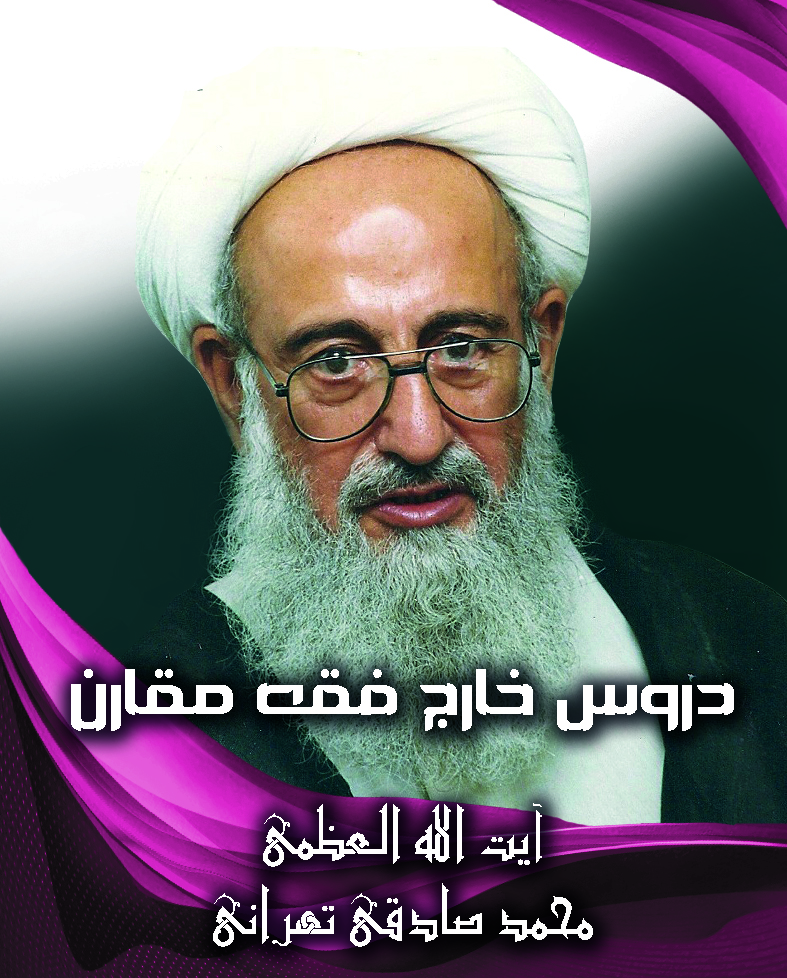 بسمه تعالیآیت الله العظمی دکتر محمد صادقی تهرانی تنها فقیه در عصر غیبت کبری است که توانستند دو دوره درس خارج فقه را به اتمام برسانند و علت این موفقیت قرآن محوری این فقیه گرانقدر بود که قرآن محوری راه را کوتاهتر و رسیدن به مطلوب را بر پویندگان حقیقت راهوارتر و آسان می گرداند.این سلسله دروس مشتمل بر دو سلسله درس خارج فقه مقارن می باشد که از سال 1368 شروع و در سال 1377 به اتمام رسیده است و این دوسلسله درس خارج در این مجموعه ادغام گردیده است.شروع نوشتار : 20/11/1394اتمام نوشتار : 03/04/1395سیری اجمالی در عناوین موضوعات درس خارج فقه مقارنسیری تفصیلی در موضوعات درس خارج فقه مقارنموضوعجلسهبلوغ و تکلیف8 - 1حقوق زنان9حقوق زنان – ادلّه ی فقه (قرآن و تحریف)10ادلّه ی فقه (قرآن و تحریف)18 - 11ادله ی فقه (عدم تحریف قرآن – عصمت علمی با قرآن)19ادله ی فقه (عصمت علمی با قرآن)25 - 20ادله ی فقه (نسخ قرآن)30 - 26ادله ی فقه (سنّت)36 - 31ادله ی فقه (اجماع و عقل)41 - 37ادله ی فقه (خبر واحد)50 - 42ادله ی فقه (علت نیاز به سنت)51فریادگران قرآن52مباحث لفظی علم اصول55 - 53مهدویت56اجتهاد و تقلید66 - 57طهارت و نجاست80 - 67طهارت و نجاست (آب کر و قلیل)87 - 81مکاتب درونی اسلام93 - 88طهارت و نجاست (آب مضاف)94طهارات ثلاثه95وضو116 - 96وضو – غسل - تیمم117تیمم122 - 118زناشویی126 - 123صلاة140 - 127صلاة (قبله)143 - 141صلاة (اذان و اقامه)146 - 144صلاة152 - 147طهارت و نجاست157 - 153وضو162 - 158طهارت و نجاست167 - 163وضو182 - 168غسل197 - 183زناشویی204 - 198تیمم210 - 205غرر و غرور212 - 211صلاة218 - 213صلاة (اوقات نمازهای پنجگانه)230 - 219صلاة (قبله)234- 231صلاة (لباس و مکان نمازگزار)238 - 235صلاة243 - 239صلاة (سجده)255 - 244صلاة (نماز و روزه مسافر)260 - 256صلاة (ذکر زن حائض)261صلاة (نماز جماعت)268 - 262صلاة272 - 269صلاة (نماز جمعه)282 - 273اقتصاد اسلامی285 - 283اقتصاد اسلامی (خمس)286اقتصاد اسلامی (زکات)293 - 287اقتصاد اسلامی (زکات و خمس)295 - 294اقتصاد اسلامی (زکات)309 - 296اقتصاد اسلامی (خمس)330 - 310اقتصاد اسلامی(خمس) - حج331حج342 - 332بلوغ و تکلیف345 - 343بلوغ و تکلیف - حج346حج380 - 347امر به معروف و نهی از منکر389 - 381جهاد396 - 390عقود401 - 397عقود (تجارت های حرام)417 - 402غیبت423 - 418عقود (تجارت های حرام)424ریش تراشی427 - 425عقود (تجارت های حرام)434 - 428تجارت و بیع442 - 435تجارت و بیع (خیارات)458 - 443تجارت و بیع461 - 459تجارت و بیع ( ربا )479 - 462تجارت و بیع (مزارعه)483 - 480روزه493 - 484مکاتب فقهی496 - 494عقود (مال الاجارة – نکاح)497عقود ( عبادات استیجاری)503 - 498عقود ( احکام الاجارة)506 - 504عقود (الاجارة – مضارعة - جعالة)507عقود ( سبق – رمایة – شرط بندی)508عقود ( شرکت)509عقود ( شرکت - مضاربة)510عقود (مضاربة)511عقود (ودیعة - امانت)513 - 512عقود (امانت – عاریة - اموال مفقوده)514عقود (قرض)515عقود (قرض و ضمان) - احیاء الموات516احیاء الموات519 - 517عقود (قرض)521 - 520عقود (اجاره و رهن)522عقود (رهن)525 - 523عقود (احکام الحجر)529 - 526عقود (احکام الحجر - قرض)530عقود (ضمان)531اختلاف منتج به وحدت532اقرار و شهادت535 - 533وکالت539 - 536هبه541 - 540هبه و صدقه542وقف547 - 543وصیت562 - 548نکاح569 - 563نکاح (اذن ولی دختر باکره)574 - 570نکاح576 - 575حجاب586 - 577حجاب و نکاح587محرّمات نکاح616 - 588نکاح منقطع620 - 617نکاح621حجاب624 - 622محرّمات نکاح625نکاح منقطع630 - 626نکاح منقطع - عیوب مبطل نکاح631عیوب مبطل نکاح634 - 632نکاح - (مهریه)636 - 635نکاح637نکاح (حقوق مشترکه زن و شوهر)644 - 638نکاح (شیر خوارگی)648 - 645نکاح - (حضانت طفل بعد از طلاق)649نکاح (نفقه)650طلاق656 - 651اجتهاد و تقلید660 - 657طلاق669 - 661طلاق - قسم670قسم671نذر و عهد673 - 672مکاتب فقهی674خوردنی ها و آشامیدنی ها (صید و ذبح)683 - 675حدیث ثقلین684خوردنی ها و آشامیدنی ها (صید و ذبح)686 - 685خوردنی ها و آشامیدنی ها (حلال گوشت و حرام گوشت)690 - 687خوردنی ها و آشامیدنی ها698 - 691معرفة الله699خوردنی ها و آشامیدنی ها700حدیث ثقلین703 - 701حدیث ثقلین - ارث704ارث736 - 705قضاوت737قضاوت و شهادت755 - 738قضاوت و شهادت - حدود و تعزبرات (زنا)756حدود و تعزبرات (زنا)760 - 757منزلت قرآن762 - 761منزلت قرآن - جهر و اخفاء در صلاة763جهر و اخفاء در صلاة764نماز مسافر767 - 765قضاوت772 - 768قضاوت - حدود و تعزیرات (سرقت)773حدود و تعزیرات (سرقت)778 - 774حدود و تعزیرات (سرقت -  مفسد فی الارض)779حدود و تعزیرات (مفسد فی الارض)787 – 780قصاص798 - 788تفسیر قرآن799مسائل مستحدثه (اجتهاد و تقلید)803 - 800مناقب امام علی (ع)804مسائل مستحدثه (اجتهاد و تقلید)813 - 805حضرت محمد (ص)814مسائل مستحدثه (اجتهاد و تقلید)816 - 815مسائل مستحدثه (مشورت و شوری)822 - 817مسائل مستحدثه (اجتهاد و تقلید – نماز و روزه مسافران)823ردیفموضوعمباحث اصلیمباحث اصلیمباحث اصلی1بلوغ و تکلیف1- شرح آیه ی «سَنُريهِمْ‏ آياتِنا فِي الْآفاقِ وَ في‏ أَنْفُسِهِمْ حَتَّى يَتَبَيَّنَ لَهُمْ أَنَّهُ الْحَقُّ...»2- آیات و احادیثی که بیانگر مسبّح بودن و شعور داشتن کل کائنات با اختلاف درجاتشان می باشد.3-شرح عبارت قرآنی « يُسَبِّحُونَ‏ بِحَمْدِ رَبِّهِمْ » با اشاره به عدم کفایت تسبیح تنها و حمد تنها و کفایت تسبیح همراه حمد.4-توضیحاتی حول دو آیه ی صریح بر وجود انسانهای آسمانی.5-اثبات مردود بودن فتوای معروف سن بلوغ دختر و پسر.1- شرح آیه ی «سَنُريهِمْ‏ آياتِنا فِي الْآفاقِ وَ في‏ أَنْفُسِهِمْ حَتَّى يَتَبَيَّنَ لَهُمْ أَنَّهُ الْحَقُّ...»2- آیات و احادیثی که بیانگر مسبّح بودن و شعور داشتن کل کائنات با اختلاف درجاتشان می باشد.3-شرح عبارت قرآنی « يُسَبِّحُونَ‏ بِحَمْدِ رَبِّهِمْ » با اشاره به عدم کفایت تسبیح تنها و حمد تنها و کفایت تسبیح همراه حمد.4-توضیحاتی حول دو آیه ی صریح بر وجود انسانهای آسمانی.5-اثبات مردود بودن فتوای معروف سن بلوغ دختر و پسر.1- شرح آیه ی «سَنُريهِمْ‏ آياتِنا فِي الْآفاقِ وَ في‏ أَنْفُسِهِمْ حَتَّى يَتَبَيَّنَ لَهُمْ أَنَّهُ الْحَقُّ...»2- آیات و احادیثی که بیانگر مسبّح بودن و شعور داشتن کل کائنات با اختلاف درجاتشان می باشد.3-شرح عبارت قرآنی « يُسَبِّحُونَ‏ بِحَمْدِ رَبِّهِمْ » با اشاره به عدم کفایت تسبیح تنها و حمد تنها و کفایت تسبیح همراه حمد.4-توضیحاتی حول دو آیه ی صریح بر وجود انسانهای آسمانی.5-اثبات مردود بودن فتوای معروف سن بلوغ دختر و پسر.12بلوغ و تکلیف1- سن بلوغ از مسائلی است که در آن نیاز به بیان شریعت نیست.2-بیاناتی حول دو نوع بلوغ فعلی (خود شخص استعداد به دست آوردن احکام را دارد) و بلوغ شأنی (اگر به شخص احکام فهمانده شود قدرت تشخیص صحت و سقمش را دارد)3- منظور از شهادت الله در آیه ی «قُلْ أَيُّ شَيْ‏ءٍ أَكْبَرُ شَهادَةً قُلِ اللَّهُ شَهيدٌ بَيْني‏ وَ بَيْنَكُمْ وَ أُوحِيَ إِلَيَّ هذَا الْقُرْآنُ لِأُنْذِرَكُمْ‏ بِهِ وَ مَنْ بَلَغَ...»4- آیا استعمال لفظ در اکثر از یک معنا ممکن است؟5-پاسخ دو سوال زیر حول آیه ی محوری در مبحث بلوغ :•	کلمه ی (مَنْ بَلَغَ) در آیه ی بلوغ « أُوحِيَ إِلَيَّ هذَا الْقُرْآنُ لِأُنْذِرَكُمْ‏ بِهِ وَ مَنْ بَلَغَ » عطف به فاعل است یا مفعول ؟•	فعل (بَلَغَ) لازم است یا متعدی و فاعل و مفعولش چه چیزهایی هستند ؟1- سن بلوغ از مسائلی است که در آن نیاز به بیان شریعت نیست.2-بیاناتی حول دو نوع بلوغ فعلی (خود شخص استعداد به دست آوردن احکام را دارد) و بلوغ شأنی (اگر به شخص احکام فهمانده شود قدرت تشخیص صحت و سقمش را دارد)3- منظور از شهادت الله در آیه ی «قُلْ أَيُّ شَيْ‏ءٍ أَكْبَرُ شَهادَةً قُلِ اللَّهُ شَهيدٌ بَيْني‏ وَ بَيْنَكُمْ وَ أُوحِيَ إِلَيَّ هذَا الْقُرْآنُ لِأُنْذِرَكُمْ‏ بِهِ وَ مَنْ بَلَغَ...»4- آیا استعمال لفظ در اکثر از یک معنا ممکن است؟5-پاسخ دو سوال زیر حول آیه ی محوری در مبحث بلوغ :•	کلمه ی (مَنْ بَلَغَ) در آیه ی بلوغ « أُوحِيَ إِلَيَّ هذَا الْقُرْآنُ لِأُنْذِرَكُمْ‏ بِهِ وَ مَنْ بَلَغَ » عطف به فاعل است یا مفعول ؟•	فعل (بَلَغَ) لازم است یا متعدی و فاعل و مفعولش چه چیزهایی هستند ؟1- سن بلوغ از مسائلی است که در آن نیاز به بیان شریعت نیست.2-بیاناتی حول دو نوع بلوغ فعلی (خود شخص استعداد به دست آوردن احکام را دارد) و بلوغ شأنی (اگر به شخص احکام فهمانده شود قدرت تشخیص صحت و سقمش را دارد)3- منظور از شهادت الله در آیه ی «قُلْ أَيُّ شَيْ‏ءٍ أَكْبَرُ شَهادَةً قُلِ اللَّهُ شَهيدٌ بَيْني‏ وَ بَيْنَكُمْ وَ أُوحِيَ إِلَيَّ هذَا الْقُرْآنُ لِأُنْذِرَكُمْ‏ بِهِ وَ مَنْ بَلَغَ...»4- آیا استعمال لفظ در اکثر از یک معنا ممکن است؟5-پاسخ دو سوال زیر حول آیه ی محوری در مبحث بلوغ :•	کلمه ی (مَنْ بَلَغَ) در آیه ی بلوغ « أُوحِيَ إِلَيَّ هذَا الْقُرْآنُ لِأُنْذِرَكُمْ‏ بِهِ وَ مَنْ بَلَغَ » عطف به فاعل است یا مفعول ؟•	فعل (بَلَغَ) لازم است یا متعدی و فاعل و مفعولش چه چیزهایی هستند ؟23بلوغ و تکلیف1- منابع احکام تنها قرآن و سنت است و فردی که تنها در فروع احکام مجتهد بوده و در اصول دین مجتهد نیست حق اجتهاد در فروع احکام را هم ندارد.2- اشتباه صاحب جواهر که اطلاع معصومین (ع) از موضوعات احکام را لازم نداسته و اشتباه کردنشان در موضوعات احکامی را امری ممکن و واقع دانسته است.3- خدا و معصومین (ع) دارای مقام جمع الجمع بوده و به کار بردن یک لفظ در اکثر از یک معنا برایشان امکان و واقعیت دارد.4-بیان مطالب زیر حول آیه ی بلوغ « أُوحِيَ إِلَيَّ هذَا الْقُرْآنُ لِأُنْذِرَكُمْ‏ بِهِ وَ مَنْ بَلَغَ »:•	همه ی وحی های غیر قرآن در برابر قرآن وحی فرعی محسوب می شوند•	اگر لفظ (الْقُرْآنُ) عَلَم برای این قرآن است پس چرا (هذَا الْقُرْآنُ) آمده است؟•	بحث نحوی و ادبی حول احتمالات موجود در این آیه1- منابع احکام تنها قرآن و سنت است و فردی که تنها در فروع احکام مجتهد بوده و در اصول دین مجتهد نیست حق اجتهاد در فروع احکام را هم ندارد.2- اشتباه صاحب جواهر که اطلاع معصومین (ع) از موضوعات احکام را لازم نداسته و اشتباه کردنشان در موضوعات احکامی را امری ممکن و واقع دانسته است.3- خدا و معصومین (ع) دارای مقام جمع الجمع بوده و به کار بردن یک لفظ در اکثر از یک معنا برایشان امکان و واقعیت دارد.4-بیان مطالب زیر حول آیه ی بلوغ « أُوحِيَ إِلَيَّ هذَا الْقُرْآنُ لِأُنْذِرَكُمْ‏ بِهِ وَ مَنْ بَلَغَ »:•	همه ی وحی های غیر قرآن در برابر قرآن وحی فرعی محسوب می شوند•	اگر لفظ (الْقُرْآنُ) عَلَم برای این قرآن است پس چرا (هذَا الْقُرْآنُ) آمده است؟•	بحث نحوی و ادبی حول احتمالات موجود در این آیه1- منابع احکام تنها قرآن و سنت است و فردی که تنها در فروع احکام مجتهد بوده و در اصول دین مجتهد نیست حق اجتهاد در فروع احکام را هم ندارد.2- اشتباه صاحب جواهر که اطلاع معصومین (ع) از موضوعات احکام را لازم نداسته و اشتباه کردنشان در موضوعات احکامی را امری ممکن و واقع دانسته است.3- خدا و معصومین (ع) دارای مقام جمع الجمع بوده و به کار بردن یک لفظ در اکثر از یک معنا برایشان امکان و واقعیت دارد.4-بیان مطالب زیر حول آیه ی بلوغ « أُوحِيَ إِلَيَّ هذَا الْقُرْآنُ لِأُنْذِرَكُمْ‏ بِهِ وَ مَنْ بَلَغَ »:•	همه ی وحی های غیر قرآن در برابر قرآن وحی فرعی محسوب می شوند•	اگر لفظ (الْقُرْآنُ) عَلَم برای این قرآن است پس چرا (هذَا الْقُرْآنُ) آمده است؟•	بحث نحوی و ادبی حول احتمالات موجود در این آیه34بلوغ و تکلیف1-ادامه ی بحث حول آیه ی محوری در بحث بلوغ همراه با بیاناتی حول آیات ما قبل آن2-ترجیحاتی که در عطف (مَنْ بَلَغَ) به فاعل یا مفعول (لِأُنْذِرَكُمْ‏) در آیه ی بلوغ موجود است.3- احادیثی که (مَنْ بَلَغَ) در آیه ی بلوغ را معطوف به فاعل (لِأُنْذِرَكُمْ‏) کرده اند.4-انتقاد از عقیده به ظنی الدلالة بودن قرآن که از طرف علمای شیعه مطرح گردیده است.5- اولین مرحله ی بلوغ ،بلوغ عقلی است که مُوجِب وجوب نماز شده و سپس بلوغ جسمی است که مُوجِب وجوب روزه می گردد.1-ادامه ی بحث حول آیه ی محوری در بحث بلوغ همراه با بیاناتی حول آیات ما قبل آن2-ترجیحاتی که در عطف (مَنْ بَلَغَ) به فاعل یا مفعول (لِأُنْذِرَكُمْ‏) در آیه ی بلوغ موجود است.3- احادیثی که (مَنْ بَلَغَ) در آیه ی بلوغ را معطوف به فاعل (لِأُنْذِرَكُمْ‏) کرده اند.4-انتقاد از عقیده به ظنی الدلالة بودن قرآن که از طرف علمای شیعه مطرح گردیده است.5- اولین مرحله ی بلوغ ،بلوغ عقلی است که مُوجِب وجوب نماز شده و سپس بلوغ جسمی است که مُوجِب وجوب روزه می گردد.1-ادامه ی بحث حول آیه ی محوری در بحث بلوغ همراه با بیاناتی حول آیات ما قبل آن2-ترجیحاتی که در عطف (مَنْ بَلَغَ) به فاعل یا مفعول (لِأُنْذِرَكُمْ‏) در آیه ی بلوغ موجود است.3- احادیثی که (مَنْ بَلَغَ) در آیه ی بلوغ را معطوف به فاعل (لِأُنْذِرَكُمْ‏) کرده اند.4-انتقاد از عقیده به ظنی الدلالة بودن قرآن که از طرف علمای شیعه مطرح گردیده است.5- اولین مرحله ی بلوغ ،بلوغ عقلی است که مُوجِب وجوب نماز شده و سپس بلوغ جسمی است که مُوجِب وجوب روزه می گردد.45بلوغ و تکلیف1-ادامه ی بحث حول آیه ی محوری در بحث بلوغ « أُوحِيَ إِلَيَّ هذَا الْقُرْآنُ لِأُنْذِرَكُمْ‏ بِهِ وَ مَنْ بَلَغَ »2- شخصی مکلف بالقرآن است که دارای این شرایط باشد :1-بالغ 2-قرآن به او رسیده باشد 3-زمان کافی برای تفکر داشته باشد.3- اولین مرحله ی بلوغ ،بلوغ عقلی است که مُوجِب وجوب نماز شده و سپس بلوغ جسمی است که مُوجِب وجوب روزه می گردد.4- لزوم تبعیت از نظرات قرآنی و احیاء ی آن5- سنّ بلوغ برای نماز و روزه سنّ مشخصی ندارد و نسبت به توان جسمی و عقلی افراد متغیر است1-ادامه ی بحث حول آیه ی محوری در بحث بلوغ « أُوحِيَ إِلَيَّ هذَا الْقُرْآنُ لِأُنْذِرَكُمْ‏ بِهِ وَ مَنْ بَلَغَ »2- شخصی مکلف بالقرآن است که دارای این شرایط باشد :1-بالغ 2-قرآن به او رسیده باشد 3-زمان کافی برای تفکر داشته باشد.3- اولین مرحله ی بلوغ ،بلوغ عقلی است که مُوجِب وجوب نماز شده و سپس بلوغ جسمی است که مُوجِب وجوب روزه می گردد.4- لزوم تبعیت از نظرات قرآنی و احیاء ی آن5- سنّ بلوغ برای نماز و روزه سنّ مشخصی ندارد و نسبت به توان جسمی و عقلی افراد متغیر است1-ادامه ی بحث حول آیه ی محوری در بحث بلوغ « أُوحِيَ إِلَيَّ هذَا الْقُرْآنُ لِأُنْذِرَكُمْ‏ بِهِ وَ مَنْ بَلَغَ »2- شخصی مکلف بالقرآن است که دارای این شرایط باشد :1-بالغ 2-قرآن به او رسیده باشد 3-زمان کافی برای تفکر داشته باشد.3- اولین مرحله ی بلوغ ،بلوغ عقلی است که مُوجِب وجوب نماز شده و سپس بلوغ جسمی است که مُوجِب وجوب روزه می گردد.4- لزوم تبعیت از نظرات قرآنی و احیاء ی آن5- سنّ بلوغ برای نماز و روزه سنّ مشخصی ندارد و نسبت به توان جسمی و عقلی افراد متغیر است56بلوغ و تکلیف1-بیاناتی حول ادله ی چهارگانه یا پنجگانه شیعیان و ادله هفتگانه یا هشتگانه اهل سنت که برای ورود به بیت فقه نیاز است.2-امتیازات قرآن بر حدیث3-احتمالات چهارگانه از نظر متن و سند در احادیث موجود است.4- کم اهمیت بودن علم رجال در به دست آورن احکام به خاطر محوریت قرآن در نفی و اثبات احادیث.5- احادیث ده گانه ی موافق قرآن در مبحث بلوغ1-بیاناتی حول ادله ی چهارگانه یا پنجگانه شیعیان و ادله هفتگانه یا هشتگانه اهل سنت که برای ورود به بیت فقه نیاز است.2-امتیازات قرآن بر حدیث3-احتمالات چهارگانه از نظر متن و سند در احادیث موجود است.4- کم اهمیت بودن علم رجال در به دست آورن احکام به خاطر محوریت قرآن در نفی و اثبات احادیث.5- احادیث ده گانه ی موافق قرآن در مبحث بلوغ1-بیاناتی حول ادله ی چهارگانه یا پنجگانه شیعیان و ادله هفتگانه یا هشتگانه اهل سنت که برای ورود به بیت فقه نیاز است.2-امتیازات قرآن بر حدیث3-احتمالات چهارگانه از نظر متن و سند در احادیث موجود است.4- کم اهمیت بودن علم رجال در به دست آورن احکام به خاطر محوریت قرآن در نفی و اثبات احادیث.5- احادیث ده گانه ی موافق قرآن در مبحث بلوغ67بلوغ و تکلیف1- روایاتی که سن سیزده سالگی را به عنوان قاعده ی استثناء پذیر برای وجوب روزه مشخص کرده است.2-توضیح حول سه نوع تکلیف یُسری ، عُسری و حَرَجی3-بیاناتی حول مراحل مختلفه ی بلوغ : بلوغ عقلی ، جسمی ، جنسی ، اقتصادی ، جهاد ، امر و نهی  و ...4- اولین مرحله در تلقی احکام اجتهاد است نه تقلید.5- محور در تلقی احکام قرآن و سنت قطعیه است که در حوزه های علمیه مهجور مانده است.1- روایاتی که سن سیزده سالگی را به عنوان قاعده ی استثناء پذیر برای وجوب روزه مشخص کرده است.2-توضیح حول سه نوع تکلیف یُسری ، عُسری و حَرَجی3-بیاناتی حول مراحل مختلفه ی بلوغ : بلوغ عقلی ، جسمی ، جنسی ، اقتصادی ، جهاد ، امر و نهی  و ...4- اولین مرحله در تلقی احکام اجتهاد است نه تقلید.5- محور در تلقی احکام قرآن و سنت قطعیه است که در حوزه های علمیه مهجور مانده است.1- روایاتی که سن سیزده سالگی را به عنوان قاعده ی استثناء پذیر برای وجوب روزه مشخص کرده است.2-توضیح حول سه نوع تکلیف یُسری ، عُسری و حَرَجی3-بیاناتی حول مراحل مختلفه ی بلوغ : بلوغ عقلی ، جسمی ، جنسی ، اقتصادی ، جهاد ، امر و نهی  و ...4- اولین مرحله در تلقی احکام اجتهاد است نه تقلید.5- محور در تلقی احکام قرآن و سنت قطعیه است که در حوزه های علمیه مهجور مانده است.78بلوغ و تکلیف1- لفظ (بلوغ) خود دلیل بر این است که برا ی بلوغ دختر و پسر سن خاصی ملاک نیست.2- بلوغ یک مساله عقلی است و برای تشخیص سن بلوغ هیچ نیازی به روایت نیست.3-بیاناتی حول بلوغ عقلی که اولین مرحله ی بلوغ است.4-توضیحاتی حول آیاتی که لفظ (اَشُدّ) در آن آمده است با بیان منظور از لفظ (اَشُدّ) در روایاتی که آن را ملاک وجوب روزه دانسته است.5- موارد وجوب رعایت حجاب و عدم رعایت حجاب1- لفظ (بلوغ) خود دلیل بر این است که برا ی بلوغ دختر و پسر سن خاصی ملاک نیست.2- بلوغ یک مساله عقلی است و برای تشخیص سن بلوغ هیچ نیازی به روایت نیست.3-بیاناتی حول بلوغ عقلی که اولین مرحله ی بلوغ است.4-توضیحاتی حول آیاتی که لفظ (اَشُدّ) در آن آمده است با بیان منظور از لفظ (اَشُدّ) در روایاتی که آن را ملاک وجوب روزه دانسته است.5- موارد وجوب رعایت حجاب و عدم رعایت حجاب1- لفظ (بلوغ) خود دلیل بر این است که برا ی بلوغ دختر و پسر سن خاصی ملاک نیست.2- بلوغ یک مساله عقلی است و برای تشخیص سن بلوغ هیچ نیازی به روایت نیست.3-بیاناتی حول بلوغ عقلی که اولین مرحله ی بلوغ است.4-توضیحاتی حول آیاتی که لفظ (اَشُدّ) در آن آمده است با بیان منظور از لفظ (اَشُدّ) در روایاتی که آن را ملاک وجوب روزه دانسته است.5- موارد وجوب رعایت حجاب و عدم رعایت حجاب89حقوق زنان1-بیاناتی حول سه نوع برخورد افراطی و تفریطی و عادلانه نسبت به حقوق زنان در طول تاریخ2- مزایایی که اسلام برای مردان یا زنان در نظر گرفته است برای جنس مخالفشان به صورت سلبی مزیت است.3- برخی از ظلم های ده گانه که به نام اسلام برای حقوق زنان صورت گرفته است که عبارتند از :•	وجوب نماز و روزه ی دختر را 6 سال جلوتر از پسر دانسته اند.•	تزویج دختر صغیرة قبل از بلوغ•	اطاعت مطلقه زن از مرد حتی در مستحبات مگر در محرمات و ترک واجبات تعینییه•	طلاق ( مرد بدون دلیل می تواند زن را طلاق دهد)•	مرد حق امر به معروف  و نهی از منکر زن را دارد اما زن حق امر و نهی مرد را ندارذد•	و...1-بیاناتی حول سه نوع برخورد افراطی و تفریطی و عادلانه نسبت به حقوق زنان در طول تاریخ2- مزایایی که اسلام برای مردان یا زنان در نظر گرفته است برای جنس مخالفشان به صورت سلبی مزیت است.3- برخی از ظلم های ده گانه که به نام اسلام برای حقوق زنان صورت گرفته است که عبارتند از :•	وجوب نماز و روزه ی دختر را 6 سال جلوتر از پسر دانسته اند.•	تزویج دختر صغیرة قبل از بلوغ•	اطاعت مطلقه زن از مرد حتی در مستحبات مگر در محرمات و ترک واجبات تعینییه•	طلاق ( مرد بدون دلیل می تواند زن را طلاق دهد)•	مرد حق امر به معروف  و نهی از منکر زن را دارد اما زن حق امر و نهی مرد را ندارذد•	و...1-بیاناتی حول سه نوع برخورد افراطی و تفریطی و عادلانه نسبت به حقوق زنان در طول تاریخ2- مزایایی که اسلام برای مردان یا زنان در نظر گرفته است برای جنس مخالفشان به صورت سلبی مزیت است.3- برخی از ظلم های ده گانه که به نام اسلام برای حقوق زنان صورت گرفته است که عبارتند از :•	وجوب نماز و روزه ی دختر را 6 سال جلوتر از پسر دانسته اند.•	تزویج دختر صغیرة قبل از بلوغ•	اطاعت مطلقه زن از مرد حتی در مستحبات مگر در محرمات و ترک واجبات تعینییه•	طلاق ( مرد بدون دلیل می تواند زن را طلاق دهد)•	مرد حق امر به معروف  و نهی از منکر زن را دارد اما زن حق امر و نهی مرد را ندارذد•	و...910حقوق زنان – ادلّه ی فقه (قرآن و تحریف)1-رد حدیث منقول از امام علی (ع) در نهج البلاغه که زنان را ناقص العقول و ناقص الحظوظ و ناقص الایمان معرفی شده اند.2- ادله ی چندگانه ی شیعه و سنی در دستیابی به احکام فقه کدامشان قطعی و کدامشان ظنی و کدامشان دلیل نیستند؟3- عدم تحریف قرآن و عقیده ی علمای اسلام در این رابطه4- قرآن کریم خود دلیل بر وحیانی بودن خویش است و به دلیل خارجی برای اثبات وحیانی بودنش نیازی ندارد.1-رد حدیث منقول از امام علی (ع) در نهج البلاغه که زنان را ناقص العقول و ناقص الحظوظ و ناقص الایمان معرفی شده اند.2- ادله ی چندگانه ی شیعه و سنی در دستیابی به احکام فقه کدامشان قطعی و کدامشان ظنی و کدامشان دلیل نیستند؟3- عدم تحریف قرآن و عقیده ی علمای اسلام در این رابطه4- قرآن کریم خود دلیل بر وحیانی بودن خویش است و به دلیل خارجی برای اثبات وحیانی بودنش نیازی ندارد.1-رد حدیث منقول از امام علی (ع) در نهج البلاغه که زنان را ناقص العقول و ناقص الحظوظ و ناقص الایمان معرفی شده اند.2- ادله ی چندگانه ی شیعه و سنی در دستیابی به احکام فقه کدامشان قطعی و کدامشان ظنی و کدامشان دلیل نیستند؟3- عدم تحریف قرآن و عقیده ی علمای اسلام در این رابطه4- قرآن کریم خود دلیل بر وحیانی بودن خویش است و به دلیل خارجی برای اثبات وحیانی بودنش نیازی ندارد.1011ادلّه ی فقه (قرآن و تحریف)1- انواع تحریف لفظی و تحریف معنوی2-رد عقیده ی علامه طباطبایی که تحریف مکانی در قرآن را ممکن دانسته اند و احتمال داده اند که آیه ی تطهیر مورد تحریف مکانی قرار گرفته است.3- ادله ی چهارده گانه که مُثبِت عدم تحریف قرآن است.4- اولین دلیل بر عدم تحریف قرآن که عصمت ربانیة خداست.1- انواع تحریف لفظی و تحریف معنوی2-رد عقیده ی علامه طباطبایی که تحریف مکانی در قرآن را ممکن دانسته اند و احتمال داده اند که آیه ی تطهیر مورد تحریف مکانی قرار گرفته است.3- ادله ی چهارده گانه که مُثبِت عدم تحریف قرآن است.4- اولین دلیل بر عدم تحریف قرآن که عصمت ربانیة خداست.1- انواع تحریف لفظی و تحریف معنوی2-رد عقیده ی علامه طباطبایی که تحریف مکانی در قرآن را ممکن دانسته اند و احتمال داده اند که آیه ی تطهیر مورد تحریف مکانی قرار گرفته است.3- ادله ی چهارده گانه که مُثبِت عدم تحریف قرآن است.4- اولین دلیل بر عدم تحریف قرآن که عصمت ربانیة خداست.1112ادلّه ی فقه (قرآن و تحریف)1-اشاره به اینکه در میان موجودات انسان شامل بیشترین رحمت رحمانیه و رحیمیه گردیده است.2- علت لزوم صیانت قرآن از تحریف و عدم لزوم صیانت کتب انبیاء قبلی از تحریف3- آیاتی که ربّانیت خدا و قرآن را بالغ دانسته است که نفی کننده ی تحریف قرآن است.4- بحث حول دومین دلیل بر عدم تحریف قرآن که عصمت رسالتی است.5-بیاناتی حول ثقلین (قرآن و عترت) با اشاره به این نکته که اعتقاد به تحریف قرآن ، قرآن و عترت را از حجیت می اندازد.1-اشاره به اینکه در میان موجودات انسان شامل بیشترین رحمت رحمانیه و رحیمیه گردیده است.2- علت لزوم صیانت قرآن از تحریف و عدم لزوم صیانت کتب انبیاء قبلی از تحریف3- آیاتی که ربّانیت خدا و قرآن را بالغ دانسته است که نفی کننده ی تحریف قرآن است.4- بحث حول دومین دلیل بر عدم تحریف قرآن که عصمت رسالتی است.5-بیاناتی حول ثقلین (قرآن و عترت) با اشاره به این نکته که اعتقاد به تحریف قرآن ، قرآن و عترت را از حجیت می اندازد.1-اشاره به اینکه در میان موجودات انسان شامل بیشترین رحمت رحمانیه و رحیمیه گردیده است.2- علت لزوم صیانت قرآن از تحریف و عدم لزوم صیانت کتب انبیاء قبلی از تحریف3- آیاتی که ربّانیت خدا و قرآن را بالغ دانسته است که نفی کننده ی تحریف قرآن است.4- بحث حول دومین دلیل بر عدم تحریف قرآن که عصمت رسالتی است.5-بیاناتی حول ثقلین (قرآن و عترت) با اشاره به این نکته که اعتقاد به تحریف قرآن ، قرآن و عترت را از حجیت می اندازد.1213ادلّه ی فقه (قرآن و تحریف)1-اشاره به حرمت تهمت بدون دلیل با بیان اینکه عقیده به تحریف قرآن و ظنی الدلالة بودنش از بدترین مصادیق تهمت است.2-ذکر خاطره ای از آیت الله مرعشی نجفی و آقا بزرگ تهرانی حول علت نوشتن کتاب فصل الخطاب فی تحریف کتاب رب الارباب نوشته ی حاجی نوری صاحب مستدرک الوسائل3-انتقاد از شیخ انصاری که بدون مراجعه به قرآن فتوا به حلیت غیبت اهل سنت داده است.4- عقیده به تحریف قرآن نقض رسالت رسول الله (ص) است.5-بیاناتی حول حدیث ثقلین که مردود کننده ی تحریف قرآن است.1-اشاره به حرمت تهمت بدون دلیل با بیان اینکه عقیده به تحریف قرآن و ظنی الدلالة بودنش از بدترین مصادیق تهمت است.2-ذکر خاطره ای از آیت الله مرعشی نجفی و آقا بزرگ تهرانی حول علت نوشتن کتاب فصل الخطاب فی تحریف کتاب رب الارباب نوشته ی حاجی نوری صاحب مستدرک الوسائل3-انتقاد از شیخ انصاری که بدون مراجعه به قرآن فتوا به حلیت غیبت اهل سنت داده است.4- عقیده به تحریف قرآن نقض رسالت رسول الله (ص) است.5-بیاناتی حول حدیث ثقلین که مردود کننده ی تحریف قرآن است.1-اشاره به حرمت تهمت بدون دلیل با بیان اینکه عقیده به تحریف قرآن و ظنی الدلالة بودنش از بدترین مصادیق تهمت است.2-ذکر خاطره ای از آیت الله مرعشی نجفی و آقا بزرگ تهرانی حول علت نوشتن کتاب فصل الخطاب فی تحریف کتاب رب الارباب نوشته ی حاجی نوری صاحب مستدرک الوسائل3-انتقاد از شیخ انصاری که بدون مراجعه به قرآن فتوا به حلیت غیبت اهل سنت داده است.4- عقیده به تحریف قرآن نقض رسالت رسول الله (ص) است.5-بیاناتی حول حدیث ثقلین که مردود کننده ی تحریف قرآن است.1314ادلّه ی فقه (قرآن و تحریف)1-بیاناتی حول حدیث ثقلین که مردود کننده ی تحریف قرآن است.2-رد احادیث 19 گانه ای که میرزا حاجی نوری در کتاب فصل الخطاب فی تحریف کتاب رب الارباب برای تحریف قرآن آورده است.1-بیاناتی حول حدیث ثقلین که مردود کننده ی تحریف قرآن است.2-رد احادیث 19 گانه ای که میرزا حاجی نوری در کتاب فصل الخطاب فی تحریف کتاب رب الارباب برای تحریف قرآن آورده است.1-بیاناتی حول حدیث ثقلین که مردود کننده ی تحریف قرآن است.2-رد احادیث 19 گانه ای که میرزا حاجی نوری در کتاب فصل الخطاب فی تحریف کتاب رب الارباب برای تحریف قرآن آورده است.1415ادلّه ی فقه (قرآن و تحریف)1- در میان مباحث دینی خیالات و واقعیاتی وجود دارد که افراد ظاهر بین خیالات آن را و افراد واقع بین واقعیات آن را می بیینند.2- آیا در میان علماء کسی قائل به تحریف قرآن یا ظنی الدلالة بودن آن است؟3-بعلت فتاوای ضد قرآنی که از علمای شیعه صادر شده است.4-علت نوشتن کتاب (غوص فی البحار) و لزوم دفاع از اهل بیت (ع) با نقد احادیث جعلی5-استفسار آیات اول تا نهم سوره ی (الحجر) که حول منزلت قرآن و اثبات عدم تحریف آن است.1- در میان مباحث دینی خیالات و واقعیاتی وجود دارد که افراد ظاهر بین خیالات آن را و افراد واقع بین واقعیات آن را می بیینند.2- آیا در میان علماء کسی قائل به تحریف قرآن یا ظنی الدلالة بودن آن است؟3-بعلت فتاوای ضد قرآنی که از علمای شیعه صادر شده است.4-علت نوشتن کتاب (غوص فی البحار) و لزوم دفاع از اهل بیت (ع) با نقد احادیث جعلی5-استفسار آیات اول تا نهم سوره ی (الحجر) که حول منزلت قرآن و اثبات عدم تحریف آن است.1- در میان مباحث دینی خیالات و واقعیاتی وجود دارد که افراد ظاهر بین خیالات آن را و افراد واقع بین واقعیات آن را می بیینند.2- آیا در میان علماء کسی قائل به تحریف قرآن یا ظنی الدلالة بودن آن است؟3-بعلت فتاوای ضد قرآنی که از علمای شیعه صادر شده است.4-علت نوشتن کتاب (غوص فی البحار) و لزوم دفاع از اهل بیت (ع) با نقد احادیث جعلی5-استفسار آیات اول تا نهم سوره ی (الحجر) که حول منزلت قرآن و اثبات عدم تحریف آن است.1516ادلّه ی فقه (قرآن و تحریف)1-بحث حول آیه ی «إِنَّا نَحْنُ نَزَّلْنَا الذِّكْرَ وَ إِنَّا لَهُ لَحافِظُونَ‏» از آیات مُثبِت عدم تحریف قرآن2- برخی از آیات که مراد از (الذِّكْرَ) در آنها قرآن است.3-بحث مفصل حول آیه ی «إِنَّ الَّذِينَ كَفَرُوا بِالذِّكْرِ لَمَّا جَاءَهُمْ ۖ وَإِنَّهُ لَكِتَابٌ عَزِيزٌ – لَا يَأْتِيهِ الْبَاطِلُ مِنْ بَيْنِ يَدَيْهِ وَلَا مِنْ خَلْفِهِ تَنْزِيلٌ مِنْ حَكِيمٍ حَمِيدٍ» از آیات مُثبِت عدم تحریف قرآن4-بحثی مختصر حول آیه ی «وَ اتْلُ ما أُوحِيَ إِلَيْكَ مِنْ كِتابِ رَبِّكَ لا مُبَدِّلَ لِكَلِماتِهِ وَ لَنْ تَجِدَ مِنْ دُونِهِ مُلْتَحَداً » از آیات مُثبِت عدم تحریف قرآن5- علت عدم صیانت ربانی برای جلوگیری از تحریف تورات و انجیل1-بحث حول آیه ی «إِنَّا نَحْنُ نَزَّلْنَا الذِّكْرَ وَ إِنَّا لَهُ لَحافِظُونَ‏» از آیات مُثبِت عدم تحریف قرآن2- برخی از آیات که مراد از (الذِّكْرَ) در آنها قرآن است.3-بحث مفصل حول آیه ی «إِنَّ الَّذِينَ كَفَرُوا بِالذِّكْرِ لَمَّا جَاءَهُمْ ۖ وَإِنَّهُ لَكِتَابٌ عَزِيزٌ – لَا يَأْتِيهِ الْبَاطِلُ مِنْ بَيْنِ يَدَيْهِ وَلَا مِنْ خَلْفِهِ تَنْزِيلٌ مِنْ حَكِيمٍ حَمِيدٍ» از آیات مُثبِت عدم تحریف قرآن4-بحثی مختصر حول آیه ی «وَ اتْلُ ما أُوحِيَ إِلَيْكَ مِنْ كِتابِ رَبِّكَ لا مُبَدِّلَ لِكَلِماتِهِ وَ لَنْ تَجِدَ مِنْ دُونِهِ مُلْتَحَداً » از آیات مُثبِت عدم تحریف قرآن5- علت عدم صیانت ربانی برای جلوگیری از تحریف تورات و انجیل1-بحث حول آیه ی «إِنَّا نَحْنُ نَزَّلْنَا الذِّكْرَ وَ إِنَّا لَهُ لَحافِظُونَ‏» از آیات مُثبِت عدم تحریف قرآن2- برخی از آیات که مراد از (الذِّكْرَ) در آنها قرآن است.3-بحث مفصل حول آیه ی «إِنَّ الَّذِينَ كَفَرُوا بِالذِّكْرِ لَمَّا جَاءَهُمْ ۖ وَإِنَّهُ لَكِتَابٌ عَزِيزٌ – لَا يَأْتِيهِ الْبَاطِلُ مِنْ بَيْنِ يَدَيْهِ وَلَا مِنْ خَلْفِهِ تَنْزِيلٌ مِنْ حَكِيمٍ حَمِيدٍ» از آیات مُثبِت عدم تحریف قرآن4-بحثی مختصر حول آیه ی «وَ اتْلُ ما أُوحِيَ إِلَيْكَ مِنْ كِتابِ رَبِّكَ لا مُبَدِّلَ لِكَلِماتِهِ وَ لَنْ تَجِدَ مِنْ دُونِهِ مُلْتَحَداً » از آیات مُثبِت عدم تحریف قرآن5- علت عدم صیانت ربانی برای جلوگیری از تحریف تورات و انجیل1617ادلّه ی فقه (قرآن و تحریف)1- آیا استدلال به آیات قرآن برای اثبات قطعی الدلاله و غیر محرف بودن بودن قرآن دور و توقف شی علی شی نیست؟2-شرح آیه ی «إِنَّ هَذَا الْقُرْآنَ يَهْدِي لِلَّتِي هِيَ أَقْوَمُ وَيُبَشِّرُ الْمُؤْمِنِينَ الَّذِينَ يَعْمَلُونَ الصَّالِحَاتِ أَنَّ لَهُمْ أَجْرًا كَبِيرًا» از آیات مُثبِت قطعی الدلاله بودن و غیر محرف بودن قرآن3-بیان اسامی قرآن با اشاره به این نکته که تمامی اسامی و اوصاف موجود در قرآن دارای مسمّی هستند.4-بیان معنای قرآن و علت نامگذاری آخرین کتاب آسمانی به این نام1- آیا استدلال به آیات قرآن برای اثبات قطعی الدلاله و غیر محرف بودن بودن قرآن دور و توقف شی علی شی نیست؟2-شرح آیه ی «إِنَّ هَذَا الْقُرْآنَ يَهْدِي لِلَّتِي هِيَ أَقْوَمُ وَيُبَشِّرُ الْمُؤْمِنِينَ الَّذِينَ يَعْمَلُونَ الصَّالِحَاتِ أَنَّ لَهُمْ أَجْرًا كَبِيرًا» از آیات مُثبِت قطعی الدلاله بودن و غیر محرف بودن قرآن3-بیان اسامی قرآن با اشاره به این نکته که تمامی اسامی و اوصاف موجود در قرآن دارای مسمّی هستند.4-بیان معنای قرآن و علت نامگذاری آخرین کتاب آسمانی به این نام1- آیا استدلال به آیات قرآن برای اثبات قطعی الدلاله و غیر محرف بودن بودن قرآن دور و توقف شی علی شی نیست؟2-شرح آیه ی «إِنَّ هَذَا الْقُرْآنَ يَهْدِي لِلَّتِي هِيَ أَقْوَمُ وَيُبَشِّرُ الْمُؤْمِنِينَ الَّذِينَ يَعْمَلُونَ الصَّالِحَاتِ أَنَّ لَهُمْ أَجْرًا كَبِيرًا» از آیات مُثبِت قطعی الدلاله بودن و غیر محرف بودن قرآن3-بیان اسامی قرآن با اشاره به این نکته که تمامی اسامی و اوصاف موجود در قرآن دارای مسمّی هستند.4-بیان معنای قرآن و علت نامگذاری آخرین کتاب آسمانی به این نام1718ادلّه ی فقه (قرآن و تحریف)1-پاسخ به کسانی که به آیت الله محمد صادقی تهرانی تهمت می زنند که ایشان (حسبنا کتاب الله) هستند.2- وجوب ساکت کردن خود و دیگران هنگام قرائت قرآن3-شرح آیه ی «وَالَّذِينَ يُمَسِّكُونَ بِالْكِتَابِ وَأَقَامُوا الصَّلَاةَ إِنَّا لَا نُضِيعُ أَجْرَ الْمُصْلِحِينَ» از آیات مُثبِت قطعی الدلاله بودن و غیر محرف بودن قرآن4- کلیدی بودن دانستن ادبیات عرب در فهم قرآن1-پاسخ به کسانی که به آیت الله محمد صادقی تهرانی تهمت می زنند که ایشان (حسبنا کتاب الله) هستند.2- وجوب ساکت کردن خود و دیگران هنگام قرائت قرآن3-شرح آیه ی «وَالَّذِينَ يُمَسِّكُونَ بِالْكِتَابِ وَأَقَامُوا الصَّلَاةَ إِنَّا لَا نُضِيعُ أَجْرَ الْمُصْلِحِينَ» از آیات مُثبِت قطعی الدلاله بودن و غیر محرف بودن قرآن4- کلیدی بودن دانستن ادبیات عرب در فهم قرآن1-پاسخ به کسانی که به آیت الله محمد صادقی تهرانی تهمت می زنند که ایشان (حسبنا کتاب الله) هستند.2- وجوب ساکت کردن خود و دیگران هنگام قرائت قرآن3-شرح آیه ی «وَالَّذِينَ يُمَسِّكُونَ بِالْكِتَابِ وَأَقَامُوا الصَّلَاةَ إِنَّا لَا نُضِيعُ أَجْرَ الْمُصْلِحِينَ» از آیات مُثبِت قطعی الدلاله بودن و غیر محرف بودن قرآن4- کلیدی بودن دانستن ادبیات عرب در فهم قرآن1819ادله ی فقه (عدم تحریف قرآن – عصمت علمی با قرآن)1-بیان علت تکرار برخی مسائل در قرآن2-شرح آیات 7 الی 10 سوره ی شوری که مُثبِت قطعی الدلاله بودن و غیر محرف بودن قرآن است.3- با توجه به آیه ی « وَ اعْتَصِمُوا بِحَبْلِ اللَّهِ جَميعاً وَ لا تَفَرَّقُوا...» امت اسلام میتوانند صاحب عصمت علمی گردند.4- آیا خدا خواهان وحدت همه جانبه در ادیان و انسانهاست؟5- علت اختلاف میان ادیان و فرق مختلف و راه رسیدن به وحدت1-بیان علت تکرار برخی مسائل در قرآن2-شرح آیات 7 الی 10 سوره ی شوری که مُثبِت قطعی الدلاله بودن و غیر محرف بودن قرآن است.3- با توجه به آیه ی « وَ اعْتَصِمُوا بِحَبْلِ اللَّهِ جَميعاً وَ لا تَفَرَّقُوا...» امت اسلام میتوانند صاحب عصمت علمی گردند.4- آیا خدا خواهان وحدت همه جانبه در ادیان و انسانهاست؟5- علت اختلاف میان ادیان و فرق مختلف و راه رسیدن به وحدت1-بیان علت تکرار برخی مسائل در قرآن2-شرح آیات 7 الی 10 سوره ی شوری که مُثبِت قطعی الدلاله بودن و غیر محرف بودن قرآن است.3- با توجه به آیه ی « وَ اعْتَصِمُوا بِحَبْلِ اللَّهِ جَميعاً وَ لا تَفَرَّقُوا...» امت اسلام میتوانند صاحب عصمت علمی گردند.4- آیا خدا خواهان وحدت همه جانبه در ادیان و انسانهاست؟5- علت اختلاف میان ادیان و فرق مختلف و راه رسیدن به وحدت1920ادله ی فقه (عصمت علمی با قرآن)1-توضیحاتی حول عصمت مطلقه ی الهی و عصمت غیر مطلقه ی بشری2-شرح آیات 100 الی 103 سوره ی آل عمران که تمامی مومنین را امر به دستیابی به عصمت علمی با قرآن کرده است.3-بیاناتی حول الفاظ ایمان و اسلام و مراتب این دو در قرآن1-توضیحاتی حول عصمت مطلقه ی الهی و عصمت غیر مطلقه ی بشری2-شرح آیات 100 الی 103 سوره ی آل عمران که تمامی مومنین را امر به دستیابی به عصمت علمی با قرآن کرده است.3-بیاناتی حول الفاظ ایمان و اسلام و مراتب این دو در قرآن1-توضیحاتی حول عصمت مطلقه ی الهی و عصمت غیر مطلقه ی بشری2-شرح آیات 100 الی 103 سوره ی آل عمران که تمامی مومنین را امر به دستیابی به عصمت علمی با قرآن کرده است.3-بیاناتی حول الفاظ ایمان و اسلام و مراتب این دو در قرآن2021ادله ی فقه (عصمت علمی با قرآن)1- آیا آیه ی « يَا أَيُّهَا الَّذِينَ آمَنُوا اتَّقُوا اللَّهَ حَقَّ تُقَاتِهِ وَلَا تَمُوتُنَّ إِلَّا وَأَنْتُمْ مُسْلِمُونَ» با آیه ی « فَاتَّقُوا اللَّهَ مَا اسْتَطَعْتُمْ‏...» نسخ شده است؟2-شرح آیه ی 102 و 103 سوره ی آل عمران « يَا أَيُّهَا الَّذِينَ آمَنُوا اتَّقُوا اللَّهَ حَقَّ تُقَاتِهِ وَلَا تَمُوتُنَّ إِلَّا وَأَنْتُمْ مُسْلِمُونَ - وَاعْتَصِمُوا بِحَبْلِ اللَّهِ جَمِيعًا وَلَا تَفَرَّقُوا...»3- احادیثی که منظور از (َحبْلِ اللَّهِ) در آیه ی « وَاعْتَصِمُوا بِحَبْلِ اللَّهِ جَمِيعًا وَلَا تَفَرَّقُوا...» را قرآن دانسته اند.1- آیا آیه ی « يَا أَيُّهَا الَّذِينَ آمَنُوا اتَّقُوا اللَّهَ حَقَّ تُقَاتِهِ وَلَا تَمُوتُنَّ إِلَّا وَأَنْتُمْ مُسْلِمُونَ» با آیه ی « فَاتَّقُوا اللَّهَ مَا اسْتَطَعْتُمْ‏...» نسخ شده است؟2-شرح آیه ی 102 و 103 سوره ی آل عمران « يَا أَيُّهَا الَّذِينَ آمَنُوا اتَّقُوا اللَّهَ حَقَّ تُقَاتِهِ وَلَا تَمُوتُنَّ إِلَّا وَأَنْتُمْ مُسْلِمُونَ - وَاعْتَصِمُوا بِحَبْلِ اللَّهِ جَمِيعًا وَلَا تَفَرَّقُوا...»3- احادیثی که منظور از (َحبْلِ اللَّهِ) در آیه ی « وَاعْتَصِمُوا بِحَبْلِ اللَّهِ جَمِيعًا وَلَا تَفَرَّقُوا...» را قرآن دانسته اند.1- آیا آیه ی « يَا أَيُّهَا الَّذِينَ آمَنُوا اتَّقُوا اللَّهَ حَقَّ تُقَاتِهِ وَلَا تَمُوتُنَّ إِلَّا وَأَنْتُمْ مُسْلِمُونَ» با آیه ی « فَاتَّقُوا اللَّهَ مَا اسْتَطَعْتُمْ‏...» نسخ شده است؟2-شرح آیه ی 102 و 103 سوره ی آل عمران « يَا أَيُّهَا الَّذِينَ آمَنُوا اتَّقُوا اللَّهَ حَقَّ تُقَاتِهِ وَلَا تَمُوتُنَّ إِلَّا وَأَنْتُمْ مُسْلِمُونَ - وَاعْتَصِمُوا بِحَبْلِ اللَّهِ جَمِيعًا وَلَا تَفَرَّقُوا...»3- احادیثی که منظور از (َحبْلِ اللَّهِ) در آیه ی « وَاعْتَصِمُوا بِحَبْلِ اللَّهِ جَمِيعًا وَلَا تَفَرَّقُوا...» را قرآن دانسته اند.2122ادله ی فقه(عصمت علمی با قرآن)1- تقوای مطلقه و تقوای غبر مطلقه (تقیه)2- امکان معصوم شدن غیر معصومین رسمی در سه بعد علمی ، عقیدتی و عملی بر مبنای آیه ی «وَاعْتَصِمُوا بِحَبْلِ اللَّهِ جَمِيعًا وَلَا تَفَرَّقُوا...» با بیان فرق عصمت معصومین رسمی با معصومین غیر رسمی3- اختلافات مسلمین ناشی از عدم اعتصام به قرآن بوده و تمام مکلفین در این امر مقصر هستند.4- برخی از احادیث وارده حول آیه ی «يَا أَيُّهَا الَّذِينَ آمَنُوا اتَّقُوا اللَّهَ حَقَّ تُقَاتِهِ وَلَا تَمُوتُنَّ إِلَّا وَأَنْتُمْ مُسْلِمُونَ»1- تقوای مطلقه و تقوای غبر مطلقه (تقیه)2- امکان معصوم شدن غیر معصومین رسمی در سه بعد علمی ، عقیدتی و عملی بر مبنای آیه ی «وَاعْتَصِمُوا بِحَبْلِ اللَّهِ جَمِيعًا وَلَا تَفَرَّقُوا...» با بیان فرق عصمت معصومین رسمی با معصومین غیر رسمی3- اختلافات مسلمین ناشی از عدم اعتصام به قرآن بوده و تمام مکلفین در این امر مقصر هستند.4- برخی از احادیث وارده حول آیه ی «يَا أَيُّهَا الَّذِينَ آمَنُوا اتَّقُوا اللَّهَ حَقَّ تُقَاتِهِ وَلَا تَمُوتُنَّ إِلَّا وَأَنْتُمْ مُسْلِمُونَ»1- تقوای مطلقه و تقوای غبر مطلقه (تقیه)2- امکان معصوم شدن غیر معصومین رسمی در سه بعد علمی ، عقیدتی و عملی بر مبنای آیه ی «وَاعْتَصِمُوا بِحَبْلِ اللَّهِ جَمِيعًا وَلَا تَفَرَّقُوا...» با بیان فرق عصمت معصومین رسمی با معصومین غیر رسمی3- اختلافات مسلمین ناشی از عدم اعتصام به قرآن بوده و تمام مکلفین در این امر مقصر هستند.4- برخی از احادیث وارده حول آیه ی «يَا أَيُّهَا الَّذِينَ آمَنُوا اتَّقُوا اللَّهَ حَقَّ تُقَاتِهِ وَلَا تَمُوتُنَّ إِلَّا وَأَنْتُمْ مُسْلِمُونَ»2223ادله ی فقه (عصمت علمی با قرآن)1-بحث حول آیات زیر که معتقدین به ظنی الدلاله بودن قرآن برای اثبات ظنی الدلاله بودن قرآن به آن استدلال می کنند :•	وَأَنْزَلْنَا إِلَيْكَ الذِّكْرَ لِتُبَيِّنَ لِلنَّاسِ مَا نُزِّلَ إِلَيْهِمْ وَلَعَلَّهُمْ يَتَفَكَّرُونَ•	وَمَا أَنْزَلْنَا عَلَيْكَ الْكِتَابَ إِلَّا لِتُبَيِّنَ لَهُمُ الَّذِي اخْتَلَفُوا فِيهِ  وَهُدًى وَرَحْمَةً لِقَوْمٍ يُؤْمِنُونَ2-بحث حول آیه ی « وَإِذْ أَخَذَ اللَّهُ مِيثَاقَ الَّذِينَ أُوتُوا الْكِتَابَ لَتُبَيِّنُنَّهُ لِلنَّاسِ وَلَا تَكْتُمُونَهُ فَنَبَذُوهُ وَرَاءَ ظُهُورِهِمْ...» از آیات اثباتگر مبین بودن قرآن3-اشاره به اوصافی که در قرآن برای مدح قرآن ذکر شده است برای اثبات قطعی الدلاله بودن قرآن4-بحثی حول آیه ی « إِنَّ الَّذينَ يَكْتُمُونَ‏ ما أَنْزَلْنا مِنَ الْبَيِّناتِ وَ الْهُدى‏ مِنْ بَعْدِ ما بَيَّنَّاهُ لِلنَّاسِ فِي الْكِتابِ أُولئِكَ يَلْعَنُهُمُ اللَّهُ وَ يَلْعَنُهُمُ اللاَّعِنُونَ» روشنترین آیه حول قابل فهم بودن قرآن برای عموم5- عدم اعتصام به قرآن بین علماء و عوام و وجوب اعتصام به قرآن1-بحث حول آیات زیر که معتقدین به ظنی الدلاله بودن قرآن برای اثبات ظنی الدلاله بودن قرآن به آن استدلال می کنند :•	وَأَنْزَلْنَا إِلَيْكَ الذِّكْرَ لِتُبَيِّنَ لِلنَّاسِ مَا نُزِّلَ إِلَيْهِمْ وَلَعَلَّهُمْ يَتَفَكَّرُونَ•	وَمَا أَنْزَلْنَا عَلَيْكَ الْكِتَابَ إِلَّا لِتُبَيِّنَ لَهُمُ الَّذِي اخْتَلَفُوا فِيهِ  وَهُدًى وَرَحْمَةً لِقَوْمٍ يُؤْمِنُونَ2-بحث حول آیه ی « وَإِذْ أَخَذَ اللَّهُ مِيثَاقَ الَّذِينَ أُوتُوا الْكِتَابَ لَتُبَيِّنُنَّهُ لِلنَّاسِ وَلَا تَكْتُمُونَهُ فَنَبَذُوهُ وَرَاءَ ظُهُورِهِمْ...» از آیات اثباتگر مبین بودن قرآن3-اشاره به اوصافی که در قرآن برای مدح قرآن ذکر شده است برای اثبات قطعی الدلاله بودن قرآن4-بحثی حول آیه ی « إِنَّ الَّذينَ يَكْتُمُونَ‏ ما أَنْزَلْنا مِنَ الْبَيِّناتِ وَ الْهُدى‏ مِنْ بَعْدِ ما بَيَّنَّاهُ لِلنَّاسِ فِي الْكِتابِ أُولئِكَ يَلْعَنُهُمُ اللَّهُ وَ يَلْعَنُهُمُ اللاَّعِنُونَ» روشنترین آیه حول قابل فهم بودن قرآن برای عموم5- عدم اعتصام به قرآن بین علماء و عوام و وجوب اعتصام به قرآن1-بحث حول آیات زیر که معتقدین به ظنی الدلاله بودن قرآن برای اثبات ظنی الدلاله بودن قرآن به آن استدلال می کنند :•	وَأَنْزَلْنَا إِلَيْكَ الذِّكْرَ لِتُبَيِّنَ لِلنَّاسِ مَا نُزِّلَ إِلَيْهِمْ وَلَعَلَّهُمْ يَتَفَكَّرُونَ•	وَمَا أَنْزَلْنَا عَلَيْكَ الْكِتَابَ إِلَّا لِتُبَيِّنَ لَهُمُ الَّذِي اخْتَلَفُوا فِيهِ  وَهُدًى وَرَحْمَةً لِقَوْمٍ يُؤْمِنُونَ2-بحث حول آیه ی « وَإِذْ أَخَذَ اللَّهُ مِيثَاقَ الَّذِينَ أُوتُوا الْكِتَابَ لَتُبَيِّنُنَّهُ لِلنَّاسِ وَلَا تَكْتُمُونَهُ فَنَبَذُوهُ وَرَاءَ ظُهُورِهِمْ...» از آیات اثباتگر مبین بودن قرآن3-اشاره به اوصافی که در قرآن برای مدح قرآن ذکر شده است برای اثبات قطعی الدلاله بودن قرآن4-بحثی حول آیه ی « إِنَّ الَّذينَ يَكْتُمُونَ‏ ما أَنْزَلْنا مِنَ الْبَيِّناتِ وَ الْهُدى‏ مِنْ بَعْدِ ما بَيَّنَّاهُ لِلنَّاسِ فِي الْكِتابِ أُولئِكَ يَلْعَنُهُمُ اللَّهُ وَ يَلْعَنُهُمُ اللاَّعِنُونَ» روشنترین آیه حول قابل فهم بودن قرآن برای عموم5- عدم اعتصام به قرآن بین علماء و عوام و وجوب اعتصام به قرآن2324ادله ی فقه (عصمت علمی با قرآن)1-بیاناتی حول علمای شیعه و سنی و دسته بندی آنان در اعتصام به قرآن 2- وجوب نشر احکام قرآن توسط قرآنیون به خاطر مهجوریت قرآن3-بیاناتی حول آیه ی تطهیر و حضرت زهراء (ع) به مناسبت ولادت حضرت زهراء (ع)4-روایتهای اهانت آمییز بحار الانوار حول معاشرت حضرت زهراء با حضرت علی (علیهما السلام)1-بیاناتی حول علمای شیعه و سنی و دسته بندی آنان در اعتصام به قرآن 2- وجوب نشر احکام قرآن توسط قرآنیون به خاطر مهجوریت قرآن3-بیاناتی حول آیه ی تطهیر و حضرت زهراء (ع) به مناسبت ولادت حضرت زهراء (ع)4-روایتهای اهانت آمییز بحار الانوار حول معاشرت حضرت زهراء با حضرت علی (علیهما السلام)1-بیاناتی حول علمای شیعه و سنی و دسته بندی آنان در اعتصام به قرآن 2- وجوب نشر احکام قرآن توسط قرآنیون به خاطر مهجوریت قرآن3-بیاناتی حول آیه ی تطهیر و حضرت زهراء (ع) به مناسبت ولادت حضرت زهراء (ع)4-روایتهای اهانت آمییز بحار الانوار حول معاشرت حضرت زهراء با حضرت علی (علیهما السلام)2425ادله ی فقه (عصمت علمی با قرآن)1- عصمت قرآن و سنت مبینه و مقصر بودن مکلفین در برداشتهای مختلف از کتاب و سنت 2-پاسخ این شبهه که قرآن کفایت برای همه ی زمانها نمی کند چون برداشتها از لغت و بیان قرآن متفاوت است.3-اثبات بی پایه بودن این فتوا که سیادت تنها از طرف پدر است.4-انتقاداتی از فقه سنتی در مباحثی از قبیل مرجع تقلید، سن بلوغ، منجس نبودن متنجس، طهارت غیر مسلمین و...1- عصمت قرآن و سنت مبینه و مقصر بودن مکلفین در برداشتهای مختلف از کتاب و سنت 2-پاسخ این شبهه که قرآن کفایت برای همه ی زمانها نمی کند چون برداشتها از لغت و بیان قرآن متفاوت است.3-اثبات بی پایه بودن این فتوا که سیادت تنها از طرف پدر است.4-انتقاداتی از فقه سنتی در مباحثی از قبیل مرجع تقلید، سن بلوغ، منجس نبودن متنجس، طهارت غیر مسلمین و...1- عصمت قرآن و سنت مبینه و مقصر بودن مکلفین در برداشتهای مختلف از کتاب و سنت 2-پاسخ این شبهه که قرآن کفایت برای همه ی زمانها نمی کند چون برداشتها از لغت و بیان قرآن متفاوت است.3-اثبات بی پایه بودن این فتوا که سیادت تنها از طرف پدر است.4-انتقاداتی از فقه سنتی در مباحثی از قبیل مرجع تقلید، سن بلوغ، منجس نبودن متنجس، طهارت غیر مسلمین و...2526ادله ی فقه (نسخ قرآن)1- علت تقیه نکردن آیت الله صادقی در بیان فتاوای قرآنی2- حجیت ظاهر یک آیه ی قرآنی و منسوخ نشدن قرآن با حدیث3- اگر قرآن حکمی از شرایع قبلی را نقل و آن را نسخ نکند آن حکم در شریعت اسلام جاری است.4-توضیح حول احکام منقوله از شرایع قبلی در قرآن که منسوخ نشده اند که عبارتند از حلیت ساختن مجسمه ، حلیت سلام به کفار و دادن جواب سلامشان و حلیت روزه ی سکوت1- علت تقیه نکردن آیت الله صادقی در بیان فتاوای قرآنی2- حجیت ظاهر یک آیه ی قرآنی و منسوخ نشدن قرآن با حدیث3- اگر قرآن حکمی از شرایع قبلی را نقل و آن را نسخ نکند آن حکم در شریعت اسلام جاری است.4-توضیح حول احکام منقوله از شرایع قبلی در قرآن که منسوخ نشده اند که عبارتند از حلیت ساختن مجسمه ، حلیت سلام به کفار و دادن جواب سلامشان و حلیت روزه ی سکوت1- علت تقیه نکردن آیت الله صادقی در بیان فتاوای قرآنی2- حجیت ظاهر یک آیه ی قرآنی و منسوخ نشدن قرآن با حدیث3- اگر قرآن حکمی از شرایع قبلی را نقل و آن را نسخ نکند آن حکم در شریعت اسلام جاری است.4-توضیح حول احکام منقوله از شرایع قبلی در قرآن که منسوخ نشده اند که عبارتند از حلیت ساختن مجسمه ، حلیت سلام به کفار و دادن جواب سلامشان و حلیت روزه ی سکوت2627ادله ی فقه(نسخ قرآن)1- معنای کلمه ی نسخ و فرق آن با کلمات نسخه و استنساخ2- بحث حول دو آیه ی «وَ تَمَّتْ كَلِمَةُ رَبِّكَ صِدْقاً وَ عَدْلاً لا مُبَدِّلَ‏ لِكَلِماتِهِ وَ هُوَ السَّميعُ الْعَليمُ » و « وَ اتْلُ ما أُوحِيَ إِلَيْكَ مِنْ كِتابِ رَبِّكَ لا مُبَدِّلَ‏ لِكَلِماتِهِ وَ لَنْ تَجِدَ مِنْ دُونِهِ مُلْتَحَداً» که مبین عدم نسخ قرآن با غیر قرآن است.3-پاسخ به یهودیان که شریعت موسی را آخرین شریعت میدانند زیرا معتقدند که ناسخ و منسوخ متضادند و اگرشریعتی ناسخ تورات باشد به معنای اشتباه بودن شریعت موسی است.4-مطالبی حول دو آیه ی نسخ «مَا نَنْسَخْ مِنْ آيَةٍ أَوْ نُنْسِهَا نَأْتِ بِخَيْرٍ مِنْهَا أَوْ مِثْلِهَا ...» و « وَ إِذا بَدَّلْنا آيَةً مَكانَ آيَةٍ وَ اللَّهُ أَعْلَمُ بِما يُنَزِّلُ قالُوا إِنَّما أَنْتَ مُفْتَرٍ بَلْ أَكْثَرُهُمْ لا يَعْلَمُونَ»1- معنای کلمه ی نسخ و فرق آن با کلمات نسخه و استنساخ2- بحث حول دو آیه ی «وَ تَمَّتْ كَلِمَةُ رَبِّكَ صِدْقاً وَ عَدْلاً لا مُبَدِّلَ‏ لِكَلِماتِهِ وَ هُوَ السَّميعُ الْعَليمُ » و « وَ اتْلُ ما أُوحِيَ إِلَيْكَ مِنْ كِتابِ رَبِّكَ لا مُبَدِّلَ‏ لِكَلِماتِهِ وَ لَنْ تَجِدَ مِنْ دُونِهِ مُلْتَحَداً» که مبین عدم نسخ قرآن با غیر قرآن است.3-پاسخ به یهودیان که شریعت موسی را آخرین شریعت میدانند زیرا معتقدند که ناسخ و منسوخ متضادند و اگرشریعتی ناسخ تورات باشد به معنای اشتباه بودن شریعت موسی است.4-مطالبی حول دو آیه ی نسخ «مَا نَنْسَخْ مِنْ آيَةٍ أَوْ نُنْسِهَا نَأْتِ بِخَيْرٍ مِنْهَا أَوْ مِثْلِهَا ...» و « وَ إِذا بَدَّلْنا آيَةً مَكانَ آيَةٍ وَ اللَّهُ أَعْلَمُ بِما يُنَزِّلُ قالُوا إِنَّما أَنْتَ مُفْتَرٍ بَلْ أَكْثَرُهُمْ لا يَعْلَمُونَ»1- معنای کلمه ی نسخ و فرق آن با کلمات نسخه و استنساخ2- بحث حول دو آیه ی «وَ تَمَّتْ كَلِمَةُ رَبِّكَ صِدْقاً وَ عَدْلاً لا مُبَدِّلَ‏ لِكَلِماتِهِ وَ هُوَ السَّميعُ الْعَليمُ » و « وَ اتْلُ ما أُوحِيَ إِلَيْكَ مِنْ كِتابِ رَبِّكَ لا مُبَدِّلَ‏ لِكَلِماتِهِ وَ لَنْ تَجِدَ مِنْ دُونِهِ مُلْتَحَداً» که مبین عدم نسخ قرآن با غیر قرآن است.3-پاسخ به یهودیان که شریعت موسی را آخرین شریعت میدانند زیرا معتقدند که ناسخ و منسوخ متضادند و اگرشریعتی ناسخ تورات باشد به معنای اشتباه بودن شریعت موسی است.4-مطالبی حول دو آیه ی نسخ «مَا نَنْسَخْ مِنْ آيَةٍ أَوْ نُنْسِهَا نَأْتِ بِخَيْرٍ مِنْهَا أَوْ مِثْلِهَا ...» و « وَ إِذا بَدَّلْنا آيَةً مَكانَ آيَةٍ وَ اللَّهُ أَعْلَمُ بِما يُنَزِّلُ قالُوا إِنَّما أَنْتَ مُفْتَرٍ بَلْ أَكْثَرُهُمْ لا يَعْلَمُونَ»2728ادله ی فقه (نسخ قرآن)1- نقش نحوی (ما و او) در آیه ی «مَا نَنْسَخْ مِنْ آيَةٍ أَوْ نُنْسِهَا نَأْتِ بِخَيْرٍ مِنْهَا أَوْ مِثْلِهَا ...»2- کلمه (آيَةٍ) به معنای نشانه است و در آیه ی نسخ هر سه آیت رسولی و رسالتی و لفظی را شامل است.3-بیان حول نسخ لفظی و معنوی آیات با بیان اینکه حضرت رسول الله (ص) آیتی است که منسوخ واقع نمی شوند.4- بر مبنای آیه ی «قالُوا رَبُّنا يَعْلَمُ إِنَّا إِلَيْكُمْ لَمُرْسَلُونَ‏ » تربیت اخلاقی و عملی و علمی و... رسولان الهی مُثبت رسول بودن آنان است هرچند هیچ آیت رسالتی برای اثبات رسالت خویش نیاورند.5- معجره ی خاتم النبیین (ص) منحصر در قرآن است یا اینکه معچزات دیگر نیز داشته اند؟1- نقش نحوی (ما و او) در آیه ی «مَا نَنْسَخْ مِنْ آيَةٍ أَوْ نُنْسِهَا نَأْتِ بِخَيْرٍ مِنْهَا أَوْ مِثْلِهَا ...»2- کلمه (آيَةٍ) به معنای نشانه است و در آیه ی نسخ هر سه آیت رسولی و رسالتی و لفظی را شامل است.3-بیان حول نسخ لفظی و معنوی آیات با بیان اینکه حضرت رسول الله (ص) آیتی است که منسوخ واقع نمی شوند.4- بر مبنای آیه ی «قالُوا رَبُّنا يَعْلَمُ إِنَّا إِلَيْكُمْ لَمُرْسَلُونَ‏ » تربیت اخلاقی و عملی و علمی و... رسولان الهی مُثبت رسول بودن آنان است هرچند هیچ آیت رسالتی برای اثبات رسالت خویش نیاورند.5- معجره ی خاتم النبیین (ص) منحصر در قرآن است یا اینکه معچزات دیگر نیز داشته اند؟1- نقش نحوی (ما و او) در آیه ی «مَا نَنْسَخْ مِنْ آيَةٍ أَوْ نُنْسِهَا نَأْتِ بِخَيْرٍ مِنْهَا أَوْ مِثْلِهَا ...»2- کلمه (آيَةٍ) به معنای نشانه است و در آیه ی نسخ هر سه آیت رسولی و رسالتی و لفظی را شامل است.3-بیان حول نسخ لفظی و معنوی آیات با بیان اینکه حضرت رسول الله (ص) آیتی است که منسوخ واقع نمی شوند.4- بر مبنای آیه ی «قالُوا رَبُّنا يَعْلَمُ إِنَّا إِلَيْكُمْ لَمُرْسَلُونَ‏ » تربیت اخلاقی و عملی و علمی و... رسولان الهی مُثبت رسول بودن آنان است هرچند هیچ آیت رسالتی برای اثبات رسالت خویش نیاورند.5- معجره ی خاتم النبیین (ص) منحصر در قرآن است یا اینکه معچزات دیگر نیز داشته اند؟2829ادله ی فقه (نسخ قرآن)1-بحث حول آیه ی « سَنُقْرِئُكَ فَلَا تَنْسَى - إِلَّا مَا شَاءَ اللَّهُ...» که گمان می رود رسول الله (ص) بعضی از وحی را فراموش می کردند.2- مطلع بودن رسول الله (ص) ازاحکام شرایع قبلی و ناسخ بودن قرآن نسبت به شرایع قبلی و وحی سنتی3-بیاناتی حول نسخ درونی قرآن و سه حکم قرآنی که بعدا منسوخ شده اند که عبارتند از : 1-حد زنا  2-ازدواج با زناکار و مشرک 3-نجوا با رسول الله (ص)1-بحث حول آیه ی « سَنُقْرِئُكَ فَلَا تَنْسَى - إِلَّا مَا شَاءَ اللَّهُ...» که گمان می رود رسول الله (ص) بعضی از وحی را فراموش می کردند.2- مطلع بودن رسول الله (ص) ازاحکام شرایع قبلی و ناسخ بودن قرآن نسبت به شرایع قبلی و وحی سنتی3-بیاناتی حول نسخ درونی قرآن و سه حکم قرآنی که بعدا منسوخ شده اند که عبارتند از : 1-حد زنا  2-ازدواج با زناکار و مشرک 3-نجوا با رسول الله (ص)1-بحث حول آیه ی « سَنُقْرِئُكَ فَلَا تَنْسَى - إِلَّا مَا شَاءَ اللَّهُ...» که گمان می رود رسول الله (ص) بعضی از وحی را فراموش می کردند.2- مطلع بودن رسول الله (ص) ازاحکام شرایع قبلی و ناسخ بودن قرآن نسبت به شرایع قبلی و وحی سنتی3-بیاناتی حول نسخ درونی قرآن و سه حکم قرآنی که بعدا منسوخ شده اند که عبارتند از : 1-حد زنا  2-ازدواج با زناکار و مشرک 3-نجوا با رسول الله (ص)2930ادله ی فقه (نسخ قرآن)1-توضیحاتی حول نسخ درونی ( نسخ احکام یک شریعت توسط همان شریعت) و نسخ برونی (نسخ احکام یک شریعت توسط شریعت دیگر)2-شرح آیات 65 و 66 سوره ی انفال « يَا أَيُّهَا النَّبِيُّ حَرِّضِ الْمُؤْمِنِينَ عَلَى الْقِتَالِ إِنْ يَكُنْ مِنْكُمْ عِشْرُونَ صَابِرُونَ يَغْلِبُوا مِائَتَيْنِ  وَإِنْ يَكُنْ مِنْكُمْ مِائَةٌ يَغْلِبُوا أَلْفًا ...- الْآنَ خَفَّفَ اللَّهُ عَنْكُمْ وَعَلِمَ أَنَّ فِيكُمْ ضَعْفًا فَإِنْ يَكُنْ مِنْكُمْ مِائَةٌ صَابِرَةٌ يَغْلِبُوا مِائَتَيْنِ وَإِنْ يَكُنْ مِنْكُمْ أَلْفٌ يَغْلِبُوا أَلْفَيْنِ بِإِذْنِ اللَّهِ ...» با اشاره به عدم نسخ میان این دو آیه3- قبله ی اول مسلمین کعبه بوده است نه بیت المقدس.1-توضیحاتی حول نسخ درونی ( نسخ احکام یک شریعت توسط همان شریعت) و نسخ برونی (نسخ احکام یک شریعت توسط شریعت دیگر)2-شرح آیات 65 و 66 سوره ی انفال « يَا أَيُّهَا النَّبِيُّ حَرِّضِ الْمُؤْمِنِينَ عَلَى الْقِتَالِ إِنْ يَكُنْ مِنْكُمْ عِشْرُونَ صَابِرُونَ يَغْلِبُوا مِائَتَيْنِ  وَإِنْ يَكُنْ مِنْكُمْ مِائَةٌ يَغْلِبُوا أَلْفًا ...- الْآنَ خَفَّفَ اللَّهُ عَنْكُمْ وَعَلِمَ أَنَّ فِيكُمْ ضَعْفًا فَإِنْ يَكُنْ مِنْكُمْ مِائَةٌ صَابِرَةٌ يَغْلِبُوا مِائَتَيْنِ وَإِنْ يَكُنْ مِنْكُمْ أَلْفٌ يَغْلِبُوا أَلْفَيْنِ بِإِذْنِ اللَّهِ ...» با اشاره به عدم نسخ میان این دو آیه3- قبله ی اول مسلمین کعبه بوده است نه بیت المقدس.1-توضیحاتی حول نسخ درونی ( نسخ احکام یک شریعت توسط همان شریعت) و نسخ برونی (نسخ احکام یک شریعت توسط شریعت دیگر)2-شرح آیات 65 و 66 سوره ی انفال « يَا أَيُّهَا النَّبِيُّ حَرِّضِ الْمُؤْمِنِينَ عَلَى الْقِتَالِ إِنْ يَكُنْ مِنْكُمْ عِشْرُونَ صَابِرُونَ يَغْلِبُوا مِائَتَيْنِ  وَإِنْ يَكُنْ مِنْكُمْ مِائَةٌ يَغْلِبُوا أَلْفًا ...- الْآنَ خَفَّفَ اللَّهُ عَنْكُمْ وَعَلِمَ أَنَّ فِيكُمْ ضَعْفًا فَإِنْ يَكُنْ مِنْكُمْ مِائَةٌ صَابِرَةٌ يَغْلِبُوا مِائَتَيْنِ وَإِنْ يَكُنْ مِنْكُمْ أَلْفٌ يَغْلِبُوا أَلْفَيْنِ بِإِذْنِ اللَّهِ ...» با اشاره به عدم نسخ میان این دو آیه3- قبله ی اول مسلمین کعبه بوده است نه بیت المقدس.3031ادله ی فقه (سنّت)1- در دست بودن سنت رسول الله (ص) و شرایط ائمه در نقل احادیث2- مکاتب مختلف در برخورد با ادله ی شرعی3-پاسخ ادعای کسانی که ادله ی فقه را منحصر در قرآن میدانند و حجیت سنت را نفی میکنند.4-رد دعای منقول از سید ابن طاووس حول کفایت حضرت محمد و علی (علیهم الصلاة) «یا محمد و یا علی اکفیانی فانکما کافیای»5-اثبات شارع نبودن رسول الله (ص) و اختصاص آن به خدای متعال6-انتقاد از فتاوای فقهاء که زکات را منحصر در نه چیز دانسته اند.حضرت آیت الله العظمی محمد صادقی تهرانی در بیانیه ای در اواخر عمرشان دعای «یا محمد و یا علی اکفیانی فانکما کافیای» را با توجیهاتی صحیح دانستند.1- در دست بودن سنت رسول الله (ص) و شرایط ائمه در نقل احادیث2- مکاتب مختلف در برخورد با ادله ی شرعی3-پاسخ ادعای کسانی که ادله ی فقه را منحصر در قرآن میدانند و حجیت سنت را نفی میکنند.4-رد دعای منقول از سید ابن طاووس حول کفایت حضرت محمد و علی (علیهم الصلاة) «یا محمد و یا علی اکفیانی فانکما کافیای»5-اثبات شارع نبودن رسول الله (ص) و اختصاص آن به خدای متعال6-انتقاد از فتاوای فقهاء که زکات را منحصر در نه چیز دانسته اند.حضرت آیت الله العظمی محمد صادقی تهرانی در بیانیه ای در اواخر عمرشان دعای «یا محمد و یا علی اکفیانی فانکما کافیای» را با توجیهاتی صحیح دانستند.1- در دست بودن سنت رسول الله (ص) و شرایط ائمه در نقل احادیث2- مکاتب مختلف در برخورد با ادله ی شرعی3-پاسخ ادعای کسانی که ادله ی فقه را منحصر در قرآن میدانند و حجیت سنت را نفی میکنند.4-رد دعای منقول از سید ابن طاووس حول کفایت حضرت محمد و علی (علیهم الصلاة) «یا محمد و یا علی اکفیانی فانکما کافیای»5-اثبات شارع نبودن رسول الله (ص) و اختصاص آن به خدای متعال6-انتقاد از فتاوای فقهاء که زکات را منحصر در نه چیز دانسته اند.حضرت آیت الله العظمی محمد صادقی تهرانی در بیانیه ای در اواخر عمرشان دعای «یا محمد و یا علی اکفیانی فانکما کافیای» را با توجیهاتی صحیح دانستند.3132ادله ی فقه (سنّت)1-توضیحاتی حول اطاعت مطلقة و اطاعت محدودة2-اشاره به وجوب اطاعت از سنت رسول الله (ص) بر مبنای آیاتی از قرآن و شرح برخی از آیات که اطاعت الله و رسول و اولی الامر را واجب دانسته است.3-شرح آیه ی « وَ ما يَنْطِقُ عَنِ الْهَوى‏ - إِنْ هُوَ إِلاَّ وَحْيٌ یُوحی » که سخنان رسالتی رسول الله (ص) را وحیانی می داند.4-شروع بحث حول آیه ی « يا أَيُّهَا الَّذينَ آمَنُوا أَطيعُوا اللَّهَ وَ أَطيعُوا الرَّسُولَ وَ أُولِي الْأَمْرِ مِنْكُمْ فَإِنْ تَنازَعْتُمْ في‏ شَيْ‏ءٍ فَرُدُّوهُ إِلَى اللَّهِ وَ الرَّسُولِ إِنْ كُنْتُمْ تُؤْمِنُونَ بِاللَّهِ وَ الْيَوْمِ الْآخِرِ ذلِكَ خَيْرٌ وَ أَحْسَنُ تَأْويلاً » که اتباع از سنت رسول و اهل بیت را بر مومنین واجب کرده است.1-توضیحاتی حول اطاعت مطلقة و اطاعت محدودة2-اشاره به وجوب اطاعت از سنت رسول الله (ص) بر مبنای آیاتی از قرآن و شرح برخی از آیات که اطاعت الله و رسول و اولی الامر را واجب دانسته است.3-شرح آیه ی « وَ ما يَنْطِقُ عَنِ الْهَوى‏ - إِنْ هُوَ إِلاَّ وَحْيٌ یُوحی » که سخنان رسالتی رسول الله (ص) را وحیانی می داند.4-شروع بحث حول آیه ی « يا أَيُّهَا الَّذينَ آمَنُوا أَطيعُوا اللَّهَ وَ أَطيعُوا الرَّسُولَ وَ أُولِي الْأَمْرِ مِنْكُمْ فَإِنْ تَنازَعْتُمْ في‏ شَيْ‏ءٍ فَرُدُّوهُ إِلَى اللَّهِ وَ الرَّسُولِ إِنْ كُنْتُمْ تُؤْمِنُونَ بِاللَّهِ وَ الْيَوْمِ الْآخِرِ ذلِكَ خَيْرٌ وَ أَحْسَنُ تَأْويلاً » که اتباع از سنت رسول و اهل بیت را بر مومنین واجب کرده است.1-توضیحاتی حول اطاعت مطلقة و اطاعت محدودة2-اشاره به وجوب اطاعت از سنت رسول الله (ص) بر مبنای آیاتی از قرآن و شرح برخی از آیات که اطاعت الله و رسول و اولی الامر را واجب دانسته است.3-شرح آیه ی « وَ ما يَنْطِقُ عَنِ الْهَوى‏ - إِنْ هُوَ إِلاَّ وَحْيٌ یُوحی » که سخنان رسالتی رسول الله (ص) را وحیانی می داند.4-شروع بحث حول آیه ی « يا أَيُّهَا الَّذينَ آمَنُوا أَطيعُوا اللَّهَ وَ أَطيعُوا الرَّسُولَ وَ أُولِي الْأَمْرِ مِنْكُمْ فَإِنْ تَنازَعْتُمْ في‏ شَيْ‏ءٍ فَرُدُّوهُ إِلَى اللَّهِ وَ الرَّسُولِ إِنْ كُنْتُمْ تُؤْمِنُونَ بِاللَّهِ وَ الْيَوْمِ الْآخِرِ ذلِكَ خَيْرٌ وَ أَحْسَنُ تَأْويلاً » که اتباع از سنت رسول و اهل بیت را بر مومنین واجب کرده است.3233ادله ی فقه (سنّت)1-بیان ارتباط آیه ی « يا أَيُّهَا الَّذينَ آمَنُوا أَطيعُوا اللَّهَ وَ أَطيعُوا الرَّسُولَ وَ أُولِي الْأَمْرِ مِنْكُمْ...» با آیه ی قبلش « إِنَّ اللَّهَ يَأْمُرُكُمْ أَنْ تُؤَدُّوا الْأَمَانَاتِ إِلَى أَهْلِهَا...»2-پاسخ به سوالات ذیل حول آیه ی « يا أَيُّهَا الَّذينَ آمَنُوا أَطيعُوا اللَّهَ وَ أَطيعُوا الرَّسُولَ وَ أُولِي الْأَمْرِ مِنْكُمْ...» :•	آیا الله و الرسول و اولی الامر مشمول (أَيُّهَا الَّذينَ آمَنُوا) هستند؟•	چرا کلمه ی (أَطيعُوا) بین (الله) و (الرَّسُولَ) جدایی انداخته است؟•	به چه دلیل (أَطيعُوا الرَّسُولَ) طاعت مطلقه است؟•	متعلّق (مِنْكُمْ) کلمه (أُولِي) است یا (الْأَمْرِ) یا کائنین محذوف؟3- بیان معنای (الْأَمْر) در کلمه ی (أُولِي الْأَمْرِ) و سایر آیات قرآن1-بیان ارتباط آیه ی « يا أَيُّهَا الَّذينَ آمَنُوا أَطيعُوا اللَّهَ وَ أَطيعُوا الرَّسُولَ وَ أُولِي الْأَمْرِ مِنْكُمْ...» با آیه ی قبلش « إِنَّ اللَّهَ يَأْمُرُكُمْ أَنْ تُؤَدُّوا الْأَمَانَاتِ إِلَى أَهْلِهَا...»2-پاسخ به سوالات ذیل حول آیه ی « يا أَيُّهَا الَّذينَ آمَنُوا أَطيعُوا اللَّهَ وَ أَطيعُوا الرَّسُولَ وَ أُولِي الْأَمْرِ مِنْكُمْ...» :•	آیا الله و الرسول و اولی الامر مشمول (أَيُّهَا الَّذينَ آمَنُوا) هستند؟•	چرا کلمه ی (أَطيعُوا) بین (الله) و (الرَّسُولَ) جدایی انداخته است؟•	به چه دلیل (أَطيعُوا الرَّسُولَ) طاعت مطلقه است؟•	متعلّق (مِنْكُمْ) کلمه (أُولِي) است یا (الْأَمْرِ) یا کائنین محذوف؟3- بیان معنای (الْأَمْر) در کلمه ی (أُولِي الْأَمْرِ) و سایر آیات قرآن1-بیان ارتباط آیه ی « يا أَيُّهَا الَّذينَ آمَنُوا أَطيعُوا اللَّهَ وَ أَطيعُوا الرَّسُولَ وَ أُولِي الْأَمْرِ مِنْكُمْ...» با آیه ی قبلش « إِنَّ اللَّهَ يَأْمُرُكُمْ أَنْ تُؤَدُّوا الْأَمَانَاتِ إِلَى أَهْلِهَا...»2-پاسخ به سوالات ذیل حول آیه ی « يا أَيُّهَا الَّذينَ آمَنُوا أَطيعُوا اللَّهَ وَ أَطيعُوا الرَّسُولَ وَ أُولِي الْأَمْرِ مِنْكُمْ...» :•	آیا الله و الرسول و اولی الامر مشمول (أَيُّهَا الَّذينَ آمَنُوا) هستند؟•	چرا کلمه ی (أَطيعُوا) بین (الله) و (الرَّسُولَ) جدایی انداخته است؟•	به چه دلیل (أَطيعُوا الرَّسُولَ) طاعت مطلقه است؟•	متعلّق (مِنْكُمْ) کلمه (أُولِي) است یا (الْأَمْرِ) یا کائنین محذوف؟3- بیان معنای (الْأَمْر) در کلمه ی (أُولِي الْأَمْرِ) و سایر آیات قرآن3334ادله ی فقه (سنّت)1-پاسخ به سوالات ذیل حول آیه ی « يا أَيُّهَا الَّذينَ آمَنُوا أَطيعُوا اللَّهَ وَ أَطيعُوا الرَّسُولَ وَ أُولِي الْأَمْرِ مِنْكُمْ فَإِنْ تَنازَعْتُمْ في‏ شَيْ‏ءٍ فَرُدُّوهُ إِلَى اللَّهِ وَ الرَّسُولِ إِنْ كُنْتُمْ تُؤْمِنُونَ بِاللَّهِ وَ الْيَوْمِ الْآخِرِ ذلِكَ خَيْرٌ وَ أَحْسَنُ تَأْويلاً »:•	کدام درجه از ایمان در (الذین آمنوا) مراد است؟•	منظور از (‏ شَيْ‏ءٍ) در (فَإِنْ تَنازَعْتُمْ في‏ شَيْ‏ءٍ فَرُدُّوهُ إِلَى اللَّهِ وَ الرَّسُولِ) چیست؟•	متعلّق (مِنْكُمْ) کلمه (أُولِي) است یا (الْأَمْرِ) یا کائنین محذوف؟2-پاسخ این ایراد که مراد از (أُولِي الْأَمْرِ) میتواند غیر معصومین باشند چون که کلمه ی (أُولِي الْأَمْرِ) در آیه ی « وَإِذَا جَاءَهُمْ أَمْرٌ مِنَ الْأَمْنِ أَوِ الْخَوْفِ أَذَاعُوا بِهِ  وَلَوْ رَدُّوهُ إِلَى الرَّسُولِ وَإِلَى أُولِي الْأَمْرِ مِنْهُمْ...» برای غیر معصومین آمده است .3- بیان معانی کلمه (ولی) در قرآن و معنای کلمه ی (أُولِي) در کلمه ی (أُولِي الْأَمْرِ)1-پاسخ به سوالات ذیل حول آیه ی « يا أَيُّهَا الَّذينَ آمَنُوا أَطيعُوا اللَّهَ وَ أَطيعُوا الرَّسُولَ وَ أُولِي الْأَمْرِ مِنْكُمْ فَإِنْ تَنازَعْتُمْ في‏ شَيْ‏ءٍ فَرُدُّوهُ إِلَى اللَّهِ وَ الرَّسُولِ إِنْ كُنْتُمْ تُؤْمِنُونَ بِاللَّهِ وَ الْيَوْمِ الْآخِرِ ذلِكَ خَيْرٌ وَ أَحْسَنُ تَأْويلاً »:•	کدام درجه از ایمان در (الذین آمنوا) مراد است؟•	منظور از (‏ شَيْ‏ءٍ) در (فَإِنْ تَنازَعْتُمْ في‏ شَيْ‏ءٍ فَرُدُّوهُ إِلَى اللَّهِ وَ الرَّسُولِ) چیست؟•	متعلّق (مِنْكُمْ) کلمه (أُولِي) است یا (الْأَمْرِ) یا کائنین محذوف؟2-پاسخ این ایراد که مراد از (أُولِي الْأَمْرِ) میتواند غیر معصومین باشند چون که کلمه ی (أُولِي الْأَمْرِ) در آیه ی « وَإِذَا جَاءَهُمْ أَمْرٌ مِنَ الْأَمْنِ أَوِ الْخَوْفِ أَذَاعُوا بِهِ  وَلَوْ رَدُّوهُ إِلَى الرَّسُولِ وَإِلَى أُولِي الْأَمْرِ مِنْهُمْ...» برای غیر معصومین آمده است .3- بیان معانی کلمه (ولی) در قرآن و معنای کلمه ی (أُولِي) در کلمه ی (أُولِي الْأَمْرِ)1-پاسخ به سوالات ذیل حول آیه ی « يا أَيُّهَا الَّذينَ آمَنُوا أَطيعُوا اللَّهَ وَ أَطيعُوا الرَّسُولَ وَ أُولِي الْأَمْرِ مِنْكُمْ فَإِنْ تَنازَعْتُمْ في‏ شَيْ‏ءٍ فَرُدُّوهُ إِلَى اللَّهِ وَ الرَّسُولِ إِنْ كُنْتُمْ تُؤْمِنُونَ بِاللَّهِ وَ الْيَوْمِ الْآخِرِ ذلِكَ خَيْرٌ وَ أَحْسَنُ تَأْويلاً »:•	کدام درجه از ایمان در (الذین آمنوا) مراد است؟•	منظور از (‏ شَيْ‏ءٍ) در (فَإِنْ تَنازَعْتُمْ في‏ شَيْ‏ءٍ فَرُدُّوهُ إِلَى اللَّهِ وَ الرَّسُولِ) چیست؟•	متعلّق (مِنْكُمْ) کلمه (أُولِي) است یا (الْأَمْرِ) یا کائنین محذوف؟2-پاسخ این ایراد که مراد از (أُولِي الْأَمْرِ) میتواند غیر معصومین باشند چون که کلمه ی (أُولِي الْأَمْرِ) در آیه ی « وَإِذَا جَاءَهُمْ أَمْرٌ مِنَ الْأَمْنِ أَوِ الْخَوْفِ أَذَاعُوا بِهِ  وَلَوْ رَدُّوهُ إِلَى الرَّسُولِ وَإِلَى أُولِي الْأَمْرِ مِنْهُمْ...» برای غیر معصومین آمده است .3- بیان معانی کلمه (ولی) در قرآن و معنای کلمه ی (أُولِي) در کلمه ی (أُولِي الْأَمْرِ)3435ادله ی فقه (سنّت)1-اشاره به آیاتی که حاکمیت را منحصر در الله دانسته است.2-توضیحاتی حول سه نوع حکم تکوینی ، تشریعی و شرع.3-بیاناتی حول آیه ی « وَ لا يُشْرِكُ‏ في‏ حُكْمِهِ أَحَداً » برای اثبات انحصار حکم تشریعی و تکوینی در الله و رد احادیثی که رسول الله را مشّرع می دانند.4-ادامه ی بحث حول آیه ی اولی الامر و رد عقیده ی اهل سنت که اولی الامر را غیر معصوم می دانند.5- حضرت علی در زمان خود رسول الله در درجه ی دوم ولی امر مسلمین بوده است.6- آیا (أُولِي الْأَمْرِ) می تواند مشمول معصوم و غیر معصوم شود؟1-اشاره به آیاتی که حاکمیت را منحصر در الله دانسته است.2-توضیحاتی حول سه نوع حکم تکوینی ، تشریعی و شرع.3-بیاناتی حول آیه ی « وَ لا يُشْرِكُ‏ في‏ حُكْمِهِ أَحَداً » برای اثبات انحصار حکم تشریعی و تکوینی در الله و رد احادیثی که رسول الله را مشّرع می دانند.4-ادامه ی بحث حول آیه ی اولی الامر و رد عقیده ی اهل سنت که اولی الامر را غیر معصوم می دانند.5- حضرت علی در زمان خود رسول الله در درجه ی دوم ولی امر مسلمین بوده است.6- آیا (أُولِي الْأَمْرِ) می تواند مشمول معصوم و غیر معصوم شود؟1-اشاره به آیاتی که حاکمیت را منحصر در الله دانسته است.2-توضیحاتی حول سه نوع حکم تکوینی ، تشریعی و شرع.3-بیاناتی حول آیه ی « وَ لا يُشْرِكُ‏ في‏ حُكْمِهِ أَحَداً » برای اثبات انحصار حکم تشریعی و تکوینی در الله و رد احادیثی که رسول الله را مشّرع می دانند.4-ادامه ی بحث حول آیه ی اولی الامر و رد عقیده ی اهل سنت که اولی الامر را غیر معصوم می دانند.5- حضرت علی در زمان خود رسول الله در درجه ی دوم ولی امر مسلمین بوده است.6- آیا (أُولِي الْأَمْرِ) می تواند مشمول معصوم و غیر معصوم شود؟3536ادله ی فقه (سنّت)1- (أُولِي الْأَمْرِ) به علت تقارن اطاعتش با اطاعت الله و رسول نمی تواند مشمول غیر معصومین شود.2- در زمان غیبت رسول و اولی الامر چگونه طاعت از آنان محقق می شود؟3- با چه قیودی می توان از غیر معصومین طاعت غیر مطلق داشت؟4-بحثی حول آیه ی «الَّذينَ يَسْتَمِعُونَ الْقَوْلَ فَيَتَّبِعُونَ أَحْسَنَهُ‏ أُولئِكَ الَّذينَ هَداهُمُ اللَّهُ وَ أُولئِكَ هُمْ أُولُوا الْأَلْبابِ» که بهترین آیه حول مبحث وجوب تقلید از اعلم و اتقی است.5-بحثی حول آیه ی «ثُمَّ أَوْرَثْنَا الْكِتابَ الَّذينَ اصْطَفَيْنا مِنْ عِبادِنا فَمِنْهُمْ ظالِمٌ لِنَفْسِهِ وَ مِنْهُمْ مُقْتَصِدٌ وَ مِنْهُمْ سابِقٌ بِالْخَيْراتِ...» که اثباتگر ولایت شرعی اهل بیت(ع) بعد از حضرت رسول (ص) می باشد.1- (أُولِي الْأَمْرِ) به علت تقارن اطاعتش با اطاعت الله و رسول نمی تواند مشمول غیر معصومین شود.2- در زمان غیبت رسول و اولی الامر چگونه طاعت از آنان محقق می شود؟3- با چه قیودی می توان از غیر معصومین طاعت غیر مطلق داشت؟4-بحثی حول آیه ی «الَّذينَ يَسْتَمِعُونَ الْقَوْلَ فَيَتَّبِعُونَ أَحْسَنَهُ‏ أُولئِكَ الَّذينَ هَداهُمُ اللَّهُ وَ أُولئِكَ هُمْ أُولُوا الْأَلْبابِ» که بهترین آیه حول مبحث وجوب تقلید از اعلم و اتقی است.5-بحثی حول آیه ی «ثُمَّ أَوْرَثْنَا الْكِتابَ الَّذينَ اصْطَفَيْنا مِنْ عِبادِنا فَمِنْهُمْ ظالِمٌ لِنَفْسِهِ وَ مِنْهُمْ مُقْتَصِدٌ وَ مِنْهُمْ سابِقٌ بِالْخَيْراتِ...» که اثباتگر ولایت شرعی اهل بیت(ع) بعد از حضرت رسول (ص) می باشد.1- (أُولِي الْأَمْرِ) به علت تقارن اطاعتش با اطاعت الله و رسول نمی تواند مشمول غیر معصومین شود.2- در زمان غیبت رسول و اولی الامر چگونه طاعت از آنان محقق می شود؟3- با چه قیودی می توان از غیر معصومین طاعت غیر مطلق داشت؟4-بحثی حول آیه ی «الَّذينَ يَسْتَمِعُونَ الْقَوْلَ فَيَتَّبِعُونَ أَحْسَنَهُ‏ أُولئِكَ الَّذينَ هَداهُمُ اللَّهُ وَ أُولئِكَ هُمْ أُولُوا الْأَلْبابِ» که بهترین آیه حول مبحث وجوب تقلید از اعلم و اتقی است.5-بحثی حول آیه ی «ثُمَّ أَوْرَثْنَا الْكِتابَ الَّذينَ اصْطَفَيْنا مِنْ عِبادِنا فَمِنْهُمْ ظالِمٌ لِنَفْسِهِ وَ مِنْهُمْ مُقْتَصِدٌ وَ مِنْهُمْ سابِقٌ بِالْخَيْراتِ...» که اثباتگر ولایت شرعی اهل بیت(ع) بعد از حضرت رسول (ص) می باشد.3637ادله ی فقه (اجماع و عقل)1- عدم مشرّعیت اجماع و عقل و کاشفیت این دو از شرع در صورت عدم وجود حکمی در قرآن و سنت2- عدم حجیت ظن وگمان در اصول و فروع دین3- بیهوده بودن علم اصول حوزوی خصوصا در بخش اصول لفظینکنه : این تراک صوتی تقریبا 20 دقیقه بوده که اکثر آن  به علت مشکلات فنی خراب است.1- عدم مشرّعیت اجماع و عقل و کاشفیت این دو از شرع در صورت عدم وجود حکمی در قرآن و سنت2- عدم حجیت ظن وگمان در اصول و فروع دین3- بیهوده بودن علم اصول حوزوی خصوصا در بخش اصول لفظینکنه : این تراک صوتی تقریبا 20 دقیقه بوده که اکثر آن  به علت مشکلات فنی خراب است.1- عدم مشرّعیت اجماع و عقل و کاشفیت این دو از شرع در صورت عدم وجود حکمی در قرآن و سنت2- عدم حجیت ظن وگمان در اصول و فروع دین3- بیهوده بودن علم اصول حوزوی خصوصا در بخش اصول لفظینکنه : این تراک صوتی تقریبا 20 دقیقه بوده که اکثر آن  به علت مشکلات فنی خراب است.3738ادله ی فقه (اجماع و عقل)1-بحث حول آیاتی که برای اثبات شارعیت رسول الله (ص) به آنها استدلال می شود.2-ردّ احادیثی جعلی که حضرت پیامبر و ائمه (ع) را دارای مقام شارعیت دانسته است.3-اشاره به احادیثی جعلی که با استدلال غلط به برخی آیات در صدد اثبات موضوعی غلط مانند اثبات سیادت از طرف پدر ، شارعیت رسول الله (ص) و... برآمده است.4- عدم شارعیت سلیمان و یعقوب نبی و تابعیت سلیمان از شریعت موسی و تابعیت یعقوب از شریعت ابراهیم1-بحث حول آیاتی که برای اثبات شارعیت رسول الله (ص) به آنها استدلال می شود.2-ردّ احادیثی جعلی که حضرت پیامبر و ائمه (ع) را دارای مقام شارعیت دانسته است.3-اشاره به احادیثی جعلی که با استدلال غلط به برخی آیات در صدد اثبات موضوعی غلط مانند اثبات سیادت از طرف پدر ، شارعیت رسول الله (ص) و... برآمده است.4- عدم شارعیت سلیمان و یعقوب نبی و تابعیت سلیمان از شریعت موسی و تابعیت یعقوب از شریعت ابراهیم1-بحث حول آیاتی که برای اثبات شارعیت رسول الله (ص) به آنها استدلال می شود.2-ردّ احادیثی جعلی که حضرت پیامبر و ائمه (ع) را دارای مقام شارعیت دانسته است.3-اشاره به احادیثی جعلی که با استدلال غلط به برخی آیات در صدد اثبات موضوعی غلط مانند اثبات سیادت از طرف پدر ، شارعیت رسول الله (ص) و... برآمده است.4- عدم شارعیت سلیمان و یعقوب نبی و تابعیت سلیمان از شریعت موسی و تابعیت یعقوب از شریعت ابراهیم3839ادله ی فقه (اجماع و عقل)1-شرح آیه ی « وَ ما يَنْطِقُ‏ عَنِ الْهَوى‏ - إِنْ هُوَ إِلاَّ وَحْيٌ يُوحى‏ » به عنوان آیه ی محوری در مبحث انحصار شارعیت در الله.2-اشاره به آیاتی که با دربرداشتن کلمات حکم ، شریعت ، دین ، امر ، طاعت ، فریضه و تحریم انحصار شارعیت در الله را اثبات می کنند.3- بر مبنای آیه ی « وَ ما لَكُمْ أَلاَّ تَأْكُلُوا مِمَّا ذُكِرَ اسْمُ اللَّهِ عَلَيْهِ وَ قَدْ فَصَّلَ‏ لَكُمْ ما حَرَّمَ عَلَيْكُمْ ...» تمامی محرمات اصلی و فرعی در قرآن ذکر شده است.1-شرح آیه ی « وَ ما يَنْطِقُ‏ عَنِ الْهَوى‏ - إِنْ هُوَ إِلاَّ وَحْيٌ يُوحى‏ » به عنوان آیه ی محوری در مبحث انحصار شارعیت در الله.2-اشاره به آیاتی که با دربرداشتن کلمات حکم ، شریعت ، دین ، امر ، طاعت ، فریضه و تحریم انحصار شارعیت در الله را اثبات می کنند.3- بر مبنای آیه ی « وَ ما لَكُمْ أَلاَّ تَأْكُلُوا مِمَّا ذُكِرَ اسْمُ اللَّهِ عَلَيْهِ وَ قَدْ فَصَّلَ‏ لَكُمْ ما حَرَّمَ عَلَيْكُمْ ...» تمامی محرمات اصلی و فرعی در قرآن ذکر شده است.1-شرح آیه ی « وَ ما يَنْطِقُ‏ عَنِ الْهَوى‏ - إِنْ هُوَ إِلاَّ وَحْيٌ يُوحى‏ » به عنوان آیه ی محوری در مبحث انحصار شارعیت در الله.2-اشاره به آیاتی که با دربرداشتن کلمات حکم ، شریعت ، دین ، امر ، طاعت ، فریضه و تحریم انحصار شارعیت در الله را اثبات می کنند.3- بر مبنای آیه ی « وَ ما لَكُمْ أَلاَّ تَأْكُلُوا مِمَّا ذُكِرَ اسْمُ اللَّهِ عَلَيْهِ وَ قَدْ فَصَّلَ‏ لَكُمْ ما حَرَّمَ عَلَيْكُمْ ...» تمامی محرمات اصلی و فرعی در قرآن ذکر شده است.3940ادله ی فقه (اجماع و عقل)1-رد قاعده ی اصولی (کلما حکم به العقل حکم به الشرع و کلما حکم به الشرع حکم به العقل)2- منظور از سنت در فقه و ملاک تصدیق یا تکذیب اخبار واحد و متواتر3-اثبات مشرع نبودن عقل و اجماع و اشتباه فقهاء در تقسیم بندی ادله ی فقه4- بی فایده بودن مباحث 17 گانه ی علم اصول لفظی و عملی حوزوی5-بحث مفصل حول عقل و جایگاه عقل در دستیابی به احکام دین1-رد قاعده ی اصولی (کلما حکم به العقل حکم به الشرع و کلما حکم به الشرع حکم به العقل)2- منظور از سنت در فقه و ملاک تصدیق یا تکذیب اخبار واحد و متواتر3-اثبات مشرع نبودن عقل و اجماع و اشتباه فقهاء در تقسیم بندی ادله ی فقه4- بی فایده بودن مباحث 17 گانه ی علم اصول لفظی و عملی حوزوی5-بحث مفصل حول عقل و جایگاه عقل در دستیابی به احکام دین1-رد قاعده ی اصولی (کلما حکم به العقل حکم به الشرع و کلما حکم به الشرع حکم به العقل)2- منظور از سنت در فقه و ملاک تصدیق یا تکذیب اخبار واحد و متواتر3-اثبات مشرع نبودن عقل و اجماع و اشتباه فقهاء در تقسیم بندی ادله ی فقه4- بی فایده بودن مباحث 17 گانه ی علم اصول لفظی و عملی حوزوی5-بحث مفصل حول عقل و جایگاه عقل در دستیابی به احکام دین4041ادله ی فقه (اجماع و عقل)1-بحث حول آيه ي « وَ مَنْ يُشاقِقِ‏ الرَّسُولَ مِنْ بَعْدِ ما تَبَيَّنَ لَهُ الْهُدى‏ وَ يَتَّبِعْ غَيْرَ سَبيلِ الْمُؤْمِنينَ نُوَلِّهِ ما تَوَلَّى وَ نُصْلِهِ جَهَنَّمَ وَ ساءَتْ مَصيراً» كه براي اثبات حجيت اجماع به آن استدلال مي شود.2- بحث حول حديث (ان الله لا يجمع امتي علي خطيء) كه براي اثبات حجيت اجماع به آن استدلال مي شود.3- آياتي كه امر به تفكر مي كند حجيت عقل را نمي رساند بلكه دلیل بر كاشف بودن عقل از شرع است.4- رابطه ي ميان سنت و روايت و فرق ميان اين دو5- كم رنگ بودن علم رجال در فهم شريعت و تاکید بر اهميت متن حديث1-بحث حول آيه ي « وَ مَنْ يُشاقِقِ‏ الرَّسُولَ مِنْ بَعْدِ ما تَبَيَّنَ لَهُ الْهُدى‏ وَ يَتَّبِعْ غَيْرَ سَبيلِ الْمُؤْمِنينَ نُوَلِّهِ ما تَوَلَّى وَ نُصْلِهِ جَهَنَّمَ وَ ساءَتْ مَصيراً» كه براي اثبات حجيت اجماع به آن استدلال مي شود.2- بحث حول حديث (ان الله لا يجمع امتي علي خطيء) كه براي اثبات حجيت اجماع به آن استدلال مي شود.3- آياتي كه امر به تفكر مي كند حجيت عقل را نمي رساند بلكه دلیل بر كاشف بودن عقل از شرع است.4- رابطه ي ميان سنت و روايت و فرق ميان اين دو5- كم رنگ بودن علم رجال در فهم شريعت و تاکید بر اهميت متن حديث1-بحث حول آيه ي « وَ مَنْ يُشاقِقِ‏ الرَّسُولَ مِنْ بَعْدِ ما تَبَيَّنَ لَهُ الْهُدى‏ وَ يَتَّبِعْ غَيْرَ سَبيلِ الْمُؤْمِنينَ نُوَلِّهِ ما تَوَلَّى وَ نُصْلِهِ جَهَنَّمَ وَ ساءَتْ مَصيراً» كه براي اثبات حجيت اجماع به آن استدلال مي شود.2- بحث حول حديث (ان الله لا يجمع امتي علي خطيء) كه براي اثبات حجيت اجماع به آن استدلال مي شود.3- آياتي كه امر به تفكر مي كند حجيت عقل را نمي رساند بلكه دلیل بر كاشف بودن عقل از شرع است.4- رابطه ي ميان سنت و روايت و فرق ميان اين دو5- كم رنگ بودن علم رجال در فهم شريعت و تاکید بر اهميت متن حديث4142ادله ی فقه (خبر واحد)1-بحث حول حجيت يا عدم حجيت اخبار متواتر و مستفيض و واحد كه موافق و مخالف كتاب نيستند.2-شرحي حول حالات دروني انسان ( يقين – اطمينان – ظن – شك – احتمال ) كه در مواجهه با اخبار و وقايع براي انسان بيش مي آيد.3- انتقاد از نظريه ي انسداد باب علم و اشاره به انفتاح باب علم4- رد عقيده ي عالماني كه آيات حرمت اتباع از ظن را مختص اصول دين دانسته اند.5- بحث مفصل حول آيه ي « وَ لا تَقْفُ‏ ما لَيْسَ لَكَ بِهِ عِلْمٌ إِنَّ السَّمْعَ وَ الْبَصَرَ وَ الْفُؤادَ كُلُّ أُولئِكَ كانَ عَنْهُ مَسْؤُلاً  »  كه دليل بر حرمت اتباع از ظن است.1-بحث حول حجيت يا عدم حجيت اخبار متواتر و مستفيض و واحد كه موافق و مخالف كتاب نيستند.2-شرحي حول حالات دروني انسان ( يقين – اطمينان – ظن – شك – احتمال ) كه در مواجهه با اخبار و وقايع براي انسان بيش مي آيد.3- انتقاد از نظريه ي انسداد باب علم و اشاره به انفتاح باب علم4- رد عقيده ي عالماني كه آيات حرمت اتباع از ظن را مختص اصول دين دانسته اند.5- بحث مفصل حول آيه ي « وَ لا تَقْفُ‏ ما لَيْسَ لَكَ بِهِ عِلْمٌ إِنَّ السَّمْعَ وَ الْبَصَرَ وَ الْفُؤادَ كُلُّ أُولئِكَ كانَ عَنْهُ مَسْؤُلاً  »  كه دليل بر حرمت اتباع از ظن است.1-بحث حول حجيت يا عدم حجيت اخبار متواتر و مستفيض و واحد كه موافق و مخالف كتاب نيستند.2-شرحي حول حالات دروني انسان ( يقين – اطمينان – ظن – شك – احتمال ) كه در مواجهه با اخبار و وقايع براي انسان بيش مي آيد.3- انتقاد از نظريه ي انسداد باب علم و اشاره به انفتاح باب علم4- رد عقيده ي عالماني كه آيات حرمت اتباع از ظن را مختص اصول دين دانسته اند.5- بحث مفصل حول آيه ي « وَ لا تَقْفُ‏ ما لَيْسَ لَكَ بِهِ عِلْمٌ إِنَّ السَّمْعَ وَ الْبَصَرَ وَ الْفُؤادَ كُلُّ أُولئِكَ كانَ عَنْهُ مَسْؤُلاً  »  كه دليل بر حرمت اتباع از ظن است.4243ادله ی فقه (خبر واحد)1-بحث حول برخي آيات كه ظن در احكام را فاقد حجت می داند و حکم اتباع از آن را افترا علي الله مي داند.2- فرارحضرت يونس از قومش قبل از نزول عذاب و توبيخ الهي 3- ظن در عقايد اگر در تكاپوي يافتن حق و رسيدن به حق باشد ظن خير است.4-رد استدلال برخی از علمای اصول به آيه ي «يا أَيُّهَا الَّذينَ آمَنُوا إِنْ جاءَكُمْ فاسِقٌ‏ بِنَبَإٍ فَتَبَيَّنُوا أَنْ تُصيبُوا قَوْماً بِجَهالَةٍ فَتُصْبِحُوا عَلى‏ ما فَعَلْتُمْ نادِمينَ» براي اثبات حجيت اتباع از ظن در خبر واحد.1-بحث حول برخي آيات كه ظن در احكام را فاقد حجت می داند و حکم اتباع از آن را افترا علي الله مي داند.2- فرارحضرت يونس از قومش قبل از نزول عذاب و توبيخ الهي 3- ظن در عقايد اگر در تكاپوي يافتن حق و رسيدن به حق باشد ظن خير است.4-رد استدلال برخی از علمای اصول به آيه ي «يا أَيُّهَا الَّذينَ آمَنُوا إِنْ جاءَكُمْ فاسِقٌ‏ بِنَبَإٍ فَتَبَيَّنُوا أَنْ تُصيبُوا قَوْماً بِجَهالَةٍ فَتُصْبِحُوا عَلى‏ ما فَعَلْتُمْ نادِمينَ» براي اثبات حجيت اتباع از ظن در خبر واحد.1-بحث حول برخي آيات كه ظن در احكام را فاقد حجت می داند و حکم اتباع از آن را افترا علي الله مي داند.2- فرارحضرت يونس از قومش قبل از نزول عذاب و توبيخ الهي 3- ظن در عقايد اگر در تكاپوي يافتن حق و رسيدن به حق باشد ظن خير است.4-رد استدلال برخی از علمای اصول به آيه ي «يا أَيُّهَا الَّذينَ آمَنُوا إِنْ جاءَكُمْ فاسِقٌ‏ بِنَبَإٍ فَتَبَيَّنُوا أَنْ تُصيبُوا قَوْماً بِجَهالَةٍ فَتُصْبِحُوا عَلى‏ ما فَعَلْتُمْ نادِمينَ» براي اثبات حجيت اتباع از ظن در خبر واحد.4344ادله ی فقه (خبر واحد)1-نقد و بررسي عقيده ي علماي اصول كه معتقدند در قرآن ظن به معناي علم و علم به معناي ظن به كار رفته است.2-بررسي آيه ي «وَ اسْتَعينُوا بِالصَّبْرِ وَ الصَّلاةِ وَ إِنَّها لَكَبيرَةٌ إِلاَّ عَلَى الْخاشِعينَ» كه بنا به عقيده ي علماي اصولي ظن به معناي علم آمده است.3-بررسي آيه ي «يا أَيُّهَا الَّذينَ آمَنُوا إِنْ جاءَكُمْ فاسِقٌ‏ بِنَبَإٍ فَتَبَيَّنُوا أَنْ تُصيبُوا قَوْماً بِجَهالَةٍ فَتُصْبِحُوا عَلى‏ ما فَعَلْتُمْ نادِمينَ» كه بر حسب برخي روايات در مذمت و توبيخ رسول الله نازل شده است.4-نقد روايات جعلي حول شان نزول آيه ي«يا أَيُّهَا الَّذينَ آمَنُوا إِنْ جاءَكُمْ فاسِقٌ‏ بِنَبَإٍ فَتَبَيَّنُوا أَنْ تُصيبُوا قَوْماً بِجَهالَةٍ فَتُصْبِحُوا عَلى‏ ما فَعَلْتُمْ نادِمينَ» که مقام عصمت رسول الله را لكه دار كرده اند.1-نقد و بررسي عقيده ي علماي اصول كه معتقدند در قرآن ظن به معناي علم و علم به معناي ظن به كار رفته است.2-بررسي آيه ي «وَ اسْتَعينُوا بِالصَّبْرِ وَ الصَّلاةِ وَ إِنَّها لَكَبيرَةٌ إِلاَّ عَلَى الْخاشِعينَ» كه بنا به عقيده ي علماي اصولي ظن به معناي علم آمده است.3-بررسي آيه ي «يا أَيُّهَا الَّذينَ آمَنُوا إِنْ جاءَكُمْ فاسِقٌ‏ بِنَبَإٍ فَتَبَيَّنُوا أَنْ تُصيبُوا قَوْماً بِجَهالَةٍ فَتُصْبِحُوا عَلى‏ ما فَعَلْتُمْ نادِمينَ» كه بر حسب برخي روايات در مذمت و توبيخ رسول الله نازل شده است.4-نقد روايات جعلي حول شان نزول آيه ي«يا أَيُّهَا الَّذينَ آمَنُوا إِنْ جاءَكُمْ فاسِقٌ‏ بِنَبَإٍ فَتَبَيَّنُوا أَنْ تُصيبُوا قَوْماً بِجَهالَةٍ فَتُصْبِحُوا عَلى‏ ما فَعَلْتُمْ نادِمينَ» که مقام عصمت رسول الله را لكه دار كرده اند.1-نقد و بررسي عقيده ي علماي اصول كه معتقدند در قرآن ظن به معناي علم و علم به معناي ظن به كار رفته است.2-بررسي آيه ي «وَ اسْتَعينُوا بِالصَّبْرِ وَ الصَّلاةِ وَ إِنَّها لَكَبيرَةٌ إِلاَّ عَلَى الْخاشِعينَ» كه بنا به عقيده ي علماي اصولي ظن به معناي علم آمده است.3-بررسي آيه ي «يا أَيُّهَا الَّذينَ آمَنُوا إِنْ جاءَكُمْ فاسِقٌ‏ بِنَبَإٍ فَتَبَيَّنُوا أَنْ تُصيبُوا قَوْماً بِجَهالَةٍ فَتُصْبِحُوا عَلى‏ ما فَعَلْتُمْ نادِمينَ» كه بر حسب برخي روايات در مذمت و توبيخ رسول الله نازل شده است.4-نقد روايات جعلي حول شان نزول آيه ي«يا أَيُّهَا الَّذينَ آمَنُوا إِنْ جاءَكُمْ فاسِقٌ‏ بِنَبَإٍ فَتَبَيَّنُوا أَنْ تُصيبُوا قَوْماً بِجَهالَةٍ فَتُصْبِحُوا عَلى‏ ما فَعَلْتُمْ نادِمينَ» که مقام عصمت رسول الله را لكه دار كرده اند.4445ادله ی فقه (خبر واحد)1-ادامه بحث حول آيه ي «يا أَيُّهَا الَّذينَ آمَنُوا إِنْ جاءَكُمْ فاسِقٌ‏ بِنَبَإٍ فَتَبَيَّنُوا أَنْ تُصيبُوا قَوْماً بِجَهالَةٍ فَتُصْبِحُوا عَلى‏ ما فَعَلْتُمْ نادِمينَ» كه مستدَل آقايان اصولي براي حجيت خبر واحد است.2-اشاره به اينكه مصداق اولی و اصلی از کلمه (النَّبَإِ الْعَظيمِ) در آيه ي «عَمَ‏ يَتَساءَلُونَ -  عنِ النَّبَإِ الْعَظيمِ» ولايت اميرالمومنين علي ع نمي باشد.3-بيان معني نبا و فرق آن با خبر.4-بحث حول آيه ي « وَ ما كانَ الْمُؤْمِنُونَ لِيَنْفِرُوا كَافَّةً فَلَوْ لا نَفَرَ مِنْ كُلِّ فِرْقَةٍ مِنْهُمْ طائِفَةٌ لِيَتَفَقَّهُوا فِي الدِّينِ وَ لِيُنْذِرُوا قَوْمَهُمْ إِذا رَجَعُوا إِلَيْهِمْ لَعَلَّهُمْ يَحْذَرُونَ» كه  دومين آيه ي مستدَل آقايان اصولي براي حجيت خبر واحد است.1-ادامه بحث حول آيه ي «يا أَيُّهَا الَّذينَ آمَنُوا إِنْ جاءَكُمْ فاسِقٌ‏ بِنَبَإٍ فَتَبَيَّنُوا أَنْ تُصيبُوا قَوْماً بِجَهالَةٍ فَتُصْبِحُوا عَلى‏ ما فَعَلْتُمْ نادِمينَ» كه مستدَل آقايان اصولي براي حجيت خبر واحد است.2-اشاره به اينكه مصداق اولی و اصلی از کلمه (النَّبَإِ الْعَظيمِ) در آيه ي «عَمَ‏ يَتَساءَلُونَ -  عنِ النَّبَإِ الْعَظيمِ» ولايت اميرالمومنين علي ع نمي باشد.3-بيان معني نبا و فرق آن با خبر.4-بحث حول آيه ي « وَ ما كانَ الْمُؤْمِنُونَ لِيَنْفِرُوا كَافَّةً فَلَوْ لا نَفَرَ مِنْ كُلِّ فِرْقَةٍ مِنْهُمْ طائِفَةٌ لِيَتَفَقَّهُوا فِي الدِّينِ وَ لِيُنْذِرُوا قَوْمَهُمْ إِذا رَجَعُوا إِلَيْهِمْ لَعَلَّهُمْ يَحْذَرُونَ» كه  دومين آيه ي مستدَل آقايان اصولي براي حجيت خبر واحد است.1-ادامه بحث حول آيه ي «يا أَيُّهَا الَّذينَ آمَنُوا إِنْ جاءَكُمْ فاسِقٌ‏ بِنَبَإٍ فَتَبَيَّنُوا أَنْ تُصيبُوا قَوْماً بِجَهالَةٍ فَتُصْبِحُوا عَلى‏ ما فَعَلْتُمْ نادِمينَ» كه مستدَل آقايان اصولي براي حجيت خبر واحد است.2-اشاره به اينكه مصداق اولی و اصلی از کلمه (النَّبَإِ الْعَظيمِ) در آيه ي «عَمَ‏ يَتَساءَلُونَ -  عنِ النَّبَإِ الْعَظيمِ» ولايت اميرالمومنين علي ع نمي باشد.3-بيان معني نبا و فرق آن با خبر.4-بحث حول آيه ي « وَ ما كانَ الْمُؤْمِنُونَ لِيَنْفِرُوا كَافَّةً فَلَوْ لا نَفَرَ مِنْ كُلِّ فِرْقَةٍ مِنْهُمْ طائِفَةٌ لِيَتَفَقَّهُوا فِي الدِّينِ وَ لِيُنْذِرُوا قَوْمَهُمْ إِذا رَجَعُوا إِلَيْهِمْ لَعَلَّهُمْ يَحْذَرُونَ» كه  دومين آيه ي مستدَل آقايان اصولي براي حجيت خبر واحد است.4546ادله ی فقه (خبر واحد)1- شرح و تفسیر کلمات کلیدی زیر در آیه ی « وَ ما كانَ الْمُؤْمِنُونَ لِيَنْفِرُوا كَافَّةً فَلَوْ لا نَفَرَ مِنْ كُلِّ فِرْقَةٍ مِنْهُمْ طائِفَةٌ لِيَتَفَقَّهُوا فِي الدِّينِ وَ لِيُنْذِرُوا قَوْمَهُمْ إِذا رَجَعُوا إِلَيْهِمْ لَعَلَّهُمْ يَحْذَرُونَ» :•	بیان اشتراک و اختلاف معانی کلمات (علم ، فقه و تفقه)•	معنای کلمه ی (نفر) در قرآن و لغت•	معنای کلمه ی (طائف) که به معنای گردنده می باشد.•	معنای کلمه ی (دین) و نقد نظریه مفسرین که دین را دارای 2 یا 3 معنای ساعت ، جزاء و عقیده دانسته اند.•	معنای کلمه ی (انذار) که به معنای ترساندن از عاقبت قطعی خطرناک است.•	معنای کلمه ی (فرقه) و اختلاف آن با کلمات (طائفه و قوم)•	معنای کلمه ی (کف) که به معنای بازدارنده می باشد.1- شرح و تفسیر کلمات کلیدی زیر در آیه ی « وَ ما كانَ الْمُؤْمِنُونَ لِيَنْفِرُوا كَافَّةً فَلَوْ لا نَفَرَ مِنْ كُلِّ فِرْقَةٍ مِنْهُمْ طائِفَةٌ لِيَتَفَقَّهُوا فِي الدِّينِ وَ لِيُنْذِرُوا قَوْمَهُمْ إِذا رَجَعُوا إِلَيْهِمْ لَعَلَّهُمْ يَحْذَرُونَ» :•	بیان اشتراک و اختلاف معانی کلمات (علم ، فقه و تفقه)•	معنای کلمه ی (نفر) در قرآن و لغت•	معنای کلمه ی (طائف) که به معنای گردنده می باشد.•	معنای کلمه ی (دین) و نقد نظریه مفسرین که دین را دارای 2 یا 3 معنای ساعت ، جزاء و عقیده دانسته اند.•	معنای کلمه ی (انذار) که به معنای ترساندن از عاقبت قطعی خطرناک است.•	معنای کلمه ی (فرقه) و اختلاف آن با کلمات (طائفه و قوم)•	معنای کلمه ی (کف) که به معنای بازدارنده می باشد.1- شرح و تفسیر کلمات کلیدی زیر در آیه ی « وَ ما كانَ الْمُؤْمِنُونَ لِيَنْفِرُوا كَافَّةً فَلَوْ لا نَفَرَ مِنْ كُلِّ فِرْقَةٍ مِنْهُمْ طائِفَةٌ لِيَتَفَقَّهُوا فِي الدِّينِ وَ لِيُنْذِرُوا قَوْمَهُمْ إِذا رَجَعُوا إِلَيْهِمْ لَعَلَّهُمْ يَحْذَرُونَ» :•	بیان اشتراک و اختلاف معانی کلمات (علم ، فقه و تفقه)•	معنای کلمه ی (نفر) در قرآن و لغت•	معنای کلمه ی (طائف) که به معنای گردنده می باشد.•	معنای کلمه ی (دین) و نقد نظریه مفسرین که دین را دارای 2 یا 3 معنای ساعت ، جزاء و عقیده دانسته اند.•	معنای کلمه ی (انذار) که به معنای ترساندن از عاقبت قطعی خطرناک است.•	معنای کلمه ی (فرقه) و اختلاف آن با کلمات (طائفه و قوم)•	معنای کلمه ی (کف) که به معنای بازدارنده می باشد.4647ادله ی فقه (خبر واحد)1- دو برخورد ایجابی و سلبی بین مسلمین در برخورد با قرآن مجید2- ادامه تفسیر آیه ی « وَ ما كانَ الْمُؤْمِنُونَ لِيَنْفِرُوا كَافَّةً فَلَوْ لا نَفَرَ مِنْ كُلِّ فِرْقَةٍ مِنْهُمْ طائِفَةٌ لِيَتَفَقَّهُوا فِي الدِّينِ وَ لِيُنْذِرُوا قَوْمَهُمْ إِذا رَجَعُوا إِلَيْهِمْ لَعَلَّهُمْ يَحْذَرُونَ» که به شرح مطالب زیر پرداخته می شود :•	معنای کلمه ی (نفر) در لغت و آیه ی مربوطه•	بر طبق لغت که ضمیر مذکر کلمه ی (لِيَتَفَقَّهُوا)  به (الْمُؤْمِنُونَ) مذکر باز می گردد نه به کلمه ی (طائِفَةٌ ) که مونث مجازی می باشد.•	بر حسب مذکر بودن کلمه ی (لِيَتَفَقَّهُوا)، نافرین مامور به تفقه در دین نیستند بلکه مومنان بازمانده نزد رسول الله (ص) مامور به تفقه هستند.•	با توجه به جمع بودن (لِيُنْذِرُوا) انذار جمعی مقبول است که دلالتی بر خبر واحد ندارد.1- دو برخورد ایجابی و سلبی بین مسلمین در برخورد با قرآن مجید2- ادامه تفسیر آیه ی « وَ ما كانَ الْمُؤْمِنُونَ لِيَنْفِرُوا كَافَّةً فَلَوْ لا نَفَرَ مِنْ كُلِّ فِرْقَةٍ مِنْهُمْ طائِفَةٌ لِيَتَفَقَّهُوا فِي الدِّينِ وَ لِيُنْذِرُوا قَوْمَهُمْ إِذا رَجَعُوا إِلَيْهِمْ لَعَلَّهُمْ يَحْذَرُونَ» که به شرح مطالب زیر پرداخته می شود :•	معنای کلمه ی (نفر) در لغت و آیه ی مربوطه•	بر طبق لغت که ضمیر مذکر کلمه ی (لِيَتَفَقَّهُوا)  به (الْمُؤْمِنُونَ) مذکر باز می گردد نه به کلمه ی (طائِفَةٌ ) که مونث مجازی می باشد.•	بر حسب مذکر بودن کلمه ی (لِيَتَفَقَّهُوا)، نافرین مامور به تفقه در دین نیستند بلکه مومنان بازمانده نزد رسول الله (ص) مامور به تفقه هستند.•	با توجه به جمع بودن (لِيُنْذِرُوا) انذار جمعی مقبول است که دلالتی بر خبر واحد ندارد.1- دو برخورد ایجابی و سلبی بین مسلمین در برخورد با قرآن مجید2- ادامه تفسیر آیه ی « وَ ما كانَ الْمُؤْمِنُونَ لِيَنْفِرُوا كَافَّةً فَلَوْ لا نَفَرَ مِنْ كُلِّ فِرْقَةٍ مِنْهُمْ طائِفَةٌ لِيَتَفَقَّهُوا فِي الدِّينِ وَ لِيُنْذِرُوا قَوْمَهُمْ إِذا رَجَعُوا إِلَيْهِمْ لَعَلَّهُمْ يَحْذَرُونَ» که به شرح مطالب زیر پرداخته می شود :•	معنای کلمه ی (نفر) در لغت و آیه ی مربوطه•	بر طبق لغت که ضمیر مذکر کلمه ی (لِيَتَفَقَّهُوا)  به (الْمُؤْمِنُونَ) مذکر باز می گردد نه به کلمه ی (طائِفَةٌ ) که مونث مجازی می باشد.•	بر حسب مذکر بودن کلمه ی (لِيَتَفَقَّهُوا)، نافرین مامور به تفقه در دین نیستند بلکه مومنان بازمانده نزد رسول الله (ص) مامور به تفقه هستند.•	با توجه به جمع بودن (لِيُنْذِرُوا) انذار جمعی مقبول است که دلالتی بر خبر واحد ندارد.4748ادله ی فقه (خبر واحد)1- پاسخ این اعتراض که چرا ایشان مخالفین خویش را به شدت مورد هجمه و حمله قرار می دهند.2- اگر قرآن تبیان و نور است پس چرا اینقدر نیاز به تفکر دارد؟3- بیان خاطره ای از آیت الله بروجردی حول تقلید علماء از علمای سلف4- نقل خاطرات و گفتگوهایی با آیت الله حکیم حول نجاست کفار و آیت الله خوانساری حول ازدواج با زانی1- پاسخ این اعتراض که چرا ایشان مخالفین خویش را به شدت مورد هجمه و حمله قرار می دهند.2- اگر قرآن تبیان و نور است پس چرا اینقدر نیاز به تفکر دارد؟3- بیان خاطره ای از آیت الله بروجردی حول تقلید علماء از علمای سلف4- نقل خاطرات و گفتگوهایی با آیت الله حکیم حول نجاست کفار و آیت الله خوانساری حول ازدواج با زانی1- پاسخ این اعتراض که چرا ایشان مخالفین خویش را به شدت مورد هجمه و حمله قرار می دهند.2- اگر قرآن تبیان و نور است پس چرا اینقدر نیاز به تفکر دارد؟3- بیان خاطره ای از آیت الله بروجردی حول تقلید علماء از علمای سلف4- نقل خاطرات و گفتگوهایی با آیت الله حکیم حول نجاست کفار و آیت الله خوانساری حول ازدواج با زانی4849ادله ی فقه (خبر واحد)1- ادامه ی بحث این مطلب که بر طبق لغت که ضمیر مذکر کلمه ی (لِيَتَفَقَّهُوا)  به (الْمُؤْمِنُونَ) مذکر باز می گردد نه به کلمه ی (طائِفَةٌ ) که مونث مجازی می باشد.2- با توجه به جمع بودن (لِيُنْذِرُوا) انذار جمعی مقبول است که دلالتی بر خبر واحد ندارد.3- انذار مرحله ی بعد از علم داشتن به حرمت و حلیت چیزی است و در خبر واحد که مخاطب علم به حرمت و حلیت ندارد و گوینده ی خبر واحد فرد را تعلیم می دهد نه انذار.4-شرح سه مرحله ی تبلیغ : تعلیم - امر و نهی - انذار5-نقد فرموده ی شیخ انصاری که حجیت خبر واحد را از عقل ، اجماع و سنت ثابت می کند.6-بررسی 5 آیه از قرآن که توسط اصولیون برای حجیت خبر واحد به آن استدلال شده است.1- ادامه ی بحث این مطلب که بر طبق لغت که ضمیر مذکر کلمه ی (لِيَتَفَقَّهُوا)  به (الْمُؤْمِنُونَ) مذکر باز می گردد نه به کلمه ی (طائِفَةٌ ) که مونث مجازی می باشد.2- با توجه به جمع بودن (لِيُنْذِرُوا) انذار جمعی مقبول است که دلالتی بر خبر واحد ندارد.3- انذار مرحله ی بعد از علم داشتن به حرمت و حلیت چیزی است و در خبر واحد که مخاطب علم به حرمت و حلیت ندارد و گوینده ی خبر واحد فرد را تعلیم می دهد نه انذار.4-شرح سه مرحله ی تبلیغ : تعلیم - امر و نهی - انذار5-نقد فرموده ی شیخ انصاری که حجیت خبر واحد را از عقل ، اجماع و سنت ثابت می کند.6-بررسی 5 آیه از قرآن که توسط اصولیون برای حجیت خبر واحد به آن استدلال شده است.1- ادامه ی بحث این مطلب که بر طبق لغت که ضمیر مذکر کلمه ی (لِيَتَفَقَّهُوا)  به (الْمُؤْمِنُونَ) مذکر باز می گردد نه به کلمه ی (طائِفَةٌ ) که مونث مجازی می باشد.2- با توجه به جمع بودن (لِيُنْذِرُوا) انذار جمعی مقبول است که دلالتی بر خبر واحد ندارد.3- انذار مرحله ی بعد از علم داشتن به حرمت و حلیت چیزی است و در خبر واحد که مخاطب علم به حرمت و حلیت ندارد و گوینده ی خبر واحد فرد را تعلیم می دهد نه انذار.4-شرح سه مرحله ی تبلیغ : تعلیم - امر و نهی - انذار5-نقد فرموده ی شیخ انصاری که حجیت خبر واحد را از عقل ، اجماع و سنت ثابت می کند.6-بررسی 5 آیه از قرآن که توسط اصولیون برای حجیت خبر واحد به آن استدلال شده است.4950ادله ی فقه (خبر واحد)1- اگر علماء قرآن را محک و محور اصلی در دستیابی به احکام الهی قرار می دادند سریع و درست به حکم الهی می رسیدند و درصد اشتباهات آنان بسیار کم می شد.2- حرمت تبعیت از ظن با محوریت آیه ی «وَلَا تَقْفُ مَا لَيْسَ لَكَ بِهِ عِلْمٌ  إِنَّ السَّمْعَ وَالْبَصَرَ وَالْفُؤَادَ كُلُّ أُولَئِكَ كَانَ عَنْهُ مَسْئُولًا»3- ملاک در تواتر روایات تعدد روایات نیست بلکه تعدد راویان بلا فصل از امام معصوم است.4- برخی محرمات نکاح که توسط برخی روایات حلال شمرده شده است مثل حرمت ازدواج با زانی و برخی محللات نکاح که توسط برخی روایات حرام شمرده شده است مثل نکاح با کتابیات  و ازدواج با زن عده دار و ...1- اگر علماء قرآن را محک و محور اصلی در دستیابی به احکام الهی قرار می دادند سریع و درست به حکم الهی می رسیدند و درصد اشتباهات آنان بسیار کم می شد.2- حرمت تبعیت از ظن با محوریت آیه ی «وَلَا تَقْفُ مَا لَيْسَ لَكَ بِهِ عِلْمٌ  إِنَّ السَّمْعَ وَالْبَصَرَ وَالْفُؤَادَ كُلُّ أُولَئِكَ كَانَ عَنْهُ مَسْئُولًا»3- ملاک در تواتر روایات تعدد روایات نیست بلکه تعدد راویان بلا فصل از امام معصوم است.4- برخی محرمات نکاح که توسط برخی روایات حلال شمرده شده است مثل حرمت ازدواج با زانی و برخی محللات نکاح که توسط برخی روایات حرام شمرده شده است مثل نکاح با کتابیات  و ازدواج با زن عده دار و ...1- اگر علماء قرآن را محک و محور اصلی در دستیابی به احکام الهی قرار می دادند سریع و درست به حکم الهی می رسیدند و درصد اشتباهات آنان بسیار کم می شد.2- حرمت تبعیت از ظن با محوریت آیه ی «وَلَا تَقْفُ مَا لَيْسَ لَكَ بِهِ عِلْمٌ  إِنَّ السَّمْعَ وَالْبَصَرَ وَالْفُؤَادَ كُلُّ أُولَئِكَ كَانَ عَنْهُ مَسْئُولًا»3- ملاک در تواتر روایات تعدد روایات نیست بلکه تعدد راویان بلا فصل از امام معصوم است.4- برخی محرمات نکاح که توسط برخی روایات حلال شمرده شده است مثل حرمت ازدواج با زانی و برخی محللات نکاح که توسط برخی روایات حرام شمرده شده است مثل نکاح با کتابیات  و ازدواج با زن عده دار و ...5051ادله ی فقه(علت نیاز به سنت)اگر تمامی احکام در قرآن آمده است پس چه نیازی به سنت است؟اگر تمامی احکام در قرآن آمده است پس چه نیازی به سنت است؟اگر تمامی احکام در قرآن آمده است پس چه نیازی به سنت است؟5152فریادگران قرآن1- چه کسانی می توانند زمینه سازان ظهور حضرت مهدی (عج) باشند؟2- شرح فرموده های امام خمینی حول قرآن1- چه کسانی می توانند زمینه سازان ظهور حضرت مهدی (عج) باشند؟2- شرح فرموده های امام خمینی حول قرآن1- چه کسانی می توانند زمینه سازان ظهور حضرت مهدی (عج) باشند؟2- شرح فرموده های امام خمینی حول قرآن5253مباحث لفظی علم اصولبیاناتی حول برخی از مباحث لفظی 17 گانه علم اصول : حقیقت شرعیه – مشترک و مشتق – مفهوم و منطوق – امر و نهی – مقدمه واجب و حرام – مقتضیات نهی – اجتماع امر و نهی – نهی مقتضی فساد منهی عنه است یا نه؟ - فوق و تراخی – مره و تکرار – عام و خاص – مطلق و مقید – استثناء بعد از جملات متعدده – مجمل و مبیّن – نص و ظاهر قرآن - نسخبیاناتی حول برخی از مباحث لفظی 17 گانه علم اصول : حقیقت شرعیه – مشترک و مشتق – مفهوم و منطوق – امر و نهی – مقدمه واجب و حرام – مقتضیات نهی – اجتماع امر و نهی – نهی مقتضی فساد منهی عنه است یا نه؟ - فوق و تراخی – مره و تکرار – عام و خاص – مطلق و مقید – استثناء بعد از جملات متعدده – مجمل و مبیّن – نص و ظاهر قرآن - نسخبیاناتی حول برخی از مباحث لفظی 17 گانه علم اصول : حقیقت شرعیه – مشترک و مشتق – مفهوم و منطوق – امر و نهی – مقدمه واجب و حرام – مقتضیات نهی – اجتماع امر و نهی – نهی مقتضی فساد منهی عنه است یا نه؟ - فوق و تراخی – مره و تکرار – عام و خاص – مطلق و مقید – استثناء بعد از جملات متعدده – مجمل و مبیّن – نص و ظاهر قرآن - نسخ5354مباحث لفظی علم اصولبیاناتی حول برخی از مباحث لفظی 17 گانه علم اصول : حقیقت شرعیه – مشترک و مشتق – مفهوم و منطوق – امر و نهی – مقدمه واجب و حرام – مقتضیات نهی – اجتماع امر و نهی – نهی مقتضی فساد منهی عنه است یا نه؟ - فوق و تراخی – مره و تکرار – عام و خاص – مطلق و مقید – استثناء بعد از جملات متعدده – مجمل و مبیّن – نص و ظاهر قرآن - نسخبیاناتی حول برخی از مباحث لفظی 17 گانه علم اصول : حقیقت شرعیه – مشترک و مشتق – مفهوم و منطوق – امر و نهی – مقدمه واجب و حرام – مقتضیات نهی – اجتماع امر و نهی – نهی مقتضی فساد منهی عنه است یا نه؟ - فوق و تراخی – مره و تکرار – عام و خاص – مطلق و مقید – استثناء بعد از جملات متعدده – مجمل و مبیّن – نص و ظاهر قرآن - نسخبیاناتی حول برخی از مباحث لفظی 17 گانه علم اصول : حقیقت شرعیه – مشترک و مشتق – مفهوم و منطوق – امر و نهی – مقدمه واجب و حرام – مقتضیات نهی – اجتماع امر و نهی – نهی مقتضی فساد منهی عنه است یا نه؟ - فوق و تراخی – مره و تکرار – عام و خاص – مطلق و مقید – استثناء بعد از جملات متعدده – مجمل و مبیّن – نص و ظاهر قرآن - نسخ5455مباحث لفظی علم اصولبیاناتی حول برخی از مباحث لفظی 17 گانه علم اصول : حقیقت شرعیه – مشترک و مشتق – مفهوم و منطوق – امر و نهی – مقدمه واجب و حرام – مقتضیات نهی – اجتماع امر و نهی – نهی مقتضی فساد منهی عنه است یا نه؟ - فوق و تراخی – مره و تکرار – عام و خاص – مطلق و مقید – استثناء بعد از جملات متعدده – مجمل و مبیّن – نص و ظاهر قرآن - نسخبیاناتی حول برخی از مباحث لفظی 17 گانه علم اصول : حقیقت شرعیه – مشترک و مشتق – مفهوم و منطوق – امر و نهی – مقدمه واجب و حرام – مقتضیات نهی – اجتماع امر و نهی – نهی مقتضی فساد منهی عنه است یا نه؟ - فوق و تراخی – مره و تکرار – عام و خاص – مطلق و مقید – استثناء بعد از جملات متعدده – مجمل و مبیّن – نص و ظاهر قرآن - نسخبیاناتی حول برخی از مباحث لفظی 17 گانه علم اصول : حقیقت شرعیه – مشترک و مشتق – مفهوم و منطوق – امر و نهی – مقدمه واجب و حرام – مقتضیات نهی – اجتماع امر و نهی – نهی مقتضی فساد منهی عنه است یا نه؟ - فوق و تراخی – مره و تکرار – عام و خاص – مطلق و مقید – استثناء بعد از جملات متعدده – مجمل و مبیّن – نص و ظاهر قرآن - نسخ5556مهدویتبه مناسبت میلاد ولی امر (عج)  به شرح برخی از مباحث مهدویت مثل رجعت و حکومت و  امامت امام مهدی (عج) پرداخته می شود.به مناسبت میلاد ولی امر (عج)  به شرح برخی از مباحث مهدویت مثل رجعت و حکومت و  امامت امام مهدی (عج) پرداخته می شود.به مناسبت میلاد ولی امر (عج)  به شرح برخی از مباحث مهدویت مثل رجعت و حکومت و  امامت امام مهدی (عج) پرداخته می شود.5657اجتهاد و تقلیدبحث حول آیات اجتهاد و تقلید و برخی از شروط مرجعیتبحث حول آیات اجتهاد و تقلید و برخی از شروط مرجعیتبحث حول آیات اجتهاد و تقلید و برخی از شروط مرجعیت5758اجتهاد و تقلیدبحث حول آیات اجتهاد و تقلید و برخی از شروط مرجعیتبحث حول آیات اجتهاد و تقلید و برخی از شروط مرجعیتبحث حول آیات اجتهاد و تقلید و برخی از شروط مرجعیت5859اجتهاد و تقلیدبحث حول آیات اجتهاد و تقلید و برخی از شروط مرجعیتبحث حول آیات اجتهاد و تقلید و برخی از شروط مرجعیتبحث حول آیات اجتهاد و تقلید و برخی از شروط مرجعیت5960اجتهاد و تقلیدبحث حول آیات اجتهاد و تقلید و برخی از شروط مرجعیتبحث حول آیات اجتهاد و تقلید و برخی از شروط مرجعیتبحث حول آیات اجتهاد و تقلید و برخی از شروط مرجعیت6061اجتهاد و تقلیدبحث حول آیات اجتهاد و تقلید و برخی از شروط مرجعیتبحث حول آیات اجتهاد و تقلید و برخی از شروط مرجعیتبحث حول آیات اجتهاد و تقلید و برخی از شروط مرجعیت6162اجتهاد و تقلیدبحث حول آیات اجتهاد و تقلید و برخی از شروط مرجعیتبحث حول آیات اجتهاد و تقلید و برخی از شروط مرجعیتبحث حول آیات اجتهاد و تقلید و برخی از شروط مرجعیت6263اجتهاد و تقلیدبحث حول آیات اجتهاد و تقلید و برخی از شروط مرجعیتبحث حول آیات اجتهاد و تقلید و برخی از شروط مرجعیتبحث حول آیات اجتهاد و تقلید و برخی از شروط مرجعیت6364اجتهاد و تقلیدبحث حول آیات اجتهاد و تقلید و برخی از شروط مرجعیتبحث حول آیات اجتهاد و تقلید و برخی از شروط مرجعیتبحث حول آیات اجتهاد و تقلید و برخی از شروط مرجعیت6465اجتهاد و تقلیدبحث حول آیات اجتهاد و تقلید و برخی از شروط مرجعیتبحث حول آیات اجتهاد و تقلید و برخی از شروط مرجعیتبحث حول آیات اجتهاد و تقلید و برخی از شروط مرجعیت6566اجتهاد و تقلیدبحث حول آیات اجتهاد و تقلید و برخی از شروط مرجعیتبحث حول آیات اجتهاد و تقلید و برخی از شروط مرجعیتبحث حول آیات اجتهاد و تقلید و برخی از شروط مرجعیت6667طهارت و نجاستتوضیح حول اصطلاحات لغوی این مبحث از قبیل : کراهت ، نجس، طهر، طیب، خبیث و ...توضیح حول اصطلاحات لغوی این مبحث از قبیل : کراهت ، نجس، طهر، طیب، خبیث و ...توضیح حول اصطلاحات لغوی این مبحث از قبیل : کراهت ، نجس، طهر، طیب، خبیث و ...6768طهارت و نجاست1- توضیح حول اصطلاحات لغوی این مبحث از قبیل : کراهت ، نجس، طهر، طیب، خبیث و ...2- طهارت های واجب و طهارت های راجع1- توضیح حول اصطلاحات لغوی این مبحث از قبیل : کراهت ، نجس، طهر، طیب، خبیث و ...2- طهارت های واجب و طهارت های راجع1- توضیح حول اصطلاحات لغوی این مبحث از قبیل : کراهت ، نجس، طهر، طیب، خبیث و ...2- طهارت های واجب و طهارت های راجع6869طهارت و نجاست1- آیا چیزهای نجس علاوه بر تاثیرگذاری جسمی، تاثیرگذاری روحی هم دارند؟2- آیا متنجس منجس هم هست؟3- آیا مکان نجس هم نجس است؟1- آیا چیزهای نجس علاوه بر تاثیرگذاری جسمی، تاثیرگذاری روحی هم دارند؟2- آیا متنجس منجس هم هست؟3- آیا مکان نجس هم نجس است؟1- آیا چیزهای نجس علاوه بر تاثیرگذاری جسمی، تاثیرگذاری روحی هم دارند؟2- آیا متنجس منجس هم هست؟3- آیا مکان نجس هم نجس است؟6970طهارت و نجاستپاسخ این سوال که کدام یک از این 3 اصل باید اصل در زندگی مکلفان باشد؟اصاله الحضر (مخصوص وهابیون)اصاله الاحتیاط (مخصوص اخباریون)اصاله الاباهه ( روش آیت الله صادقی تهرانی)پاسخ این سوال که کدام یک از این 3 اصل باید اصل در زندگی مکلفان باشد؟اصاله الحضر (مخصوص وهابیون)اصاله الاحتیاط (مخصوص اخباریون)اصاله الاباهه ( روش آیت الله صادقی تهرانی)پاسخ این سوال که کدام یک از این 3 اصل باید اصل در زندگی مکلفان باشد؟اصاله الحضر (مخصوص وهابیون)اصاله الاحتیاط (مخصوص اخباریون)اصاله الاباهه ( روش آیت الله صادقی تهرانی)7071طهارت و نجاستتعداد نجاسات و روش های تطهیر نجاستتعداد نجاسات و روش های تطهیر نجاستتعداد نجاسات و روش های تطهیر نجاست7172طهارت و نجاستنجاست سگ، خوک ، دم و میتهنجاست سگ، خوک ، دم و میتهنجاست سگ، خوک ، دم و میته7273طهارت و نجاست1- نجاست سگ، خوک ، دم و میته2- نجاست مشرکین و اهل کتاب1- نجاست سگ، خوک ، دم و میته2- نجاست مشرکین و اهل کتاب1- نجاست سگ، خوک ، دم و میته2- نجاست مشرکین و اهل کتاب7374طهارت و نجاستنجاست مشرکین و اهل کتابنجاست مشرکین و اهل کتابنجاست مشرکین و اهل کتاب7475طهارت و نجاستنجاست مشرکین و اهل کتابنجاست مشرکین و اهل کتابنجاست مشرکین و اهل کتاب7576طهارت و نجاستحرمت و نجاست خمر و سکرحرمت و نجاست خمر و سکرحرمت و نجاست خمر و سکر7677طهارت و نجاستحرمت و نجاست خمر و سکرحرمت و نجاست خمر و سکرحرمت و نجاست خمر و سکر7778طهارت و نجاست1- حرمت و نجاست خمر و سکر2- انتقاد از اصاله الروایه بودن و بی اعتنایی به قرآن توسط علماء1- حرمت و نجاست خمر و سکر2- انتقاد از اصاله الروایه بودن و بی اعتنایی به قرآن توسط علماء1- حرمت و نجاست خمر و سکر2- انتقاد از اصاله الروایه بودن و بی اعتنایی به قرآن توسط علماء7879طهارت و نجاستبررسی روایی حول حرمت و نجاست عصاره انگور و خرما بررسی روایی حول حرمت و نجاست عصاره انگور و خرما بررسی روایی حول حرمت و نجاست عصاره انگور و خرما 7980طهارت و نجاستبررسی روایی پیرامون آغشته بودن لباس نماز گزار به خمربررسی روایی پیرامون آغشته بودن لباس نماز گزار به خمربررسی روایی پیرامون آغشته بودن لباس نماز گزار به خمر8081طهارت و نجاست(آب کر و قلیل)1- طهوریت و انفعال آب چگونه است و آیا نجاست شی نجس در صورتی زائل می شود که آب مطهر باشد؟2- بحث حول آیات طهارت آب  1- طهوریت و انفعال آب چگونه است و آیا نجاست شی نجس در صورتی زائل می شود که آب مطهر باشد؟2- بحث حول آیات طهارت آب  1- طهوریت و انفعال آب چگونه است و آیا نجاست شی نجس در صورتی زائل می شود که آب مطهر باشد؟2- بحث حول آیات طهارت آب  8182طهارت و نجاست(آب کر و قلیل)1- انتقاد از علمای شیعی و سنی در کنارگذاری قرآن2- آب کر چیست؟3- عدم لزوم کر بودن آب در تطهیر1- انتقاد از علمای شیعی و سنی در کنارگذاری قرآن2- آب کر چیست؟3- عدم لزوم کر بودن آب در تطهیر1- انتقاد از علمای شیعی و سنی در کنارگذاری قرآن2- آب کر چیست؟3- عدم لزوم کر بودن آب در تطهیر8283طهارت و نجاست(آب کر و قلیل)1- آیا کر بودن آب راکد در اعتصام لازم است؟2- آیا آب قلیل با برخورد به نجاست، نجس می شود؟1- آیا کر بودن آب راکد در اعتصام لازم است؟2- آیا آب قلیل با برخورد به نجاست، نجس می شود؟1- آیا کر بودن آب راکد در اعتصام لازم است؟2- آیا آب قلیل با برخورد به نجاست، نجس می شود؟8384طهارت و نجاست(آب کر و قلیل)1-  آیا کر بودن آب راکد در اعتصام لازم است؟2- بحث روایی حول آب کر و قلیل3- دو شرط مطلق بودن آب و خبیث نبودنش در طهارت و مطهر بودن کافی است.1-  آیا کر بودن آب راکد در اعتصام لازم است؟2- بحث روایی حول آب کر و قلیل3- دو شرط مطلق بودن آب و خبیث نبودنش در طهارت و مطهر بودن کافی است.1-  آیا کر بودن آب راکد در اعتصام لازم است؟2- بحث روایی حول آب کر و قلیل3- دو شرط مطلق بودن آب و خبیث نبودنش در طهارت و مطهر بودن کافی است.8485طهارت و نجاست(آب کر و قلیل)1-خبیث چیست و در چه مواردی تحریم شده است؟2- آیا کر بودن آب در اعتصام لازم است؟3- بررسی روایاتی که برای آب کر ، وزن و مساحت بیان کرده اند.1-خبیث چیست و در چه مواردی تحریم شده است؟2- آیا کر بودن آب در اعتصام لازم است؟3- بررسی روایاتی که برای آب کر ، وزن و مساحت بیان کرده اند.1-خبیث چیست و در چه مواردی تحریم شده است؟2- آیا کر بودن آب در اعتصام لازم است؟3- بررسی روایاتی که برای آب کر ، وزن و مساحت بیان کرده اند.8586طهارت و نجاست(آب کر و قلیل)1- بیان معنای کلمه «کر» از دید لغت و روایت2- بررسی روایاتی که برای آب کر ، وزن و مساحت بیان کرده اند.1- بیان معنای کلمه «کر» از دید لغت و روایت2- بررسی روایاتی که برای آب کر ، وزن و مساحت بیان کرده اند.1- بیان معنای کلمه «کر» از دید لغت و روایت2- بررسی روایاتی که برای آب کر ، وزن و مساحت بیان کرده اند.8687طهارت و نجاست(آب کر و قلیل)بحث روایی حول آب کر و قلیلبحث روایی حول آب کر و قلیلبحث روایی حول آب کر و قلیل8788مکاتب درونی اسلامبحث ویژه 4 مکتب درونی اسلام در مواجهه با وحی :انفصال کلی از وحیتحمیل بر وحیتفکیک مطالب وحیانی و غیر وحیانیمکتب استقلالی وحیانیبحث ویژه 4 مکتب درونی اسلام در مواجهه با وحی :انفصال کلی از وحیتحمیل بر وحیتفکیک مطالب وحیانی و غیر وحیانیمکتب استقلالی وحیانیبحث ویژه 4 مکتب درونی اسلام در مواجهه با وحی :انفصال کلی از وحیتحمیل بر وحیتفکیک مطالب وحیانی و غیر وحیانیمکتب استقلالی وحیانی8889مکاتب درونی اسلامآب کر وقلیل1- بحث ویژه 4 مکتب درونی اسلام در مواجهه با وحی :انفصال کلی از وحیتحمیل بر وحیتفکیک مطالب وحیانی و غیر وحیانیمکتب استقلالی وحیانی2- آیا آب قلیل پاک کننده (مطهر) است؟3- بررسی روایی ویژه اینکه آب قلیل هنگام برخورد با نجاست در صورت عدم تغییر نجس نمی شود.1- بحث ویژه 4 مکتب درونی اسلام در مواجهه با وحی :انفصال کلی از وحیتحمیل بر وحیتفکیک مطالب وحیانی و غیر وحیانیمکتب استقلالی وحیانی2- آیا آب قلیل پاک کننده (مطهر) است؟3- بررسی روایی ویژه اینکه آب قلیل هنگام برخورد با نجاست در صورت عدم تغییر نجس نمی شود.1- بحث ویژه 4 مکتب درونی اسلام در مواجهه با وحی :انفصال کلی از وحیتحمیل بر وحیتفکیک مطالب وحیانی و غیر وحیانیمکتب استقلالی وحیانی2- آیا آب قلیل پاک کننده (مطهر) است؟3- بررسی روایی ویژه اینکه آب قلیل هنگام برخورد با نجاست در صورت عدم تغییر نجس نمی شود.8990مکاتب درونی اسلامبحث ویژه 4 مکتب درونی اسلام در مواجهه با وحی :•	انفصال کلی از وحی•	تحمیل بر وحی•	تفکیک مطالب وحیانی و غیر وحیانی•	مکتب استقلالی وحیانیبحث ویژه 4 مکتب درونی اسلام در مواجهه با وحی :•	انفصال کلی از وحی•	تحمیل بر وحی•	تفکیک مطالب وحیانی و غیر وحیانی•	مکتب استقلالی وحیانیبحث ویژه 4 مکتب درونی اسلام در مواجهه با وحی :•	انفصال کلی از وحی•	تحمیل بر وحی•	تفکیک مطالب وحیانی و غیر وحیانی•	مکتب استقلالی وحیانی9091مکاتب درونی اسلامبحث ویژه 4 مکتب درونی اسلام در مواجهه با وحی :•	انفصال کلی از وحی•	تحمیل بر وحی•	تفکیک مطالب وحیانی و غیر وحیانی•	مکتب استقلالی وحیانیبحث ویژه 4 مکتب درونی اسلام در مواجهه با وحی :•	انفصال کلی از وحی•	تحمیل بر وحی•	تفکیک مطالب وحیانی و غیر وحیانی•	مکتب استقلالی وحیانیبحث ویژه 4 مکتب درونی اسلام در مواجهه با وحی :•	انفصال کلی از وحی•	تحمیل بر وحی•	تفکیک مطالب وحیانی و غیر وحیانی•	مکتب استقلالی وحیانی9192مکاتب درونی اسلامبحث ویژه 4 مکتب درونی اسلام در مواجهه با وحی :•	انفصال کلی از وحی•	تحمیل بر وحی•	تفکیک مطالب وحیانی و غیر وحیانی•	مکتب استقلالی وحیانیبحث ویژه 4 مکتب درونی اسلام در مواجهه با وحی :•	انفصال کلی از وحی•	تحمیل بر وحی•	تفکیک مطالب وحیانی و غیر وحیانی•	مکتب استقلالی وحیانیبحث ویژه 4 مکتب درونی اسلام در مواجهه با وحی :•	انفصال کلی از وحی•	تحمیل بر وحی•	تفکیک مطالب وحیانی و غیر وحیانی•	مکتب استقلالی وحیانی9293مکاتب درونی اسلامبحث ویژه 4 مکتب درونی اسلام در مواجهه با وحی :•	انفصال کلی از وحی•	تحمیل بر وحی•	تفکیک مطالب وحیانی و غیر وحیانی•	مکتب استقلالی وحیانیبحث ویژه 4 مکتب درونی اسلام در مواجهه با وحی :•	انفصال کلی از وحی•	تحمیل بر وحی•	تفکیک مطالب وحیانی و غیر وحیانی•	مکتب استقلالی وحیانیبحث ویژه 4 مکتب درونی اسلام در مواجهه با وحی :•	انفصال کلی از وحی•	تحمیل بر وحی•	تفکیک مطالب وحیانی و غیر وحیانی•	مکتب استقلالی وحیانی9394طهارت و نجاست(آب مضاف)1- آب مضاف یا مایعات ملحق به مضاف در برخورد با نجس مطلقا نجس نمی شوند.2- بیان رابطه منطقی نجس و خبیث و عدم نجاست هر خبیث1- آب مضاف یا مایعات ملحق به مضاف در برخورد با نجس مطلقا نجس نمی شوند.2- بیان رابطه منطقی نجس و خبیث و عدم نجاست هر خبیث1- آب مضاف یا مایعات ملحق به مضاف در برخورد با نجس مطلقا نجس نمی شوند.2- بیان رابطه منطقی نجس و خبیث و عدم نجاست هر خبیث9495طهارات ثلاثه1- آیا قبل از آیه مائده « يَا أَيُّهَا الَّذِينَ آمَنُوا إِذَا قُمْتُمْ إِلَى الصَّلَاةِ فَاغْسِلُوا وُجُوهَكُمْ...» نص و اشاره ای بر لزوم طهارت از حدث برای نماز داریم؟2- کیفیت وضو قبل از آیه مائده « يَا أَيُّهَا الَّذِينَ آمَنُوا إِذَا قُمْتُمْ إِلَى الصَّلَاةِ فَاغْسِلُوا وُجُوهَكُمْ...».1- آیا قبل از آیه مائده « يَا أَيُّهَا الَّذِينَ آمَنُوا إِذَا قُمْتُمْ إِلَى الصَّلَاةِ فَاغْسِلُوا وُجُوهَكُمْ...» نص و اشاره ای بر لزوم طهارت از حدث برای نماز داریم؟2- کیفیت وضو قبل از آیه مائده « يَا أَيُّهَا الَّذِينَ آمَنُوا إِذَا قُمْتُمْ إِلَى الصَّلَاةِ فَاغْسِلُوا وُجُوهَكُمْ...».1- آیا قبل از آیه مائده « يَا أَيُّهَا الَّذِينَ آمَنُوا إِذَا قُمْتُمْ إِلَى الصَّلَاةِ فَاغْسِلُوا وُجُوهَكُمْ...» نص و اشاره ای بر لزوم طهارت از حدث برای نماز داریم؟2- کیفیت وضو قبل از آیه مائده « يَا أَيُّهَا الَّذِينَ آمَنُوا إِذَا قُمْتُمْ إِلَى الصَّلَاةِ فَاغْسِلُوا وُجُوهَكُمْ...».9596وضو1- چرا خطاب در آیه « يَا أَيُّهَا الَّذِينَ آمَنُوا إِذَا قُمْتُمْ إِلَى الصَّلَاةِ فَاغْسِلُوا وُجُوهَكُمْ...» با « يَا أَيُّهَا الَّذِينَ آمَنُوا» شروع شده است؟2- فرق ایمان و اسلام چیست و کدام افضل است؟3- بحث حول آیه وضو « يَا أَيُّهَا الَّذِينَ آمَنُوا إِذَا قُمْتُمْ إِلَى الصَّلَاةِ فَاغْسِلُوا وُجُوهَكُمْ...»4- مشروعیت طهارت (وضو-غسل-تیمم) از حدث قبل از وقت صلاة برای نماز1- چرا خطاب در آیه « يَا أَيُّهَا الَّذِينَ آمَنُوا إِذَا قُمْتُمْ إِلَى الصَّلَاةِ فَاغْسِلُوا وُجُوهَكُمْ...» با « يَا أَيُّهَا الَّذِينَ آمَنُوا» شروع شده است؟2- فرق ایمان و اسلام چیست و کدام افضل است؟3- بحث حول آیه وضو « يَا أَيُّهَا الَّذِينَ آمَنُوا إِذَا قُمْتُمْ إِلَى الصَّلَاةِ فَاغْسِلُوا وُجُوهَكُمْ...»4- مشروعیت طهارت (وضو-غسل-تیمم) از حدث قبل از وقت صلاة برای نماز1- چرا خطاب در آیه « يَا أَيُّهَا الَّذِينَ آمَنُوا إِذَا قُمْتُمْ إِلَى الصَّلَاةِ فَاغْسِلُوا وُجُوهَكُمْ...» با « يَا أَيُّهَا الَّذِينَ آمَنُوا» شروع شده است؟2- فرق ایمان و اسلام چیست و کدام افضل است؟3- بحث حول آیه وضو « يَا أَيُّهَا الَّذِينَ آمَنُوا إِذَا قُمْتُمْ إِلَى الصَّلَاةِ فَاغْسِلُوا وُجُوهَكُمْ...»4- مشروعیت طهارت (وضو-غسل-تیمم) از حدث قبل از وقت صلاة برای نماز9697وضو1- بحث حول آیه وضو « يَا أَيُّهَا الَّذِينَ آمَنُوا إِذَا قُمْتُمْ إِلَى الصَّلَاةِ فَاغْسِلُوا وُجُوهَكُمْ...»2- بررسی احادیث اهل سنت ویژه وضو1- بحث حول آیه وضو « يَا أَيُّهَا الَّذِينَ آمَنُوا إِذَا قُمْتُمْ إِلَى الصَّلَاةِ فَاغْسِلُوا وُجُوهَكُمْ...»2- بررسی احادیث اهل سنت ویژه وضو1- بحث حول آیه وضو « يَا أَيُّهَا الَّذِينَ آمَنُوا إِذَا قُمْتُمْ إِلَى الصَّلَاةِ فَاغْسِلُوا وُجُوهَكُمْ...»2- بررسی احادیث اهل سنت ویژه وضو9798وضو1- لزوم حفظ امانت الهی (قرآن) توسط شرع مداران2- بیان اختلاف موجود شیعه و سنی در کیفیت غسل و مسح در وضو1- لزوم حفظ امانت الهی (قرآن) توسط شرع مداران2- بیان اختلاف موجود شیعه و سنی در کیفیت غسل و مسح در وضو1- لزوم حفظ امانت الهی (قرآن) توسط شرع مداران2- بیان اختلاف موجود شیعه و سنی در کیفیت غسل و مسح در وضو9899وضو1- آیا وضو مسحتان و غسلتان است (نظر شیعه) یا غسلات اربعه (نظر اهل سنت) است؟2- بررسی کیفیت غسل و مسح وضو از نظر قرآن و سنت1- آیا وضو مسحتان و غسلتان است (نظر شیعه) یا غسلات اربعه (نظر اهل سنت) است؟2- بررسی کیفیت غسل و مسح وضو از نظر قرآن و سنت1- آیا وضو مسحتان و غسلتان است (نظر شیعه) یا غسلات اربعه (نظر اهل سنت) است؟2- بررسی کیفیت غسل و مسح وضو از نظر قرآن و سنت99100وضو1- بحث حول مطلقات و عمومات قرآن2- بررسی کیفیت غسل و مسح وضو از نظر قرآن و سنت1- بحث حول مطلقات و عمومات قرآن2- بررسی کیفیت غسل و مسح وضو از نظر قرآن و سنت1- بحث حول مطلقات و عمومات قرآن2- بررسی کیفیت غسل و مسح وضو از نظر قرآن و سنت100101وضومخاطبین در فهم قرآن چه کسانی هستند و مراتب فهم و تضاد فهم قرآن بر چه مبناست؟مخاطبین در فهم قرآن چه کسانی هستند و مراتب فهم و تضاد فهم قرآن بر چه مبناست؟مخاطبین در فهم قرآن چه کسانی هستند و مراتب فهم و تضاد فهم قرآن بر چه مبناست؟101102وضو1- مفهوم بودن دلالات قرآنی برای وصول به احکام برای علماء عارف به لغت قرآن و سنت2- انتقاد از ترجمه های فارسی قرآن کریم که بیش از 10000 غلط دارد.3- مشروعیت طهارت (وضو-غسل-تیمم) از حدث قبل از وقت صلاة برای نماز1- مفهوم بودن دلالات قرآنی برای وصول به احکام برای علماء عارف به لغت قرآن و سنت2- انتقاد از ترجمه های فارسی قرآن کریم که بیش از 10000 غلط دارد.3- مشروعیت طهارت (وضو-غسل-تیمم) از حدث قبل از وقت صلاة برای نماز1- مفهوم بودن دلالات قرآنی برای وصول به احکام برای علماء عارف به لغت قرآن و سنت2- انتقاد از ترجمه های فارسی قرآن کریم که بیش از 10000 غلط دارد.3- مشروعیت طهارت (وضو-غسل-تیمم) از حدث قبل از وقت صلاة برای نماز102103وضومشروعیت طهارت (وضو-غسل-تیمم) از حدث قبل از وقت صلاة برای نمازمشروعیت طهارت (وضو-غسل-تیمم) از حدث قبل از وقت صلاة برای نمازمشروعیت طهارت (وضو-غسل-تیمم) از حدث قبل از وقت صلاة برای نماز103104وضو1- کیفیت وضو در اسلام (قبل از نزول آیه وضو) و شرایع قبل از اسلام2- بیاناتی حول شریعت تورات و انجیل و فلسفه تعدد شرایع3- تفسیر آیه « إِنِّي أَنَا رَبُّكَ فَاخْلَعْ نَعْلَيْكَ‏ إِنَّكَ بِالْوادِ الْمُقَدَّسِ طُوىً» که اشاره به داشتن طهارت از خبث و حدث برای نماز دارد.1- کیفیت وضو در اسلام (قبل از نزول آیه وضو) و شرایع قبل از اسلام2- بیاناتی حول شریعت تورات و انجیل و فلسفه تعدد شرایع3- تفسیر آیه « إِنِّي أَنَا رَبُّكَ فَاخْلَعْ نَعْلَيْكَ‏ إِنَّكَ بِالْوادِ الْمُقَدَّسِ طُوىً» که اشاره به داشتن طهارت از خبث و حدث برای نماز دارد.1- کیفیت وضو در اسلام (قبل از نزول آیه وضو) و شرایع قبل از اسلام2- بیاناتی حول شریعت تورات و انجیل و فلسفه تعدد شرایع3- تفسیر آیه « إِنِّي أَنَا رَبُّكَ فَاخْلَعْ نَعْلَيْكَ‏ إِنَّكَ بِالْوادِ الْمُقَدَّسِ طُوىً» که اشاره به داشتن طهارت از خبث و حدث برای نماز دارد.104105وضوآیا لزوم طهارت از حدث قبل از صلاة برای غیر محدثین هم لازم است؟آیا لزوم طهارت از حدث قبل از صلاة برای غیر محدثین هم لازم است؟آیا لزوم طهارت از حدث قبل از صلاة برای غیر محدثین هم لازم است؟105106وضو1-بررسی احادیث ویژه علت نزول آیه وضو و لزوم یا عدم لزوم طهارت قبل از نماز برای غیر محدثین2- آیا کیفیت و ترتیبی برای وضو غیر از آنچه در آیه وضو آمده است واجب است؟1-بررسی احادیث ویژه علت نزول آیه وضو و لزوم یا عدم لزوم طهارت قبل از نماز برای غیر محدثین2- آیا کیفیت و ترتیبی برای وضو غیر از آنچه در آیه وضو آمده است واجب است؟1-بررسی احادیث ویژه علت نزول آیه وضو و لزوم یا عدم لزوم طهارت قبل از نماز برای غیر محدثین2- آیا کیفیت و ترتیبی برای وضو غیر از آنچه در آیه وضو آمده است واجب است؟106107وضو1- کیفیت شستن دستها در وضو2- مرفق چیست؟3- (الی) در آیه وضو به چه معناست؟ « يا أَيُّهَا الَّذينَ آمَنُوا إِذا قُمْتُمْ إِلَى الصَّلاةِ فَاغْسِلُوا وُجُوهَكُمْ‏ وَ أَيْدِيَكُمْ إِلَى الْمَرافِق‏...»1- کیفیت شستن دستها در وضو2- مرفق چیست؟3- (الی) در آیه وضو به چه معناست؟ « يا أَيُّهَا الَّذينَ آمَنُوا إِذا قُمْتُمْ إِلَى الصَّلاةِ فَاغْسِلُوا وُجُوهَكُمْ‏ وَ أَيْدِيَكُمْ إِلَى الْمَرافِق‏...»1- کیفیت شستن دستها در وضو2- مرفق چیست؟3- (الی) در آیه وضو به چه معناست؟ « يا أَيُّهَا الَّذينَ آمَنُوا إِذا قُمْتُمْ إِلَى الصَّلاةِ فَاغْسِلُوا وُجُوهَكُمْ‏ وَ أَيْدِيَكُمْ إِلَى الْمَرافِق‏...»107108وضو1- کیفیت شستن دستها در وضو2- (الی) در آیه غایت مغسول است نه غایت غسل3- کیفیت مسح پا در وضو1- کیفیت شستن دستها در وضو2- (الی) در آیه غایت مغسول است نه غایت غسل3- کیفیت مسح پا در وضو1- کیفیت شستن دستها در وضو2- (الی) در آیه غایت مغسول است نه غایت غسل3- کیفیت مسح پا در وضو108109وضوبیاناتی حول مرحله عملی و عقلانی تکلیف با اشاره به هدف تشکل فقه مقارن و اهمیت قرآن در فقه مقارن قرآنیبیاناتی حول مرحله عملی و عقلانی تکلیف با اشاره به هدف تشکل فقه مقارن و اهمیت قرآن در فقه مقارن قرآنیبیاناتی حول مرحله عملی و عقلانی تکلیف با اشاره به هدف تشکل فقه مقارن و اهمیت قرآن در فقه مقارن قرآنی109110وضو1- انتقاد از فقه و اصول فقه حوزوی2- ازدیاد توضیح و تکامل وضو بعد از نزول آیه وضو نسبت به وضوی عهد مکی و وضوی مدنی قبل از نزول آیه1- انتقاد از فقه و اصول فقه حوزوی2- ازدیاد توضیح و تکامل وضو بعد از نزول آیه وضو نسبت به وضوی عهد مکی و وضوی مدنی قبل از نزول آیه1- انتقاد از فقه و اصول فقه حوزوی2- ازدیاد توضیح و تکامل وضو بعد از نزول آیه وضو نسبت به وضوی عهد مکی و وضوی مدنی قبل از نزول آیه110111وضو1- مشروعیت طهارت (وضو-غسل-تیمم) از حدث قبل از وقت صلاة برای نماز2- آیا طهارات ثلاثة قبل از نزول آیات مربوطه آنها و شرایع قبلی نیز بوده اند؟1- مشروعیت طهارت (وضو-غسل-تیمم) از حدث قبل از وقت صلاة برای نماز2- آیا طهارات ثلاثة قبل از نزول آیات مربوطه آنها و شرایع قبلی نیز بوده اند؟1- مشروعیت طهارت (وضو-غسل-تیمم) از حدث قبل از وقت صلاة برای نماز2- آیا طهارات ثلاثة قبل از نزول آیات مربوطه آنها و شرایع قبلی نیز بوده اند؟111112وضو1- عدم دقت در معانی کلمات قرآن توسط اندیشمندان2- مشروعیت طهارت (وضو-غسل-تیمم) از حدث قبل از وقت صلاة برای نماز1- عدم دقت در معانی کلمات قرآن توسط اندیشمندان2- مشروعیت طهارت (وضو-غسل-تیمم) از حدث قبل از وقت صلاة برای نماز1- عدم دقت در معانی کلمات قرآن توسط اندیشمندان2- مشروعیت طهارت (وضو-غسل-تیمم) از حدث قبل از وقت صلاة برای نماز112113وضوبررسی کیفیت و ترتیب غسل و مسح اعضای وضو با موشکافی قرآن وسنتبررسی کیفیت و ترتیب غسل و مسح اعضای وضو با موشکافی قرآن وسنتبررسی کیفیت و ترتیب غسل و مسح اعضای وضو با موشکافی قرآن وسنت113114وضوبررسی کیفیت و ترتیب غسل و مسح اعضای وضو با موشکافی قرآن وسنتبررسی کیفیت و ترتیب غسل و مسح اعضای وضو با موشکافی قرآن وسنتبررسی کیفیت و ترتیب غسل و مسح اعضای وضو با موشکافی قرآن وسنت114115وضوبررسی کیفیت و ترتیب غسل و مسح اعضای وضو با موشکافی قرآن وسنتبررسی کیفیت و ترتیب غسل و مسح اعضای وضو با موشکافی قرآن وسنتبررسی کیفیت و ترتیب غسل و مسح اعضای وضو با موشکافی قرآن وسنت115116وضوبررسی کیفیت و ترتیب غسل و مسح اعضای وضو با موشکافی قرآن وسنتبررسی کیفیت و ترتیب غسل و مسح اعضای وضو با موشکافی قرآن وسنتبررسی کیفیت و ترتیب غسل و مسح اعضای وضو با موشکافی قرآن وسنت116117وضو – غسل - تیمم1- بررسی کیفیت و ترتیب غسل و مسح اعضای وضو با موشکافی قرآن وسنت2- عدم کیفیت در غسل و لزوم کمیت در غسل3- بحث ویژه محورهای زیر در آیه تیمم « يا أَيُّهَا الَّذينَ آمَنُوا لا تَقْرَبُوا الصَّلاةَ وَ أَنْتُمْ سُكارى‏ حَتَّى تَعْلَمُوا ما تَقُولُونَ وَ لا جُنُباً إِلاَّ عابِري‏ سَبيلٍ حَتَّى‏ تَغْتَسِلُوا وَ إِنْ كُنْتُمْ مَرْضى‏ أَوْ عَلى‏ سَفَرٍ أَوْ جاءَ أَحَدٌ مِنْكُمْ مِنَ الْغائِطِ أَوْ لامَسْتُمُ النِّساءَ فَلَمْ تَجِدُوا ماءً فَتَيَمَّمُوا صَعيداً طَيِّباً فَامْسَحُوا بِوُجُوهِكُمْ وَ أَيْديكُمْ إِنَّ اللَّهَ كانَ عَفُوًّا غَفُوراً»حرمت دخول جنب به مسجد جز برای (عابری سبیل) با شروطشبیماری های زنان از قبیل حیض و نفاسمبطلات طهارات ثلاثه (وضو-غسل-تیمم)1- بررسی کیفیت و ترتیب غسل و مسح اعضای وضو با موشکافی قرآن وسنت2- عدم کیفیت در غسل و لزوم کمیت در غسل3- بحث ویژه محورهای زیر در آیه تیمم « يا أَيُّهَا الَّذينَ آمَنُوا لا تَقْرَبُوا الصَّلاةَ وَ أَنْتُمْ سُكارى‏ حَتَّى تَعْلَمُوا ما تَقُولُونَ وَ لا جُنُباً إِلاَّ عابِري‏ سَبيلٍ حَتَّى‏ تَغْتَسِلُوا وَ إِنْ كُنْتُمْ مَرْضى‏ أَوْ عَلى‏ سَفَرٍ أَوْ جاءَ أَحَدٌ مِنْكُمْ مِنَ الْغائِطِ أَوْ لامَسْتُمُ النِّساءَ فَلَمْ تَجِدُوا ماءً فَتَيَمَّمُوا صَعيداً طَيِّباً فَامْسَحُوا بِوُجُوهِكُمْ وَ أَيْديكُمْ إِنَّ اللَّهَ كانَ عَفُوًّا غَفُوراً»حرمت دخول جنب به مسجد جز برای (عابری سبیل) با شروطشبیماری های زنان از قبیل حیض و نفاسمبطلات طهارات ثلاثه (وضو-غسل-تیمم)1- بررسی کیفیت و ترتیب غسل و مسح اعضای وضو با موشکافی قرآن وسنت2- عدم کیفیت در غسل و لزوم کمیت در غسل3- بحث ویژه محورهای زیر در آیه تیمم « يا أَيُّهَا الَّذينَ آمَنُوا لا تَقْرَبُوا الصَّلاةَ وَ أَنْتُمْ سُكارى‏ حَتَّى تَعْلَمُوا ما تَقُولُونَ وَ لا جُنُباً إِلاَّ عابِري‏ سَبيلٍ حَتَّى‏ تَغْتَسِلُوا وَ إِنْ كُنْتُمْ مَرْضى‏ أَوْ عَلى‏ سَفَرٍ أَوْ جاءَ أَحَدٌ مِنْكُمْ مِنَ الْغائِطِ أَوْ لامَسْتُمُ النِّساءَ فَلَمْ تَجِدُوا ماءً فَتَيَمَّمُوا صَعيداً طَيِّباً فَامْسَحُوا بِوُجُوهِكُمْ وَ أَيْديكُمْ إِنَّ اللَّهَ كانَ عَفُوًّا غَفُوراً»حرمت دخول جنب به مسجد جز برای (عابری سبیل) با شروطشبیماری های زنان از قبیل حیض و نفاسمبطلات طهارات ثلاثه (وضو-غسل-تیمم)117118تیممبررسی مباحث ذیل در آیه تیمم :     •	(إِنْ كُنْتُمْ مَرْضى‏ أَوْ عَلى‏ سَفَرٍ) هر مرض و هر سفری را شامل می شود؟     •	چه زمانی تیمم بدل از غسل و وضو لازم است؟بیان ویژگی های (صَعيداً طَيِّباً) که از شروط تیمم هستند.بررسی مباحث ذیل در آیه تیمم :     •	(إِنْ كُنْتُمْ مَرْضى‏ أَوْ عَلى‏ سَفَرٍ) هر مرض و هر سفری را شامل می شود؟     •	چه زمانی تیمم بدل از غسل و وضو لازم است؟بیان ویژگی های (صَعيداً طَيِّباً) که از شروط تیمم هستند.بررسی مباحث ذیل در آیه تیمم :     •	(إِنْ كُنْتُمْ مَرْضى‏ أَوْ عَلى‏ سَفَرٍ) هر مرض و هر سفری را شامل می شود؟     •	چه زمانی تیمم بدل از غسل و وضو لازم است؟بیان ویژگی های (صَعيداً طَيِّباً) که از شروط تیمم هستند.118119تیمم1- بررسی مباحث ذیل در آیه تیمم :با کجای دست باید (صَعيداً طَيِّباً) را مسح کرد و با دست مسح شده باید کل صورت و دست را مسح کرد یا مقداری از آنکیفیت و ترتیب مسح اعضای وضو2- چه چیزهایی در نماز می توانند مسجود علیه باشند؟1- بررسی مباحث ذیل در آیه تیمم :با کجای دست باید (صَعيداً طَيِّباً) را مسح کرد و با دست مسح شده باید کل صورت و دست را مسح کرد یا مقداری از آنکیفیت و ترتیب مسح اعضای وضو2- چه چیزهایی در نماز می توانند مسجود علیه باشند؟1- بررسی مباحث ذیل در آیه تیمم :با کجای دست باید (صَعيداً طَيِّباً) را مسح کرد و با دست مسح شده باید کل صورت و دست را مسح کرد یا مقداری از آنکیفیت و ترتیب مسح اعضای وضو2- چه چیزهایی در نماز می توانند مسجود علیه باشند؟119120تیمم1- بررسی مباحث ذیل در آیه تیمم :معنای کلمه (فَتَيَمَّمُوا)برخی از مباحث ادبی آیه2- حدث مخالف و نابودگر کدام یک از طهارات جسمانی ، باطنی و روحانی است؟1- بررسی مباحث ذیل در آیه تیمم :معنای کلمه (فَتَيَمَّمُوا)برخی از مباحث ادبی آیه2- حدث مخالف و نابودگر کدام یک از طهارات جسمانی ، باطنی و روحانی است؟1- بررسی مباحث ذیل در آیه تیمم :معنای کلمه (فَتَيَمَّمُوا)برخی از مباحث ادبی آیه2- حدث مخالف و نابودگر کدام یک از طهارات جسمانی ، باطنی و روحانی است؟120121تیمم1- بررسی مباحث ذیل در آیه تیمم :چرا (مَرْضى‏ أَوْ عَلى‏ سَفَرٍ) که حدث نیستند و (جاءَ أَحَدٌ مِنْكُمْ مِنَ الْغائِطِ أَوْ لامَسْتُمُ النِّساءَ) که حدث هستند با کلمه (او) به هم عطف شده اند؟2- آیا خواب و مستی از احداث هستند؟ با محوریت آیه « إِذْ يُغَشِّيكُمُ النُّعاسَ أَمَنَةً مِنْهُ وَ يُنَزِّلُ عَلَيْكُمْ مِنَ السَّماءِ ماءً لِيُطَهِّرَكُمْ بِهِ وَ يُذْهِبَ‏ عَنْكُمْ رِجْزَ الشَّيْطانِ وَ لِيَرْبِطَ عَلى‏ قُلُوبِكُمْ وَ يُثَبِّتَ بِهِ الْأَقْدامَ»1- بررسی مباحث ذیل در آیه تیمم :چرا (مَرْضى‏ أَوْ عَلى‏ سَفَرٍ) که حدث نیستند و (جاءَ أَحَدٌ مِنْكُمْ مِنَ الْغائِطِ أَوْ لامَسْتُمُ النِّساءَ) که حدث هستند با کلمه (او) به هم عطف شده اند؟2- آیا خواب و مستی از احداث هستند؟ با محوریت آیه « إِذْ يُغَشِّيكُمُ النُّعاسَ أَمَنَةً مِنْهُ وَ يُنَزِّلُ عَلَيْكُمْ مِنَ السَّماءِ ماءً لِيُطَهِّرَكُمْ بِهِ وَ يُذْهِبَ‏ عَنْكُمْ رِجْزَ الشَّيْطانِ وَ لِيَرْبِطَ عَلى‏ قُلُوبِكُمْ وَ يُثَبِّتَ بِهِ الْأَقْدامَ»1- بررسی مباحث ذیل در آیه تیمم :چرا (مَرْضى‏ أَوْ عَلى‏ سَفَرٍ) که حدث نیستند و (جاءَ أَحَدٌ مِنْكُمْ مِنَ الْغائِطِ أَوْ لامَسْتُمُ النِّساءَ) که حدث هستند با کلمه (او) به هم عطف شده اند؟2- آیا خواب و مستی از احداث هستند؟ با محوریت آیه « إِذْ يُغَشِّيكُمُ النُّعاسَ أَمَنَةً مِنْهُ وَ يُنَزِّلُ عَلَيْكُمْ مِنَ السَّماءِ ماءً لِيُطَهِّرَكُمْ بِهِ وَ يُذْهِبَ‏ عَنْكُمْ رِجْزَ الشَّيْطانِ وَ لِيَرْبِطَ عَلى‏ قُلُوبِكُمْ وَ يُثَبِّتَ بِهِ الْأَقْدامَ»121122تیمم1- عدم حرمت مجسمه سازی کامل انسان و حیوان2-بررسی آیه « إِذْ يُغَشِّيكُمُ النُّعاسَ أَمَنَةً مِنْهُ وَ يُنَزِّلُ عَلَيْكُمْ مِنَ السَّماءِ ماءً لِيُطَهِّرَكُمْ بِهِ وَ يُذْهِبَ‏ عَنْكُمْ رِجْزَ الشَّيْطانِ...» : (رِجْزَ الشَّيْطانِ) چناچه گفته اند جنابت است؟ (لِيُطَهِّرَكُمْ) تطهیر از خبث است یا حدث یا نجس؟1- عدم حرمت مجسمه سازی کامل انسان و حیوان2-بررسی آیه « إِذْ يُغَشِّيكُمُ النُّعاسَ أَمَنَةً مِنْهُ وَ يُنَزِّلُ عَلَيْكُمْ مِنَ السَّماءِ ماءً لِيُطَهِّرَكُمْ بِهِ وَ يُذْهِبَ‏ عَنْكُمْ رِجْزَ الشَّيْطانِ...» : (رِجْزَ الشَّيْطانِ) چناچه گفته اند جنابت است؟ (لِيُطَهِّرَكُمْ) تطهیر از خبث است یا حدث یا نجس؟1- عدم حرمت مجسمه سازی کامل انسان و حیوان2-بررسی آیه « إِذْ يُغَشِّيكُمُ النُّعاسَ أَمَنَةً مِنْهُ وَ يُنَزِّلُ عَلَيْكُمْ مِنَ السَّماءِ ماءً لِيُطَهِّرَكُمْ بِهِ وَ يُذْهِبَ‏ عَنْكُمْ رِجْزَ الشَّيْطانِ...» : (رِجْزَ الشَّيْطانِ) چناچه گفته اند جنابت است؟ (لِيُطَهِّرَكُمْ) تطهیر از خبث است یا حدث یا نجس؟122123زناشوییبررسی موارد ذیل در آیه حیض : « وَ يَسْئَلُونَكَ‏ عَنِ الْمَحيضِ قُلْ هُوَ أَذىً فَاعْتَزِلُوا النِّساءَ فِي الْمَحيضِ وَ لا تَقْرَبُوهُنَّ حَتَّى يَطْهُرْنَ فَإِذا تَطَهَّرْنَ فَأْتُوهُنَّ مِنْ حَيْثُ أَمَرَكُمُ اللَّهُ إِنَّ اللَّهَ يُحِبُّ التَّوَّابينَ وَ يُحِبُّ الْمُتَطَهِّرينَ»چرا (يَسْئَلُونَكَ‏) مضارع است و (سالوک) ماضی نیست؟سوال حکمی بوده یا طبی یا هر دو؟اعتزال از زنان در حال حیض اعتزال کلی است یا جزئی؟بررسی موارد ذیل در آیه حیض : « وَ يَسْئَلُونَكَ‏ عَنِ الْمَحيضِ قُلْ هُوَ أَذىً فَاعْتَزِلُوا النِّساءَ فِي الْمَحيضِ وَ لا تَقْرَبُوهُنَّ حَتَّى يَطْهُرْنَ فَإِذا تَطَهَّرْنَ فَأْتُوهُنَّ مِنْ حَيْثُ أَمَرَكُمُ اللَّهُ إِنَّ اللَّهَ يُحِبُّ التَّوَّابينَ وَ يُحِبُّ الْمُتَطَهِّرينَ»چرا (يَسْئَلُونَكَ‏) مضارع است و (سالوک) ماضی نیست؟سوال حکمی بوده یا طبی یا هر دو؟اعتزال از زنان در حال حیض اعتزال کلی است یا جزئی؟بررسی موارد ذیل در آیه حیض : « وَ يَسْئَلُونَكَ‏ عَنِ الْمَحيضِ قُلْ هُوَ أَذىً فَاعْتَزِلُوا النِّساءَ فِي الْمَحيضِ وَ لا تَقْرَبُوهُنَّ حَتَّى يَطْهُرْنَ فَإِذا تَطَهَّرْنَ فَأْتُوهُنَّ مِنْ حَيْثُ أَمَرَكُمُ اللَّهُ إِنَّ اللَّهَ يُحِبُّ التَّوَّابينَ وَ يُحِبُّ الْمُتَطَهِّرينَ»چرا (يَسْئَلُونَكَ‏) مضارع است و (سالوک) ماضی نیست؟سوال حکمی بوده یا طبی یا هر دو؟اعتزال از زنان در حال حیض اعتزال کلی است یا جزئی؟123124زناشویی1- حرمت آمیزش با زنان از دبر (سکس مقعدی)2- علت اعتزال از زنان در حال حیض3- زمان و مکان جواز آمیزش با زنان4- حرمت حکم بستن رحم و عقیم کردن1- حرمت آمیزش با زنان از دبر (سکس مقعدی)2- علت اعتزال از زنان در حال حیض3- زمان و مکان جواز آمیزش با زنان4- حرمت حکم بستن رحم و عقیم کردن1- حرمت آمیزش با زنان از دبر (سکس مقعدی)2- علت اعتزال از زنان در حال حیض3- زمان و مکان جواز آمیزش با زنان4- حرمت حکم بستن رحم و عقیم کردن124125زناشویی1- حرمت آمیزش با زنان از دبر (سکس مقعدی)2- حرمت حکم بستن رحم و عقیم کردن3- بیاناتی حول حیض و نفاس و استحاضه1- حرمت آمیزش با زنان از دبر (سکس مقعدی)2- حرمت حکم بستن رحم و عقیم کردن3- بیاناتی حول حیض و نفاس و استحاضه1- حرمت آمیزش با زنان از دبر (سکس مقعدی)2- حرمت حکم بستن رحم و عقیم کردن3- بیاناتی حول حیض و نفاس و استحاضه125126زناشویی1- حرمت آمیزش با زنان از دبر (سکس مقعدی)2- بررسی روایی حرمت و حلیت آمیزش از دبر1- حرمت آمیزش با زنان از دبر (سکس مقعدی)2- بررسی روایی حرمت و حلیت آمیزش از دبر1- حرمت آمیزش با زنان از دبر (سکس مقعدی)2- بررسی روایی حرمت و حلیت آمیزش از دبر126127صلاة1- شرح آیاتی که بیانگر هدایت و تسیبح کل کائنات است مانند : «قالَ رَبُّنَا الَّذي أَعْطى‏ كُلَّ شَيْ‏ءٍ خَلْقَهُ ثُمَّ هَدى‏» و «أَ لَمْ تَرَ أَنَّ اللَّهَ يُسَبِّحُ لَهُ مَنْ فِي السَّماواتِ وَ الْأَرْضِ وَ الطَّيْرُ صَافَّاتٍ‏ كُلٌّ قَدْ عَلِمَ صَلاتَهُ وَ تَسْبيحَهُ وَ اللَّهُ عَليمٌ بِما يَفْعَلُونَ»1- شرح آیاتی که بیانگر هدایت و تسیبح کل کائنات است مانند : «قالَ رَبُّنَا الَّذي أَعْطى‏ كُلَّ شَيْ‏ءٍ خَلْقَهُ ثُمَّ هَدى‏» و «أَ لَمْ تَرَ أَنَّ اللَّهَ يُسَبِّحُ لَهُ مَنْ فِي السَّماواتِ وَ الْأَرْضِ وَ الطَّيْرُ صَافَّاتٍ‏ كُلٌّ قَدْ عَلِمَ صَلاتَهُ وَ تَسْبيحَهُ وَ اللَّهُ عَليمٌ بِما يَفْعَلُونَ»1- شرح آیاتی که بیانگر هدایت و تسیبح کل کائنات است مانند : «قالَ رَبُّنَا الَّذي أَعْطى‏ كُلَّ شَيْ‏ءٍ خَلْقَهُ ثُمَّ هَدى‏» و «أَ لَمْ تَرَ أَنَّ اللَّهَ يُسَبِّحُ لَهُ مَنْ فِي السَّماواتِ وَ الْأَرْضِ وَ الطَّيْرُ صَافَّاتٍ‏ كُلٌّ قَدْ عَلِمَ صَلاتَهُ وَ تَسْبيحَهُ وَ اللَّهُ عَليمٌ بِما يَفْعَلُونَ»127128صلاةبیاناتی اخلاقی و عرفانی حول عبودیت رب و اهمیت صلاة بیاناتی اخلاقی و عرفانی حول عبودیت رب و اهمیت صلاة بیاناتی اخلاقی و عرفانی حول عبودیت رب و اهمیت صلاة 128129صلاة1- بیاناتی اخلاقی و عرفانی حول عبودیت رب و اهمیت صلاة2- بیاناتی قرآنی ویژه تدبر و تفکر در قرآن3- بررسی آیه « إِنِّي أَنَا رَبُّكَ فَاخْلَعْ نَعْلَيْكَ‏ إِنَّكَ بِالْوادِ الْمُقَدَّسِ طُوىً» که بیانگر لزوم طهارت جسمی و روحی برای حضور در عبادتگاه رب است.1- بیاناتی اخلاقی و عرفانی حول عبودیت رب و اهمیت صلاة2- بیاناتی قرآنی ویژه تدبر و تفکر در قرآن3- بررسی آیه « إِنِّي أَنَا رَبُّكَ فَاخْلَعْ نَعْلَيْكَ‏ إِنَّكَ بِالْوادِ الْمُقَدَّسِ طُوىً» که بیانگر لزوم طهارت جسمی و روحی برای حضور در عبادتگاه رب است.1- بیاناتی اخلاقی و عرفانی حول عبودیت رب و اهمیت صلاة2- بیاناتی قرآنی ویژه تدبر و تفکر در قرآن3- بررسی آیه « إِنِّي أَنَا رَبُّكَ فَاخْلَعْ نَعْلَيْكَ‏ إِنَّكَ بِالْوادِ الْمُقَدَّسِ طُوىً» که بیانگر لزوم طهارت جسمی و روحی برای حضور در عبادتگاه رب است.129130صلاة1- بیاناتی اخلاقی و عرفانی حول عبودیت رب و اهمیت صلاة2- توضیحاتی حول 7 مرحله در فهم قرآن : 1-لفظ 2- نص 3-ظاهر 4-اشاره 5-لطائف 6-بعض از حقائق (تاویل)7-تاویل مطلق آیات1- بیاناتی اخلاقی و عرفانی حول عبودیت رب و اهمیت صلاة2- توضیحاتی حول 7 مرحله در فهم قرآن : 1-لفظ 2- نص 3-ظاهر 4-اشاره 5-لطائف 6-بعض از حقائق (تاویل)7-تاویل مطلق آیات1- بیاناتی اخلاقی و عرفانی حول عبودیت رب و اهمیت صلاة2- توضیحاتی حول 7 مرحله در فهم قرآن : 1-لفظ 2- نص 3-ظاهر 4-اشاره 5-لطائف 6-بعض از حقائق (تاویل)7-تاویل مطلق آیات130131صلاة1- بیاناتی اخلاقی و عرفانی حول عبودیت رب و اهمیت صلاة2-چرا در نماز در حال انفرادی (ایاک اعبد) نمی گوییم و (ایاک نعبد) می گوییم؟1- بیاناتی اخلاقی و عرفانی حول عبودیت رب و اهمیت صلاة2-چرا در نماز در حال انفرادی (ایاک اعبد) نمی گوییم و (ایاک نعبد) می گوییم؟1- بیاناتی اخلاقی و عرفانی حول عبودیت رب و اهمیت صلاة2-چرا در نماز در حال انفرادی (ایاک اعبد) نمی گوییم و (ایاک نعبد) می گوییم؟131132صلاةبیاناتی ویژه اعمال ده گانه نماز و معنای اقامه آن : 1-نیت2-قیام 3-تکبیرة الاحرام 4-رکوع 5-سجود 6-تشهد 7-حمد 8-سوره 9-سلام 10-قعودبیاناتی ویژه اعمال ده گانه نماز و معنای اقامه آن : 1-نیت2-قیام 3-تکبیرة الاحرام 4-رکوع 5-سجود 6-تشهد 7-حمد 8-سوره 9-سلام 10-قعودبیاناتی ویژه اعمال ده گانه نماز و معنای اقامه آن : 1-نیت2-قیام 3-تکبیرة الاحرام 4-رکوع 5-سجود 6-تشهد 7-حمد 8-سوره 9-سلام 10-قعود132133صلاة1- پاسخ سوالات ذیل ویژه آیه «وَ ما خَلَقْتُ الْجِنَّ وَ الْإِنْسَ إِلاَّ لِيَعْبُدُونِ‏» :چرا از میان عابدین تنها جن و انس به میان آمده؟چرا جن بر انس مقدم شده در حالی که انس بر جن و ملک مقدم است؟چرا (لیعرفون) نیست در حالی که معرفت بر عبادت تقدم دارد؟2- بیاناتی ویژه رکوع و سجود و مقدمه بودن رکوع برای سجود1- پاسخ سوالات ذیل ویژه آیه «وَ ما خَلَقْتُ الْجِنَّ وَ الْإِنْسَ إِلاَّ لِيَعْبُدُونِ‏» :چرا از میان عابدین تنها جن و انس به میان آمده؟چرا جن بر انس مقدم شده در حالی که انس بر جن و ملک مقدم است؟چرا (لیعرفون) نیست در حالی که معرفت بر عبادت تقدم دارد؟2- بیاناتی ویژه رکوع و سجود و مقدمه بودن رکوع برای سجود1- پاسخ سوالات ذیل ویژه آیه «وَ ما خَلَقْتُ الْجِنَّ وَ الْإِنْسَ إِلاَّ لِيَعْبُدُونِ‏» :چرا از میان عابدین تنها جن و انس به میان آمده؟چرا جن بر انس مقدم شده در حالی که انس بر جن و ملک مقدم است؟چرا (لیعرفون) نیست در حالی که معرفت بر عبادت تقدم دارد؟2- بیاناتی ویژه رکوع و سجود و مقدمه بودن رکوع برای سجود133134صلاة1- بیاناتی ویژه سجود و مشتقات آن (مَسجد – مسجِد – مساجد)2- بیاناتی ویژه مساجد الهی خصوصا مسجد ضرار و قبا1- بیاناتی ویژه سجود و مشتقات آن (مَسجد – مسجِد – مساجد)2- بیاناتی ویژه مساجد الهی خصوصا مسجد ضرار و قبا1- بیاناتی ویژه سجود و مشتقات آن (مَسجد – مسجِد – مساجد)2- بیاناتی ویژه مساجد الهی خصوصا مسجد ضرار و قبا134135صلاة1-لزوم داشتن نقش لا اله الا الله در اعمال مکلفین2- آیا خطابات قرآنی نسبت به بنی اسرائیل غیر بنی اسرائیل را هم شامل می شود؟3- آیا استعاهة الله با استعانة بالله و استعانة بالصبر فرق دارد؟4- بحث ویژه آیه «الَّذينَ يَظُنُّونَ‏ أَنَّهُمْ مُلاقُوا رَبِّهِمْ وَ أَنَّهُمْ إِلَيْهِ راجِعُونَ»1-لزوم داشتن نقش لا اله الا الله در اعمال مکلفین2- آیا خطابات قرآنی نسبت به بنی اسرائیل غیر بنی اسرائیل را هم شامل می شود؟3- آیا استعاهة الله با استعانة بالله و استعانة بالصبر فرق دارد؟4- بحث ویژه آیه «الَّذينَ يَظُنُّونَ‏ أَنَّهُمْ مُلاقُوا رَبِّهِمْ وَ أَنَّهُمْ إِلَيْهِ راجِعُونَ»1-لزوم داشتن نقش لا اله الا الله در اعمال مکلفین2- آیا خطابات قرآنی نسبت به بنی اسرائیل غیر بنی اسرائیل را هم شامل می شود؟3- آیا استعاهة الله با استعانة بالله و استعانة بالصبر فرق دارد؟4- بحث ویژه آیه «الَّذينَ يَظُنُّونَ‏ أَنَّهُمْ مُلاقُوا رَبِّهِمْ وَ أَنَّهُمْ إِلَيْهِ راجِعُونَ»135136صلاةبیان ارتباطات میان عبارات آیه «اتْلُ‏ ما أُوحِيَ إِلَيْكَ مِنَ الْكِتابِ وَ أَقِمِ الصَّلاةَ إِنَّ الصَّلاةَ تَنْهى‏ عَنِ الْفَحْشاءِ وَ الْمُنْكَرِ وَ لَذِكْرُ اللَّهِ أَكْبَرُ وَ اللَّهُ يَعْلَمُ ما تَصْنَعُونَ»بیان ارتباطات میان عبارات آیه «اتْلُ‏ ما أُوحِيَ إِلَيْكَ مِنَ الْكِتابِ وَ أَقِمِ الصَّلاةَ إِنَّ الصَّلاةَ تَنْهى‏ عَنِ الْفَحْشاءِ وَ الْمُنْكَرِ وَ لَذِكْرُ اللَّهِ أَكْبَرُ وَ اللَّهُ يَعْلَمُ ما تَصْنَعُونَ»بیان ارتباطات میان عبارات آیه «اتْلُ‏ ما أُوحِيَ إِلَيْكَ مِنَ الْكِتابِ وَ أَقِمِ الصَّلاةَ إِنَّ الصَّلاةَ تَنْهى‏ عَنِ الْفَحْشاءِ وَ الْمُنْكَرِ وَ لَذِكْرُ اللَّهِ أَكْبَرُ وَ اللَّهُ يَعْلَمُ ما تَصْنَعُونَ»136137صلاة1- بیان معانی کلمه (اکبر) که در جای جای قرآن نسبت به ذات، صفات و افعال الله و عبد آمده است.2- بحث ویژه مباحث فقهی سوره حمد1- بیان معانی کلمه (اکبر) که در جای جای قرآن نسبت به ذات، صفات و افعال الله و عبد آمده است.2- بحث ویژه مباحث فقهی سوره حمد1- بیان معانی کلمه (اکبر) که در جای جای قرآن نسبت به ذات، صفات و افعال الله و عبد آمده است.2- بحث ویژه مباحث فقهی سوره حمد137138صلاة1- آیا (بسم الله الرحمن الرحیم) جز سوره حمد است و خواندنش در نماز واجب است؟2- بحث روایی و قرآنی ویژه قرائت آیه (مالک یوم الدین)1- آیا (بسم الله الرحمن الرحیم) جز سوره حمد است و خواندنش در نماز واجب است؟2- بحث روایی و قرآنی ویژه قرائت آیه (مالک یوم الدین)1- آیا (بسم الله الرحمن الرحیم) جز سوره حمد است و خواندنش در نماز واجب است؟2- بحث روایی و قرآنی ویژه قرائت آیه (مالک یوم الدین)138139صلاةبحث ویژه آیه «اتْلُ‏ ما أُوحِيَ إِلَيْكَ مِنَ الْكِتابِ وَ أَقِمِ الصَّلاةَ إِنَّ الصَّلاةَ تَنْهى‏ عَنِ الْفَحْشاءِ وَ الْمُنْكَرِ وَ لَذِكْرُ اللَّهِ أَكْبَرُ وَ اللَّهُ يَعْلَمُ ما تَصْنَعُونَ» بر مبنای تقسیمات 4 گانه اعتقادی عبد نسبت به رب در چهار بعد ظن، علم الیقین، عین الیقین و حق الیقینبحث ویژه آیه «اتْلُ‏ ما أُوحِيَ إِلَيْكَ مِنَ الْكِتابِ وَ أَقِمِ الصَّلاةَ إِنَّ الصَّلاةَ تَنْهى‏ عَنِ الْفَحْشاءِ وَ الْمُنْكَرِ وَ لَذِكْرُ اللَّهِ أَكْبَرُ وَ اللَّهُ يَعْلَمُ ما تَصْنَعُونَ» بر مبنای تقسیمات 4 گانه اعتقادی عبد نسبت به رب در چهار بعد ظن، علم الیقین، عین الیقین و حق الیقینبحث ویژه آیه «اتْلُ‏ ما أُوحِيَ إِلَيْكَ مِنَ الْكِتابِ وَ أَقِمِ الصَّلاةَ إِنَّ الصَّلاةَ تَنْهى‏ عَنِ الْفَحْشاءِ وَ الْمُنْكَرِ وَ لَذِكْرُ اللَّهِ أَكْبَرُ وَ اللَّهُ يَعْلَمُ ما تَصْنَعُونَ» بر مبنای تقسیمات 4 گانه اعتقادی عبد نسبت به رب در چهار بعد ظن، علم الیقین، عین الیقین و حق الیقین139140صلاة1-بیاناتی ویژه لغت (صلاة)  و امتیاز عبودتی صلاة2- از میان معانی 10 گانه صلاة (دعا – تعظیم – استغفار – لزوم ما فرض الله – صلاة الیوم – الارکان المخصوصة – رحمت – استرحام و ...) کدام معنا در آیاتی که اقامه صلاة را واجب کرده است مراد است؟1-بیاناتی ویژه لغت (صلاة)  و امتیاز عبودتی صلاة2- از میان معانی 10 گانه صلاة (دعا – تعظیم – استغفار – لزوم ما فرض الله – صلاة الیوم – الارکان المخصوصة – رحمت – استرحام و ...) کدام معنا در آیاتی که اقامه صلاة را واجب کرده است مراد است؟1-بیاناتی ویژه لغت (صلاة)  و امتیاز عبودتی صلاة2- از میان معانی 10 گانه صلاة (دعا – تعظیم – استغفار – لزوم ما فرض الله – صلاة الیوم – الارکان المخصوصة – رحمت – استرحام و ...) کدام معنا در آیاتی که اقامه صلاة را واجب کرده است مراد است؟140141صلاة(قبله)1- قبله  مسلمین در عهد مکی و مدنی کعبه بوده است یا بیت المقدس؟2-بر مبنای آیاتی از قبیل « إِنَّ أَوَّلَ بَيْتٍ وُضِعَ‏ لِلنَّاسِ لَلَّذي بِبَكَّةَ مُبارَكاً وَ هُدىً لِلْعالَمينَ» کعبه اولین قبله مکلفین در طول تاریخ تکلیف بوده است.1- قبله  مسلمین در عهد مکی و مدنی کعبه بوده است یا بیت المقدس؟2-بر مبنای آیاتی از قبیل « إِنَّ أَوَّلَ بَيْتٍ وُضِعَ‏ لِلنَّاسِ لَلَّذي بِبَكَّةَ مُبارَكاً وَ هُدىً لِلْعالَمينَ» کعبه اولین قبله مکلفین در طول تاریخ تکلیف بوده است.1- قبله  مسلمین در عهد مکی و مدنی کعبه بوده است یا بیت المقدس؟2-بر مبنای آیاتی از قبیل « إِنَّ أَوَّلَ بَيْتٍ وُضِعَ‏ لِلنَّاسِ لَلَّذي بِبَكَّةَ مُبارَكاً وَ هُدىً لِلْعالَمينَ» کعبه اولین قبله مکلفین در طول تاریخ تکلیف بوده است.141142صلاة(قبله)1- بررسی آیه « وَ كَذلِكَ جَعَلْناكُمْ أُمَّةً وَسَطاً لِتَكُونُوا شُهَداءَ عَلَى النَّاسِ وَ يَكُونَ الرَّسُولُ عَلَيْكُمْ شَهيداً وَ ما جَعَلْنَا الْقِبْلَةَ الَّتي‏ كُنْتَ عَلَيْها إِلاَّ لِنَعْلَمَ مَنْ يَتَّبِعُ الرَّسُولَ مِمَّنْ يَنْقَلِبُ عَلى‏ عَقِبَيْهِ...» از آیات بیانگر قبله بودن کعبه در عهد مکی 2- بررسی تمام آیات ویژه کعبه ، قبله اول 1- بررسی آیه « وَ كَذلِكَ جَعَلْناكُمْ أُمَّةً وَسَطاً لِتَكُونُوا شُهَداءَ عَلَى النَّاسِ وَ يَكُونَ الرَّسُولُ عَلَيْكُمْ شَهيداً وَ ما جَعَلْنَا الْقِبْلَةَ الَّتي‏ كُنْتَ عَلَيْها إِلاَّ لِنَعْلَمَ مَنْ يَتَّبِعُ الرَّسُولَ مِمَّنْ يَنْقَلِبُ عَلى‏ عَقِبَيْهِ...» از آیات بیانگر قبله بودن کعبه در عهد مکی 2- بررسی تمام آیات ویژه کعبه ، قبله اول 1- بررسی آیه « وَ كَذلِكَ جَعَلْناكُمْ أُمَّةً وَسَطاً لِتَكُونُوا شُهَداءَ عَلَى النَّاسِ وَ يَكُونَ الرَّسُولُ عَلَيْكُمْ شَهيداً وَ ما جَعَلْنَا الْقِبْلَةَ الَّتي‏ كُنْتَ عَلَيْها إِلاَّ لِنَعْلَمَ مَنْ يَتَّبِعُ الرَّسُولَ مِمَّنْ يَنْقَلِبُ عَلى‏ عَقِبَيْهِ...» از آیات بیانگر قبله بودن کعبه در عهد مکی 2- بررسی تمام آیات ویژه کعبه ، قبله اول 142143صلاة(قبله)1- بیان مصداق (وجه) در آیه « وَ مِنْ حَيْثُ خَرَجْتَ فَوَلِّ وَجْهَكَ شَطْرَ الْمَسْجِدِ الْحَرامِ» که واجب است در حال نماز سمت مسجد الحرام باشد.2- معنای کلمه (شطر) چیست؟3- بررسی آیات ویژه کعبه ، قبله اول1- بیان مصداق (وجه) در آیه « وَ مِنْ حَيْثُ خَرَجْتَ فَوَلِّ وَجْهَكَ شَطْرَ الْمَسْجِدِ الْحَرامِ» که واجب است در حال نماز سمت مسجد الحرام باشد.2- معنای کلمه (شطر) چیست؟3- بررسی آیات ویژه کعبه ، قبله اول1- بیان مصداق (وجه) در آیه « وَ مِنْ حَيْثُ خَرَجْتَ فَوَلِّ وَجْهَكَ شَطْرَ الْمَسْجِدِ الْحَرامِ» که واجب است در حال نماز سمت مسجد الحرام باشد.2- معنای کلمه (شطر) چیست؟3- بررسی آیات ویژه کعبه ، قبله اول143144صلاة(اذان و اقامه)1-بررسی معنای اذان و اقامه از منظر لغت2- حکم اذان و اقامه از حیث وجوب و استحباب چیست؟3-فصول اذان و اقامه جند است؟1-بررسی معنای اذان و اقامه از منظر لغت2- حکم اذان و اقامه از حیث وجوب و استحباب چیست؟3-فصول اذان و اقامه جند است؟1-بررسی معنای اذان و اقامه از منظر لغت2- حکم اذان و اقامه از حیث وجوب و استحباب چیست؟3-فصول اذان و اقامه جند است؟144145صلاة(اذان و اقامه)1- بدعت بودن اضافه کردن شهادت ثالثه (اشهد ان علیا ولی الله) و (الصلاة خیر من النوم) و کم کردن (حی علی خیر العمل)2-وجوب صلوات بر آل محمد (ص) پس از صلوات بر حضرت محمد (ص)1- بدعت بودن اضافه کردن شهادت ثالثه (اشهد ان علیا ولی الله) و (الصلاة خیر من النوم) و کم کردن (حی علی خیر العمل)2-وجوب صلوات بر آل محمد (ص) پس از صلوات بر حضرت محمد (ص)1- بدعت بودن اضافه کردن شهادت ثالثه (اشهد ان علیا ولی الله) و (الصلاة خیر من النوم) و کم کردن (حی علی خیر العمل)2-وجوب صلوات بر آل محمد (ص) پس از صلوات بر حضرت محمد (ص)145146صلاة(اذان و اقامه)1- آیا اشاره ای نسبت به اذان و اقامه در قرآن هست؟2- ندای « وَ إِذا نادَيْتُمْ‏ إِلَى الصَّلاةِ اتَّخَذُوها هُزُواً وَ لَعِباً ذلِكَ بِأَنَّهُمْ قَوْمٌ لا يَعْقِلُونَ» الصلاة الصلاة است یا اذان و اقامه؟1- آیا اشاره ای نسبت به اذان و اقامه در قرآن هست؟2- ندای « وَ إِذا نادَيْتُمْ‏ إِلَى الصَّلاةِ اتَّخَذُوها هُزُواً وَ لَعِباً ذلِكَ بِأَنَّهُمْ قَوْمٌ لا يَعْقِلُونَ» الصلاة الصلاة است یا اذان و اقامه؟1- آیا اشاره ای نسبت به اذان و اقامه در قرآن هست؟2- ندای « وَ إِذا نادَيْتُمْ‏ إِلَى الصَّلاةِ اتَّخَذُوها هُزُواً وَ لَعِباً ذلِكَ بِأَنَّهُمْ قَوْمٌ لا يَعْقِلُونَ» الصلاة الصلاة است یا اذان و اقامه؟146147صلاة1- بحث ویژه آیه «اتْلُ‏ ما أُوحِيَ إِلَيْكَ مِنَ الْكِتابِ وَ أَقِمِ الصَّلاةَ إِنَّ الصَّلاةَ تَنْهى‏ عَنِ الْفَحْشاءِ وَ الْمُنْكَرِ وَ لَذِكْرُ اللَّهِ أَكْبَرُ وَ اللَّهُ يَعْلَمُ ما تَصْنَعُونَ» که جامع فقه اکبر (معرفت) و فقه اصغر (لفظ و عمل) است.1- بحث ویژه آیه «اتْلُ‏ ما أُوحِيَ إِلَيْكَ مِنَ الْكِتابِ وَ أَقِمِ الصَّلاةَ إِنَّ الصَّلاةَ تَنْهى‏ عَنِ الْفَحْشاءِ وَ الْمُنْكَرِ وَ لَذِكْرُ اللَّهِ أَكْبَرُ وَ اللَّهُ يَعْلَمُ ما تَصْنَعُونَ» که جامع فقه اکبر (معرفت) و فقه اصغر (لفظ و عمل) است.1- بحث ویژه آیه «اتْلُ‏ ما أُوحِيَ إِلَيْكَ مِنَ الْكِتابِ وَ أَقِمِ الصَّلاةَ إِنَّ الصَّلاةَ تَنْهى‏ عَنِ الْفَحْشاءِ وَ الْمُنْكَرِ وَ لَذِكْرُ اللَّهِ أَكْبَرُ وَ اللَّهُ يَعْلَمُ ما تَصْنَعُونَ» که جامع فقه اکبر (معرفت) و فقه اصغر (لفظ و عمل) است.147148صلاة1-بیاناتی ویژه عظمت قرآن و دلالات آن2-بیان ارتباطات میان عبارات آیه «اتْلُ‏ ما أُوحِيَ إِلَيْكَ مِنَ الْكِتابِ وَ أَقِمِ الصَّلاةَ إِنَّ الصَّلاةَ تَنْهى‏ عَنِ الْفَحْشاءِ وَ الْمُنْكَرِ وَ لَذِكْرُ اللَّهِ أَكْبَرُ وَ اللَّهُ يَعْلَمُ ما تَصْنَعُونَ»1-بیاناتی ویژه عظمت قرآن و دلالات آن2-بیان ارتباطات میان عبارات آیه «اتْلُ‏ ما أُوحِيَ إِلَيْكَ مِنَ الْكِتابِ وَ أَقِمِ الصَّلاةَ إِنَّ الصَّلاةَ تَنْهى‏ عَنِ الْفَحْشاءِ وَ الْمُنْكَرِ وَ لَذِكْرُ اللَّهِ أَكْبَرُ وَ اللَّهُ يَعْلَمُ ما تَصْنَعُونَ»1-بیاناتی ویژه عظمت قرآن و دلالات آن2-بیان ارتباطات میان عبارات آیه «اتْلُ‏ ما أُوحِيَ إِلَيْكَ مِنَ الْكِتابِ وَ أَقِمِ الصَّلاةَ إِنَّ الصَّلاةَ تَنْهى‏ عَنِ الْفَحْشاءِ وَ الْمُنْكَرِ وَ لَذِكْرُ اللَّهِ أَكْبَرُ وَ اللَّهُ يَعْلَمُ ما تَصْنَعُونَ»148149صلاةبررسی ویژه آیه «حافِظُوا عَلَى الصَّلَواتِ وَ الصَّلاةِ الْوُسْطى‏ وَ قُومُوا لِلَّهِ قانِتينَ»بررسی ویژه آیه «حافِظُوا عَلَى الصَّلَواتِ وَ الصَّلاةِ الْوُسْطى‏ وَ قُومُوا لِلَّهِ قانِتينَ»بررسی ویژه آیه «حافِظُوا عَلَى الصَّلَواتِ وَ الصَّلاةِ الْوُسْطى‏ وَ قُومُوا لِلَّهِ قانِتينَ»149150صلاة1-بیاناتی حول دو نوع بیان نصی و بیان تاویلی قرآن2- رابطه میان اهل البیت و قرآن در تبیین و تفسیر قرآن1-بیاناتی حول دو نوع بیان نصی و بیان تاویلی قرآن2- رابطه میان اهل البیت و قرآن در تبیین و تفسیر قرآن1-بیاناتی حول دو نوع بیان نصی و بیان تاویلی قرآن2- رابطه میان اهل البیت و قرآن در تبیین و تفسیر قرآن150151صلاةتفسیر آیه «أَقِمِ الصَّلاةَ لِدُلُوكِ‏ الشَّمْسِ إِلى‏ غَسَقِ اللَّيْلِ وَ قُرْآنَ الْفَجْرِ إِنَّ قُرْآنَ الْفَجْرِ كانَ مَشْهُوداً» برای استخراج احکام و تعداد صلوات یومیهتفسیر آیه «أَقِمِ الصَّلاةَ لِدُلُوكِ‏ الشَّمْسِ إِلى‏ غَسَقِ اللَّيْلِ وَ قُرْآنَ الْفَجْرِ إِنَّ قُرْآنَ الْفَجْرِ كانَ مَشْهُوداً» برای استخراج احکام و تعداد صلوات یومیهتفسیر آیه «أَقِمِ الصَّلاةَ لِدُلُوكِ‏ الشَّمْسِ إِلى‏ غَسَقِ اللَّيْلِ وَ قُرْآنَ الْفَجْرِ إِنَّ قُرْآنَ الْفَجْرِ كانَ مَشْهُوداً» برای استخراج احکام و تعداد صلوات یومیه151152صلاة1-بررسی آیاتی که تعداد نمازهای روزانه را بیان می کند.2-از منظر قرآن و روایات حکم خواندن نمازهای (ظهر و عصر) و (مغرب و عشاء) چیست؟1-بررسی آیاتی که تعداد نمازهای روزانه را بیان می کند.2-از منظر قرآن و روایات حکم خواندن نمازهای (ظهر و عصر) و (مغرب و عشاء) چیست؟1-بررسی آیاتی که تعداد نمازهای روزانه را بیان می کند.2-از منظر قرآن و روایات حکم خواندن نمازهای (ظهر و عصر) و (مغرب و عشاء) چیست؟152153طهارت و نجاستبررسی موارد هفتگانه که فقها از مبطلات طهارتهای ثلاثه می دانند : خواب، باد معده، مدفوع، ادرار، مستی، دیوانگی و جنابتبررسی موارد هفتگانه که فقها از مبطلات طهارتهای ثلاثه می دانند : خواب، باد معده، مدفوع، ادرار، مستی، دیوانگی و جنابتبررسی موارد هفتگانه که فقها از مبطلات طهارتهای ثلاثه می دانند : خواب، باد معده، مدفوع، ادرار، مستی، دیوانگی و جنابت153154طهارت و نجاست1-حکم ستر العورتین در صلاة و غیر صلاة2- حکم استقبال (رو به قبله بودن) و استدبار (پشت به قبله بودن) در حالت تخلّی1-حکم ستر العورتین در صلاة و غیر صلاة2- حکم استقبال (رو به قبله بودن) و استدبار (پشت به قبله بودن) در حالت تخلّی1-حکم ستر العورتین در صلاة و غیر صلاة2- حکم استقبال (رو به قبله بودن) و استدبار (پشت به قبله بودن) در حالت تخلّی154155طهارت و نجاست1-مستحبات و مکروهات تخلّی2-کلمه (مکروه) در لغت قرآن  به معنای حرمت غلیظه است نه به معنای مرجوع.1-مستحبات و مکروهات تخلّی2-کلمه (مکروه) در لغت قرآن  به معنای حرمت غلیظه است نه به معنای مرجوع.1-مستحبات و مکروهات تخلّی2-کلمه (مکروه) در لغت قرآن  به معنای حرمت غلیظه است نه به معنای مرجوع.155156طهارت و نجاست1-آیا نجاست با غیر آب هم تطهیر می شود؟2- اگر تطهیر مخرج بول و غائط مشروط به آب باشد تا چه مقدار لازم است از آب استفاده گردد؟1-آیا نجاست با غیر آب هم تطهیر می شود؟2- اگر تطهیر مخرج بول و غائط مشروط به آب باشد تا چه مقدار لازم است از آب استفاده گردد؟1-آیا نجاست با غیر آب هم تطهیر می شود؟2- اگر تطهیر مخرج بول و غائط مشروط به آب باشد تا چه مقدار لازم است از آب استفاده گردد؟156157طهارت و نجاست1-برخورد ما با احادیث وارده از طرق شیعی در مقایسه با احادیث وارده از طرق اهل سنت چگونه باید باشد؟2- چگونگی روش تطهیر مخرج بول و غائط 3- حکم ماء الاستنجاس چیست؟1-برخورد ما با احادیث وارده از طرق شیعی در مقایسه با احادیث وارده از طرق اهل سنت چگونه باید باشد؟2- چگونگی روش تطهیر مخرج بول و غائط 3- حکم ماء الاستنجاس چیست؟1-برخورد ما با احادیث وارده از طرق شیعی در مقایسه با احادیث وارده از طرق اهل سنت چگونه باید باشد؟2- چگونگی روش تطهیر مخرج بول و غائط 3- حکم ماء الاستنجاس چیست؟157158وضو1-آیا نیت وضو از واجبات وضوست؟2- تفسیر آیه « قُلْ إِنَّما أَنَا بَشَرٌ مِثْلُكُمْ‏ يُوحى‏ إِلَيَّ أَنَّما إِلهُكُمْ إِلهٌ واحِدٌ فَمَنْ كانَ يَرْجُوا لِقاءَ رَبِّهِ فَلْيَعْمَلْ عَمَلاً صالِحاً وَ لا يُشْرِكْ بِعِبادَةِ رَبِّهِ أَحَدا» که بیانگر شروط عبادت (خالص لله و دور از ریا بودن) است.1-آیا نیت وضو از واجبات وضوست؟2- تفسیر آیه « قُلْ إِنَّما أَنَا بَشَرٌ مِثْلُكُمْ‏ يُوحى‏ إِلَيَّ أَنَّما إِلهُكُمْ إِلهٌ واحِدٌ فَمَنْ كانَ يَرْجُوا لِقاءَ رَبِّهِ فَلْيَعْمَلْ عَمَلاً صالِحاً وَ لا يُشْرِكْ بِعِبادَةِ رَبِّهِ أَحَدا» که بیانگر شروط عبادت (خالص لله و دور از ریا بودن) است.1-آیا نیت وضو از واجبات وضوست؟2- تفسیر آیه « قُلْ إِنَّما أَنَا بَشَرٌ مِثْلُكُمْ‏ يُوحى‏ إِلَيَّ أَنَّما إِلهُكُمْ إِلهٌ واحِدٌ فَمَنْ كانَ يَرْجُوا لِقاءَ رَبِّهِ فَلْيَعْمَلْ عَمَلاً صالِحاً وَ لا يُشْرِكْ بِعِبادَةِ رَبِّهِ أَحَدا» که بیانگر شروط عبادت (خالص لله و دور از ریا بودن) است.158159وضوتفسیر آیه « قُلْ إِنَّما أَنَا بَشَرٌ مِثْلُكُمْ‏ يُوحى‏ إِلَيَّ أَنَّما إِلهُكُمْ إِلهٌ واحِدٌ فَمَنْ كانَ يَرْجُوا لِقاءَ رَبِّهِ فَلْيَعْمَلْ عَمَلاً صالِحاً وَ لا يُشْرِكْ بِعِبادَةِ رَبِّهِ أَحَدا» که بیانگر شروط عبادت (خالص لله و دور از ریا بودن) است.تفسیر آیه « قُلْ إِنَّما أَنَا بَشَرٌ مِثْلُكُمْ‏ يُوحى‏ إِلَيَّ أَنَّما إِلهُكُمْ إِلهٌ واحِدٌ فَمَنْ كانَ يَرْجُوا لِقاءَ رَبِّهِ فَلْيَعْمَلْ عَمَلاً صالِحاً وَ لا يُشْرِكْ بِعِبادَةِ رَبِّهِ أَحَدا» که بیانگر شروط عبادت (خالص لله و دور از ریا بودن) است.تفسیر آیه « قُلْ إِنَّما أَنَا بَشَرٌ مِثْلُكُمْ‏ يُوحى‏ إِلَيَّ أَنَّما إِلهُكُمْ إِلهٌ واحِدٌ فَمَنْ كانَ يَرْجُوا لِقاءَ رَبِّهِ فَلْيَعْمَلْ عَمَلاً صالِحاً وَ لا يُشْرِكْ بِعِبادَةِ رَبِّهِ أَحَدا» که بیانگر شروط عبادت (خالص لله و دور از ریا بودن) است.159160وضو1-تفسیر آیاتی از قبیل « قُلْ إِنَّما أَنَا بَشَرٌ مِثْلُكُمْ‏ يُوحى‏ إِلَيَّ أَنَّما إِلهُكُمْ إِلهٌ واحِدٌ فَمَنْ كانَ يَرْجُوا لِقاءَ رَبِّهِ فَلْيَعْمَلْ عَمَلاً صالِحاً وَ لا يُشْرِكْ بِعِبادَةِ رَبِّهِ أَحَدا» که بیانگر شروط عبادت (خالص لله و دور از ریا بودن) است.2- آیا میتوان نماز را اول وقت با طهارت ترابی (تیمم) در حالتی که آب تا پایان وقت نماز یافت شود؛ خواند؟1-تفسیر آیاتی از قبیل « قُلْ إِنَّما أَنَا بَشَرٌ مِثْلُكُمْ‏ يُوحى‏ إِلَيَّ أَنَّما إِلهُكُمْ إِلهٌ واحِدٌ فَمَنْ كانَ يَرْجُوا لِقاءَ رَبِّهِ فَلْيَعْمَلْ عَمَلاً صالِحاً وَ لا يُشْرِكْ بِعِبادَةِ رَبِّهِ أَحَدا» که بیانگر شروط عبادت (خالص لله و دور از ریا بودن) است.2- آیا میتوان نماز را اول وقت با طهارت ترابی (تیمم) در حالتی که آب تا پایان وقت نماز یافت شود؛ خواند؟1-تفسیر آیاتی از قبیل « قُلْ إِنَّما أَنَا بَشَرٌ مِثْلُكُمْ‏ يُوحى‏ إِلَيَّ أَنَّما إِلهُكُمْ إِلهٌ واحِدٌ فَمَنْ كانَ يَرْجُوا لِقاءَ رَبِّهِ فَلْيَعْمَلْ عَمَلاً صالِحاً وَ لا يُشْرِكْ بِعِبادَةِ رَبِّهِ أَحَدا» که بیانگر شروط عبادت (خالص لله و دور از ریا بودن) است.2- آیا میتوان نماز را اول وقت با طهارت ترابی (تیمم) در حالتی که آب تا پایان وقت نماز یافت شود؛ خواند؟160161وضو1-طهارت وضو دارای 4 بعد تطهیر از خبث و حدث و نجس و تطهیر روح است.2- حکم استفاده از خبائث چیست؟3- لزوم طهارت از خبث و نجس و حدث (همگانی) و طهارت روح (اختصاصی) هنگام توضّو.1-طهارت وضو دارای 4 بعد تطهیر از خبث و حدث و نجس و تطهیر روح است.2- حکم استفاده از خبائث چیست؟3- لزوم طهارت از خبث و نجس و حدث (همگانی) و طهارت روح (اختصاصی) هنگام توضّو.1-طهارت وضو دارای 4 بعد تطهیر از خبث و حدث و نجس و تطهیر روح است.2- حکم استفاده از خبائث چیست؟3- لزوم طهارت از خبث و نجس و حدث (همگانی) و طهارت روح (اختصاصی) هنگام توضّو.161162وضو1-علوم اسلامی باید بر مبنای علم ، معرفت و تزکیه باشد.2- لزوم تقلید از مرجع تقلید اتقی نسبت به مرجع تقلید اعلم و باتقوا.3-لزوم طهارت از خبث و نجس و حدث هنگام توضّو.1-علوم اسلامی باید بر مبنای علم ، معرفت و تزکیه باشد.2- لزوم تقلید از مرجع تقلید اتقی نسبت به مرجع تقلید اعلم و باتقوا.3-لزوم طهارت از خبث و نجس و حدث هنگام توضّو.1-علوم اسلامی باید بر مبنای علم ، معرفت و تزکیه باشد.2- لزوم تقلید از مرجع تقلید اتقی نسبت به مرجع تقلید اعلم و باتقوا.3-لزوم طهارت از خبث و نجس و حدث هنگام توضّو.162163طهارت و نجاستتکرار جلسه 153تکرار جلسه 153تکرار جلسه 153163164طهارت و نجاستتکرار جلسه 154تکرار جلسه 154تکرار جلسه 154164165طهارت و نجاستتکرار جلسه 155تکرار جلسه 155تکرار جلسه 155165166طهارت و نجاستتکرار جلسه 156تکرار جلسه 156تکرار جلسه 156166167طهارت و نجاستتکرار جلسه 157تکرار جلسه 157تکرار جلسه 157167168وضوتکرار جلسه 158تکرار جلسه 158تکرار جلسه 158168169وضوتکرار جلسه 159تکرار جلسه 159تکرار جلسه 159169170وضوتکرار جلسه 160تکرار جلسه 160تکرار جلسه 160170171وضو1-مشروعیت طهارت (وضو-غسل-تیمم) از حدث قبل از وقت صلاة برای نماز2-نباید فلسفه را در فقه داخل کرد.1-مشروعیت طهارت (وضو-غسل-تیمم) از حدث قبل از وقت صلاة برای نماز2-نباید فلسفه را در فقه داخل کرد.1-مشروعیت طهارت (وضو-غسل-تیمم) از حدث قبل از وقت صلاة برای نماز2-نباید فلسفه را در فقه داخل کرد.171172وضو1-مشروعیت طهارت (وضو-غسل-تیمم) از حدث قبل از وقت صلاة برای نماز2- بیانات اخلاقی و عرفانی ویژه فلسفه عبادات و عبودیت1-مشروعیت طهارت (وضو-غسل-تیمم) از حدث قبل از وقت صلاة برای نماز2- بیانات اخلاقی و عرفانی ویژه فلسفه عبادات و عبودیت1-مشروعیت طهارت (وضو-غسل-تیمم) از حدث قبل از وقت صلاة برای نماز2- بیانات اخلاقی و عرفانی ویژه فلسفه عبادات و عبودیت172173وضوکیفیت غسلتان (شستن صورت و دست) و مسحتان (مسح سو و پا)کیفیت غسلتان (شستن صورت و دست) و مسحتان (مسح سو و پا)کیفیت غسلتان (شستن صورت و دست) و مسحتان (مسح سو و پا)173174وضو1-مشروعیت طهارت (وضو-غسل-تیمم) از حدث قبل از وقت صلاة برای نماز2- حکم وجوب نیت و قصد قربت برای وضو و حکم ریا در عبادات1-مشروعیت طهارت (وضو-غسل-تیمم) از حدث قبل از وقت صلاة برای نماز2- حکم وجوب نیت و قصد قربت برای وضو و حکم ریا در عبادات1-مشروعیت طهارت (وضو-غسل-تیمم) از حدث قبل از وقت صلاة برای نماز2- حکم وجوب نیت و قصد قربت برای وضو و حکم ریا در عبادات174175وضو1-بیاناتی ویژه اطلاق و تقیید در قرآن2-ترتیب و کیفیت غسل و مسح اعضای وضو1-بیاناتی ویژه اطلاق و تقیید در قرآن2-ترتیب و کیفیت غسل و مسح اعضای وضو1-بیاناتی ویژه اطلاق و تقیید در قرآن2-ترتیب و کیفیت غسل و مسح اعضای وضو175176وضوکیفیت غسل صورت و دستها در وضوکیفیت غسل صورت و دستها در وضوکیفیت غسل صورت و دستها در وضو176177وضو1- علل رجحان و افضلیت قرآن بر حدیث2- کیفیت غسل دستها در وضو1- علل رجحان و افضلیت قرآن بر حدیث2- کیفیت غسل دستها در وضو1- علل رجحان و افضلیت قرآن بر حدیث2- کیفیت غسل دستها در وضو177178وضو1- انتقاد از نظر شیخ طوسی که «الی المرافق» در آیه وضو (يا أَيُّهَا الَّذينَ آمَنُوا إِذا قُمْتُمْ إِلَى الصَّلاةِ فَاغْسِلُوا وُجُوهَكُمْ وَ أَيْدِيَكُمْ إِلَى الْمَرافِقِ‏ وَ امْسَحُوا بِرُؤُسِكُمْ وَ أَرْجُلَكُمْ إِلَى الْكَعْبَيْن‏) را به معنای «مع المرافق» گرفته اند.2- کیفیت غسل دستها در وضو1- انتقاد از نظر شیخ طوسی که «الی المرافق» در آیه وضو (يا أَيُّهَا الَّذينَ آمَنُوا إِذا قُمْتُمْ إِلَى الصَّلاةِ فَاغْسِلُوا وُجُوهَكُمْ وَ أَيْدِيَكُمْ إِلَى الْمَرافِقِ‏ وَ امْسَحُوا بِرُؤُسِكُمْ وَ أَرْجُلَكُمْ إِلَى الْكَعْبَيْن‏) را به معنای «مع المرافق» گرفته اند.2- کیفیت غسل دستها در وضو1- انتقاد از نظر شیخ طوسی که «الی المرافق» در آیه وضو (يا أَيُّهَا الَّذينَ آمَنُوا إِذا قُمْتُمْ إِلَى الصَّلاةِ فَاغْسِلُوا وُجُوهَكُمْ وَ أَيْدِيَكُمْ إِلَى الْمَرافِقِ‏ وَ امْسَحُوا بِرُؤُسِكُمْ وَ أَرْجُلَكُمْ إِلَى الْكَعْبَيْن‏) را به معنای «مع المرافق» گرفته اند.2- کیفیت غسل دستها در وضو178179وضو1- کیفیت غسل صورت و دستها در وضو2- در وضو چند بار لازم است دست و صورت را شست؟3- کیفیت مسح سر در وضو1- کیفیت غسل صورت و دستها در وضو2- در وضو چند بار لازم است دست و صورت را شست؟3- کیفیت مسح سر در وضو1- کیفیت غسل صورت و دستها در وضو2- در وضو چند بار لازم است دست و صورت را شست؟3- کیفیت مسح سر در وضو179180وضوبیان کیفیت مسح سر و پا در وضوبیان کیفیت مسح سر و پا در وضوبیان کیفیت مسح سر و پا در وضو180181وضوبیان کیفیت مسح پا در وضوبیان کیفیت مسح پا در وضوبیان کیفیت مسح پا در وضو181182وضوبیان وظیفه شرعمداران هنگام برخورد قرآن باروایات (زمانی که قرآن و روایت مخالف یک دیگرند).بیان وظیفه شرعمداران هنگام برخورد قرآن باروایات (زمانی که قرآن و روایت مخالف یک دیگرند).بیان وظیفه شرعمداران هنگام برخورد قرآن باروایات (زمانی که قرآن و روایت مخالف یک دیگرند).182183غسل1- حدثهای اکبر چندتا هستند و آیا غسل مُکفی از وضو می باشد؟2- آیا غرض اصلی از طهارت وضو و غسل شستشو است؟3- بحث ویژه آیه محوری غسل « وَ إِنْ كُنْتُمْ جُنُباً فَاطَّهَّرُوا وَ إِنْ كُنْتُمْ مَرْضى‏ أَوْ عَلى‏ سَفَرٍ أَوْ جاءَ أَحَدٌ مِنْكُمْ مِنَ الْغائِطِ أَوْ لامَسْتُمُ النِّساءَ فَلَمْ تَجِدُوا ماءً فَتَيَمَّمُوا صَعيداً طَيِّباً فَامْسَحُوا بِوُجُوهِكُمْ وَ أَيْديكُمْ مِنْه‏»4- آیا احداث کبیره ای از قبیل حیض و نفاس و 4-استحاضه و مس میت به قید « لامَسْتُمُ النِّساءَ» ملحق ی شوند؟1- حدثهای اکبر چندتا هستند و آیا غسل مُکفی از وضو می باشد؟2- آیا غرض اصلی از طهارت وضو و غسل شستشو است؟3- بحث ویژه آیه محوری غسل « وَ إِنْ كُنْتُمْ جُنُباً فَاطَّهَّرُوا وَ إِنْ كُنْتُمْ مَرْضى‏ أَوْ عَلى‏ سَفَرٍ أَوْ جاءَ أَحَدٌ مِنْكُمْ مِنَ الْغائِطِ أَوْ لامَسْتُمُ النِّساءَ فَلَمْ تَجِدُوا ماءً فَتَيَمَّمُوا صَعيداً طَيِّباً فَامْسَحُوا بِوُجُوهِكُمْ وَ أَيْديكُمْ مِنْه‏»4- آیا احداث کبیره ای از قبیل حیض و نفاس و 4-استحاضه و مس میت به قید « لامَسْتُمُ النِّساءَ» ملحق ی شوند؟1- حدثهای اکبر چندتا هستند و آیا غسل مُکفی از وضو می باشد؟2- آیا غرض اصلی از طهارت وضو و غسل شستشو است؟3- بحث ویژه آیه محوری غسل « وَ إِنْ كُنْتُمْ جُنُباً فَاطَّهَّرُوا وَ إِنْ كُنْتُمْ مَرْضى‏ أَوْ عَلى‏ سَفَرٍ أَوْ جاءَ أَحَدٌ مِنْكُمْ مِنَ الْغائِطِ أَوْ لامَسْتُمُ النِّساءَ فَلَمْ تَجِدُوا ماءً فَتَيَمَّمُوا صَعيداً طَيِّباً فَامْسَحُوا بِوُجُوهِكُمْ وَ أَيْديكُمْ مِنْه‏»4- آیا احداث کبیره ای از قبیل حیض و نفاس و 4-استحاضه و مس میت به قید « لامَسْتُمُ النِّساءَ» ملحق ی شوند؟183184غسل1- آیه ی « وَ إِنْ كُنْتُمْ جُنُباً فَاطَّهَّرُوا وَ إِنْ كُنْتُمْ مَرْضى‏ أَوْ عَلى‏ سَفَرٍ أَوْ جاءَ أَحَدٌ مِنْكُمْ مِنَ الْغائِطِ أَوْ لامَسْتُمُ النِّساءَ فَلَمْ تَجِدُوا ماءً فَتَيَمَّمُوا صَعيداً طَيِّباً فَامْسَحُوا بِوُجُوهِكُمْ وَ أَيْديكُمْ مِنْه‏»(سوره مائده) نسبت به آیه «يا أَيُّهَا الَّذينَ آمَنُوا لا تَقْرَبُوا الصَّلاةَ وَ أَنْتُمْ سُكارى‏ حَتَّى تَعْلَمُوا ما تَقُولُونَ وَ لا جُنُباً إِلاَّ عابِري سَبيلٍ حَتَّى‏ تَغْتَسِلُوا وَ إِنْ كُنْتُمْ مَرْضى‏ أَوْ عَلى‏ سَفَرٍ أَوْ جاءَ أَحَدٌ مِنْكُمْ مِنَ الْغائِطِ أَوْ لامَسْتُمُ النِّساءَ فَلَمْ تَجِدُوا ماءً فَتَيَمَّمُوا صَعيداً طَيِّباً فَامْسَحُوا بِوُجُوهِكُمْ وَ أَيْديكُمْ إِنَّ اللَّهَ كانَ عَفُوًّا غَفُورا» (سوره نساء) ناسخ است یا مبین؟2- بیان این مطلب که بر مبنای قرآن غسل های واجب مُکفی از وضو هستند.-تفسیر آیات غسل در سوره مائده و نساء1- آیه ی « وَ إِنْ كُنْتُمْ جُنُباً فَاطَّهَّرُوا وَ إِنْ كُنْتُمْ مَرْضى‏ أَوْ عَلى‏ سَفَرٍ أَوْ جاءَ أَحَدٌ مِنْكُمْ مِنَ الْغائِطِ أَوْ لامَسْتُمُ النِّساءَ فَلَمْ تَجِدُوا ماءً فَتَيَمَّمُوا صَعيداً طَيِّباً فَامْسَحُوا بِوُجُوهِكُمْ وَ أَيْديكُمْ مِنْه‏»(سوره مائده) نسبت به آیه «يا أَيُّهَا الَّذينَ آمَنُوا لا تَقْرَبُوا الصَّلاةَ وَ أَنْتُمْ سُكارى‏ حَتَّى تَعْلَمُوا ما تَقُولُونَ وَ لا جُنُباً إِلاَّ عابِري سَبيلٍ حَتَّى‏ تَغْتَسِلُوا وَ إِنْ كُنْتُمْ مَرْضى‏ أَوْ عَلى‏ سَفَرٍ أَوْ جاءَ أَحَدٌ مِنْكُمْ مِنَ الْغائِطِ أَوْ لامَسْتُمُ النِّساءَ فَلَمْ تَجِدُوا ماءً فَتَيَمَّمُوا صَعيداً طَيِّباً فَامْسَحُوا بِوُجُوهِكُمْ وَ أَيْديكُمْ إِنَّ اللَّهَ كانَ عَفُوًّا غَفُورا» (سوره نساء) ناسخ است یا مبین؟2- بیان این مطلب که بر مبنای قرآن غسل های واجب مُکفی از وضو هستند.-تفسیر آیات غسل در سوره مائده و نساء1- آیه ی « وَ إِنْ كُنْتُمْ جُنُباً فَاطَّهَّرُوا وَ إِنْ كُنْتُمْ مَرْضى‏ أَوْ عَلى‏ سَفَرٍ أَوْ جاءَ أَحَدٌ مِنْكُمْ مِنَ الْغائِطِ أَوْ لامَسْتُمُ النِّساءَ فَلَمْ تَجِدُوا ماءً فَتَيَمَّمُوا صَعيداً طَيِّباً فَامْسَحُوا بِوُجُوهِكُمْ وَ أَيْديكُمْ مِنْه‏»(سوره مائده) نسبت به آیه «يا أَيُّهَا الَّذينَ آمَنُوا لا تَقْرَبُوا الصَّلاةَ وَ أَنْتُمْ سُكارى‏ حَتَّى تَعْلَمُوا ما تَقُولُونَ وَ لا جُنُباً إِلاَّ عابِري سَبيلٍ حَتَّى‏ تَغْتَسِلُوا وَ إِنْ كُنْتُمْ مَرْضى‏ أَوْ عَلى‏ سَفَرٍ أَوْ جاءَ أَحَدٌ مِنْكُمْ مِنَ الْغائِطِ أَوْ لامَسْتُمُ النِّساءَ فَلَمْ تَجِدُوا ماءً فَتَيَمَّمُوا صَعيداً طَيِّباً فَامْسَحُوا بِوُجُوهِكُمْ وَ أَيْديكُمْ إِنَّ اللَّهَ كانَ عَفُوًّا غَفُورا» (سوره نساء) ناسخ است یا مبین؟2- بیان این مطلب که بر مبنای قرآن غسل های واجب مُکفی از وضو هستند.-تفسیر آیات غسل در سوره مائده و نساء184185غسل1- پاسخ ای سوال اعتراضی که چرا آیت الله صادقی تهرانی با وجود مسائل مهم سیاسی، اقتصادی، فرهنگی و ... وقت خود را صرف بحث حول مباحث جزئی مانند کیفیت وضو، غسل و ... می کنند؟2- بیان کیفیت مسح راس و رجل در وضو1- پاسخ ای سوال اعتراضی که چرا آیت الله صادقی تهرانی با وجود مسائل مهم سیاسی، اقتصادی، فرهنگی و ... وقت خود را صرف بحث حول مباحث جزئی مانند کیفیت وضو، غسل و ... می کنند؟2- بیان کیفیت مسح راس و رجل در وضو1- پاسخ ای سوال اعتراضی که چرا آیت الله صادقی تهرانی با وجود مسائل مهم سیاسی، اقتصادی، فرهنگی و ... وقت خود را صرف بحث حول مباحث جزئی مانند کیفیت وضو، غسل و ... می کنند؟2- بیان کیفیت مسح راس و رجل در وضو185186غسل1- جایگاه علم رجال در استخراج احکام اسلامی چ میزان است؟2- برخورد شرعمداران با قرآن چگونه باید باشد؟3- بحثی ویژه ی آیه «يا أَيُّهَا الَّذينَ آمَنُوا لا تَأْكُلُوا أَمْوالَكُمْ بَيْنَكُمْ بِالْباطِلِ إِلاَّ أَنْ تَكُونَ تِجارَةً عَنْ تَراضٍ‏ مِنْكُمْ وَ لا تَقْتُلُوا أَنْفُسَكُمْ إِنَّ اللَّهَ كانَ بِكُمْ رَحيما» با اثبات حرمت ربا مابین زوج و زوجه، کافر و مسلم، ولد و والد1- جایگاه علم رجال در استخراج احکام اسلامی چ میزان است؟2- برخورد شرعمداران با قرآن چگونه باید باشد؟3- بحثی ویژه ی آیه «يا أَيُّهَا الَّذينَ آمَنُوا لا تَأْكُلُوا أَمْوالَكُمْ بَيْنَكُمْ بِالْباطِلِ إِلاَّ أَنْ تَكُونَ تِجارَةً عَنْ تَراضٍ‏ مِنْكُمْ وَ لا تَقْتُلُوا أَنْفُسَكُمْ إِنَّ اللَّهَ كانَ بِكُمْ رَحيما» با اثبات حرمت ربا مابین زوج و زوجه، کافر و مسلم، ولد و والد1- جایگاه علم رجال در استخراج احکام اسلامی چ میزان است؟2- برخورد شرعمداران با قرآن چگونه باید باشد؟3- بحثی ویژه ی آیه «يا أَيُّهَا الَّذينَ آمَنُوا لا تَأْكُلُوا أَمْوالَكُمْ بَيْنَكُمْ بِالْباطِلِ إِلاَّ أَنْ تَكُونَ تِجارَةً عَنْ تَراضٍ‏ مِنْكُمْ وَ لا تَقْتُلُوا أَنْفُسَكُمْ إِنَّ اللَّهَ كانَ بِكُمْ رَحيما» با اثبات حرمت ربا مابین زوج و زوجه، کافر و مسلم، ولد و والد186187غسل1- بررسی روایی کیفیت مسح پا در وضو2-حکم استعانة از دیگران در وضو گرفتن چیست؟1- بررسی روایی کیفیت مسح پا در وضو2-حکم استعانة از دیگران در وضو گرفتن چیست؟1- بررسی روایی کیفیت مسح پا در وضو2-حکم استعانة از دیگران در وضو گرفتن چیست؟187188غسل1- بررسی احکام موالاة در وضو2- حکم استعانة از دیگران در وضو گرفتن چیست؟3- تفسیر ویژه آیه « لا يَمَسُّهُ إِلاَّ الْمُطَهَّرُون‏»4- بیان حکم شک مکلف هنگامی که هم وضو گرفته است و هم حدثی از او صورت پذیرفته و شک کند که حدث زودتر انجام شده است یا وضو.5-حکم وضو گرفتن با ماء الورد و آب خبیث چیست؟1- بررسی احکام موالاة در وضو2- حکم استعانة از دیگران در وضو گرفتن چیست؟3- تفسیر ویژه آیه « لا يَمَسُّهُ إِلاَّ الْمُطَهَّرُون‏»4- بیان حکم شک مکلف هنگامی که هم وضو گرفته است و هم حدثی از او صورت پذیرفته و شک کند که حدث زودتر انجام شده است یا وضو.5-حکم وضو گرفتن با ماء الورد و آب خبیث چیست؟1- بررسی احکام موالاة در وضو2- حکم استعانة از دیگران در وضو گرفتن چیست؟3- تفسیر ویژه آیه « لا يَمَسُّهُ إِلاَّ الْمُطَهَّرُون‏»4- بیان حکم شک مکلف هنگامی که هم وضو گرفته است و هم حدثی از او صورت پذیرفته و شک کند که حدث زودتر انجام شده است یا وضو.5-حکم وضو گرفتن با ماء الورد و آب خبیث چیست؟188189غسل1- وضو زائل حدث اصغر و غسل زائل حدث اکبر است.2- تفسیر آیه محوری غسل « وَ إِنْ كُنْتُمْ جُنُباً فَاطَّهَّرُوا وَ إِنْ كُنْتُمْ مَرْضى‏ أَوْ عَلى‏ سَفَرٍ أَوْ جاءَ أَحَدٌ مِنْكُمْ مِنَ الْغائِطِ أَوْ لامَسْتُمُ النِّساءَ فَلَمْ تَجِدُوا ماءً فَتَيَمَّمُوا صَعيداً طَيِّباً فَامْسَحُوا بِوُجُوهِكُمْ وَ أَيْديكُمْ مِنْه‏»3- بیاناتی ویژه معنای کلمه (جنب)1- وضو زائل حدث اصغر و غسل زائل حدث اکبر است.2- تفسیر آیه محوری غسل « وَ إِنْ كُنْتُمْ جُنُباً فَاطَّهَّرُوا وَ إِنْ كُنْتُمْ مَرْضى‏ أَوْ عَلى‏ سَفَرٍ أَوْ جاءَ أَحَدٌ مِنْكُمْ مِنَ الْغائِطِ أَوْ لامَسْتُمُ النِّساءَ فَلَمْ تَجِدُوا ماءً فَتَيَمَّمُوا صَعيداً طَيِّباً فَامْسَحُوا بِوُجُوهِكُمْ وَ أَيْديكُمْ مِنْه‏»3- بیاناتی ویژه معنای کلمه (جنب)1- وضو زائل حدث اصغر و غسل زائل حدث اکبر است.2- تفسیر آیه محوری غسل « وَ إِنْ كُنْتُمْ جُنُباً فَاطَّهَّرُوا وَ إِنْ كُنْتُمْ مَرْضى‏ أَوْ عَلى‏ سَفَرٍ أَوْ جاءَ أَحَدٌ مِنْكُمْ مِنَ الْغائِطِ أَوْ لامَسْتُمُ النِّساءَ فَلَمْ تَجِدُوا ماءً فَتَيَمَّمُوا صَعيداً طَيِّباً فَامْسَحُوا بِوُجُوهِكُمْ وَ أَيْديكُمْ مِنْه‏»3- بیاناتی ویژه معنای کلمه (جنب)189190غسل1- بیاناتی اخلاقی و عرفانی ویژه دائم الجنابة بودن انسان2- تفسیر آیه محوری غسل « وَ إِنْ كُنْتُمْ جُنُباً فَاطَّهَّرُوا وَ إِنْ كُنْتُمْ مَرْضى‏ أَوْ عَلى‏ سَفَرٍ أَوْ جاءَ أَحَدٌ مِنْكُمْ مِنَ الْغائِطِ أَوْ لامَسْتُمُ النِّساءَ فَلَمْ تَجِدُوا ماءً فَتَيَمَّمُوا صَعيداً طَيِّباً فَامْسَحُوا بِوُجُوهِكُمْ وَ أَيْديكُمْ مِنْه‏»1- بیاناتی اخلاقی و عرفانی ویژه دائم الجنابة بودن انسان2- تفسیر آیه محوری غسل « وَ إِنْ كُنْتُمْ جُنُباً فَاطَّهَّرُوا وَ إِنْ كُنْتُمْ مَرْضى‏ أَوْ عَلى‏ سَفَرٍ أَوْ جاءَ أَحَدٌ مِنْكُمْ مِنَ الْغائِطِ أَوْ لامَسْتُمُ النِّساءَ فَلَمْ تَجِدُوا ماءً فَتَيَمَّمُوا صَعيداً طَيِّباً فَامْسَحُوا بِوُجُوهِكُمْ وَ أَيْديكُمْ مِنْه‏»1- بیاناتی اخلاقی و عرفانی ویژه دائم الجنابة بودن انسان2- تفسیر آیه محوری غسل « وَ إِنْ كُنْتُمْ جُنُباً فَاطَّهَّرُوا وَ إِنْ كُنْتُمْ مَرْضى‏ أَوْ عَلى‏ سَفَرٍ أَوْ جاءَ أَحَدٌ مِنْكُمْ مِنَ الْغائِطِ أَوْ لامَسْتُمُ النِّساءَ فَلَمْ تَجِدُوا ماءً فَتَيَمَّمُوا صَعيداً طَيِّباً فَامْسَحُوا بِوُجُوهِكُمْ وَ أَيْديكُمْ مِنْه‏»190191غسلاثبات عدم وجوب رعایت ترتیب در غسل ارتماسی و ترتیبی از منظر قرآن و روایاتاثبات عدم وجوب رعایت ترتیب در غسل ارتماسی و ترتیبی از منظر قرآن و روایاتاثبات عدم وجوب رعایت ترتیب در غسل ارتماسی و ترتیبی از منظر قرآن و روایات191192غسل1- بیاناتی ویژه فصاحت و بلاغت زبان عربی خصوصا قرآن2- ریشه کلمه (فَاطَّهَّرُوا) در آیه « وَ إِنْ كُنْتُمْ جُنُباً فَاطَّهَّرُوا...» چیست؟3- تفسیر آیه محوری غسل « وَ إِنْ كُنْتُمْ جُنُباً فَاطَّهَّرُوا وَ إِنْ كُنْتُمْ مَرْضى‏ أَوْ عَلى‏ سَفَرٍ أَوْ جاءَ أَحَدٌ مِنْكُمْ مِنَ الْغائِطِ أَوْ لامَسْتُمُ النِّساءَ فَلَمْ تَجِدُوا ماءً فَتَيَمَّمُوا صَعيداً طَيِّباً فَامْسَحُوا بِوُجُوهِكُمْ وَ أَيْديكُمْ مِنْه‏»1- بیاناتی ویژه فصاحت و بلاغت زبان عربی خصوصا قرآن2- ریشه کلمه (فَاطَّهَّرُوا) در آیه « وَ إِنْ كُنْتُمْ جُنُباً فَاطَّهَّرُوا...» چیست؟3- تفسیر آیه محوری غسل « وَ إِنْ كُنْتُمْ جُنُباً فَاطَّهَّرُوا وَ إِنْ كُنْتُمْ مَرْضى‏ أَوْ عَلى‏ سَفَرٍ أَوْ جاءَ أَحَدٌ مِنْكُمْ مِنَ الْغائِطِ أَوْ لامَسْتُمُ النِّساءَ فَلَمْ تَجِدُوا ماءً فَتَيَمَّمُوا صَعيداً طَيِّباً فَامْسَحُوا بِوُجُوهِكُمْ وَ أَيْديكُمْ مِنْه‏»1- بیاناتی ویژه فصاحت و بلاغت زبان عربی خصوصا قرآن2- ریشه کلمه (فَاطَّهَّرُوا) در آیه « وَ إِنْ كُنْتُمْ جُنُباً فَاطَّهَّرُوا...» چیست؟3- تفسیر آیه محوری غسل « وَ إِنْ كُنْتُمْ جُنُباً فَاطَّهَّرُوا وَ إِنْ كُنْتُمْ مَرْضى‏ أَوْ عَلى‏ سَفَرٍ أَوْ جاءَ أَحَدٌ مِنْكُمْ مِنَ الْغائِطِ أَوْ لامَسْتُمُ النِّساءَ فَلَمْ تَجِدُوا ماءً فَتَيَمَّمُوا صَعيداً طَيِّباً فَامْسَحُوا بِوُجُوهِكُمْ وَ أَيْديكُمْ مِنْه‏»192193غسل1- اثبات عدم وجوب رعایت ترتیب در غسل ارتماسی و ترتیبی از منظر قرآن و روایات2- تفسیر آیه محوری غسل « وَ إِنْ كُنْتُمْ جُنُباً فَاطَّهَّرُوا وَ إِنْ كُنْتُمْ مَرْضى‏ أَوْ عَلى‏ سَفَرٍ أَوْ جاءَ أَحَدٌ مِنْكُمْ مِنَ الْغائِطِ أَوْ لامَسْتُمُ النِّساءَ فَلَمْ تَجِدُوا ماءً فَتَيَمَّمُوا صَعيداً طَيِّباً فَامْسَحُوا بِوُجُوهِكُمْ وَ أَيْديكُمْ مِنْه‏»1- اثبات عدم وجوب رعایت ترتیب در غسل ارتماسی و ترتیبی از منظر قرآن و روایات2- تفسیر آیه محوری غسل « وَ إِنْ كُنْتُمْ جُنُباً فَاطَّهَّرُوا وَ إِنْ كُنْتُمْ مَرْضى‏ أَوْ عَلى‏ سَفَرٍ أَوْ جاءَ أَحَدٌ مِنْكُمْ مِنَ الْغائِطِ أَوْ لامَسْتُمُ النِّساءَ فَلَمْ تَجِدُوا ماءً فَتَيَمَّمُوا صَعيداً طَيِّباً فَامْسَحُوا بِوُجُوهِكُمْ وَ أَيْديكُمْ مِنْه‏»1- اثبات عدم وجوب رعایت ترتیب در غسل ارتماسی و ترتیبی از منظر قرآن و روایات2- تفسیر آیه محوری غسل « وَ إِنْ كُنْتُمْ جُنُباً فَاطَّهَّرُوا وَ إِنْ كُنْتُمْ مَرْضى‏ أَوْ عَلى‏ سَفَرٍ أَوْ جاءَ أَحَدٌ مِنْكُمْ مِنَ الْغائِطِ أَوْ لامَسْتُمُ النِّساءَ فَلَمْ تَجِدُوا ماءً فَتَيَمَّمُوا صَعيداً طَيِّباً فَامْسَحُوا بِوُجُوهِكُمْ وَ أَيْديكُمْ مِنْه‏»193194غسل1- تفسیر آیه محوری غسل « وَ إِنْ كُنْتُمْ جُنُباً فَاطَّهَّرُوا وَ إِنْ كُنْتُمْ مَرْضى‏ أَوْ عَلى‏ سَفَرٍ أَوْ جاءَ أَحَدٌ مِنْكُمْ مِنَ الْغائِطِ أَوْ لامَسْتُمُ النِّساءَ فَلَمْ تَجِدُوا ماءً فَتَيَمَّمُوا صَعيداً طَيِّباً فَامْسَحُوا بِوُجُوهِكُمْ وَ أَيْديكُمْ مِنْه‏»2- آیا بروز حدث اصغر ما بین غسل مبطل غسل است؟3- مُکفی بودن غسل های مستحب از وضو1- تفسیر آیه محوری غسل « وَ إِنْ كُنْتُمْ جُنُباً فَاطَّهَّرُوا وَ إِنْ كُنْتُمْ مَرْضى‏ أَوْ عَلى‏ سَفَرٍ أَوْ جاءَ أَحَدٌ مِنْكُمْ مِنَ الْغائِطِ أَوْ لامَسْتُمُ النِّساءَ فَلَمْ تَجِدُوا ماءً فَتَيَمَّمُوا صَعيداً طَيِّباً فَامْسَحُوا بِوُجُوهِكُمْ وَ أَيْديكُمْ مِنْه‏»2- آیا بروز حدث اصغر ما بین غسل مبطل غسل است؟3- مُکفی بودن غسل های مستحب از وضو1- تفسیر آیه محوری غسل « وَ إِنْ كُنْتُمْ جُنُباً فَاطَّهَّرُوا وَ إِنْ كُنْتُمْ مَرْضى‏ أَوْ عَلى‏ سَفَرٍ أَوْ جاءَ أَحَدٌ مِنْكُمْ مِنَ الْغائِطِ أَوْ لامَسْتُمُ النِّساءَ فَلَمْ تَجِدُوا ماءً فَتَيَمَّمُوا صَعيداً طَيِّباً فَامْسَحُوا بِوُجُوهِكُمْ وَ أَيْديكُمْ مِنْه‏»2- آیا بروز حدث اصغر ما بین غسل مبطل غسل است؟3- مُکفی بودن غسل های مستحب از وضو194195غسل1- اثبات وجوب غسل جمعه از منظر سنت نبوی (ص)2- آیا غسل جمعه مُکفی از وضوست؟3- زمانی که مکلف شک کند که رطوبت خارج شده بول است یا منی تکلیف چیست؟4- اگر بعد از بول انسان استبراء نکند حکم رطوبت خارج شده چیست؟5- اگر بعد از خروج منی انسان بول نکند حکم رطوبت خارج شده چیست؟1- اثبات وجوب غسل جمعه از منظر سنت نبوی (ص)2- آیا غسل جمعه مُکفی از وضوست؟3- زمانی که مکلف شک کند که رطوبت خارج شده بول است یا منی تکلیف چیست؟4- اگر بعد از بول انسان استبراء نکند حکم رطوبت خارج شده چیست؟5- اگر بعد از خروج منی انسان بول نکند حکم رطوبت خارج شده چیست؟1- اثبات وجوب غسل جمعه از منظر سنت نبوی (ص)2- آیا غسل جمعه مُکفی از وضوست؟3- زمانی که مکلف شک کند که رطوبت خارج شده بول است یا منی تکلیف چیست؟4- اگر بعد از بول انسان استبراء نکند حکم رطوبت خارج شده چیست؟5- اگر بعد از خروج منی انسان بول نکند حکم رطوبت خارج شده چیست؟195196غسل1- تفسیر آیه محوری غسل « وَ إِنْ كُنْتُمْ جُنُباً فَاطَّهَّرُوا وَ إِنْ كُنْتُمْ مَرْضى‏ أَوْ عَلى‏ سَفَرٍ أَوْ جاءَ أَحَدٌ مِنْكُمْ مِنَ الْغائِطِ أَوْ لامَسْتُمُ النِّساءَ فَلَمْ تَجِدُوا ماءً فَتَيَمَّمُوا صَعيداً طَيِّباً فَامْسَحُوا بِوُجُوهِكُمْ وَ أَيْديكُمْ مِنْه‏»2- اشاره به عدم قصر نماز مسافر در حالت غیر خوف3- آیا رطوبت مشکوک خارج شده نجس و جنابت آور است؟1- تفسیر آیه محوری غسل « وَ إِنْ كُنْتُمْ جُنُباً فَاطَّهَّرُوا وَ إِنْ كُنْتُمْ مَرْضى‏ أَوْ عَلى‏ سَفَرٍ أَوْ جاءَ أَحَدٌ مِنْكُمْ مِنَ الْغائِطِ أَوْ لامَسْتُمُ النِّساءَ فَلَمْ تَجِدُوا ماءً فَتَيَمَّمُوا صَعيداً طَيِّباً فَامْسَحُوا بِوُجُوهِكُمْ وَ أَيْديكُمْ مِنْه‏»2- اشاره به عدم قصر نماز مسافر در حالت غیر خوف3- آیا رطوبت مشکوک خارج شده نجس و جنابت آور است؟1- تفسیر آیه محوری غسل « وَ إِنْ كُنْتُمْ جُنُباً فَاطَّهَّرُوا وَ إِنْ كُنْتُمْ مَرْضى‏ أَوْ عَلى‏ سَفَرٍ أَوْ جاءَ أَحَدٌ مِنْكُمْ مِنَ الْغائِطِ أَوْ لامَسْتُمُ النِّساءَ فَلَمْ تَجِدُوا ماءً فَتَيَمَّمُوا صَعيداً طَيِّباً فَامْسَحُوا بِوُجُوهِكُمْ وَ أَيْديكُمْ مِنْه‏»2- اشاره به عدم قصر نماز مسافر در حالت غیر خوف3- آیا رطوبت مشکوک خارج شده نجس و جنابت آور است؟196197غسل1- خروج منی با چه شرایطی جنابت آور است؟2- آیا جنب شدن در خواب، عملِ شیطان است؟3- بحث ویژه آیه «وَ يَسْئَلُونَكَ عَنِ الْمَحيضِ‏ قُلْ هُوَ أَذىً فَاعْتَزِلُوا النِّساءَ فِي الْمَحيضِ‏ وَ لا تَقْرَبُوهُنَّ حَتَّى يَطْهُرْنَ فَإِذا تَطَهَّرْنَ فَأْتُوهُنَّ مِنْ حَيْثُ أَمَرَكُمُ اللَّهُ إِنَّ اللَّهَ يُحِبُّ التَّوَّابينَ وَ يُحِبُّ الْمُتَطَهِّرين‏»1- خروج منی با چه شرایطی جنابت آور است؟2- آیا جنب شدن در خواب، عملِ شیطان است؟3- بحث ویژه آیه «وَ يَسْئَلُونَكَ عَنِ الْمَحيضِ‏ قُلْ هُوَ أَذىً فَاعْتَزِلُوا النِّساءَ فِي الْمَحيضِ‏ وَ لا تَقْرَبُوهُنَّ حَتَّى يَطْهُرْنَ فَإِذا تَطَهَّرْنَ فَأْتُوهُنَّ مِنْ حَيْثُ أَمَرَكُمُ اللَّهُ إِنَّ اللَّهَ يُحِبُّ التَّوَّابينَ وَ يُحِبُّ الْمُتَطَهِّرين‏»1- خروج منی با چه شرایطی جنابت آور است؟2- آیا جنب شدن در خواب، عملِ شیطان است؟3- بحث ویژه آیه «وَ يَسْئَلُونَكَ عَنِ الْمَحيضِ‏ قُلْ هُوَ أَذىً فَاعْتَزِلُوا النِّساءَ فِي الْمَحيضِ‏ وَ لا تَقْرَبُوهُنَّ حَتَّى يَطْهُرْنَ فَإِذا تَطَهَّرْنَ فَأْتُوهُنَّ مِنْ حَيْثُ أَمَرَكُمُ اللَّهُ إِنَّ اللَّهَ يُحِبُّ التَّوَّابينَ وَ يُحِبُّ الْمُتَطَهِّرين‏»197198زناشویی1- بحث ویژه آیه «وَ يَسْئَلُونَكَ عَنِ الْمَحيضِ‏ قُلْ هُوَ أَذىً فَاعْتَزِلُوا النِّساءَ فِي الْمَحيضِ‏ وَ لا تَقْرَبُوهُنَّ حَتَّى يَطْهُرْنَ فَإِذا تَطَهَّرْنَ فَأْتُوهُنَّ مِنْ حَيْثُ أَمَرَكُمُ اللَّهُ إِنَّ اللَّهَ يُحِبُّ التَّوَّابينَ وَ يُحِبُّ الْمُتَطَهِّرين‏»2- حکم مقاربت جنسی با زنان در حالت حیض1- بحث ویژه آیه «وَ يَسْئَلُونَكَ عَنِ الْمَحيضِ‏ قُلْ هُوَ أَذىً فَاعْتَزِلُوا النِّساءَ فِي الْمَحيضِ‏ وَ لا تَقْرَبُوهُنَّ حَتَّى يَطْهُرْنَ فَإِذا تَطَهَّرْنَ فَأْتُوهُنَّ مِنْ حَيْثُ أَمَرَكُمُ اللَّهُ إِنَّ اللَّهَ يُحِبُّ التَّوَّابينَ وَ يُحِبُّ الْمُتَطَهِّرين‏»2- حکم مقاربت جنسی با زنان در حالت حیض1- بحث ویژه آیه «وَ يَسْئَلُونَكَ عَنِ الْمَحيضِ‏ قُلْ هُوَ أَذىً فَاعْتَزِلُوا النِّساءَ فِي الْمَحيضِ‏ وَ لا تَقْرَبُوهُنَّ حَتَّى يَطْهُرْنَ فَإِذا تَطَهَّرْنَ فَأْتُوهُنَّ مِنْ حَيْثُ أَمَرَكُمُ اللَّهُ إِنَّ اللَّهَ يُحِبُّ التَّوَّابينَ وَ يُحِبُّ الْمُتَطَهِّرين‏»2- حکم مقاربت جنسی با زنان در حالت حیض198199زناشوییاثبات حرمت آمیزش با زنان از دبر (سکس مقعدی) از منظر قرآن و سنتاثبات حرمت آمیزش با زنان از دبر (سکس مقعدی) از منظر قرآن و سنتاثبات حرمت آمیزش با زنان از دبر (سکس مقعدی) از منظر قرآن و سنت199200زناشویی1- بحث ویژه آیه «وَ يَسْئَلُونَكَ عَنِ الْمَحيضِ‏ قُلْ هُوَ أَذىً فَاعْتَزِلُوا النِّساءَ فِي الْمَحيضِ‏ وَ لا تَقْرَبُوهُنَّ حَتَّى يَطْهُرْنَ فَإِذا تَطَهَّرْنَ فَأْتُوهُنَّ مِنْ حَيْثُ أَمَرَكُمُ اللَّهُ إِنَّ اللَّهَ يُحِبُّ التَّوَّابينَ وَ يُحِبُّ الْمُتَطَهِّرين‏»2- حکم مقاربت جنسی با زنان در حالت حیض3- اثبات حرمت آمیزش با زنان از دبر (سکس مقعدی)4-بر مبنای آیه «نِساؤُكُمْ حَرْثٌ‏ لَكُمْ فَأْتُوا حَرْثَكُمْ أَنَّى شِئْتُمْ وَ قَدِّمُوا لِأَنْفُسِكُمْ...» هدف از آمیزش جنسی چیست؟1- بحث ویژه آیه «وَ يَسْئَلُونَكَ عَنِ الْمَحيضِ‏ قُلْ هُوَ أَذىً فَاعْتَزِلُوا النِّساءَ فِي الْمَحيضِ‏ وَ لا تَقْرَبُوهُنَّ حَتَّى يَطْهُرْنَ فَإِذا تَطَهَّرْنَ فَأْتُوهُنَّ مِنْ حَيْثُ أَمَرَكُمُ اللَّهُ إِنَّ اللَّهَ يُحِبُّ التَّوَّابينَ وَ يُحِبُّ الْمُتَطَهِّرين‏»2- حکم مقاربت جنسی با زنان در حالت حیض3- اثبات حرمت آمیزش با زنان از دبر (سکس مقعدی)4-بر مبنای آیه «نِساؤُكُمْ حَرْثٌ‏ لَكُمْ فَأْتُوا حَرْثَكُمْ أَنَّى شِئْتُمْ وَ قَدِّمُوا لِأَنْفُسِكُمْ...» هدف از آمیزش جنسی چیست؟1- بحث ویژه آیه «وَ يَسْئَلُونَكَ عَنِ الْمَحيضِ‏ قُلْ هُوَ أَذىً فَاعْتَزِلُوا النِّساءَ فِي الْمَحيضِ‏ وَ لا تَقْرَبُوهُنَّ حَتَّى يَطْهُرْنَ فَإِذا تَطَهَّرْنَ فَأْتُوهُنَّ مِنْ حَيْثُ أَمَرَكُمُ اللَّهُ إِنَّ اللَّهَ يُحِبُّ التَّوَّابينَ وَ يُحِبُّ الْمُتَطَهِّرين‏»2- حکم مقاربت جنسی با زنان در حالت حیض3- اثبات حرمت آمیزش با زنان از دبر (سکس مقعدی)4-بر مبنای آیه «نِساؤُكُمْ حَرْثٌ‏ لَكُمْ فَأْتُوا حَرْثَكُمْ أَنَّى شِئْتُمْ وَ قَدِّمُوا لِأَنْفُسِكُمْ...» هدف از آمیزش جنسی چیست؟200201زناشویی1- بیان حکمت امثال قرآنی2- تفسیر آیه «نِساؤُكُمْ حَرْثٌ‏ لَكُمْ فَأْتُوا حَرْثَكُمْ أَنَّى شِئْتُمْ وَ قَدِّمُوا لِأَنْفُسِكُمْ وَ اتَّقُوا اللَّهَ وَ اعْلَمُوا أَنَّكُمْ مُلاقُوهُ وَ بَشِّرِ الْمُؤْمِنين‏» آیه محوری در مبحث آمیزش با زنان3- آیا ایلاد (درست کردن اولاد) واجب است؟1- بیان حکمت امثال قرآنی2- تفسیر آیه «نِساؤُكُمْ حَرْثٌ‏ لَكُمْ فَأْتُوا حَرْثَكُمْ أَنَّى شِئْتُمْ وَ قَدِّمُوا لِأَنْفُسِكُمْ وَ اتَّقُوا اللَّهَ وَ اعْلَمُوا أَنَّكُمْ مُلاقُوهُ وَ بَشِّرِ الْمُؤْمِنين‏» آیه محوری در مبحث آمیزش با زنان3- آیا ایلاد (درست کردن اولاد) واجب است؟1- بیان حکمت امثال قرآنی2- تفسیر آیه «نِساؤُكُمْ حَرْثٌ‏ لَكُمْ فَأْتُوا حَرْثَكُمْ أَنَّى شِئْتُمْ وَ قَدِّمُوا لِأَنْفُسِكُمْ وَ اتَّقُوا اللَّهَ وَ اعْلَمُوا أَنَّكُمْ مُلاقُوهُ وَ بَشِّرِ الْمُؤْمِنين‏» آیه محوری در مبحث آمیزش با زنان3- آیا ایلاد (درست کردن اولاد) واجب است؟201202زناشویی1- اثبات حرمت آمیزش با زنان از دبر (سکس مقعدی)2- آیا ایلاد (درست کردن اولاد) واجب است؟3- بررسی آیات مبین حرمت لواط و فواحش1- اثبات حرمت آمیزش با زنان از دبر (سکس مقعدی)2- آیا ایلاد (درست کردن اولاد) واجب است؟3- بررسی آیات مبین حرمت لواط و فواحش1- اثبات حرمت آمیزش با زنان از دبر (سکس مقعدی)2- آیا ایلاد (درست کردن اولاد) واجب است؟3- بررسی آیات مبین حرمت لواط و فواحش202203زناشویی1- آیا ایلاد (درست کردن اولاد) واجب است؟2- یائسگی زنان از چه سنی است؟3- آیا سیادت تنها از طریق پدر منتقل می شود؟1- آیا ایلاد (درست کردن اولاد) واجب است؟2- یائسگی زنان از چه سنی است؟3- آیا سیادت تنها از طریق پدر منتقل می شود؟1- آیا ایلاد (درست کردن اولاد) واجب است؟2- یائسگی زنان از چه سنی است؟3- آیا سیادت تنها از طریق پدر منتقل می شود؟203204زناشویی1- بیان تعداد عده ی زنان (عده وفات ، حیض و حمل) و احکام متفرع آن2- بررسی آیات ویژه احکام یائسگی زنان3- آیا ایلاد (درست کردن اولاد) واجب است؟1- بیان تعداد عده ی زنان (عده وفات ، حیض و حمل) و احکام متفرع آن2- بررسی آیات ویژه احکام یائسگی زنان3- آیا ایلاد (درست کردن اولاد) واجب است؟1- بیان تعداد عده ی زنان (عده وفات ، حیض و حمل) و احکام متفرع آن2- بررسی آیات ویژه احکام یائسگی زنان3- آیا ایلاد (درست کردن اولاد) واجب است؟204205تیمم1- تفسیر آیه تیمم «وَ إِنْ كُنْتُمْ مَرْضى‏ أَوْ عَلى‏ سَفَرٍ أَوْ جاءَ أَحَدٌ مِنْكُمْ مِنَ الْغائِطِ أَوْ لامَسْتُمُ النِّساءَ فَلَمْ تَجِدُوا ماءً فَتَيَمَّمُوا صَعيداً طَيِّباً فَامْسَحُوا بِوُجُوهِكُمْ وَ أَيْديكُمْ إِنَّ اللَّهَ كانَ عَفُوًّا غَفُورا» 2- بر محور آیه تیمم چه زمانی با وجود آب تیمم بدل از غسل و وضو می گردد؟3-  چه زمانی تیمم بدل از غسل و وضو می گردد؟1- تفسیر آیه تیمم «وَ إِنْ كُنْتُمْ مَرْضى‏ أَوْ عَلى‏ سَفَرٍ أَوْ جاءَ أَحَدٌ مِنْكُمْ مِنَ الْغائِطِ أَوْ لامَسْتُمُ النِّساءَ فَلَمْ تَجِدُوا ماءً فَتَيَمَّمُوا صَعيداً طَيِّباً فَامْسَحُوا بِوُجُوهِكُمْ وَ أَيْديكُمْ إِنَّ اللَّهَ كانَ عَفُوًّا غَفُورا» 2- بر محور آیه تیمم چه زمانی با وجود آب تیمم بدل از غسل و وضو می گردد؟3-  چه زمانی تیمم بدل از غسل و وضو می گردد؟1- تفسیر آیه تیمم «وَ إِنْ كُنْتُمْ مَرْضى‏ أَوْ عَلى‏ سَفَرٍ أَوْ جاءَ أَحَدٌ مِنْكُمْ مِنَ الْغائِطِ أَوْ لامَسْتُمُ النِّساءَ فَلَمْ تَجِدُوا ماءً فَتَيَمَّمُوا صَعيداً طَيِّباً فَامْسَحُوا بِوُجُوهِكُمْ وَ أَيْديكُمْ إِنَّ اللَّهَ كانَ عَفُوًّا غَفُورا» 2- بر محور آیه تیمم چه زمانی با وجود آب تیمم بدل از غسل و وضو می گردد؟3-  چه زمانی تیمم بدل از غسل و وضو می گردد؟205206تیمم1- بررسی روایی بعد از چه مقدار تجسس آب تیمم بدل از غسل و وضو می گردد.2- بر محور (صعیدا طیبا) چه چیزهایی متیمم به هستند؟3- بیان ندامت نامه ملاصدرا و امام خمینی در اواخر عمر به خاطر دوری از قرآن1- بررسی روایی بعد از چه مقدار تجسس آب تیمم بدل از غسل و وضو می گردد.2- بر محور (صعیدا طیبا) چه چیزهایی متیمم به هستند؟3- بیان ندامت نامه ملاصدرا و امام خمینی در اواخر عمر به خاطر دوری از قرآن1- بررسی روایی بعد از چه مقدار تجسس آب تیمم بدل از غسل و وضو می گردد.2- بر محور (صعیدا طیبا) چه چیزهایی متیمم به هستند؟3- بیان ندامت نامه ملاصدرا و امام خمینی در اواخر عمر به خاطر دوری از قرآن206207تیمم1- پاسخ گفته صاحب جواهر : لغویین در معنای کلمه (صعیدا) اختلاف کرده اند پس آیه تیمم مجمل و از  حجیت ساقط است و باید به روایت رجوع کرد.2- بر محور (صعیدا طیبا) چه چیزهایی متیمم به هستند؟3-قرآن را باید به عنوان استوارترین محک اسلام در نظر گرفت.1- پاسخ گفته صاحب جواهر : لغویین در معنای کلمه (صعیدا) اختلاف کرده اند پس آیه تیمم مجمل و از  حجیت ساقط است و باید به روایت رجوع کرد.2- بر محور (صعیدا طیبا) چه چیزهایی متیمم به هستند؟3-قرآن را باید به عنوان استوارترین محک اسلام در نظر گرفت.1- پاسخ گفته صاحب جواهر : لغویین در معنای کلمه (صعیدا) اختلاف کرده اند پس آیه تیمم مجمل و از  حجیت ساقط است و باید به روایت رجوع کرد.2- بر محور (صعیدا طیبا) چه چیزهایی متیمم به هستند؟3-قرآن را باید به عنوان استوارترین محک اسلام در نظر گرفت.207208تیمم1- آیا اختلاف لغویین در معنای کلمه (صعیدا) موجب اجمال و عدم حجیت آیه تیمم می گردد؟2- بررسی معنای کلمه صعید در قرآن3- بر محور (صعیدا طیبا) چه چیزهایی متیمم به هستند؟4-بررسی روایی مبنی بر اینکه چه چیزهایی متیمم به هستند؟1- آیا اختلاف لغویین در معنای کلمه (صعیدا) موجب اجمال و عدم حجیت آیه تیمم می گردد؟2- بررسی معنای کلمه صعید در قرآن3- بر محور (صعیدا طیبا) چه چیزهایی متیمم به هستند؟4-بررسی روایی مبنی بر اینکه چه چیزهایی متیمم به هستند؟1- آیا اختلاف لغویین در معنای کلمه (صعیدا) موجب اجمال و عدم حجیت آیه تیمم می گردد؟2- بررسی معنای کلمه صعید در قرآن3- بر محور (صعیدا طیبا) چه چیزهایی متیمم به هستند؟4-بررسی روایی مبنی بر اینکه چه چیزهایی متیمم به هستند؟208209تیممبر محور (صعیدا طیبا) چه چیزهایی متیمم به هستند؟بر محور (صعیدا طیبا) چه چیزهایی متیمم به هستند؟بر محور (صعیدا طیبا) چه چیزهایی متیمم به هستند؟209210تیمم1- بر محور (صعیدا طیبا) چه چیزهایی متیمم به هستند؟2- رد این فتوا : در تیمم بدل از وضو دست را یکبار و تیمم بدل از غسل دست را دوبار باید به خاک زد.1- بر محور (صعیدا طیبا) چه چیزهایی متیمم به هستند؟2- رد این فتوا : در تیمم بدل از وضو دست را یکبار و تیمم بدل از غسل دست را دوبار باید به خاک زد.1- بر محور (صعیدا طیبا) چه چیزهایی متیمم به هستند؟2- رد این فتوا : در تیمم بدل از وضو دست را یکبار و تیمم بدل از غسل دست را دوبار باید به خاک زد.210211غرر و غروربررسی رذیلت اخلاقی غرور (فریب) در قرآنبررسی رذیلت اخلاقی غرور (فریب) در قرآنبررسی رذیلت اخلاقی غرور (فریب) در قرآن211212غرر و غرور1- بیاناتی ویژه حضرت زهراء و دفاع ایشان از ولایت در قضیه فدک به مناسبت شهادت حضرت زهراء2- روضه خوانی به مناسبت شهادت حضرت زهراء3- بررسی رذیلت اخلاقی غرور (فریب) در قرآن1- بیاناتی ویژه حضرت زهراء و دفاع ایشان از ولایت در قضیه فدک به مناسبت شهادت حضرت زهراء2- روضه خوانی به مناسبت شهادت حضرت زهراء3- بررسی رذیلت اخلاقی غرور (فریب) در قرآن1- بیاناتی ویژه حضرت زهراء و دفاع ایشان از ولایت در قضیه فدک به مناسبت شهادت حضرت زهراء2- روضه خوانی به مناسبت شهادت حضرت زهراء3- بررسی رذیلت اخلاقی غرور (فریب) در قرآن212213صلاة1- طبق آیه « إِنَّ الَّذينَ قالُوا رَبُّنَا اللَّهُ ثُمَّ اسْتَقامُوا تَتَنَزَّلُ عَلَيْهِمُ الْمَلائِكَةُ أَلاَّ تَخافُوا وَ لا تَحْزَنُوا وَ أَبْشِرُوا بِالْجَنَّةِ الَّتي‏ كُنْتُمْ تُوعَدُونَ » مورد توجه و الهام ملائکه هستند.2- بیاناتی اخلاقی و عرفانی ویژه صلاة و عبودیت رب3- لغت صلاة به معنای ایقاد نور (گیرانه نور) است نه دعا.4-إبیان اینکه لغت صلاء در آیاتی از قبیل « إِنَّ الَّذينَ يَأْكُلُونَ أَمْوالَ الْيَتامى‏ ظُلْماً إِنَّما يَأْكُلُونَ في‏ بُطُونِهِمْ ناراً وَ سَيَصْلَوْنَ‏ سَعيرا» به معنای گیرانه آتش جهنم است نه دخول در جهنم1- طبق آیه « إِنَّ الَّذينَ قالُوا رَبُّنَا اللَّهُ ثُمَّ اسْتَقامُوا تَتَنَزَّلُ عَلَيْهِمُ الْمَلائِكَةُ أَلاَّ تَخافُوا وَ لا تَحْزَنُوا وَ أَبْشِرُوا بِالْجَنَّةِ الَّتي‏ كُنْتُمْ تُوعَدُونَ » مورد توجه و الهام ملائکه هستند.2- بیاناتی اخلاقی و عرفانی ویژه صلاة و عبودیت رب3- لغت صلاة به معنای ایقاد نور (گیرانه نور) است نه دعا.4-إبیان اینکه لغت صلاء در آیاتی از قبیل « إِنَّ الَّذينَ يَأْكُلُونَ أَمْوالَ الْيَتامى‏ ظُلْماً إِنَّما يَأْكُلُونَ في‏ بُطُونِهِمْ ناراً وَ سَيَصْلَوْنَ‏ سَعيرا» به معنای گیرانه آتش جهنم است نه دخول در جهنم1- طبق آیه « إِنَّ الَّذينَ قالُوا رَبُّنَا اللَّهُ ثُمَّ اسْتَقامُوا تَتَنَزَّلُ عَلَيْهِمُ الْمَلائِكَةُ أَلاَّ تَخافُوا وَ لا تَحْزَنُوا وَ أَبْشِرُوا بِالْجَنَّةِ الَّتي‏ كُنْتُمْ تُوعَدُونَ » مورد توجه و الهام ملائکه هستند.2- بیاناتی اخلاقی و عرفانی ویژه صلاة و عبودیت رب3- لغت صلاة به معنای ایقاد نور (گیرانه نور) است نه دعا.4-إبیان اینکه لغت صلاء در آیاتی از قبیل « إِنَّ الَّذينَ يَأْكُلُونَ أَمْوالَ الْيَتامى‏ ظُلْماً إِنَّما يَأْكُلُونَ في‏ بُطُونِهِمْ ناراً وَ سَيَصْلَوْنَ‏ سَعيرا» به معنای گیرانه آتش جهنم است نه دخول در جهنم213214صلاةبررسی معنای لغت (صلاة) در قرآن و رد عقیده علماء که صلاة را به معنای دعا می دانند.بررسی معنای لغت (صلاة) در قرآن و رد عقیده علماء که صلاة را به معنای دعا می دانند.بررسی معنای لغت (صلاة) در قرآن و رد عقیده علماء که صلاة را به معنای دعا می دانند.214215صلاة1-بررسی معنای لغت (صلاة) در قرآن و رد عقیده علماء که صلاة را به معنای دعا می دانند.2-  بیاناتی اخلاقی و عرفانی ویژه صلاة و عبودیت الله1-بررسی معنای لغت (صلاة) در قرآن و رد عقیده علماء که صلاة را به معنای دعا می دانند.2-  بیاناتی اخلاقی و عرفانی ویژه صلاة و عبودیت الله1-بررسی معنای لغت (صلاة) در قرآن و رد عقیده علماء که صلاة را به معنای دعا می دانند.2-  بیاناتی اخلاقی و عرفانی ویژه صلاة و عبودیت الله215216صلاة1- بررسی معنای لغت (صلاة) در قرآن و رد عقیده علماء که صلاة را به معنای دعا می دانند.2- رد انحرافات و تحریفات مسیحیان پیرامون مقام شامخ عیسی مسیح (ع)1- بررسی معنای لغت (صلاة) در قرآن و رد عقیده علماء که صلاة را به معنای دعا می دانند.2- رد انحرافات و تحریفات مسیحیان پیرامون مقام شامخ عیسی مسیح (ع)1- بررسی معنای لغت (صلاة) در قرآن و رد عقیده علماء که صلاة را به معنای دعا می دانند.2- رد انحرافات و تحریفات مسیحیان پیرامون مقام شامخ عیسی مسیح (ع)216217صلاة1- بیاناتی اخلاقی و عرفانی ویژه صلاة و عبودیت الله2- تفسیر اخلاقی و عرفانی سوره کوثر1- بیاناتی اخلاقی و عرفانی ویژه صلاة و عبودیت الله2- تفسیر اخلاقی و عرفانی سوره کوثر1- بیاناتی اخلاقی و عرفانی ویژه صلاة و عبودیت الله2- تفسیر اخلاقی و عرفانی سوره کوثر217218صلاة1- بیاناتی اخلاقی و عرفانی ویژه صلاة و عبودیت الله2- تفسیر آیه «حافِظُوا عَلَى الصَّلَواتِ‏ وَ الصَّلاةِ الْوُسْطى‏ وَ قُومُوا لِلَّهِ قانِتين‏» و بیان مصادیق (الصَّلَواتِ‏) و (الصَّلاةِ الْوُسْطى)1- بیاناتی اخلاقی و عرفانی ویژه صلاة و عبودیت الله2- تفسیر آیه «حافِظُوا عَلَى الصَّلَواتِ‏ وَ الصَّلاةِ الْوُسْطى‏ وَ قُومُوا لِلَّهِ قانِتين‏» و بیان مصادیق (الصَّلَواتِ‏) و (الصَّلاةِ الْوُسْطى)1- بیاناتی اخلاقی و عرفانی ویژه صلاة و عبودیت الله2- تفسیر آیه «حافِظُوا عَلَى الصَّلَواتِ‏ وَ الصَّلاةِ الْوُسْطى‏ وَ قُومُوا لِلَّهِ قانِتين‏» و بیان مصادیق (الصَّلَواتِ‏) و (الصَّلاةِ الْوُسْطى)218219صلاة(اوقات نمازهای پنجگانه)1- بیاناتی اخلاقی و عرفانی ویژه صلاة و عبودیت الله2- - تفسیر آیه «حافِظُوا عَلَى الصَّلَواتِ‏ وَ الصَّلاةِ الْوُسْطى‏ وَ قُومُوا لِلَّهِ قانِتين‏» و بیان مصادیق (الصَّلَواتِ‏) و (الصَّلاةِ الْوُسْطى)1- بیاناتی اخلاقی و عرفانی ویژه صلاة و عبودیت الله2- - تفسیر آیه «حافِظُوا عَلَى الصَّلَواتِ‏ وَ الصَّلاةِ الْوُسْطى‏ وَ قُومُوا لِلَّهِ قانِتين‏» و بیان مصادیق (الصَّلَواتِ‏) و (الصَّلاةِ الْوُسْطى)1- بیاناتی اخلاقی و عرفانی ویژه صلاة و عبودیت الله2- - تفسیر آیه «حافِظُوا عَلَى الصَّلَواتِ‏ وَ الصَّلاةِ الْوُسْطى‏ وَ قُومُوا لِلَّهِ قانِتين‏» و بیان مصادیق (الصَّلَواتِ‏) و (الصَّلاةِ الْوُسْطى)219220صلاة(اوقات نمازهای پنجگانه)1- بیاناتی ویژه نیت به عنوان رکن اول اعمال2- تفسیر آیه «حافِظُوا عَلَى الصَّلَواتِ‏ وَ الصَّلاةِ الْوُسْطى‏ وَ قُومُوا لِلَّهِ قانِتين‏» و بیان مصادیق (الصَّلَواتِ‏) و (الصَّلاةِ الْوُسْطى)1- بیاناتی ویژه نیت به عنوان رکن اول اعمال2- تفسیر آیه «حافِظُوا عَلَى الصَّلَواتِ‏ وَ الصَّلاةِ الْوُسْطى‏ وَ قُومُوا لِلَّهِ قانِتين‏» و بیان مصادیق (الصَّلَواتِ‏) و (الصَّلاةِ الْوُسْطى)1- بیاناتی ویژه نیت به عنوان رکن اول اعمال2- تفسیر آیه «حافِظُوا عَلَى الصَّلَواتِ‏ وَ الصَّلاةِ الْوُسْطى‏ وَ قُومُوا لِلَّهِ قانِتين‏» و بیان مصادیق (الصَّلَواتِ‏) و (الصَّلاةِ الْوُسْطى)220221صلاة(اوقات نمازهای پنجگانه)1- تفسیر آیه «حافِظُوا عَلَى الصَّلَواتِ‏ وَ الصَّلاةِ الْوُسْطى‏ وَ قُومُوا لِلَّهِ قانِتين‏» و بیان مصادیق (الصَّلَواتِ‏) و (الصَّلاةِ الْوُسْطى)2- اقامه صلاة چگونه است؟3-  بیاناتی اخلاقی و عرفانی ویژه صلاة و عبودیت الله1- تفسیر آیه «حافِظُوا عَلَى الصَّلَواتِ‏ وَ الصَّلاةِ الْوُسْطى‏ وَ قُومُوا لِلَّهِ قانِتين‏» و بیان مصادیق (الصَّلَواتِ‏) و (الصَّلاةِ الْوُسْطى)2- اقامه صلاة چگونه است؟3-  بیاناتی اخلاقی و عرفانی ویژه صلاة و عبودیت الله1- تفسیر آیه «حافِظُوا عَلَى الصَّلَواتِ‏ وَ الصَّلاةِ الْوُسْطى‏ وَ قُومُوا لِلَّهِ قانِتين‏» و بیان مصادیق (الصَّلَواتِ‏) و (الصَّلاةِ الْوُسْطى)2- اقامه صلاة چگونه است؟3-  بیاناتی اخلاقی و عرفانی ویژه صلاة و عبودیت الله221222صلاة(اوقات نمازهای پنجگانه)صلاة(اوقات نمازهای پنجگانه)1- بیان جایگاه عقل در استخراج احکام اسلام2- بیاناتی ویژه مظلومیت قرآن ، نبی اکرم (ص) و ائمه اطهار (ع)3- رد خرافه رد الشمس (تهمت وارده بر حضرت سلیمان و امام علی)4- تفسیر آیه «إِنَّ الصَّلاةَ كانَتْ عَلَى الْمُؤْمِنينَ كِتاباً مَوْقُوتاً» و اشتباه علمایی که (موقوتا) را به معنای (مفروض و واجب) گرفته اند.1- بیان جایگاه عقل در استخراج احکام اسلام2- بیاناتی ویژه مظلومیت قرآن ، نبی اکرم (ص) و ائمه اطهار (ع)3- رد خرافه رد الشمس (تهمت وارده بر حضرت سلیمان و امام علی)4- تفسیر آیه «إِنَّ الصَّلاةَ كانَتْ عَلَى الْمُؤْمِنينَ كِتاباً مَوْقُوتاً» و اشتباه علمایی که (موقوتا) را به معنای (مفروض و واجب) گرفته اند.222223صلاة(اوقات نمازهای پنجگانه)1- شرح مسئولیت هایی که به عنوان امانت الهی بر گردن شرعمداران نهاشته شده است.2- تفسیر آیه «إِنَّ الصَّلاةَ كانَتْ عَلَى الْمُؤْمِنينَ كِتاباً مَوْقُوتاً» و اشتباه علمایی که (موقوتا) را به معنای (مفروض و واجب) گرفته اند.3- رد خرافه رد الشمس به سبب قضای نماز عصر (تهمت وارده بر حضرت سلیمان ناشی از تفسیر غلط آیات سوره ص)1- شرح مسئولیت هایی که به عنوان امانت الهی بر گردن شرعمداران نهاشته شده است.2- تفسیر آیه «إِنَّ الصَّلاةَ كانَتْ عَلَى الْمُؤْمِنينَ كِتاباً مَوْقُوتاً» و اشتباه علمایی که (موقوتا) را به معنای (مفروض و واجب) گرفته اند.3- رد خرافه رد الشمس به سبب قضای نماز عصر (تهمت وارده بر حضرت سلیمان ناشی از تفسیر غلط آیات سوره ص)1- شرح مسئولیت هایی که به عنوان امانت الهی بر گردن شرعمداران نهاشته شده است.2- تفسیر آیه «إِنَّ الصَّلاةَ كانَتْ عَلَى الْمُؤْمِنينَ كِتاباً مَوْقُوتاً» و اشتباه علمایی که (موقوتا) را به معنای (مفروض و واجب) گرفته اند.3- رد خرافه رد الشمس به سبب قضای نماز عصر (تهمت وارده بر حضرت سلیمان ناشی از تفسیر غلط آیات سوره ص)223224صلاة(اوقات نمازهای پنجگانه)1-  بررسی روایات جعلی که لفظ (موقوتا) در آیه «إِنَّ الصَّلاةَ كانَتْ عَلَى الْمُؤْمِنينَ كِتاباً مَوْقُوتاً» را به معنای واجب و مفروض گرفته اند تا سلیمان نبی (ع) را از هلاکت نجات دهند!2- رد خرافه رد الشمس به سبب قضای نماز عصر (تهمت وارده بر حضرت سلیمان ناشی از تفسیر غلط آیات سوره ص)1-  بررسی روایات جعلی که لفظ (موقوتا) در آیه «إِنَّ الصَّلاةَ كانَتْ عَلَى الْمُؤْمِنينَ كِتاباً مَوْقُوتاً» را به معنای واجب و مفروض گرفته اند تا سلیمان نبی (ع) را از هلاکت نجات دهند!2- رد خرافه رد الشمس به سبب قضای نماز عصر (تهمت وارده بر حضرت سلیمان ناشی از تفسیر غلط آیات سوره ص)1-  بررسی روایات جعلی که لفظ (موقوتا) در آیه «إِنَّ الصَّلاةَ كانَتْ عَلَى الْمُؤْمِنينَ كِتاباً مَوْقُوتاً» را به معنای واجب و مفروض گرفته اند تا سلیمان نبی (ع) را از هلاکت نجات دهند!2- رد خرافه رد الشمس به سبب قضای نماز عصر (تهمت وارده بر حضرت سلیمان ناشی از تفسیر غلط آیات سوره ص)224225صلاة(اوقات نمازهای پنجگانه)1- رد خرافه رد الشمس به سبب قضای نماز عصر (تهمت وارده بر حضرت سلیمان ناشی از تفسیر غلط آیات سوره ص)2- استخراج اوقات نمازهای پنجگانه از آیات قرآن3- بر محور قرآن باید ما بین نماز ظهرین و عشائین فاصله باشد.1- رد خرافه رد الشمس به سبب قضای نماز عصر (تهمت وارده بر حضرت سلیمان ناشی از تفسیر غلط آیات سوره ص)2- استخراج اوقات نمازهای پنجگانه از آیات قرآن3- بر محور قرآن باید ما بین نماز ظهرین و عشائین فاصله باشد.1- رد خرافه رد الشمس به سبب قضای نماز عصر (تهمت وارده بر حضرت سلیمان ناشی از تفسیر غلط آیات سوره ص)2- استخراج اوقات نمازهای پنجگانه از آیات قرآن3- بر محور قرآن باید ما بین نماز ظهرین و عشائین فاصله باشد.225226صلاة(اوقات نمازهای پنجگانه)1- اشاره به لزوم نفی شرک در عبودیت رب2- آیا تاخیر نماز از اول وقت موجب قضای نماز می شود؟3- حکم جمع نماز ظهرین و عشائین از دیدگاه قرآن و سنت4- استخراج اوقات نمازهای پنجگانه از آیات قرآن5- اشاره به نمونه ای از سنت رسول الله (ص) ویژه شکستن سنن غلط و نمایاندن عمل واجب از غیر واجب1- اشاره به لزوم نفی شرک در عبودیت رب2- آیا تاخیر نماز از اول وقت موجب قضای نماز می شود؟3- حکم جمع نماز ظهرین و عشائین از دیدگاه قرآن و سنت4- استخراج اوقات نمازهای پنجگانه از آیات قرآن5- اشاره به نمونه ای از سنت رسول الله (ص) ویژه شکستن سنن غلط و نمایاندن عمل واجب از غیر واجب1- اشاره به لزوم نفی شرک در عبودیت رب2- آیا تاخیر نماز از اول وقت موجب قضای نماز می شود؟3- حکم جمع نماز ظهرین و عشائین از دیدگاه قرآن و سنت4- استخراج اوقات نمازهای پنجگانه از آیات قرآن5- اشاره به نمونه ای از سنت رسول الله (ص) ویژه شکستن سنن غلط و نمایاندن عمل واجب از غیر واجب226227صلاة(اوقات نمازهای پنجگانه)1- استخراج اوقات نمازهای پنجگانه از آیاتی از قبیل « فَاصْبِرْ عَلى‏ ما يَقُولُونَ وَ سَبِّحْ بِحَمْدِ رَبِّكَ قَبْلَ طُلُوعِ الشَّمْسِ وَ قَبْلَ غُرُوبِها وَ مِنْ آناءِ اللَّيْلِ فَسَبِّحْ وَ أَطْرافَ‏ النَّهارِ لَعَلَّكَ تَرْضى‏»2- سخنانی اخلاقی ویژه مقام ربوبیت ، عبودیت و رسول الله (ص)3- انتقاد از انحرافات علمی علماء اسلام خصوصا فیلسوفان1- استخراج اوقات نمازهای پنجگانه از آیاتی از قبیل « فَاصْبِرْ عَلى‏ ما يَقُولُونَ وَ سَبِّحْ بِحَمْدِ رَبِّكَ قَبْلَ طُلُوعِ الشَّمْسِ وَ قَبْلَ غُرُوبِها وَ مِنْ آناءِ اللَّيْلِ فَسَبِّحْ وَ أَطْرافَ‏ النَّهارِ لَعَلَّكَ تَرْضى‏»2- سخنانی اخلاقی ویژه مقام ربوبیت ، عبودیت و رسول الله (ص)3- انتقاد از انحرافات علمی علماء اسلام خصوصا فیلسوفان1- استخراج اوقات نمازهای پنجگانه از آیاتی از قبیل « فَاصْبِرْ عَلى‏ ما يَقُولُونَ وَ سَبِّحْ بِحَمْدِ رَبِّكَ قَبْلَ طُلُوعِ الشَّمْسِ وَ قَبْلَ غُرُوبِها وَ مِنْ آناءِ اللَّيْلِ فَسَبِّحْ وَ أَطْرافَ‏ النَّهارِ لَعَلَّكَ تَرْضى‏»2- سخنانی اخلاقی ویژه مقام ربوبیت ، عبودیت و رسول الله (ص)3- انتقاد از انحرافات علمی علماء اسلام خصوصا فیلسوفان227228صلاة(اوقات نمازهای پنجگانه)1- توضیح حول برخی از نمازهای که فقها واجب دانسته اند مانند نماز آیات و نماز قضا پدر بر گردن پسر بزرگتر2- وقت واجب و قضاء نمازهای پنجگانه 1- توضیح حول برخی از نمازهای که فقها واجب دانسته اند مانند نماز آیات و نماز قضا پدر بر گردن پسر بزرگتر2- وقت واجب و قضاء نمازهای پنجگانه 1- توضیح حول برخی از نمازهای که فقها واجب دانسته اند مانند نماز آیات و نماز قضا پدر بر گردن پسر بزرگتر2- وقت واجب و قضاء نمازهای پنجگانه 228229صلاة(اوقات نمازهای پنجگانه)1- وقت واجب و قضاء نمازهای پنجگانه2- زمان اتمام وقت نماز عشاء (نیمه شب شرعی) از دیدگاه قرآن و سنت1- وقت واجب و قضاء نمازهای پنجگانه2- زمان اتمام وقت نماز عشاء (نیمه شب شرعی) از دیدگاه قرآن و سنت1- وقت واجب و قضاء نمازهای پنجگانه2- زمان اتمام وقت نماز عشاء (نیمه شب شرعی) از دیدگاه قرآن و سنت229230صلاة(اوقات نمازهای پنجگانه)1- انتقاد از افراط و تفریط در مقام اهل البیت (ع)2- انتقاد از مصداق قرار دادن حضرت علی (ع) برای (دابة الارض) در آیه « وَ إِذا وَقَعَ الْقَوْلُ عَلَيْهِمْ أَخْرَجْنا لَهُمْ دَابَّةً مِنَ الْأَرْضِ تُكَلِّمُهُمْ أَنَّ النَّاسَ كانُوا بِآياتِنا لا يُوقِنُون‏»3- اثبات ولایت ائمه معصومین (ع) با محوریت آیه « ثُمَّ أَوْرَثْنَا الْكِتابَ الَّذينَ اصْطَفَيْنا مِنْ عِبادِنا فَمِنْهُمْ ظالِمٌ لِنَفْسِهِ وَ مِنْهُمْ مُقْتَصِدٌ وَ مِنْهُمْ سابِقٌ‏ بِالْخَيْراتِ بِإِذْنِ اللَّهِ ذلِكَ هُوَ الْفَضْلُ الْكَبير»1- انتقاد از افراط و تفریط در مقام اهل البیت (ع)2- انتقاد از مصداق قرار دادن حضرت علی (ع) برای (دابة الارض) در آیه « وَ إِذا وَقَعَ الْقَوْلُ عَلَيْهِمْ أَخْرَجْنا لَهُمْ دَابَّةً مِنَ الْأَرْضِ تُكَلِّمُهُمْ أَنَّ النَّاسَ كانُوا بِآياتِنا لا يُوقِنُون‏»3- اثبات ولایت ائمه معصومین (ع) با محوریت آیه « ثُمَّ أَوْرَثْنَا الْكِتابَ الَّذينَ اصْطَفَيْنا مِنْ عِبادِنا فَمِنْهُمْ ظالِمٌ لِنَفْسِهِ وَ مِنْهُمْ مُقْتَصِدٌ وَ مِنْهُمْ سابِقٌ‏ بِالْخَيْراتِ بِإِذْنِ اللَّهِ ذلِكَ هُوَ الْفَضْلُ الْكَبير»1- انتقاد از افراط و تفریط در مقام اهل البیت (ع)2- انتقاد از مصداق قرار دادن حضرت علی (ع) برای (دابة الارض) در آیه « وَ إِذا وَقَعَ الْقَوْلُ عَلَيْهِمْ أَخْرَجْنا لَهُمْ دَابَّةً مِنَ الْأَرْضِ تُكَلِّمُهُمْ أَنَّ النَّاسَ كانُوا بِآياتِنا لا يُوقِنُون‏»3- اثبات ولایت ائمه معصومین (ع) با محوریت آیه « ثُمَّ أَوْرَثْنَا الْكِتابَ الَّذينَ اصْطَفَيْنا مِنْ عِبادِنا فَمِنْهُمْ ظالِمٌ لِنَفْسِهِ وَ مِنْهُمْ مُقْتَصِدٌ وَ مِنْهُمْ سابِقٌ‏ بِالْخَيْراتِ بِإِذْنِ اللَّهِ ذلِكَ هُوَ الْفَضْلُ الْكَبير»230231صلاة(قبله)1- آیاطبق آیاتی مانند « وَ لِلَّهِ الْمَشْرِقُ وَ الْمَغْرِبُ فَأَيْنَما تُوَلُّوا فَثَمَّ وَجْهُ اللَّهِ إِنَّ اللَّهَ واسِعٌ عَليم‏» مکان ویژه ای میتوان به عنوان قبله مد نظر داشت؟2- اثبات عصمت ملائکه با محوریت آیاتی مانند «...ناراً وَقُودُهَا النَّاسُ وَ الْحِجارَةُ عَلَيْها مَلائِكَةٌ غِلاظٌ شِدادٌ لا يَعْصُونَ‏ اللَّهَ ما أَمَرَهُمْ وَ يَفْعَلُونَ ما يُؤْمَرُونَ »3- پاسخ سوالات زیر ویژه آیه « فَوَلِّ وَجْهَكَ شَطْرَ الْمَسْجِدِ الْحَرام‏»مصداق (وجهک) چیست؟قبله کعبه است یا مسجد الحرام یا شطر مسجد الحرام؟1- آیاطبق آیاتی مانند « وَ لِلَّهِ الْمَشْرِقُ وَ الْمَغْرِبُ فَأَيْنَما تُوَلُّوا فَثَمَّ وَجْهُ اللَّهِ إِنَّ اللَّهَ واسِعٌ عَليم‏» مکان ویژه ای میتوان به عنوان قبله مد نظر داشت؟2- اثبات عصمت ملائکه با محوریت آیاتی مانند «...ناراً وَقُودُهَا النَّاسُ وَ الْحِجارَةُ عَلَيْها مَلائِكَةٌ غِلاظٌ شِدادٌ لا يَعْصُونَ‏ اللَّهَ ما أَمَرَهُمْ وَ يَفْعَلُونَ ما يُؤْمَرُونَ »3- پاسخ سوالات زیر ویژه آیه « فَوَلِّ وَجْهَكَ شَطْرَ الْمَسْجِدِ الْحَرام‏»مصداق (وجهک) چیست؟قبله کعبه است یا مسجد الحرام یا شطر مسجد الحرام؟1- آیاطبق آیاتی مانند « وَ لِلَّهِ الْمَشْرِقُ وَ الْمَغْرِبُ فَأَيْنَما تُوَلُّوا فَثَمَّ وَجْهُ اللَّهِ إِنَّ اللَّهَ واسِعٌ عَليم‏» مکان ویژه ای میتوان به عنوان قبله مد نظر داشت؟2- اثبات عصمت ملائکه با محوریت آیاتی مانند «...ناراً وَقُودُهَا النَّاسُ وَ الْحِجارَةُ عَلَيْها مَلائِكَةٌ غِلاظٌ شِدادٌ لا يَعْصُونَ‏ اللَّهَ ما أَمَرَهُمْ وَ يَفْعَلُونَ ما يُؤْمَرُونَ »3- پاسخ سوالات زیر ویژه آیه « فَوَلِّ وَجْهَكَ شَطْرَ الْمَسْجِدِ الْحَرام‏»مصداق (وجهک) چیست؟قبله کعبه است یا مسجد الحرام یا شطر مسجد الحرام؟231232صلاة(قبله)1- استخراج اوقات نمازهای پنجگانه از آیات قرآن2- اثبات این مطلب : کعبه اولین قبله مسلمان بوده است نه بیت المقدس  1- استخراج اوقات نمازهای پنجگانه از آیات قرآن2- اثبات این مطلب : کعبه اولین قبله مسلمان بوده است نه بیت المقدس  1- استخراج اوقات نمازهای پنجگانه از آیات قرآن2- اثبات این مطلب : کعبه اولین قبله مسلمان بوده است نه بیت المقدس  232233صلاة(قبله)1- اثبات این مطلب : کعبه اولین قبله مسلمان بوده است نه بیت المقدس  2- طبق آیات قرآن قبله کعبه است یا مسجد الحرام یا شطر مسجد الحرام؟1- اثبات این مطلب : کعبه اولین قبله مسلمان بوده است نه بیت المقدس  2- طبق آیات قرآن قبله کعبه است یا مسجد الحرام یا شطر مسجد الحرام؟1- اثبات این مطلب : کعبه اولین قبله مسلمان بوده است نه بیت المقدس  2- طبق آیات قرآن قبله کعبه است یا مسجد الحرام یا شطر مسجد الحرام؟233234صلاة(قبله)1- تفسیر آیه « فَوَلِّ وَجْهَكَ شَطْرَ الْمَسْجِدِ الْحَرام‏»2- تفسیر آیات قبله برای استخراج محدوده شطر مسجد الحرام3- اگر انسان جهت قبله را نداند و نمازش را بخواند و قبل از اتمام وقت نماز جهت قبله بر او آشکار گردد آیا نمازش را باید اعاده کند؟4- کسی که جهت قبله را نمی داند کافی است که تنها به یک جهت نماز بخواند.1- تفسیر آیه « فَوَلِّ وَجْهَكَ شَطْرَ الْمَسْجِدِ الْحَرام‏»2- تفسیر آیات قبله برای استخراج محدوده شطر مسجد الحرام3- اگر انسان جهت قبله را نداند و نمازش را بخواند و قبل از اتمام وقت نماز جهت قبله بر او آشکار گردد آیا نمازش را باید اعاده کند؟4- کسی که جهت قبله را نمی داند کافی است که تنها به یک جهت نماز بخواند.1- تفسیر آیه « فَوَلِّ وَجْهَكَ شَطْرَ الْمَسْجِدِ الْحَرام‏»2- تفسیر آیات قبله برای استخراج محدوده شطر مسجد الحرام3- اگر انسان جهت قبله را نداند و نمازش را بخواند و قبل از اتمام وقت نماز جهت قبله بر او آشکار گردد آیا نمازش را باید اعاده کند؟4- کسی که جهت قبله را نمی داند کافی است که تنها به یک جهت نماز بخواند.234235صلاة(لباس و مکان نمازگزار)1- واجبات و محرمات لباس و مکان نماز گزار2- طبق آیه « وَ أَقِمِ الصَّلاةَ إِنَّ الصَّلاةَ تَنْهى‏ عَنِ الْفَحْشاءِ وَ الْمُنْكَر» انجام فحشاء و منکر در نماز موجب ابطال نماز می گردد.1- واجبات و محرمات لباس و مکان نماز گزار2- طبق آیه « وَ أَقِمِ الصَّلاةَ إِنَّ الصَّلاةَ تَنْهى‏ عَنِ الْفَحْشاءِ وَ الْمُنْكَر» انجام فحشاء و منکر در نماز موجب ابطال نماز می گردد.1- واجبات و محرمات لباس و مکان نماز گزار2- طبق آیه « وَ أَقِمِ الصَّلاةَ إِنَّ الصَّلاةَ تَنْهى‏ عَنِ الْفَحْشاءِ وَ الْمُنْكَر» انجام فحشاء و منکر در نماز موجب ابطال نماز می گردد.235236صلاة(لباس و مکان نمازگزار)1- واجبات و محرمات مکان نماز گزار2- حکم انجام محرمات در حال اضطرار با محوریت آیه « ...فَمَنِ اضْطُرَّ غَيْرَ باغٍ‏ وَ لا عادٍ فَلا إِثْمَ عَلَيْهِ إِنَّ اللَّهَ غَفُورٌ رَحيم...‏»3- بررسی حکم ستر العورتین و خبیث نبودن لباس نماز گذار1- واجبات و محرمات مکان نماز گزار2- حکم انجام محرمات در حال اضطرار با محوریت آیه « ...فَمَنِ اضْطُرَّ غَيْرَ باغٍ‏ وَ لا عادٍ فَلا إِثْمَ عَلَيْهِ إِنَّ اللَّهَ غَفُورٌ رَحيم...‏»3- بررسی حکم ستر العورتین و خبیث نبودن لباس نماز گذار1- واجبات و محرمات مکان نماز گزار2- حکم انجام محرمات در حال اضطرار با محوریت آیه « ...فَمَنِ اضْطُرَّ غَيْرَ باغٍ‏ وَ لا عادٍ فَلا إِثْمَ عَلَيْهِ إِنَّ اللَّهَ غَفُورٌ رَحيم...‏»3- بررسی حکم ستر العورتین و خبیث نبودن لباس نماز گذار236237صلاة(لباس و مکان نمازگزار)بررسی قرآنی و روایی فتوای مشهور : در لباس نماز گزار نباید اجزاء میته باشد.بررسی قرآنی و روایی فتوای مشهور : در لباس نماز گزار نباید اجزاء میته باشد.بررسی قرآنی و روایی فتوای مشهور : در لباس نماز گزار نباید اجزاء میته باشد.237238صلاة(لباس و مکان نمازگزار)1- بررسی قرآنی و روایی فتوای مشهور : در لباس نماز گزار نباید اجزاء میته باشد.2- وجوب طاهر و نظیف بودن مکان سجده3- بررسی روایی حکم عبور از مقابل نمازگزار1- بررسی قرآنی و روایی فتوای مشهور : در لباس نماز گزار نباید اجزاء میته باشد.2- وجوب طاهر و نظیف بودن مکان سجده3- بررسی روایی حکم عبور از مقابل نمازگزار1- بررسی قرآنی و روایی فتوای مشهور : در لباس نماز گزار نباید اجزاء میته باشد.2- وجوب طاهر و نظیف بودن مکان سجده3- بررسی روایی حکم عبور از مقابل نمازگزار238239صلاة1- اذان و اقامه از ارکان واجبه نماز نیست.2- حرمت زیاد کردن (اشهد ان علیا ولی الله) و (الصلاة خیر من النوم) و کم کردن (حی علی خیر العمل) توسط سنی و شیعه3- بطلان نماز و حرمت قرائت آیات قرآن در نماز به غیر از قرائت واحد مشهور قرآن مانند خواندن (ملک) به جای (مالک) در آیه ( مالک یوم الدین)1- اذان و اقامه از ارکان واجبه نماز نیست.2- حرمت زیاد کردن (اشهد ان علیا ولی الله) و (الصلاة خیر من النوم) و کم کردن (حی علی خیر العمل) توسط سنی و شیعه3- بطلان نماز و حرمت قرائت آیات قرآن در نماز به غیر از قرائت واحد مشهور قرآن مانند خواندن (ملک) به جای (مالک) در آیه ( مالک یوم الدین)1- اذان و اقامه از ارکان واجبه نماز نیست.2- حرمت زیاد کردن (اشهد ان علیا ولی الله) و (الصلاة خیر من النوم) و کم کردن (حی علی خیر العمل) توسط سنی و شیعه3- بطلان نماز و حرمت قرائت آیات قرآن در نماز به غیر از قرائت واحد مشهور قرآن مانند خواندن (ملک) به جای (مالک) در آیه ( مالک یوم الدین)239240صلاة1- صحت و سقم احادیث باید بر محور قرآن باشد.2- بطلان نماز و حرمت قرائت آیات قرآن در نماز به غیر از قرائت واحد مشهور قرآن مانند خواندن (ملک) به جای (مالک) در آیه ( مالک یوم الدین)3- آیا نماز باید با لهجه و لحن عربی خوانده شود؟1- صحت و سقم احادیث باید بر محور قرآن باشد.2- بطلان نماز و حرمت قرائت آیات قرآن در نماز به غیر از قرائت واحد مشهور قرآن مانند خواندن (ملک) به جای (مالک) در آیه ( مالک یوم الدین)3- آیا نماز باید با لهجه و لحن عربی خوانده شود؟1- صحت و سقم احادیث باید بر محور قرآن باشد.2- بطلان نماز و حرمت قرائت آیات قرآن در نماز به غیر از قرائت واحد مشهور قرآن مانند خواندن (ملک) به جای (مالک) در آیه ( مالک یوم الدین)3- آیا نماز باید با لهجه و لحن عربی خوانده شود؟240241صلاة1- بطلان نماز و حرمت قرائت آیات قرآن در نماز به غیر از قرائت واحد مشهور قرآن مانند خواندن (ملک) به جای (مالک) در آیه ( مالک یوم الدین)2- اثبات این فتوا که بعد از سوره حمد خواندن یک سوره کامل از قرآن واجب نیست و تنها خواندن 4 آیه از قرآن کافی است.1- بطلان نماز و حرمت قرائت آیات قرآن در نماز به غیر از قرائت واحد مشهور قرآن مانند خواندن (ملک) به جای (مالک) در آیه ( مالک یوم الدین)2- اثبات این فتوا که بعد از سوره حمد خواندن یک سوره کامل از قرآن واجب نیست و تنها خواندن 4 آیه از قرآن کافی است.1- بطلان نماز و حرمت قرائت آیات قرآن در نماز به غیر از قرائت واحد مشهور قرآن مانند خواندن (ملک) به جای (مالک) در آیه ( مالک یوم الدین)2- اثبات این فتوا که بعد از سوره حمد خواندن یک سوره کامل از قرآن واجب نیست و تنها خواندن 4 آیه از قرآن کافی است.241242صلاة1- اثبات این فتوا که بعد از سوره حمد خواندن یک سوره کامل از قرآن واجب نیست و تنها خواندن 4 آیه از قرآن کافی است.2- حکم خواندن آیات سجده دار در نماز  چیست؟1- اثبات این فتوا که بعد از سوره حمد خواندن یک سوره کامل از قرآن واجب نیست و تنها خواندن 4 آیه از قرآن کافی است.2- حکم خواندن آیات سجده دار در نماز  چیست؟1- اثبات این فتوا که بعد از سوره حمد خواندن یک سوره کامل از قرآن واجب نیست و تنها خواندن 4 آیه از قرآن کافی است.2- حکم خواندن آیات سجده دار در نماز  چیست؟242243صلاة1- حکم تکتف (دست روی دست گذاشتن) در نماز  2- حکم گفتن آمین بعد از حمد 1- حکم تکتف (دست روی دست گذاشتن) در نماز  2- حکم گفتن آمین بعد از حمد 1- حکم تکتف (دست روی دست گذاشتن) در نماز  2- حکم گفتن آمین بعد از حمد 243244صلاة(سجده)1- حکم گفتن آمین بعد از حمد2- چه چیزهایی در نماز جایز است مسجود علیه باشند؟1- حکم گفتن آمین بعد از حمد2- چه چیزهایی در نماز جایز است مسجود علیه باشند؟1- حکم گفتن آمین بعد از حمد2- چه چیزهایی در نماز جایز است مسجود علیه باشند؟244245صلاة(سجده)1- بیاناتی اخلاقی و عرفانی ویژه سجود و عبودیت الله2- اثبات اختصاص سجده برای خدا و حرمت سجده به غیر خدا3- ملائکه به آدم سجده نکردند بلکه به خاطر تعلم آدم به خدا سجده کردند.1- بیاناتی اخلاقی و عرفانی ویژه سجود و عبودیت الله2- اثبات اختصاص سجده برای خدا و حرمت سجده به غیر خدا3- ملائکه به آدم سجده نکردند بلکه به خاطر تعلم آدم به خدا سجده کردند.1- بیاناتی اخلاقی و عرفانی ویژه سجود و عبودیت الله2- اثبات اختصاص سجده برای خدا و حرمت سجده به غیر خدا3- ملائکه به آدم سجده نکردند بلکه به خاطر تعلم آدم به خدا سجده کردند.245246صلاة(سجده)1- تفسیر لقب (سید الساجدین) که از القاب امام سجاد (ع) شمرده شده است.2- آیا خداوند بر محالات ذاتی و محالات مصلحتی قادر است؟3- بیاناتی اخلاقی و عرفانی ویژه سجود (نهایت خضوع عبد در برابر خالق)4- اثبات اختصاص سجده برای خدا و حرمت سجده به غیر خدا 1- تفسیر لقب (سید الساجدین) که از القاب امام سجاد (ع) شمرده شده است.2- آیا خداوند بر محالات ذاتی و محالات مصلحتی قادر است؟3- بیاناتی اخلاقی و عرفانی ویژه سجود (نهایت خضوع عبد در برابر خالق)4- اثبات اختصاص سجده برای خدا و حرمت سجده به غیر خدا 1- تفسیر لقب (سید الساجدین) که از القاب امام سجاد (ع) شمرده شده است.2- آیا خداوند بر محالات ذاتی و محالات مصلحتی قادر است؟3- بیاناتی اخلاقی و عرفانی ویژه سجود (نهایت خضوع عبد در برابر خالق)4- اثبات اختصاص سجده برای خدا و حرمت سجده به غیر خدا 246247صلاة(سجده)1- اثبات اختصاص سجده برای خدا و حرمت سجده به غیر خدا2- بیاناتی اخلاقی و عرفانی ویژه سجود (نهایت خضوع عبد در برابر خالق)1- اثبات اختصاص سجده برای خدا و حرمت سجده به غیر خدا2- بیاناتی اخلاقی و عرفانی ویژه سجود (نهایت خضوع عبد در برابر خالق)1- اثبات اختصاص سجده برای خدا و حرمت سجده به غیر خدا2- بیاناتی اخلاقی و عرفانی ویژه سجود (نهایت خضوع عبد در برابر خالق)247248صلاة(سجده)1- ملائکه به آدم سجده نکردند بلکه به خاطر تعلم آدم به خدا سجده کردند.2- چه چیزهایی در نماز جایز است مسجود علیه باشند؟1- ملائکه به آدم سجده نکردند بلکه به خاطر تعلم آدم به خدا سجده کردند.2- چه چیزهایی در نماز جایز است مسجود علیه باشند؟1- ملائکه به آدم سجده نکردند بلکه به خاطر تعلم آدم به خدا سجده کردند.2- چه چیزهایی در نماز جایز است مسجود علیه باشند؟248249صلاة(سجده)1- چه چیزهایی در نماز جایز است مسجود علیه باشند؟2- جایگاه عقل در کاشف بودن از شرع1- چه چیزهایی در نماز جایز است مسجود علیه باشند؟2- جایگاه عقل در کاشف بودن از شرع1- چه چیزهایی در نماز جایز است مسجود علیه باشند؟2- جایگاه عقل در کاشف بودن از شرع249250صلاة(سجده)چه چیزهایی در نماز جایز است مسجود علیه باشند؟چه چیزهایی در نماز جایز است مسجود علیه باشند؟چه چیزهایی در نماز جایز است مسجود علیه باشند؟250251صلاة(سجده)1-چه چیزهایی جایز است مسجود علیه باشد؟2- بررسی روایی مبنی بر جواز سجده بر غیرماکول و غیر ملبوس3- آیا روایات صادره از اهل بیت (ع) در کتب شیعه برای  اهل سنت که روایتی مبنی بر حرمت سجده بر ماکول و ملبوس ندارند ، حجیت دارد؟1-چه چیزهایی جایز است مسجود علیه باشد؟2- بررسی روایی مبنی بر جواز سجده بر غیرماکول و غیر ملبوس3- آیا روایات صادره از اهل بیت (ع) در کتب شیعه برای  اهل سنت که روایتی مبنی بر حرمت سجده بر ماکول و ملبوس ندارند ، حجیت دارد؟1-چه چیزهایی جایز است مسجود علیه باشد؟2- بررسی روایی مبنی بر جواز سجده بر غیرماکول و غیر ملبوس3- آیا روایات صادره از اهل بیت (ع) در کتب شیعه برای  اهل سنت که روایتی مبنی بر حرمت سجده بر ماکول و ملبوس ندارند ، حجیت دارد؟251252صلاة(سجده)از دیدگاه روایات سجده بر چه چیزهایی جایز و بر چه چیزهایی حرام است؟از دیدگاه روایات سجده بر چه چیزهایی جایز و بر چه چیزهایی حرام است؟از دیدگاه روایات سجده بر چه چیزهایی جایز و بر چه چیزهایی حرام است؟252253صلاة(سجده)از دیدگاه روایات سجده بر چه چیزهایی جایز و بر چه چیزهایی حرام است؟از دیدگاه روایات سجده بر چه چیزهایی جایز و بر چه چیزهایی حرام است؟از دیدگاه روایات سجده بر چه چیزهایی جایز و بر چه چیزهایی حرام است؟253254صلاة(سجده)از دیدگاه روایات سجده بر چه چیزهایی جایز و بر چه چیزهایی حرام است؟از دیدگاه روایات سجده بر چه چیزهایی جایز و بر چه چیزهایی حرام است؟از دیدگاه روایات سجده بر چه چیزهایی جایز و بر چه چیزهایی حرام است؟254255صلاة(سجده)از دیدگاه روایات سجده بر چه چیزهایی جایز و بر چه چیزهایی حرام است؟+ اواسط این تراک سخنرانی آیت الله صادقی تهرانی نمی باشد و درس خارج فقیه دیگری است.از دیدگاه روایات سجده بر چه چیزهایی جایز و بر چه چیزهایی حرام است؟+ اواسط این تراک سخنرانی آیت الله صادقی تهرانی نمی باشد و درس خارج فقیه دیگری است.از دیدگاه روایات سجده بر چه چیزهایی جایز و بر چه چیزهایی حرام است؟+ اواسط این تراک سخنرانی آیت الله صادقی تهرانی نمی باشد و درس خارج فقیه دیگری است.255256صلاة(نماز و روزه مسافر)اثبات کامل بودن کمی و کیفی نماز مسافر در غیر حالت خوف با مستدلات قرآنیاثبات کامل بودن کمی و کیفی نماز مسافر در غیر حالت خوف با مستدلات قرآنیاثبات کامل بودن کمی و کیفی نماز مسافر در غیر حالت خوف با مستدلات قرآنی256257صلاة(نماز و روزه مسافر)اثبات کامل بودن کمی و کیفی نماز مسافر در غیر حالت خوف با مستدلات قرآنی و رواییاثبات کامل بودن کمی و کیفی نماز مسافر در غیر حالت خوف با مستدلات قرآنی و رواییاثبات کامل بودن کمی و کیفی نماز مسافر در غیر حالت خوف با مستدلات قرآنی و روایی257258صلاة(نماز و روزه مسافر)بررسی روایی کامل بودن کمی و کیفی نماز مسافر در غیر حالت خوف بررسی روایی کامل بودن کمی و کیفی نماز مسافر در غیر حالت خوف بررسی روایی کامل بودن کمی و کیفی نماز مسافر در غیر حالت خوف 258259صلاة(نماز و روزه مسافر)اثبات کامل بودن کمی و کیفی نماز مسافر در غیر حالت خوف و کامل بودن روزه مسافر در غیر حالت عسر و حرج با مستدلات قرآنیاثبات کامل بودن کمی و کیفی نماز مسافر در غیر حالت خوف و کامل بودن روزه مسافر در غیر حالت عسر و حرج با مستدلات قرآنیاثبات کامل بودن کمی و کیفی نماز مسافر در غیر حالت خوف و کامل بودن روزه مسافر در غیر حالت عسر و حرج با مستدلات قرآنی259260صلاة(نماز و روزه مسافر)1- استفسار آیه «فَمَنْ كَانَ مِنْكُمْ مَرِيضًا أَوْ عَلَى سَفَرٍ فَعِدَّةٌ مِنْ أَيَّامٍ أُخَرَ  وَعَلَى الَّذِينَ يُطِيقُونَهُ فِدْيَةٌ طَعَامُ مِسْكِينٍ  فَمَنْ تَطَوَّعَ خَيْرًا فَهُوَ خَيْرٌ لَهُ  وَأَنْ تَصُومُوا خَيْرٌ لَكُمْ  إِنْ كُنْتُمْ تَعْلَمُونَ» برای اثبات کامل بودن روزه مسافر در غیر حالت عسر و حرج1- استفسار آیه «فَمَنْ كَانَ مِنْكُمْ مَرِيضًا أَوْ عَلَى سَفَرٍ فَعِدَّةٌ مِنْ أَيَّامٍ أُخَرَ  وَعَلَى الَّذِينَ يُطِيقُونَهُ فِدْيَةٌ طَعَامُ مِسْكِينٍ  فَمَنْ تَطَوَّعَ خَيْرًا فَهُوَ خَيْرٌ لَهُ  وَأَنْ تَصُومُوا خَيْرٌ لَكُمْ  إِنْ كُنْتُمْ تَعْلَمُونَ» برای اثبات کامل بودن روزه مسافر در غیر حالت عسر و حرج1- استفسار آیه «فَمَنْ كَانَ مِنْكُمْ مَرِيضًا أَوْ عَلَى سَفَرٍ فَعِدَّةٌ مِنْ أَيَّامٍ أُخَرَ  وَعَلَى الَّذِينَ يُطِيقُونَهُ فِدْيَةٌ طَعَامُ مِسْكِينٍ  فَمَنْ تَطَوَّعَ خَيْرًا فَهُوَ خَيْرٌ لَهُ  وَأَنْ تَصُومُوا خَيْرٌ لَكُمْ  إِنْ كُنْتُمْ تَعْلَمُونَ» برای اثبات کامل بودن روزه مسافر در غیر حالت عسر و حرج260261صلاة(نماز زن حائض)2- چرا واجب است زن حائض با وضو رو به قبله به اندازه نماز، ذکر خدا بگوید؟2- چرا واجب است زن حائض با وضو رو به قبله به اندازه نماز، ذکر خدا بگوید؟2- چرا واجب است زن حائض با وضو رو به قبله به اندازه نماز، ذکر خدا بگوید؟261262صلاة(نماز جماعت)1- نماز جماعت و حج نمادی از اجتماع سیاسی و اجتماعی مسلمین است.2- اثبات وجوب نماز جماعت بر محور آیه « وَأَقِيمُوا الصَّلَاةَ وَآتُوا الزَّكَاةَ وَارْكَعُوا مَعَ الرَّاكِعِينَ»1- نماز جماعت و حج نمادی از اجتماع سیاسی و اجتماعی مسلمین است.2- اثبات وجوب نماز جماعت بر محور آیه « وَأَقِيمُوا الصَّلَاةَ وَآتُوا الزَّكَاةَ وَارْكَعُوا مَعَ الرَّاكِعِينَ»1- نماز جماعت و حج نمادی از اجتماع سیاسی و اجتماعی مسلمین است.2- اثبات وجوب نماز جماعت بر محور آیه « وَأَقِيمُوا الصَّلَاةَ وَآتُوا الزَّكَاةَ وَارْكَعُوا مَعَ الرَّاكِعِينَ»262263صلاة(نماز جماعت)1- اثبات وجوب نماز جماعت بر محور آیات « وَأَقِيمُوا الصَّلَاةَ وَآتُوا الزَّكَاةَ وَارْكَعُوا مَعَ الرَّاكِعِينَ» و « يَا أَيُّهَا الَّذِينَ آمَنُوا لَا تَقْرَبُوا الصَّلَاةَ وَأَنْتُمْ سُكَارَى حَتَّى تَعْلَمُوا مَا تَقُولُونَ وَلَا جُنُبًا إِلَّا عَابِرِي سَبِيلٍ حَتَّى تَغْتَسِلُوا...»2- اشاره به لزوم تقویت وحدت در میان مسلمین و دوری از تفرقه1- اثبات وجوب نماز جماعت بر محور آیات « وَأَقِيمُوا الصَّلَاةَ وَآتُوا الزَّكَاةَ وَارْكَعُوا مَعَ الرَّاكِعِينَ» و « يَا أَيُّهَا الَّذِينَ آمَنُوا لَا تَقْرَبُوا الصَّلَاةَ وَأَنْتُمْ سُكَارَى حَتَّى تَعْلَمُوا مَا تَقُولُونَ وَلَا جُنُبًا إِلَّا عَابِرِي سَبِيلٍ حَتَّى تَغْتَسِلُوا...»2- اشاره به لزوم تقویت وحدت در میان مسلمین و دوری از تفرقه1- اثبات وجوب نماز جماعت بر محور آیات « وَأَقِيمُوا الصَّلَاةَ وَآتُوا الزَّكَاةَ وَارْكَعُوا مَعَ الرَّاكِعِينَ» و « يَا أَيُّهَا الَّذِينَ آمَنُوا لَا تَقْرَبُوا الصَّلَاةَ وَأَنْتُمْ سُكَارَى حَتَّى تَعْلَمُوا مَا تَقُولُونَ وَلَا جُنُبًا إِلَّا عَابِرِي سَبِيلٍ حَتَّى تَغْتَسِلُوا...»2- اشاره به لزوم تقویت وحدت در میان مسلمین و دوری از تفرقه263264صلاة(نماز جماعت)اثبات وجوب نماز جماعت با مستدلات رواییاثبات وجوب نماز جماعت با مستدلات رواییاثبات وجوب نماز جماعت با مستدلات روایی264265صلاة(نماز جماعت)1- بررسی شروط امام جماعت خصوصا شرط عدالت 2- بیانات اخلاقی و عرفانی بر محور آیه « يَا أَيُّهَا الَّذِينَ آمَنُوا قُوا أَنْفُسَكُمْ وَأَهْلِيكُمْ نَارًا...» ویژه رمز تحقق جامعه سعادتمند آرمانی1- بررسی شروط امام جماعت خصوصا شرط عدالت 2- بیانات اخلاقی و عرفانی بر محور آیه « يَا أَيُّهَا الَّذِينَ آمَنُوا قُوا أَنْفُسَكُمْ وَأَهْلِيكُمْ نَارًا...» ویژه رمز تحقق جامعه سعادتمند آرمانی1- بررسی شروط امام جماعت خصوصا شرط عدالت 2- بیانات اخلاقی و عرفانی بر محور آیه « يَا أَيُّهَا الَّذِينَ آمَنُوا قُوا أَنْفُسَكُمْ وَأَهْلِيكُمْ نَارًا...» ویژه رمز تحقق جامعه سعادتمند آرمانی265266صلاة(نماز جماعت)1- اثبات وجوب نماز جماعت با مستدلات روایی2- بررسی شرط عدالت امام جماعت 1- اثبات وجوب نماز جماعت با مستدلات روایی2- بررسی شرط عدالت امام جماعت 1- اثبات وجوب نماز جماعت با مستدلات روایی2- بررسی شرط عدالت امام جماعت 266267صلاة(نماز جماعت)نفی شرط طهارة المولد (حلال زادگی) که فقیهان از شروط امام جماعت برشمرده اند.نفی شرط طهارة المولد (حلال زادگی) که فقیهان از شروط امام جماعت برشمرده اند.نفی شرط طهارة المولد (حلال زادگی) که فقیهان از شروط امام جماعت برشمرده اند.267268صلاة(نماز جماعت)1- نفی شرط طهارة المولد (حلال زادگی) که فقیهان از شروط امام جماعت برشمرده اند.2- بررسی حد فاصل بین امام و ماموم در نماز جماعت 1- نفی شرط طهارة المولد (حلال زادگی) که فقیهان از شروط امام جماعت برشمرده اند.2- بررسی حد فاصل بین امام و ماموم در نماز جماعت 1- نفی شرط طهارة المولد (حلال زادگی) که فقیهان از شروط امام جماعت برشمرده اند.2- بررسی حد فاصل بین امام و ماموم در نماز جماعت 268269صلاة1- بررسی احکام قرائت حمد و سوره در نماز2- چه زمانی قضاء یک عمل واجب که ترک شده است ، واجب می گردد؟1- بررسی احکام قرائت حمد و سوره در نماز2- چه زمانی قضاء یک عمل واجب که ترک شده است ، واجب می گردد؟1- بررسی احکام قرائت حمد و سوره در نماز2- چه زمانی قضاء یک عمل واجب که ترک شده است ، واجب می گردد؟269270صلاةچه زمانی قضاء یک عمل واجب که ترک شده است ، واجب می گردد؟چه زمانی قضاء یک عمل واجب که ترک شده است ، واجب می گردد؟چه زمانی قضاء یک عمل واجب که ترک شده است ، واجب می گردد؟270271صلاة1- چه زمانی قضاء یک عمل واجب که ترک شده است ، واجب می گردد؟2- حکم اداء قضاء نمازی که در سفر قضا شده در حضر و بالعکس چیست؟1- چه زمانی قضاء یک عمل واجب که ترک شده است ، واجب می گردد؟2- حکم اداء قضاء نمازی که در سفر قضا شده در حضر و بالعکس چیست؟1- چه زمانی قضاء یک عمل واجب که ترک شده است ، واجب می گردد؟2- حکم اداء قضاء نمازی که در سفر قضا شده در حضر و بالعکس چیست؟271272صلاة1- چه زمانی قضاء یک عمل واجب که ترک شده است ، واجب می گردد؟2- بیاناتی ویژه مظلومیت قرآن و اهل قرآن در آخر الزمان3- حکم اداء قضاء نمازی که در سفر قضا شده در حضر و بالعکس چیست؟1- چه زمانی قضاء یک عمل واجب که ترک شده است ، واجب می گردد؟2- بیاناتی ویژه مظلومیت قرآن و اهل قرآن در آخر الزمان3- حکم اداء قضاء نمازی که در سفر قضا شده در حضر و بالعکس چیست؟1- چه زمانی قضاء یک عمل واجب که ترک شده است ، واجب می گردد؟2- بیاناتی ویژه مظلومیت قرآن و اهل قرآن در آخر الزمان3- حکم اداء قضاء نمازی که در سفر قضا شده در حضر و بالعکس چیست؟272273صلاة(نماز جمعه)اثبات وجوب نماز جمعه با محوریت آیه « يَا أَيُّهَا الَّذِينَ آمَنُوا إِذَا نُودِيَ لِلصَّلَاةِ مِنْ يَوْمِ الْجُمُعَةِ فَاسْعَوْا إِلَى ذِكْرِ اللَّهِ وَذَرُوا الْبَيْعَ  ذَلِكُمْ خَيْرٌ لَكُمْ إِنْ كُنْتُمْ تَعْلَمُونَ»اثبات وجوب نماز جمعه با محوریت آیه « يَا أَيُّهَا الَّذِينَ آمَنُوا إِذَا نُودِيَ لِلصَّلَاةِ مِنْ يَوْمِ الْجُمُعَةِ فَاسْعَوْا إِلَى ذِكْرِ اللَّهِ وَذَرُوا الْبَيْعَ  ذَلِكُمْ خَيْرٌ لَكُمْ إِنْ كُنْتُمْ تَعْلَمُونَ»اثبات وجوب نماز جمعه با محوریت آیه « يَا أَيُّهَا الَّذِينَ آمَنُوا إِذَا نُودِيَ لِلصَّلَاةِ مِنْ يَوْمِ الْجُمُعَةِ فَاسْعَوْا إِلَى ذِكْرِ اللَّهِ وَذَرُوا الْبَيْعَ  ذَلِكُمْ خَيْرٌ لَكُمْ إِنْ كُنْتُمْ تَعْلَمُونَ»273274صلاة(نماز جمعه)1- بیان اهمیت خطبات نماز جمعه2- استفسار آیه نماز جمعه « يَا أَيُّهَا الَّذِينَ آمَنُوا إِذَا نُودِيَ لِلصَّلَاةِ مِنْ يَوْمِ الْجُمُعَةِ فَاسْعَوْا إِلَى ذِكْرِ اللَّهِ وَذَرُوا الْبَيْعَ  ذَلِكُمْ خَيْرٌ لَكُمْ إِنْ كُنْتُمْ تَعْلَمُونَ» آیه مُثبِت وجوت نماز جمعه3- استخراج احکام نماز جمعه از آیه نماز جمعه و سنت قطعیه1- بیان اهمیت خطبات نماز جمعه2- استفسار آیه نماز جمعه « يَا أَيُّهَا الَّذِينَ آمَنُوا إِذَا نُودِيَ لِلصَّلَاةِ مِنْ يَوْمِ الْجُمُعَةِ فَاسْعَوْا إِلَى ذِكْرِ اللَّهِ وَذَرُوا الْبَيْعَ  ذَلِكُمْ خَيْرٌ لَكُمْ إِنْ كُنْتُمْ تَعْلَمُونَ» آیه مُثبِت وجوت نماز جمعه3- استخراج احکام نماز جمعه از آیه نماز جمعه و سنت قطعیه1- بیان اهمیت خطبات نماز جمعه2- استفسار آیه نماز جمعه « يَا أَيُّهَا الَّذِينَ آمَنُوا إِذَا نُودِيَ لِلصَّلَاةِ مِنْ يَوْمِ الْجُمُعَةِ فَاسْعَوْا إِلَى ذِكْرِ اللَّهِ وَذَرُوا الْبَيْعَ  ذَلِكُمْ خَيْرٌ لَكُمْ إِنْ كُنْتُمْ تَعْلَمُونَ» آیه مُثبِت وجوت نماز جمعه3- استخراج احکام نماز جمعه از آیه نماز جمعه و سنت قطعیه274275صلاة(نماز جمعه)1- استفسار آیه نماز جمعه « يَا أَيُّهَا الَّذِينَ آمَنُوا إِذَا نُودِيَ لِلصَّلَاةِ مِنْ يَوْمِ الْجُمُعَةِ فَاسْعَوْا إِلَى ذِكْرِ اللَّهِ وَذَرُوا الْبَيْعَ  ذَلِكُمْ خَيْرٌ لَكُمْ إِنْ كُنْتُمْ تَعْلَمُونَ» آیه مُثبِت وجوت نماز جمعه در حضور یا عدم حضور امام معصوم (ع)2- استخراج احکام نماز جمعه از آیه نماز جمعه و سنت قطعیه1- استفسار آیه نماز جمعه « يَا أَيُّهَا الَّذِينَ آمَنُوا إِذَا نُودِيَ لِلصَّلَاةِ مِنْ يَوْمِ الْجُمُعَةِ فَاسْعَوْا إِلَى ذِكْرِ اللَّهِ وَذَرُوا الْبَيْعَ  ذَلِكُمْ خَيْرٌ لَكُمْ إِنْ كُنْتُمْ تَعْلَمُونَ» آیه مُثبِت وجوت نماز جمعه در حضور یا عدم حضور امام معصوم (ع)2- استخراج احکام نماز جمعه از آیه نماز جمعه و سنت قطعیه1- استفسار آیه نماز جمعه « يَا أَيُّهَا الَّذِينَ آمَنُوا إِذَا نُودِيَ لِلصَّلَاةِ مِنْ يَوْمِ الْجُمُعَةِ فَاسْعَوْا إِلَى ذِكْرِ اللَّهِ وَذَرُوا الْبَيْعَ  ذَلِكُمْ خَيْرٌ لَكُمْ إِنْ كُنْتُمْ تَعْلَمُونَ» آیه مُثبِت وجوت نماز جمعه در حضور یا عدم حضور امام معصوم (ع)2- استخراج احکام نماز جمعه از آیه نماز جمعه و سنت قطعیه275276صلاة(نماز جمعه)1- استفسار آیه نماز جمعه « يَا أَيُّهَا الَّذِينَ آمَنُوا إِذَا نُودِيَ لِلصَّلَاةِ مِنْ يَوْمِ الْجُمُعَةِ فَاسْعَوْا إِلَى ذِكْرِ اللَّهِ وَذَرُوا الْبَيْعَ  ذَِكُمْ خَيْرٌ لَكُمْ إِنْ كُنْتُمْ تَعْلَمُونَ» آیه مُثبِت وجوت نماز جمعه2- استخراج احکام نماز جمعه از آیه نماز جمعه و سنت قطعیه1- استفسار آیه نماز جمعه « يَا أَيُّهَا الَّذِينَ آمَنُوا إِذَا نُودِيَ لِلصَّلَاةِ مِنْ يَوْمِ الْجُمُعَةِ فَاسْعَوْا إِلَى ذِكْرِ اللَّهِ وَذَرُوا الْبَيْعَ  ذَِكُمْ خَيْرٌ لَكُمْ إِنْ كُنْتُمْ تَعْلَمُونَ» آیه مُثبِت وجوت نماز جمعه2- استخراج احکام نماز جمعه از آیه نماز جمعه و سنت قطعیه1- استفسار آیه نماز جمعه « يَا أَيُّهَا الَّذِينَ آمَنُوا إِذَا نُودِيَ لِلصَّلَاةِ مِنْ يَوْمِ الْجُمُعَةِ فَاسْعَوْا إِلَى ذِكْرِ اللَّهِ وَذَرُوا الْبَيْعَ  ذَِكُمْ خَيْرٌ لَكُمْ إِنْ كُنْتُمْ تَعْلَمُونَ» آیه مُثبِت وجوت نماز جمعه2- استخراج احکام نماز جمعه از آیه نماز جمعه و سنت قطعیه276277صلاة(نماز جمعه)1- استفسار آیه نماز جمعه « يَا أَيُّهَا الَّذِينَ آمَنُوا إِذَا نُودِيَ لِلصَّلَاةِ مِنْ يَوْمِ الْجُمُعَةِ فَاسْعَوْا إِلَى ذِكْرِ اللَّهِ وَذَرُوا الْبَيْعَ  ذَلِكُمْ خَيْرٌ لَكُمْ إِنْ كُنْتُمْ تَعْلَمُونَ» آیه مُثبِت وجوت نماز جمعه2- استخراج احکام نماز جمعه از آیه نماز جمعه و سنت قطعیه1- استفسار آیه نماز جمعه « يَا أَيُّهَا الَّذِينَ آمَنُوا إِذَا نُودِيَ لِلصَّلَاةِ مِنْ يَوْمِ الْجُمُعَةِ فَاسْعَوْا إِلَى ذِكْرِ اللَّهِ وَذَرُوا الْبَيْعَ  ذَلِكُمْ خَيْرٌ لَكُمْ إِنْ كُنْتُمْ تَعْلَمُونَ» آیه مُثبِت وجوت نماز جمعه2- استخراج احکام نماز جمعه از آیه نماز جمعه و سنت قطعیه1- استفسار آیه نماز جمعه « يَا أَيُّهَا الَّذِينَ آمَنُوا إِذَا نُودِيَ لِلصَّلَاةِ مِنْ يَوْمِ الْجُمُعَةِ فَاسْعَوْا إِلَى ذِكْرِ اللَّهِ وَذَرُوا الْبَيْعَ  ذَلِكُمْ خَيْرٌ لَكُمْ إِنْ كُنْتُمْ تَعْلَمُونَ» آیه مُثبِت وجوت نماز جمعه2- استخراج احکام نماز جمعه از آیه نماز جمعه و سنت قطعیه277278صلاة(نماز جمعه)1- اثبات وجوب نماز جمعه از دیدگاه روایات2- استخراج احکام نماز جمعه و استفسار آیه نماز جمعه «يَا أَيُّهَا الَّذِينَ آمَنُوا إِذَا نُودِيَ لِلصَّلَاةِ مِنْ يَوْمِ الْجُمُعَةِ فَاسْعَوْا إِلَى ذِكْرِ اللَّهِ وَذَرُوا الْبَيْعَ  ذَلِكُمْ خَيْرٌ لَكُمْ إِنْ كُنْتُمْ تَعْلَمُونَ» آیه مُثبِت وجوت نماز جمعه1- اثبات وجوب نماز جمعه از دیدگاه روایات2- استخراج احکام نماز جمعه و استفسار آیه نماز جمعه «يَا أَيُّهَا الَّذِينَ آمَنُوا إِذَا نُودِيَ لِلصَّلَاةِ مِنْ يَوْمِ الْجُمُعَةِ فَاسْعَوْا إِلَى ذِكْرِ اللَّهِ وَذَرُوا الْبَيْعَ  ذَلِكُمْ خَيْرٌ لَكُمْ إِنْ كُنْتُمْ تَعْلَمُونَ» آیه مُثبِت وجوت نماز جمعه1- اثبات وجوب نماز جمعه از دیدگاه روایات2- استخراج احکام نماز جمعه و استفسار آیه نماز جمعه «يَا أَيُّهَا الَّذِينَ آمَنُوا إِذَا نُودِيَ لِلصَّلَاةِ مِنْ يَوْمِ الْجُمُعَةِ فَاسْعَوْا إِلَى ذِكْرِ اللَّهِ وَذَرُوا الْبَيْعَ  ذَلِكُمْ خَيْرٌ لَكُمْ إِنْ كُنْتُمْ تَعْلَمُونَ» آیه مُثبِت وجوت نماز جمعه278279صلاة(نماز جمعه)1- استخراج احکام نماز جمعه و اثبات وجوب نماز جمعه بر محور آیه « يَا أَيُّهَا الَّذِينَ آمَنُوا إِذَا نُودِيَ لِلصَّلَاةِ مِنْ يَوْمِ الْجُمُعَةِ فَاسْعَوْا إِلَى ذِكْرِ اللَّهِ وَذَرُوا الْبَيْعَ  ذَلِكُمْ خَيْرٌ لَكُمْ إِنْ كُنْتُمْ تَعْلَمُونَ»2- خطبتین نماز جمعه حکم نماز را دارند و تمام احکام نماز در خطبتین باید مراعات شود.1- استخراج احکام نماز جمعه و اثبات وجوب نماز جمعه بر محور آیه « يَا أَيُّهَا الَّذِينَ آمَنُوا إِذَا نُودِيَ لِلصَّلَاةِ مِنْ يَوْمِ الْجُمُعَةِ فَاسْعَوْا إِلَى ذِكْرِ اللَّهِ وَذَرُوا الْبَيْعَ  ذَلِكُمْ خَيْرٌ لَكُمْ إِنْ كُنْتُمْ تَعْلَمُونَ»2- خطبتین نماز جمعه حکم نماز را دارند و تمام احکام نماز در خطبتین باید مراعات شود.1- استخراج احکام نماز جمعه و اثبات وجوب نماز جمعه بر محور آیه « يَا أَيُّهَا الَّذِينَ آمَنُوا إِذَا نُودِيَ لِلصَّلَاةِ مِنْ يَوْمِ الْجُمُعَةِ فَاسْعَوْا إِلَى ذِكْرِ اللَّهِ وَذَرُوا الْبَيْعَ  ذَلِكُمْ خَيْرٌ لَكُمْ إِنْ كُنْتُمْ تَعْلَمُونَ»2- خطبتین نماز جمعه حکم نماز را دارند و تمام احکام نماز در خطبتین باید مراعات شود.279280صلاة(نماز جمعه)ادامه جلسه قبل است و اکثر این تراک سخنرانی آیت الله صادقی تهرانی نمی باشد.ادامه جلسه قبل است و اکثر این تراک سخنرانی آیت الله صادقی تهرانی نمی باشد.ادامه جلسه قبل است و اکثر این تراک سخنرانی آیت الله صادقی تهرانی نمی باشد.280281صلاة(نماز جمعه)1- اشاره به بیان شدن بسیاری از جزئیات احکام در قرآن2- خطبتین نماز جمعه حکم نماز را دارند و تمام احکام نماز در خطبتین باید مراعات شود.3- بررسی احکام نماز و خطبه های نماز جمعه1- اشاره به بیان شدن بسیاری از جزئیات احکام در قرآن2- خطبتین نماز جمعه حکم نماز را دارند و تمام احکام نماز در خطبتین باید مراعات شود.3- بررسی احکام نماز و خطبه های نماز جمعه1- اشاره به بیان شدن بسیاری از جزئیات احکام در قرآن2- خطبتین نماز جمعه حکم نماز را دارند و تمام احکام نماز در خطبتین باید مراعات شود.3- بررسی احکام نماز و خطبه های نماز جمعه281282صلاة(نماز جمعه)اوایل جلسه درباره ی نماز جمعه می باشد و اکثر جلسه سخنرانی عربی آیت الله صادقی تهرانی ویژه قرآن در مجلسی دیگر است.اوایل جلسه درباره ی نماز جمعه می باشد و اکثر جلسه سخنرانی عربی آیت الله صادقی تهرانی ویژه قرآن در مجلسی دیگر است.اوایل جلسه درباره ی نماز جمعه می باشد و اکثر جلسه سخنرانی عربی آیت الله صادقی تهرانی ویژه قرآن در مجلسی دیگر است.282283اقتصاد اسلامی1- تفسیر آیه « وَلَا تُؤْتُوا السُّفَهَاءَ أَمْوَالَكُمُ الَّتِي جَعَلَ اللَّهُ لَكُمْ قِيَامًا...» برای استخراج احکام اقتصادی معاملات و بیع2- حکم دادن مال به سفیهان با محوریت تفسیر آیه « وَلَا تُؤْتُوا السُّفَهَاءَ أَمْوَالَكُمُ الَّتِي جَعَلَ اللَّهُ لَكُمْ قِيَامًا وَارْزُقُوهُمْ فِيهَا وَاكْسُوهُمْ وَقُولُوا لَهُمْ قَوْلًا مَعْرُوفًا» 1- تفسیر آیه « وَلَا تُؤْتُوا السُّفَهَاءَ أَمْوَالَكُمُ الَّتِي جَعَلَ اللَّهُ لَكُمْ قِيَامًا...» برای استخراج احکام اقتصادی معاملات و بیع2- حکم دادن مال به سفیهان با محوریت تفسیر آیه « وَلَا تُؤْتُوا السُّفَهَاءَ أَمْوَالَكُمُ الَّتِي جَعَلَ اللَّهُ لَكُمْ قِيَامًا وَارْزُقُوهُمْ فِيهَا وَاكْسُوهُمْ وَقُولُوا لَهُمْ قَوْلًا مَعْرُوفًا» 1- تفسیر آیه « وَلَا تُؤْتُوا السُّفَهَاءَ أَمْوَالَكُمُ الَّتِي جَعَلَ اللَّهُ لَكُمْ قِيَامًا...» برای استخراج احکام اقتصادی معاملات و بیع2- حکم دادن مال به سفیهان با محوریت تفسیر آیه « وَلَا تُؤْتُوا السُّفَهَاءَ أَمْوَالَكُمُ الَّتِي جَعَلَ اللَّهُ لَكُمْ قِيَامًا وَارْزُقُوهُمْ فِيهَا وَاكْسُوهُمْ وَقُولُوا لَهُمْ قَوْلًا مَعْرُوفًا» 283284اقتصاد اسلامی1- تفسیر آیه « وَلَا تُؤْتُوا السُّفَهَاءَ أَمْوَالَكُمُ الَّتِي جَعَلَ اللَّهُ لَكُمْ قِيَامًا...» برای استخراج احکام اقتصادی معاملات و بیع2- حکم دادن مال به سفیهان با محوریت تفسیر آیه « وَلَا تُؤْتُوا السُّفَهَاءَ أَمْوَالَكُمُ الَّتِي جَعَلَ اللَّهُ لَكُمْ قِيَامًا وَارْزُقُوهُمْ فِيهَا وَاكْسُوهُمْ وَقُولُوا لَهُمْ قَوْلًا مَعْرُوفًا» 3- بررسی حکم ولایت بر مولی علیه و یتیم و ولایت مومنین نسبت به یکدیگر1- تفسیر آیه « وَلَا تُؤْتُوا السُّفَهَاءَ أَمْوَالَكُمُ الَّتِي جَعَلَ اللَّهُ لَكُمْ قِيَامًا...» برای استخراج احکام اقتصادی معاملات و بیع2- حکم دادن مال به سفیهان با محوریت تفسیر آیه « وَلَا تُؤْتُوا السُّفَهَاءَ أَمْوَالَكُمُ الَّتِي جَعَلَ اللَّهُ لَكُمْ قِيَامًا وَارْزُقُوهُمْ فِيهَا وَاكْسُوهُمْ وَقُولُوا لَهُمْ قَوْلًا مَعْرُوفًا» 3- بررسی حکم ولایت بر مولی علیه و یتیم و ولایت مومنین نسبت به یکدیگر1- تفسیر آیه « وَلَا تُؤْتُوا السُّفَهَاءَ أَمْوَالَكُمُ الَّتِي جَعَلَ اللَّهُ لَكُمْ قِيَامًا...» برای استخراج احکام اقتصادی معاملات و بیع2- حکم دادن مال به سفیهان با محوریت تفسیر آیه « وَلَا تُؤْتُوا السُّفَهَاءَ أَمْوَالَكُمُ الَّتِي جَعَلَ اللَّهُ لَكُمْ قِيَامًا وَارْزُقُوهُمْ فِيهَا وَاكْسُوهُمْ وَقُولُوا لَهُمْ قَوْلًا مَعْرُوفًا» 3- بررسی حکم ولایت بر مولی علیه و یتیم و ولایت مومنین نسبت به یکدیگر284285اقتصاد اسلامی1- تفسیر آیه « وَلَا تُؤْتُوا السُّفَهَاءَ أَمْوَالَكُمُ الَّتِي جَعَلَ اللَّهُ لَكُمْ قِيَامًا...» برای استخراج احکام اقتصادی معاملات و بیع2- بررسی کلمه (القیام) و مشتقات آن در قرآن1- تفسیر آیه « وَلَا تُؤْتُوا السُّفَهَاءَ أَمْوَالَكُمُ الَّتِي جَعَلَ اللَّهُ لَكُمْ قِيَامًا...» برای استخراج احکام اقتصادی معاملات و بیع2- بررسی کلمه (القیام) و مشتقات آن در قرآن1- تفسیر آیه « وَلَا تُؤْتُوا السُّفَهَاءَ أَمْوَالَكُمُ الَّتِي جَعَلَ اللَّهُ لَكُمْ قِيَامًا...» برای استخراج احکام اقتصادی معاملات و بیع2- بررسی کلمه (القیام) و مشتقات آن در قرآن285286اقتصاد اسلامی(خمس)1- توضیح مختصر ویژه آیه انفال « يَسْأَلُونَكَ عَنِ الْأَنْفَالِ  قُلِ الْأَنْفَالُ لِلَّهِ وَالرَّسُولِ  فَاتَّقُوا اللَّهَ وَأَصْلِحُوا ذَاتَ بَيْنِكُمْ  وَأَطِيعُوا اللَّهَ وَرَسُولَهُ إِنْ كُنْتُمْ مُؤْمِنِينَ»2- تفسیر آیه خمس « وَاعْلَمُوا أَنَّمَا غَنِمْتُمْ مِنْ شَيْءٍ فَأَنَّ لِلَّهِ خُمُسَهُ وَلِلرَّسُولِ وَلِذِي الْقُرْبَى وَالْيَتَامَى وَالْمَسَاكِينِ وَابْنِ السَّبِيلِ إِنْ كُنْتُمْ آمَنْتُمْ بِاللَّهِ وَمَا أَنْزَلْنَا عَلَى عَبْدِنَا يَوْمَ الْفُرْقَانِ يَوْمَ الْتَقَى الْجَمْعَانِ  وَاللَّهُ عَلَى كُلِّ شَيْءٍ قَدِيرٌ»1- توضیح مختصر ویژه آیه انفال « يَسْأَلُونَكَ عَنِ الْأَنْفَالِ  قُلِ الْأَنْفَالُ لِلَّهِ وَالرَّسُولِ  فَاتَّقُوا اللَّهَ وَأَصْلِحُوا ذَاتَ بَيْنِكُمْ  وَأَطِيعُوا اللَّهَ وَرَسُولَهُ إِنْ كُنْتُمْ مُؤْمِنِينَ»2- تفسیر آیه خمس « وَاعْلَمُوا أَنَّمَا غَنِمْتُمْ مِنْ شَيْءٍ فَأَنَّ لِلَّهِ خُمُسَهُ وَلِلرَّسُولِ وَلِذِي الْقُرْبَى وَالْيَتَامَى وَالْمَسَاكِينِ وَابْنِ السَّبِيلِ إِنْ كُنْتُمْ آمَنْتُمْ بِاللَّهِ وَمَا أَنْزَلْنَا عَلَى عَبْدِنَا يَوْمَ الْفُرْقَانِ يَوْمَ الْتَقَى الْجَمْعَانِ  وَاللَّهُ عَلَى كُلِّ شَيْءٍ قَدِيرٌ»1- توضیح مختصر ویژه آیه انفال « يَسْأَلُونَكَ عَنِ الْأَنْفَالِ  قُلِ الْأَنْفَالُ لِلَّهِ وَالرَّسُولِ  فَاتَّقُوا اللَّهَ وَأَصْلِحُوا ذَاتَ بَيْنِكُمْ  وَأَطِيعُوا اللَّهَ وَرَسُولَهُ إِنْ كُنْتُمْ مُؤْمِنِينَ»2- تفسیر آیه خمس « وَاعْلَمُوا أَنَّمَا غَنِمْتُمْ مِنْ شَيْءٍ فَأَنَّ لِلَّهِ خُمُسَهُ وَلِلرَّسُولِ وَلِذِي الْقُرْبَى وَالْيَتَامَى وَالْمَسَاكِينِ وَابْنِ السَّبِيلِ إِنْ كُنْتُمْ آمَنْتُمْ بِاللَّهِ وَمَا أَنْزَلْنَا عَلَى عَبْدِنَا يَوْمَ الْفُرْقَانِ يَوْمَ الْتَقَى الْجَمْعَانِ  وَاللَّهُ عَلَى كُلِّ شَيْءٍ قَدِيرٌ»286287اقتصاد اسلامی(زکات)اثبات وجوب تعلق زکات به تمامی اموال با استناد به آیات قرآن خصوصا آیه « خُذْ مِنْ أَمْوَالِهِمْ صَدَقَةً تُطَهِّرُهُمْ وَتُزَكِّيهِمْ بِهَا وَصَلِّ عَلَيْهِمْ  إِنَّ صَلَاتَكَ سَكَنٌ لَهُمْ  وَاللَّهُ سَمِيعٌ عَلِيمٌ»اثبات وجوب تعلق زکات به تمامی اموال با استناد به آیات قرآن خصوصا آیه « خُذْ مِنْ أَمْوَالِهِمْ صَدَقَةً تُطَهِّرُهُمْ وَتُزَكِّيهِمْ بِهَا وَصَلِّ عَلَيْهِمْ  إِنَّ صَلَاتَكَ سَكَنٌ لَهُمْ  وَاللَّهُ سَمِيعٌ عَلِيمٌ»اثبات وجوب تعلق زکات به تمامی اموال با استناد به آیات قرآن خصوصا آیه « خُذْ مِنْ أَمْوَالِهِمْ صَدَقَةً تُطَهِّرُهُمْ وَتُزَكِّيهِمْ بِهَا وَصَلِّ عَلَيْهِمْ  إِنَّ صَلَاتَكَ سَكَنٌ لَهُمْ  وَاللَّهُ سَمِيعٌ عَلِيمٌ»287288اقتصاد اسلامی(زکات)اثبات وجوب تعلق زکات به تمامی اموال با استناد به آیات قرآن خصوصا آیه « وَهُوَ الَّذِي أَنْشَأَ جَنَّاتٍ مَعْرُوشَاتٍ وَغَيْرَ مَعْرُوشَاتٍ وَالنَّخْلَ وَالزَّرْعَ مُخْتَلِفًا أُكُلُهُ وَالزَّيْتُونَ وَالرُّمَّانَ مُتَشَابِهًا وَغَيْرَ مُتَشَابِهٍ كُلُوا مِنْ ثَمَرِهِ إِذَا أَثْمَرَ وَآتُوا حَقَّهُ يَوْمَ حَصَادِهِ  وَلَا تُسْرِفُوا  إِنَّهُ لَا يُحِبُّ الْمُسْرِفِينَ»اثبات وجوب تعلق زکات به تمامی اموال با استناد به آیات قرآن خصوصا آیه « وَهُوَ الَّذِي أَنْشَأَ جَنَّاتٍ مَعْرُوشَاتٍ وَغَيْرَ مَعْرُوشَاتٍ وَالنَّخْلَ وَالزَّرْعَ مُخْتَلِفًا أُكُلُهُ وَالزَّيْتُونَ وَالرُّمَّانَ مُتَشَابِهًا وَغَيْرَ مُتَشَابِهٍ كُلُوا مِنْ ثَمَرِهِ إِذَا أَثْمَرَ وَآتُوا حَقَّهُ يَوْمَ حَصَادِهِ  وَلَا تُسْرِفُوا  إِنَّهُ لَا يُحِبُّ الْمُسْرِفِينَ»اثبات وجوب تعلق زکات به تمامی اموال با استناد به آیات قرآن خصوصا آیه « وَهُوَ الَّذِي أَنْشَأَ جَنَّاتٍ مَعْرُوشَاتٍ وَغَيْرَ مَعْرُوشَاتٍ وَالنَّخْلَ وَالزَّرْعَ مُخْتَلِفًا أُكُلُهُ وَالزَّيْتُونَ وَالرُّمَّانَ مُتَشَابِهًا وَغَيْرَ مُتَشَابِهٍ كُلُوا مِنْ ثَمَرِهِ إِذَا أَثْمَرَ وَآتُوا حَقَّهُ يَوْمَ حَصَادِهِ  وَلَا تُسْرِفُوا  إِنَّهُ لَا يُحِبُّ الْمُسْرِفِينَ»288289اقتصاد اسلامی(زکات)اثبات وجوب تعلق زکات به تمامی اموال با استناد به آیات قرآن خصوصا آیه « يَا أَيُّهَا الَّذِينَ آمَنُوا أَنْفِقُوا مِنْ طَيِّبَاتِ مَا كَسَبْتُمْ وَمِمَّا أَخْرَجْنَا لَكُمْ مِنَ الْأَرْضِ وَلَا تَيَمَّمُوا الْخَبِيثَ مِنْهُ تُنْفِقُونَ وَلَسْتُمْ بِآخِذِيهِ إِلَّا أَنْ تُغْمِضُوا فِيهِ وَاعْلَمُوا أَنَّ اللَّهَ غَنِيٌّ حَمِيدٌ»اثبات وجوب تعلق زکات به تمامی اموال با استناد به آیات قرآن خصوصا آیه « يَا أَيُّهَا الَّذِينَ آمَنُوا أَنْفِقُوا مِنْ طَيِّبَاتِ مَا كَسَبْتُمْ وَمِمَّا أَخْرَجْنَا لَكُمْ مِنَ الْأَرْضِ وَلَا تَيَمَّمُوا الْخَبِيثَ مِنْهُ تُنْفِقُونَ وَلَسْتُمْ بِآخِذِيهِ إِلَّا أَنْ تُغْمِضُوا فِيهِ وَاعْلَمُوا أَنَّ اللَّهَ غَنِيٌّ حَمِيدٌ»اثبات وجوب تعلق زکات به تمامی اموال با استناد به آیات قرآن خصوصا آیه « يَا أَيُّهَا الَّذِينَ آمَنُوا أَنْفِقُوا مِنْ طَيِّبَاتِ مَا كَسَبْتُمْ وَمِمَّا أَخْرَجْنَا لَكُمْ مِنَ الْأَرْضِ وَلَا تَيَمَّمُوا الْخَبِيثَ مِنْهُ تُنْفِقُونَ وَلَسْتُمْ بِآخِذِيهِ إِلَّا أَنْ تُغْمِضُوا فِيهِ وَاعْلَمُوا أَنَّ اللَّهَ غَنِيٌّ حَمِيدٌ»289290اقتصاد اسلامی(زکات)اثبات وجوب تعلق زکات به تمامی اموال با استناد به آیات قرآناثبات وجوب تعلق زکات به تمامی اموال با استناد به آیات قرآناثبات وجوب تعلق زکات به تمامی اموال با استناد به آیات قرآن290291اقتصاد اسلامی(زکات)اثبات وجوب تعلق زکات به تمامی اموال با استناد به آیات قرآناثبات وجوب تعلق زکات به تمامی اموال با استناد به آیات قرآناثبات وجوب تعلق زکات به تمامی اموال با استناد به آیات قرآن291292اقتصاد اسلامی(زکات)1- اثبات وجوب تعلق زکات به تمامی اموال با استناد به آیات قرآن2- اثبات وجوب تعلق زکات به تمامی اموال با استناد به روایت 3- بررسی روایت (...عفی رسول الله عما سوی ذلک) که مستند فقهای شیعه و سنی یرای اثبات تعلق زکاه به اموال 9 گانه است.4- نقد شروط بی پایه و اساسی که فقهاء برای تعلق زکاة برای اموال نه گانه برشمرده اند مانند مسکوک بودن طلا و نقره و غیره.1- اثبات وجوب تعلق زکات به تمامی اموال با استناد به آیات قرآن2- اثبات وجوب تعلق زکات به تمامی اموال با استناد به روایت 3- بررسی روایت (...عفی رسول الله عما سوی ذلک) که مستند فقهای شیعه و سنی یرای اثبات تعلق زکاه به اموال 9 گانه است.4- نقد شروط بی پایه و اساسی که فقهاء برای تعلق زکاة برای اموال نه گانه برشمرده اند مانند مسکوک بودن طلا و نقره و غیره.1- اثبات وجوب تعلق زکات به تمامی اموال با استناد به آیات قرآن2- اثبات وجوب تعلق زکات به تمامی اموال با استناد به روایت 3- بررسی روایت (...عفی رسول الله عما سوی ذلک) که مستند فقهای شیعه و سنی یرای اثبات تعلق زکاه به اموال 9 گانه است.4- نقد شروط بی پایه و اساسی که فقهاء برای تعلق زکاة برای اموال نه گانه برشمرده اند مانند مسکوک بودن طلا و نقره و غیره.292293اقتصاد اسلامی(زکات)1- آیا احادیث نقش و جایگاهی در فهم قرآن دارند؟2- بررسی روایت (عفی رسول الله عما سوی ذلک) که مستند فقهای شیعه و سنی یرای اثبات تعلق زکاه به اموال 9 گانه است.3- نقد شروط بی پایه و اساسی که فقهاء برای تعلق زکاة برای اموال نه گانه برشمرده اند مانند مسکوک بودن طلا و نقره و غیره.1- آیا احادیث نقش و جایگاهی در فهم قرآن دارند؟2- بررسی روایت (عفی رسول الله عما سوی ذلک) که مستند فقهای شیعه و سنی یرای اثبات تعلق زکاه به اموال 9 گانه است.3- نقد شروط بی پایه و اساسی که فقهاء برای تعلق زکاة برای اموال نه گانه برشمرده اند مانند مسکوک بودن طلا و نقره و غیره.1- آیا احادیث نقش و جایگاهی در فهم قرآن دارند؟2- بررسی روایت (عفی رسول الله عما سوی ذلک) که مستند فقهای شیعه و سنی یرای اثبات تعلق زکاه به اموال 9 گانه است.3- نقد شروط بی پایه و اساسی که فقهاء برای تعلق زکاة برای اموال نه گانه برشمرده اند مانند مسکوک بودن طلا و نقره و غیره.293294اقتصاد اسلامی(زکات و خمس)1- بیان رابطه میان خمس و زکات (آیا خمس و زکات هر دو یکی هستند یا  یک چیز هستند با دو تعبیر مختلف؟)2- اثبات بطلان اختصاص تعلق سهم خمس به سادات و انتقال سیادت از طرف هاشم (جد رسول الله)1- بیان رابطه میان خمس و زکات (آیا خمس و زکات هر دو یکی هستند یا  یک چیز هستند با دو تعبیر مختلف؟)2- اثبات بطلان اختصاص تعلق سهم خمس به سادات و انتقال سیادت از طرف هاشم (جد رسول الله)1- بیان رابطه میان خمس و زکات (آیا خمس و زکات هر دو یکی هستند یا  یک چیز هستند با دو تعبیر مختلف؟)2- اثبات بطلان اختصاص تعلق سهم خمس به سادات و انتقال سیادت از طرف هاشم (جد رسول الله)294295اقتصاد اسلامی(زکات و خمس)1- اثبات بطلان اختصاص تعلق سهم خمس به سادات و انتقال سیادت از طرف هاشم (جد رسول الله)2- تفسیر آیه خمس « وَاعْلَمُوا أَنَّمَا غَنِمْتُمْ مِنْ شَيْءٍ فَأَنَّ لِلَّهِ خُمُسَهُ وَلِلرَّسُولِ وَلِذِي الْقُرْبَى وَالْيَتَامَى وَالْمَسَاكِينِ وَابْنِ السَّبِيلِ إِنْ كُنْتُمْ آمَنْتُمْ بِاللَّهِ وَمَا أَنْزَلْنَا عَلَى عَبْدِنَا يَوْمَ الْفُرْقَانِ يَوْمَ الْتَقَى الْجَمْعَانِ  وَاللَّهُ عَلَى كُلِّ شَيْءٍ قَدِيرٌ»3- اشاره به برخی از ظلم های وارد شده برزنان به نام اسلام1- اثبات بطلان اختصاص تعلق سهم خمس به سادات و انتقال سیادت از طرف هاشم (جد رسول الله)2- تفسیر آیه خمس « وَاعْلَمُوا أَنَّمَا غَنِمْتُمْ مِنْ شَيْءٍ فَأَنَّ لِلَّهِ خُمُسَهُ وَلِلرَّسُولِ وَلِذِي الْقُرْبَى وَالْيَتَامَى وَالْمَسَاكِينِ وَابْنِ السَّبِيلِ إِنْ كُنْتُمْ آمَنْتُمْ بِاللَّهِ وَمَا أَنْزَلْنَا عَلَى عَبْدِنَا يَوْمَ الْفُرْقَانِ يَوْمَ الْتَقَى الْجَمْعَانِ  وَاللَّهُ عَلَى كُلِّ شَيْءٍ قَدِيرٌ»3- اشاره به برخی از ظلم های وارد شده برزنان به نام اسلام1- اثبات بطلان اختصاص تعلق سهم خمس به سادات و انتقال سیادت از طرف هاشم (جد رسول الله)2- تفسیر آیه خمس « وَاعْلَمُوا أَنَّمَا غَنِمْتُمْ مِنْ شَيْءٍ فَأَنَّ لِلَّهِ خُمُسَهُ وَلِلرَّسُولِ وَلِذِي الْقُرْبَى وَالْيَتَامَى وَالْمَسَاكِينِ وَابْنِ السَّبِيلِ إِنْ كُنْتُمْ آمَنْتُمْ بِاللَّهِ وَمَا أَنْزَلْنَا عَلَى عَبْدِنَا يَوْمَ الْفُرْقَانِ يَوْمَ الْتَقَى الْجَمْعَانِ  وَاللَّهُ عَلَى كُلِّ شَيْءٍ قَدِيرٌ»3- اشاره به برخی از ظلم های وارد شده برزنان به نام اسلام295296اقتصاد اسلامی(زکات)1- نقد شروط بی پایه و اساسی که فقهاء برای تعلق زکاة برای اموال نه گانه برشمرده اند مانند مسکوک بودن طلا و نقره و غیره.2- طبق آیه «إِنَّمَا الصَّدَقَاتُ لِلْفُقَرَاءِ وَالْمَسَاكِينِ وَالْعَامِلِينَ عَلَيْهَا وَ الْمُؤَلَّفَةِ قُلُوبُهُمْ وَفِي الرِّقَابِ وَالْغَارِمِينَ وَفِي سَبِيلِ اللَّهِ وَابْنِ السَّبِيلِ  فَرِيضَةً مِنَ اللَّهِ  وَاللَّهُ عَلِيمٌ حَكِيمٌ» چه کسانی مستحق دریافت زکات می باشند؟1- نقد شروط بی پایه و اساسی که فقهاء برای تعلق زکاة برای اموال نه گانه برشمرده اند مانند مسکوک بودن طلا و نقره و غیره.2- طبق آیه «إِنَّمَا الصَّدَقَاتُ لِلْفُقَرَاءِ وَالْمَسَاكِينِ وَالْعَامِلِينَ عَلَيْهَا وَ الْمُؤَلَّفَةِ قُلُوبُهُمْ وَفِي الرِّقَابِ وَالْغَارِمِينَ وَفِي سَبِيلِ اللَّهِ وَابْنِ السَّبِيلِ  فَرِيضَةً مِنَ اللَّهِ  وَاللَّهُ عَلِيمٌ حَكِيمٌ» چه کسانی مستحق دریافت زکات می باشند؟1- نقد شروط بی پایه و اساسی که فقهاء برای تعلق زکاة برای اموال نه گانه برشمرده اند مانند مسکوک بودن طلا و نقره و غیره.2- طبق آیه «إِنَّمَا الصَّدَقَاتُ لِلْفُقَرَاءِ وَالْمَسَاكِينِ وَالْعَامِلِينَ عَلَيْهَا وَ الْمُؤَلَّفَةِ قُلُوبُهُمْ وَفِي الرِّقَابِ وَالْغَارِمِينَ وَفِي سَبِيلِ اللَّهِ وَابْنِ السَّبِيلِ  فَرِيضَةً مِنَ اللَّهِ  وَاللَّهُ عَلِيمٌ حَكِيمٌ» چه کسانی مستحق دریافت زکات می باشند؟296297اقتصاد اسلامی(زکات)1- طبق آیه « إِنَّمَا الصَّدَقَاتُ لِلْفُقَرَاءِ وَالْمَسَاكِينِ وَالْعَامِلِينَ عَلَيْهَا وَالْمُؤَلَّفَةِ قُلُوبُهُمْ وَفِي الرِّقَابِ وَالْغَارِمِينَ وَفِي سَبِيلِ اللَّهِ وَابْنِ السَّبِيلِ  فَرِيضَةً مِنَ اللَّهِ  وَاللَّهُ عَلِيمٌ حَكِيمٌ» چه کسانی مستحق دریافت زکات می باشند؟2- اشاره به وجوب به کار انداختن و قیام مال بر محور آیه « وَلَا تُؤْتُوا السُّفَهَاءَ أَمْوَالَكُمُ الَّتِي جَعَلَ اللَّهُ لَكُمْ قِيَامًا...» 3- اثبات بدتر بودن وضع مالی فقیر از مسکین 1- طبق آیه « إِنَّمَا الصَّدَقَاتُ لِلْفُقَرَاءِ وَالْمَسَاكِينِ وَالْعَامِلِينَ عَلَيْهَا وَالْمُؤَلَّفَةِ قُلُوبُهُمْ وَفِي الرِّقَابِ وَالْغَارِمِينَ وَفِي سَبِيلِ اللَّهِ وَابْنِ السَّبِيلِ  فَرِيضَةً مِنَ اللَّهِ  وَاللَّهُ عَلِيمٌ حَكِيمٌ» چه کسانی مستحق دریافت زکات می باشند؟2- اشاره به وجوب به کار انداختن و قیام مال بر محور آیه « وَلَا تُؤْتُوا السُّفَهَاءَ أَمْوَالَكُمُ الَّتِي جَعَلَ اللَّهُ لَكُمْ قِيَامًا...» 3- اثبات بدتر بودن وضع مالی فقیر از مسکین 1- طبق آیه « إِنَّمَا الصَّدَقَاتُ لِلْفُقَرَاءِ وَالْمَسَاكِينِ وَالْعَامِلِينَ عَلَيْهَا وَالْمُؤَلَّفَةِ قُلُوبُهُمْ وَفِي الرِّقَابِ وَالْغَارِمِينَ وَفِي سَبِيلِ اللَّهِ وَابْنِ السَّبِيلِ  فَرِيضَةً مِنَ اللَّهِ  وَاللَّهُ عَلِيمٌ حَكِيمٌ» چه کسانی مستحق دریافت زکات می باشند؟2- اشاره به وجوب به کار انداختن و قیام مال بر محور آیه « وَلَا تُؤْتُوا السُّفَهَاءَ أَمْوَالَكُمُ الَّتِي جَعَلَ اللَّهُ لَكُمْ قِيَامًا...» 3- اثبات بدتر بودن وضع مالی فقیر از مسکین 297298اقتصاد اسلامی(زکات)1- اثبات بدتر بودن وضع مالی فقیر از مسکین 2- آیا فقیری که تقصیرا فقیر شده است مستحق دریافت خمس و زکات می باشد؟1- اثبات بدتر بودن وضع مالی فقیر از مسکین 2- آیا فقیری که تقصیرا فقیر شده است مستحق دریافت خمس و زکات می باشد؟1- اثبات بدتر بودن وضع مالی فقیر از مسکین 2- آیا فقیری که تقصیرا فقیر شده است مستحق دریافت خمس و زکات می باشد؟298299اقتصاد اسلامی(زکات)1- آیا فقیر کسی است که با وجود کمبود مالی ، از دیگران درخواست کمک نمی کند و مسکین کسی است با وجود کمبود مالی ، از دیگران درخواست کمک می کند؟2- طبق آیه «إِنَّمَا الصَّدَقَاتُ لِلْفُقَرَاءِ وَالْمَسَاكِينِ وَالْعَامِلِينَ عَلَيْهَا وَالْمُؤَلَّفَةِ قُلُوبُهُمْ وَفِي الرِّقَابِ وَالْغَارِمِينَ وَفِي سَبِيلِ اللَّهِ وَابْنِ السَّبِيلِ  فَرِيضَةً مِنَ اللَّهِ  وَاللَّهُ عَلِيمٌ حَكِيمٌ» چه کسانی مستحق دریافت زکات می باشند؟1- آیا فقیر کسی است که با وجود کمبود مالی ، از دیگران درخواست کمک نمی کند و مسکین کسی است با وجود کمبود مالی ، از دیگران درخواست کمک می کند؟2- طبق آیه «إِنَّمَا الصَّدَقَاتُ لِلْفُقَرَاءِ وَالْمَسَاكِينِ وَالْعَامِلِينَ عَلَيْهَا وَالْمُؤَلَّفَةِ قُلُوبُهُمْ وَفِي الرِّقَابِ وَالْغَارِمِينَ وَفِي سَبِيلِ اللَّهِ وَابْنِ السَّبِيلِ  فَرِيضَةً مِنَ اللَّهِ  وَاللَّهُ عَلِيمٌ حَكِيمٌ» چه کسانی مستحق دریافت زکات می باشند؟1- آیا فقیر کسی است که با وجود کمبود مالی ، از دیگران درخواست کمک نمی کند و مسکین کسی است با وجود کمبود مالی ، از دیگران درخواست کمک می کند؟2- طبق آیه «إِنَّمَا الصَّدَقَاتُ لِلْفُقَرَاءِ وَالْمَسَاكِينِ وَالْعَامِلِينَ عَلَيْهَا وَالْمُؤَلَّفَةِ قُلُوبُهُمْ وَفِي الرِّقَابِ وَالْغَارِمِينَ وَفِي سَبِيلِ اللَّهِ وَابْنِ السَّبِيلِ  فَرِيضَةً مِنَ اللَّهِ  وَاللَّهُ عَلِيمٌ حَكِيمٌ» چه کسانی مستحق دریافت زکات می باشند؟299300اقتصاد اسلامی(زکات)بحث ویژه مستحقین دریافت زکات خصوصا (وَابْنِ السَّبِيلِ) بر محور آیه «إِنَّمَا الصَّدَقَاتُ لِلْفُقَرَاءِ وَالْمَسَاكِينِ وَالْعَامِلِينَ عَلَيْهَا وَالْمُؤَلَّفَةِ قُلُوبُهُمْ وَفِي الرِّقَابِ وَالْغَارِمِينَ وَفِي سَبِيلِ اللَّهِ وَابْنِ السَّبِيلِ  فَرِيضَةً مِنَ اللَّهِ  وَاللَّهُ عَلِيمٌ حَكِيمٌ» بحث ویژه مستحقین دریافت زکات خصوصا (وَابْنِ السَّبِيلِ) بر محور آیه «إِنَّمَا الصَّدَقَاتُ لِلْفُقَرَاءِ وَالْمَسَاكِينِ وَالْعَامِلِينَ عَلَيْهَا وَالْمُؤَلَّفَةِ قُلُوبُهُمْ وَفِي الرِّقَابِ وَالْغَارِمِينَ وَفِي سَبِيلِ اللَّهِ وَابْنِ السَّبِيلِ  فَرِيضَةً مِنَ اللَّهِ  وَاللَّهُ عَلِيمٌ حَكِيمٌ» بحث ویژه مستحقین دریافت زکات خصوصا (وَابْنِ السَّبِيلِ) بر محور آیه «إِنَّمَا الصَّدَقَاتُ لِلْفُقَرَاءِ وَالْمَسَاكِينِ وَالْعَامِلِينَ عَلَيْهَا وَالْمُؤَلَّفَةِ قُلُوبُهُمْ وَفِي الرِّقَابِ وَالْغَارِمِينَ وَفِي سَبِيلِ اللَّهِ وَابْنِ السَّبِيلِ  فَرِيضَةً مِنَ اللَّهِ  وَاللَّهُ عَلِيمٌ حَكِيمٌ» 300301اقتصاد اسلامی(زکات)بحث ویژه مستحقین دریافت زکات خصوصا (وَابْنِ السَّبِيلِ) بر محور آیه «إِنَّمَا الصَّدَقَاتُ لِلْفُقَرَاءِ وَالْمَسَاكِينِ وَالْعَامِلِينَ عَلَيْهَا وَالْمُؤَلَّفَةِ قُلُوبُهُمْ وَفِي الرِّقَابِ وَالْغَارِمِينَ وَفِي سَبِيلِ اللَّهِ وَابْنِ السَّبِيلِ  فَرِيضَةً مِنَ اللَّهِ  وَاللَّهُ عَلِيمٌ حَكِيمٌ» بحث ویژه مستحقین دریافت زکات خصوصا (وَابْنِ السَّبِيلِ) بر محور آیه «إِنَّمَا الصَّدَقَاتُ لِلْفُقَرَاءِ وَالْمَسَاكِينِ وَالْعَامِلِينَ عَلَيْهَا وَالْمُؤَلَّفَةِ قُلُوبُهُمْ وَفِي الرِّقَابِ وَالْغَارِمِينَ وَفِي سَبِيلِ اللَّهِ وَابْنِ السَّبِيلِ  فَرِيضَةً مِنَ اللَّهِ  وَاللَّهُ عَلِيمٌ حَكِيمٌ» بحث ویژه مستحقین دریافت زکات خصوصا (وَابْنِ السَّبِيلِ) بر محور آیه «إِنَّمَا الصَّدَقَاتُ لِلْفُقَرَاءِ وَالْمَسَاكِينِ وَالْعَامِلِينَ عَلَيْهَا وَالْمُؤَلَّفَةِ قُلُوبُهُمْ وَفِي الرِّقَابِ وَالْغَارِمِينَ وَفِي سَبِيلِ اللَّهِ وَابْنِ السَّبِيلِ  فَرِيضَةً مِنَ اللَّهِ  وَاللَّهُ عَلِيمٌ حَكِيمٌ» 301302اقتصاد اسلامی(زکات)بحث ویژه مستحقین دریافت زکات خصوصا (وَابْنِ السَّبِيلِ) بر محور آیه «إِنَّمَا الصَّدَقَاتُ لِلْفُقَرَاءِ وَالْمَسَاكِينِ وَالْعَامِلِينَ عَلَيْهَا وَالْمُؤَلَّفَةِ قُلُوبُهُمْ وَفِي الرِّقَابِ وَالْغَارِمِينَ وَفِي سَبِيلِ اللَّهِ وَابْنِ السَّبِيلِ فَرِيضَةً مِنَ اللَّهِ  وَاللَّهُ عَلِيمٌ حَكِيمٌ» بحث ویژه مستحقین دریافت زکات خصوصا (وَابْنِ السَّبِيلِ) بر محور آیه «إِنَّمَا الصَّدَقَاتُ لِلْفُقَرَاءِ وَالْمَسَاكِينِ وَالْعَامِلِينَ عَلَيْهَا وَالْمُؤَلَّفَةِ قُلُوبُهُمْ وَفِي الرِّقَابِ وَالْغَارِمِينَ وَفِي سَبِيلِ اللَّهِ وَابْنِ السَّبِيلِ فَرِيضَةً مِنَ اللَّهِ  وَاللَّهُ عَلِيمٌ حَكِيمٌ» بحث ویژه مستحقین دریافت زکات خصوصا (وَابْنِ السَّبِيلِ) بر محور آیه «إِنَّمَا الصَّدَقَاتُ لِلْفُقَرَاءِ وَالْمَسَاكِينِ وَالْعَامِلِينَ عَلَيْهَا وَالْمُؤَلَّفَةِ قُلُوبُهُمْ وَفِي الرِّقَابِ وَالْغَارِمِينَ وَفِي سَبِيلِ اللَّهِ وَابْنِ السَّبِيلِ فَرِيضَةً مِنَ اللَّهِ  وَاللَّهُ عَلِيمٌ حَكِيمٌ» 302303اقتصاد اسلامی(زکات)1- انتقاد از نظر صاحب جواهر که علم به موضوعات را برای معصومین (ع) لازم نمی داند؟2- بحث ویژه مستحقین دریافت زکات خصوصا (الْمُؤَلَّفَةِ قُلُوبُهُمْ) بر محور آیه  « إِنَّمَا الصَّدَقَاتُ لِلْفُقَرَاءِ وَالْمَسَاكِينِ وَالْعَامِلِينَ عَلَيْهَا وَالْمُؤَلَّفَةِ قُلُوبُهُمْ وَفِي الرِّقَابِ وَالْغَارِمِينَ وَفِي سَبِيلِ اللَّهِ وَابْنِ السَّبِيلِ فَرِيضَةً مِنَ اللَّهِ  وَاللَّهُ عَلِيمٌ حَكِيمٌ» 1- انتقاد از نظر صاحب جواهر که علم به موضوعات را برای معصومین (ع) لازم نمی داند؟2- بحث ویژه مستحقین دریافت زکات خصوصا (الْمُؤَلَّفَةِ قُلُوبُهُمْ) بر محور آیه  « إِنَّمَا الصَّدَقَاتُ لِلْفُقَرَاءِ وَالْمَسَاكِينِ وَالْعَامِلِينَ عَلَيْهَا وَالْمُؤَلَّفَةِ قُلُوبُهُمْ وَفِي الرِّقَابِ وَالْغَارِمِينَ وَفِي سَبِيلِ اللَّهِ وَابْنِ السَّبِيلِ فَرِيضَةً مِنَ اللَّهِ  وَاللَّهُ عَلِيمٌ حَكِيمٌ» 1- انتقاد از نظر صاحب جواهر که علم به موضوعات را برای معصومین (ع) لازم نمی داند؟2- بحث ویژه مستحقین دریافت زکات خصوصا (الْمُؤَلَّفَةِ قُلُوبُهُمْ) بر محور آیه  « إِنَّمَا الصَّدَقَاتُ لِلْفُقَرَاءِ وَالْمَسَاكِينِ وَالْعَامِلِينَ عَلَيْهَا وَالْمُؤَلَّفَةِ قُلُوبُهُمْ وَفِي الرِّقَابِ وَالْغَارِمِينَ وَفِي سَبِيلِ اللَّهِ وَابْنِ السَّبِيلِ فَرِيضَةً مِنَ اللَّهِ  وَاللَّهُ عَلِيمٌ حَكِيمٌ» 303304اقتصاد اسلامی(زکات)بحث ویژه مستحقین دریافت زکات خصوصا (الْغَارِمِينَ) بر محور آیه  « إِنَّمَا الصَّدَقَاتُ لِلْفُقَرَاءِ وَالْمَسَاكِينِ وَالْعَامِلِينَ عَلَيْهَا وَالْمُؤَلَّفَةِ قُلُوبُهُمْ وَفِي الرِّقَابِ وَالْغَارِمِينَ وَفِي سَبِيلِ اللَّهِ وَابْنِ السَّبِيلِ  فَرِيضَةً مِنَ اللَّهِ ۗ وَاللَّهُ عَلِيمٌ حَكِيمٌ» بحث ویژه مستحقین دریافت زکات خصوصا (الْغَارِمِينَ) بر محور آیه  « إِنَّمَا الصَّدَقَاتُ لِلْفُقَرَاءِ وَالْمَسَاكِينِ وَالْعَامِلِينَ عَلَيْهَا وَالْمُؤَلَّفَةِ قُلُوبُهُمْ وَفِي الرِّقَابِ وَالْغَارِمِينَ وَفِي سَبِيلِ اللَّهِ وَابْنِ السَّبِيلِ  فَرِيضَةً مِنَ اللَّهِ ۗ وَاللَّهُ عَلِيمٌ حَكِيمٌ» بحث ویژه مستحقین دریافت زکات خصوصا (الْغَارِمِينَ) بر محور آیه  « إِنَّمَا الصَّدَقَاتُ لِلْفُقَرَاءِ وَالْمَسَاكِينِ وَالْعَامِلِينَ عَلَيْهَا وَالْمُؤَلَّفَةِ قُلُوبُهُمْ وَفِي الرِّقَابِ وَالْغَارِمِينَ وَفِي سَبِيلِ اللَّهِ وَابْنِ السَّبِيلِ  فَرِيضَةً مِنَ اللَّهِ ۗ وَاللَّهُ عَلِيمٌ حَكِيمٌ» 304305اقتصاد اسلامی(زکات)بحث ویژه مستحقین دریافت زکات خصوصا (الْغَارِمِينَ) بر محور آیه  «إِنَّمَا الصَّدَقَاتُ لِلْفُقَرَاءِ وَالْمَسَاكِينِ وَالْعَامِلِينَ عَلَيْهَا وَالْمُؤَلَّفَةِ قُلُوبُهُمْ وَفِي الرِّقَابِ وَالْغَارِمِينَ وَفِي سَبِيلِ اللَّهِ وَابْنِ السَّبِيلِ  فَرِيضَةً مِنَ اللَّهِ ۗ وَاللَّهُ عَلِيمٌ حَكِيمٌ» بحث ویژه مستحقین دریافت زکات خصوصا (الْغَارِمِينَ) بر محور آیه  «إِنَّمَا الصَّدَقَاتُ لِلْفُقَرَاءِ وَالْمَسَاكِينِ وَالْعَامِلِينَ عَلَيْهَا وَالْمُؤَلَّفَةِ قُلُوبُهُمْ وَفِي الرِّقَابِ وَالْغَارِمِينَ وَفِي سَبِيلِ اللَّهِ وَابْنِ السَّبِيلِ  فَرِيضَةً مِنَ اللَّهِ ۗ وَاللَّهُ عَلِيمٌ حَكِيمٌ» بحث ویژه مستحقین دریافت زکات خصوصا (الْغَارِمِينَ) بر محور آیه  «إِنَّمَا الصَّدَقَاتُ لِلْفُقَرَاءِ وَالْمَسَاكِينِ وَالْعَامِلِينَ عَلَيْهَا وَالْمُؤَلَّفَةِ قُلُوبُهُمْ وَفِي الرِّقَابِ وَالْغَارِمِينَ وَفِي سَبِيلِ اللَّهِ وَابْنِ السَّبِيلِ  فَرِيضَةً مِنَ اللَّهِ ۗ وَاللَّهُ عَلِيمٌ حَكِيمٌ» 305306اقتصاد اسلامی(زکات)1- طبق کتاب و سنت غذای غالب که ملاک محاسبه زکات فطریه می باشد ، چیست؟2- بررسی احکام مختلفه زکات فطریة1- طبق کتاب و سنت غذای غالب که ملاک محاسبه زکات فطریه می باشد ، چیست؟2- بررسی احکام مختلفه زکات فطریة1- طبق کتاب و سنت غذای غالب که ملاک محاسبه زکات فطریه می باشد ، چیست؟2- بررسی احکام مختلفه زکات فطریة306307اقتصاد اسلامی(زکات)1- طبق کتاب و سنت غذای غالب که ملاک محاسبه زکات فطریه می باشد ، چیست؟2- بررسی احکام مختلفه زکات فطریة 3- پرداخت زکاة فطریة چه کسانی بر گردن نفقه دهنده می باشد؟1- طبق کتاب و سنت غذای غالب که ملاک محاسبه زکات فطریه می باشد ، چیست؟2- بررسی احکام مختلفه زکات فطریة 3- پرداخت زکاة فطریة چه کسانی بر گردن نفقه دهنده می باشد؟1- طبق کتاب و سنت غذای غالب که ملاک محاسبه زکات فطریه می باشد ، چیست؟2- بررسی احکام مختلفه زکات فطریة 3- پرداخت زکاة فطریة چه کسانی بر گردن نفقه دهنده می باشد؟307308اقتصاد اسلامی(زکات)1- بیاناتی ویژه قرآن و اعتراضات وارده بر آیت الله صادقی تهرانی به خاطر اختلافات زیاد فتاوای ایشان با فقهای دیگر2- بررسی احکام مختلفه زکات فطریة 1- بیاناتی ویژه قرآن و اعتراضات وارده بر آیت الله صادقی تهرانی به خاطر اختلافات زیاد فتاوای ایشان با فقهای دیگر2- بررسی احکام مختلفه زکات فطریة 1- بیاناتی ویژه قرآن و اعتراضات وارده بر آیت الله صادقی تهرانی به خاطر اختلافات زیاد فتاوای ایشان با فقهای دیگر2- بررسی احکام مختلفه زکات فطریة 308309اقتصاد اسلامی(زکات)1- اشاره به لزوم دریافت معارف اصیل اسلامی از قرآن2- بیاناتی اخلاقی و عرفانی ویژه عبودیت پروردگار1- اشاره به لزوم دریافت معارف اصیل اسلامی از قرآن2- بیاناتی اخلاقی و عرفانی ویژه عبودیت پروردگار1- اشاره به لزوم دریافت معارف اصیل اسلامی از قرآن2- بیاناتی اخلاقی و عرفانی ویژه عبودیت پروردگار309310اقتصاد اسلامی(خمس)1- چرا رسول الله (ص) که در بالاترین قله  خداپرستی هستند مورد خطاب آیات توحیدی  می باشند؟2- تفسیر آیه خمس « وَاعْلَمُوا أَنَّمَا غَنِمْتُمْ مِنْ شَيْءٍ فَأَنَّ لِلَّهِ خُمُسَهُ وَلِلرَّسُولِ وَلِذِي الْقُرْبَى وَالْيَتَامَى وَالْمَسَاكِينِ وَابْنِ السَّبِيلِ إِنْ كُنْتُمْ آمَنْتُمْ بِاللَّهِ وَمَا أَنْزَلْنَا عَلَى عَبْدِنَا يَوْمَ الْفُرْقَانِ يَوْمَ الْتَقَى الْجَمْعَانِ  وَاللَّهُ عَلَى كُلِّ شَيْءٍ قَدِيرٌ»3- اثبات عدم اختصاص تعلق خمس به غنائم جنگی1- چرا رسول الله (ص) که در بالاترین قله  خداپرستی هستند مورد خطاب آیات توحیدی  می باشند؟2- تفسیر آیه خمس « وَاعْلَمُوا أَنَّمَا غَنِمْتُمْ مِنْ شَيْءٍ فَأَنَّ لِلَّهِ خُمُسَهُ وَلِلرَّسُولِ وَلِذِي الْقُرْبَى وَالْيَتَامَى وَالْمَسَاكِينِ وَابْنِ السَّبِيلِ إِنْ كُنْتُمْ آمَنْتُمْ بِاللَّهِ وَمَا أَنْزَلْنَا عَلَى عَبْدِنَا يَوْمَ الْفُرْقَانِ يَوْمَ الْتَقَى الْجَمْعَانِ  وَاللَّهُ عَلَى كُلِّ شَيْءٍ قَدِيرٌ»3- اثبات عدم اختصاص تعلق خمس به غنائم جنگی1- چرا رسول الله (ص) که در بالاترین قله  خداپرستی هستند مورد خطاب آیات توحیدی  می باشند؟2- تفسیر آیه خمس « وَاعْلَمُوا أَنَّمَا غَنِمْتُمْ مِنْ شَيْءٍ فَأَنَّ لِلَّهِ خُمُسَهُ وَلِلرَّسُولِ وَلِذِي الْقُرْبَى وَالْيَتَامَى وَالْمَسَاكِينِ وَابْنِ السَّبِيلِ إِنْ كُنْتُمْ آمَنْتُمْ بِاللَّهِ وَمَا أَنْزَلْنَا عَلَى عَبْدِنَا يَوْمَ الْفُرْقَانِ يَوْمَ الْتَقَى الْجَمْعَانِ  وَاللَّهُ عَلَى كُلِّ شَيْءٍ قَدِيرٌ»3- اثبات عدم اختصاص تعلق خمس به غنائم جنگی310311اقتصاد اسلامی(خمس)1- تفسیر آیه خمس « وَاعْلَمُوا أَنَّمَا غَنِمْتُمْ مِنْ شَيْءٍ فَأَنَّ لِلَّهِ خُمُسَهُ وَلِلرَّسُولِ وَلِذِي الْقُرْبَى وَالْيَتَامَى وَالْمَسَاكِينِ وَابْنِ السَّبِيلِ إِنْ كُنْتُمْ آمَنْتُمْ بِاللَّهِ وَمَا أَنْزَلْنَا عَلَى عَبْدِنَا يَوْمَ الْفُرْقَانِ يَوْمَ الْتَقَى الْجَمْعَانِ  وَاللَّهُ عَلَى كُلِّ شَيْءٍ قَدِيرٌ»2- اثبات عدم اختصاص خمس به دار الحرب (غنائم جنگی)1- تفسیر آیه خمس « وَاعْلَمُوا أَنَّمَا غَنِمْتُمْ مِنْ شَيْءٍ فَأَنَّ لِلَّهِ خُمُسَهُ وَلِلرَّسُولِ وَلِذِي الْقُرْبَى وَالْيَتَامَى وَالْمَسَاكِينِ وَابْنِ السَّبِيلِ إِنْ كُنْتُمْ آمَنْتُمْ بِاللَّهِ وَمَا أَنْزَلْنَا عَلَى عَبْدِنَا يَوْمَ الْفُرْقَانِ يَوْمَ الْتَقَى الْجَمْعَانِ  وَاللَّهُ عَلَى كُلِّ شَيْءٍ قَدِيرٌ»2- اثبات عدم اختصاص خمس به دار الحرب (غنائم جنگی)1- تفسیر آیه خمس « وَاعْلَمُوا أَنَّمَا غَنِمْتُمْ مِنْ شَيْءٍ فَأَنَّ لِلَّهِ خُمُسَهُ وَلِلرَّسُولِ وَلِذِي الْقُرْبَى وَالْيَتَامَى وَالْمَسَاكِينِ وَابْنِ السَّبِيلِ إِنْ كُنْتُمْ آمَنْتُمْ بِاللَّهِ وَمَا أَنْزَلْنَا عَلَى عَبْدِنَا يَوْمَ الْفُرْقَانِ يَوْمَ الْتَقَى الْجَمْعَانِ  وَاللَّهُ عَلَى كُلِّ شَيْءٍ قَدِيرٌ»2- اثبات عدم اختصاص خمس به دار الحرب (غنائم جنگی)311312اقتصاد اسلامی(خمس)1- اشاره به اینکه طبق آیه «وَإِنْ طَلَّقْتُمُوهُنَّ مِنْ قَبْلِ أَنْ تَمَسُّوهُنَّ وَقَدْ فَرَضْتُمْ لَهُنَّ فَرِيضَةً فَنِصْفُ مَا فَرَضْتُمْ إِلَّا أَنْ يَعْفُونَ أَوْ يَعْفُوَ الَّذِي بِيَدِهِ عُقْدَةُ النِّكَاحِ...» حق طلاق با مرد است.2- تفسیر آیه خمس « وَاعْلَمُوا أَنَّمَا غَنِمْتُمْ مِنْ شَيْءٍ فَأَنَّ لِلَّهِ خُمُسَهُ وَلِلرَّسُولِ وَلِذِي الْقُرْبَى وَالْيَتَامَى وَالْمَسَاكِينِ وَابْنِ السَّبِيلِ إِنْ كُنْتُمْ آمَنْتُمْ بِاللَّهِ وَمَا أَنْزَلْنَا عَلَى عَبْدِنَا يَوْمَ الْفُرْقَانِ يَوْمَ الْتَقَى الْجَمْعَانِ  وَاللَّهُ عَلَى كُلِّ شَيْءٍ قَدِيرٌ»3- اثبات عدم اختصاص خمس به دار الحرب (غنائم جنگی)1- اشاره به اینکه طبق آیه «وَإِنْ طَلَّقْتُمُوهُنَّ مِنْ قَبْلِ أَنْ تَمَسُّوهُنَّ وَقَدْ فَرَضْتُمْ لَهُنَّ فَرِيضَةً فَنِصْفُ مَا فَرَضْتُمْ إِلَّا أَنْ يَعْفُونَ أَوْ يَعْفُوَ الَّذِي بِيَدِهِ عُقْدَةُ النِّكَاحِ...» حق طلاق با مرد است.2- تفسیر آیه خمس « وَاعْلَمُوا أَنَّمَا غَنِمْتُمْ مِنْ شَيْءٍ فَأَنَّ لِلَّهِ خُمُسَهُ وَلِلرَّسُولِ وَلِذِي الْقُرْبَى وَالْيَتَامَى وَالْمَسَاكِينِ وَابْنِ السَّبِيلِ إِنْ كُنْتُمْ آمَنْتُمْ بِاللَّهِ وَمَا أَنْزَلْنَا عَلَى عَبْدِنَا يَوْمَ الْفُرْقَانِ يَوْمَ الْتَقَى الْجَمْعَانِ  وَاللَّهُ عَلَى كُلِّ شَيْءٍ قَدِيرٌ»3- اثبات عدم اختصاص خمس به دار الحرب (غنائم جنگی)1- اشاره به اینکه طبق آیه «وَإِنْ طَلَّقْتُمُوهُنَّ مِنْ قَبْلِ أَنْ تَمَسُّوهُنَّ وَقَدْ فَرَضْتُمْ لَهُنَّ فَرِيضَةً فَنِصْفُ مَا فَرَضْتُمْ إِلَّا أَنْ يَعْفُونَ أَوْ يَعْفُوَ الَّذِي بِيَدِهِ عُقْدَةُ النِّكَاحِ...» حق طلاق با مرد است.2- تفسیر آیه خمس « وَاعْلَمُوا أَنَّمَا غَنِمْتُمْ مِنْ شَيْءٍ فَأَنَّ لِلَّهِ خُمُسَهُ وَلِلرَّسُولِ وَلِذِي الْقُرْبَى وَالْيَتَامَى وَالْمَسَاكِينِ وَابْنِ السَّبِيلِ إِنْ كُنْتُمْ آمَنْتُمْ بِاللَّهِ وَمَا أَنْزَلْنَا عَلَى عَبْدِنَا يَوْمَ الْفُرْقَانِ يَوْمَ الْتَقَى الْجَمْعَانِ  وَاللَّهُ عَلَى كُلِّ شَيْءٍ قَدِيرٌ»3- اثبات عدم اختصاص خمس به دار الحرب (غنائم جنگی)312313اقتصاد اسلامی(خمس)1- تفسیر آیه خمس « وَاعْلَمُوا أَنَّمَا غَنِمْتُمْ مِنْ شَيْءٍ فَأَنَّ لِلَّهِ خُمُسَهُ وَلِلرَّسُولِ وَلِذِي الْقُرْبَى وَالْيَتَامَى وَالْمَسَاكِينِ وَابْنِ السَّبِيلِ إِنْ كُنْتُمْ آمَنْتُمْ بِاللَّهِ وَمَا أَنْزَلْنَا عَلَى عَبْدِنَا يَوْمَ الْفُرْقَانِ يَوْمَ الْتَقَى الْجَمْعَانِ  وَاللَّهُ عَلَى كُلِّ شَيْءٍ قَدِيرٌ»2- اثبات عدم اختصاص خمس به دار الحرب (غنائم جنگی)1- تفسیر آیه خمس « وَاعْلَمُوا أَنَّمَا غَنِمْتُمْ مِنْ شَيْءٍ فَأَنَّ لِلَّهِ خُمُسَهُ وَلِلرَّسُولِ وَلِذِي الْقُرْبَى وَالْيَتَامَى وَالْمَسَاكِينِ وَابْنِ السَّبِيلِ إِنْ كُنْتُمْ آمَنْتُمْ بِاللَّهِ وَمَا أَنْزَلْنَا عَلَى عَبْدِنَا يَوْمَ الْفُرْقَانِ يَوْمَ الْتَقَى الْجَمْعَانِ  وَاللَّهُ عَلَى كُلِّ شَيْءٍ قَدِيرٌ»2- اثبات عدم اختصاص خمس به دار الحرب (غنائم جنگی)1- تفسیر آیه خمس « وَاعْلَمُوا أَنَّمَا غَنِمْتُمْ مِنْ شَيْءٍ فَأَنَّ لِلَّهِ خُمُسَهُ وَلِلرَّسُولِ وَلِذِي الْقُرْبَى وَالْيَتَامَى وَالْمَسَاكِينِ وَابْنِ السَّبِيلِ إِنْ كُنْتُمْ آمَنْتُمْ بِاللَّهِ وَمَا أَنْزَلْنَا عَلَى عَبْدِنَا يَوْمَ الْفُرْقَانِ يَوْمَ الْتَقَى الْجَمْعَانِ  وَاللَّهُ عَلَى كُلِّ شَيْءٍ قَدِيرٌ»2- اثبات عدم اختصاص خمس به دار الحرب (غنائم جنگی)313314اقتصاد اسلامی(خمس)1- چرا خلفای غاصب بعد رسول الله (ص) از گرفتن خمس از تمامی اموال امتناع ورزیدند با اینکه مالیات خمس به مراتب بیشتر از زکات است؟2- روضه خوانی و بیان جریان شهادت حضرت فاطمه (ع) به مناسبت شهادت حضرت زهراء (ع)1- چرا خلفای غاصب بعد رسول الله (ص) از گرفتن خمس از تمامی اموال امتناع ورزیدند با اینکه مالیات خمس به مراتب بیشتر از زکات است؟2- روضه خوانی و بیان جریان شهادت حضرت فاطمه (ع) به مناسبت شهادت حضرت زهراء (ع)1- چرا خلفای غاصب بعد رسول الله (ص) از گرفتن خمس از تمامی اموال امتناع ورزیدند با اینکه مالیات خمس به مراتب بیشتر از زکات است؟2- روضه خوانی و بیان جریان شهادت حضرت فاطمه (ع) به مناسبت شهادت حضرت زهراء (ع)314315اقتصاد اسلامی(خمس)1- بیاناتی ویژه دو مالیات دیگر اسلامی ، انفال و فی ء .2- تفسیر آیه محوری خمس و چگونگی تقسیم خمس در میان کسانی که استحقاق دریافت خمس را دارا می باشند.1- بیاناتی ویژه دو مالیات دیگر اسلامی ، انفال و فی ء .2- تفسیر آیه محوری خمس و چگونگی تقسیم خمس در میان کسانی که استحقاق دریافت خمس را دارا می باشند.1- بیاناتی ویژه دو مالیات دیگر اسلامی ، انفال و فی ء .2- تفسیر آیه محوری خمس و چگونگی تقسیم خمس در میان کسانی که استحقاق دریافت خمس را دارا می باشند.315316اقتصاد اسلامی(خمس)1- اثبات عدم انحصار خمس به سادات و نقد نظر فقیهان که سیادت را منحصر به کسی می دانند که از طرف پدر یا مادر منتسب به هاشم جد رسول الله (ص) باشد.2- مراد از « ذِي الْقُرْبَى» در آیه خمس « وَاعْلَمُوا أَنَّمَا غَنِمْتُمْ مِنْ شَيْءٍ فَأَنَّ لِلَّهِ خُمُسَهُ وَلِلرَّسُولِ وَلِذِي الْقُرْبَى وَالْيَتَامَى وَالْمَسَاكِينِ وَابْنِ السَّبِيلِ...» کیست؟1- اثبات عدم انحصار خمس به سادات و نقد نظر فقیهان که سیادت را منحصر به کسی می دانند که از طرف پدر یا مادر منتسب به هاشم جد رسول الله (ص) باشد.2- مراد از « ذِي الْقُرْبَى» در آیه خمس « وَاعْلَمُوا أَنَّمَا غَنِمْتُمْ مِنْ شَيْءٍ فَأَنَّ لِلَّهِ خُمُسَهُ وَلِلرَّسُولِ وَلِذِي الْقُرْبَى وَالْيَتَامَى وَالْمَسَاكِينِ وَابْنِ السَّبِيلِ...» کیست؟1- اثبات عدم انحصار خمس به سادات و نقد نظر فقیهان که سیادت را منحصر به کسی می دانند که از طرف پدر یا مادر منتسب به هاشم جد رسول الله (ص) باشد.2- مراد از « ذِي الْقُرْبَى» در آیه خمس « وَاعْلَمُوا أَنَّمَا غَنِمْتُمْ مِنْ شَيْءٍ فَأَنَّ لِلَّهِ خُمُسَهُ وَلِلرَّسُولِ وَلِذِي الْقُرْبَى وَالْيَتَامَى وَالْمَسَاكِينِ وَابْنِ السَّبِيلِ...» کیست؟316317اقتصاد اسلامی(خمس)1- مراد از « ذِي الْقُرْبَى » در آیه خمس « وَاعْلَمُوا أَنَّمَا غَنِمْتُمْ مِنْ شَيْءٍ فَأَنَّ لِلَّهِ خُمُسَهُ وَلِلرَّسُولِ وَلِذِي الْقُرْبَى وَالْيَتَامَى وَالْمَسَاكِينِ وَابْنِ السَّبِيلِ...» کیست؟2- اثبات عدم انحصار خمس به سادات و نقد نظر فقیهان که سیادت را منحصر به کسی می دانند که از طرف پدر یا مادر منتسب به هاشم جد رسول الله (ص) باشد.1- مراد از « ذِي الْقُرْبَى » در آیه خمس « وَاعْلَمُوا أَنَّمَا غَنِمْتُمْ مِنْ شَيْءٍ فَأَنَّ لِلَّهِ خُمُسَهُ وَلِلرَّسُولِ وَلِذِي الْقُرْبَى وَالْيَتَامَى وَالْمَسَاكِينِ وَابْنِ السَّبِيلِ...» کیست؟2- اثبات عدم انحصار خمس به سادات و نقد نظر فقیهان که سیادت را منحصر به کسی می دانند که از طرف پدر یا مادر منتسب به هاشم جد رسول الله (ص) باشد.1- مراد از « ذِي الْقُرْبَى » در آیه خمس « وَاعْلَمُوا أَنَّمَا غَنِمْتُمْ مِنْ شَيْءٍ فَأَنَّ لِلَّهِ خُمُسَهُ وَلِلرَّسُولِ وَلِذِي الْقُرْبَى وَالْيَتَامَى وَالْمَسَاكِينِ وَابْنِ السَّبِيلِ...» کیست؟2- اثبات عدم انحصار خمس به سادات و نقد نظر فقیهان که سیادت را منحصر به کسی می دانند که از طرف پدر یا مادر منتسب به هاشم جد رسول الله (ص) باشد.317318اقتصاد اسلامی(خمس)1- اثبات عدم انحصار خمس به سادات و نقد نظر فقیهان که سیادت را منحصر به کسی می دانند که از طرف پدر یا مادر منتسب به هاشم جد رسول الله (ص) باشد.2- از دیدگاه روایات مراد از « ذِي الْقُرْبَى » در آیه خمس « وَاعْلَمُوا أَنَّمَا غَنِمْتُمْ مِنْ شَيْءٍ فَأَنَّ لِلَّهِ خُمُسَهُ وَلِلرَّسُولِ وَلِذِي الْقُرْبَى وَالْيَتَامَی وَالْمَسَاكِينِ وَابْنِ السَّبِيلِ...» کیست؟1- اثبات عدم انحصار خمس به سادات و نقد نظر فقیهان که سیادت را منحصر به کسی می دانند که از طرف پدر یا مادر منتسب به هاشم جد رسول الله (ص) باشد.2- از دیدگاه روایات مراد از « ذِي الْقُرْبَى » در آیه خمس « وَاعْلَمُوا أَنَّمَا غَنِمْتُمْ مِنْ شَيْءٍ فَأَنَّ لِلَّهِ خُمُسَهُ وَلِلرَّسُولِ وَلِذِي الْقُرْبَى وَالْيَتَامَی وَالْمَسَاكِينِ وَابْنِ السَّبِيلِ...» کیست؟1- اثبات عدم انحصار خمس به سادات و نقد نظر فقیهان که سیادت را منحصر به کسی می دانند که از طرف پدر یا مادر منتسب به هاشم جد رسول الله (ص) باشد.2- از دیدگاه روایات مراد از « ذِي الْقُرْبَى » در آیه خمس « وَاعْلَمُوا أَنَّمَا غَنِمْتُمْ مِنْ شَيْءٍ فَأَنَّ لِلَّهِ خُمُسَهُ وَلِلرَّسُولِ وَلِذِي الْقُرْبَى وَالْيَتَامَی وَالْمَسَاكِينِ وَابْنِ السَّبِيلِ...» کیست؟318319اقتصاد اسلامی(خمس)1- اثبات عدم انحصار خمس به سادات و نقد نظر فقیهان که سیادت را منحصر به کسی می دانند که از طرف پدر یا مادر منتسب به هاشم جد رسول الله (ص) باشد.2- مستحقین دریافت خمس طبق آیه « وَاعْلَمُوا أَنَّمَا غَنِمْتُمْ مِنْ شَيْءٍ فَأَنَّ لِلَّهِ خُمُسَهُ وَلِلرَّسُولِ وَلِذِي الْقُرْبَى وَالْيَتَامَى وَالْمَسَاكِينِ وَابْنِ السَّبِيلِ...» چه کسانی هستند؟1- اثبات عدم انحصار خمس به سادات و نقد نظر فقیهان که سیادت را منحصر به کسی می دانند که از طرف پدر یا مادر منتسب به هاشم جد رسول الله (ص) باشد.2- مستحقین دریافت خمس طبق آیه « وَاعْلَمُوا أَنَّمَا غَنِمْتُمْ مِنْ شَيْءٍ فَأَنَّ لِلَّهِ خُمُسَهُ وَلِلرَّسُولِ وَلِذِي الْقُرْبَى وَالْيَتَامَى وَالْمَسَاكِينِ وَابْنِ السَّبِيلِ...» چه کسانی هستند؟1- اثبات عدم انحصار خمس به سادات و نقد نظر فقیهان که سیادت را منحصر به کسی می دانند که از طرف پدر یا مادر منتسب به هاشم جد رسول الله (ص) باشد.2- مستحقین دریافت خمس طبق آیه « وَاعْلَمُوا أَنَّمَا غَنِمْتُمْ مِنْ شَيْءٍ فَأَنَّ لِلَّهِ خُمُسَهُ وَلِلرَّسُولِ وَلِذِي الْقُرْبَى وَالْيَتَامَى وَالْمَسَاكِينِ وَابْنِ السَّبِيلِ...» چه کسانی هستند؟319320اقتصاد اسلامی(خمس)1- اثبات عدم انحصار خمس به سادات و نقد نظر فقیهان که سیادت را منحصر به کسی می دانند که از طرف پدر یا مادر منتسب به هاشم جد رسول الله (ص) باشد.2- مستحقین دریافت خمس طبق آیه « وَاعْلَمُوا أَنَّمَا غَنِمْتُمْ مِنْ شَيْءٍ فَأَنَّ لِلَّهِ خُمُسَهُ وَلِلرَّسُولِ وَلِذِي الْقُرْبَى وَالْيَتَامَى وَالْمَسَاكِينِ وَابْنِ السَّبِيلِ...» چه کسانی هستند؟1- اثبات عدم انحصار خمس به سادات و نقد نظر فقیهان که سیادت را منحصر به کسی می دانند که از طرف پدر یا مادر منتسب به هاشم جد رسول الله (ص) باشد.2- مستحقین دریافت خمس طبق آیه « وَاعْلَمُوا أَنَّمَا غَنِمْتُمْ مِنْ شَيْءٍ فَأَنَّ لِلَّهِ خُمُسَهُ وَلِلرَّسُولِ وَلِذِي الْقُرْبَى وَالْيَتَامَى وَالْمَسَاكِينِ وَابْنِ السَّبِيلِ...» چه کسانی هستند؟1- اثبات عدم انحصار خمس به سادات و نقد نظر فقیهان که سیادت را منحصر به کسی می دانند که از طرف پدر یا مادر منتسب به هاشم جد رسول الله (ص) باشد.2- مستحقین دریافت خمس طبق آیه « وَاعْلَمُوا أَنَّمَا غَنِمْتُمْ مِنْ شَيْءٍ فَأَنَّ لِلَّهِ خُمُسَهُ وَلِلرَّسُولِ وَلِذِي الْقُرْبَى وَالْيَتَامَى وَالْمَسَاكِينِ وَابْنِ السَّبِيلِ...» چه کسانی هستند؟320321اقتصاد اسلامی(خمس)1- مستحقین دریافت خمس طبق آیه « وَاعْلَمُوا أَنَّمَا غَنِمْتُمْ مِنْ شَيْءٍ فَأَنَّ لِلَّهِ خُمُسَهُ وَلِلرَّسُولِ وَلِذِي الْقُرْبَى وَالْيَتَامَی وَالْمَسَاكِينِ وَابْنِ السَّبِيلِ...» چه کسانی هستند؟2- نقد و بررسی اموالی که فقیهان پرداخت خمس آن را استثناء کرده اند.1- مستحقین دریافت خمس طبق آیه « وَاعْلَمُوا أَنَّمَا غَنِمْتُمْ مِنْ شَيْءٍ فَأَنَّ لِلَّهِ خُمُسَهُ وَلِلرَّسُولِ وَلِذِي الْقُرْبَى وَالْيَتَامَی وَالْمَسَاكِينِ وَابْنِ السَّبِيلِ...» چه کسانی هستند؟2- نقد و بررسی اموالی که فقیهان پرداخت خمس آن را استثناء کرده اند.1- مستحقین دریافت خمس طبق آیه « وَاعْلَمُوا أَنَّمَا غَنِمْتُمْ مِنْ شَيْءٍ فَأَنَّ لِلَّهِ خُمُسَهُ وَلِلرَّسُولِ وَلِذِي الْقُرْبَى وَالْيَتَامَی وَالْمَسَاكِينِ وَابْنِ السَّبِيلِ...» چه کسانی هستند؟2- نقد و بررسی اموالی که فقیهان پرداخت خمس آن را استثناء کرده اند.321322اقتصاد اسلامی(خمس)1- طریقه محاسبه خمس اموال 2- بررسی احکام اموالی که مشمول پرداخت خمس هستند.1- طریقه محاسبه خمس اموال 2- بررسی احکام اموالی که مشمول پرداخت خمس هستند.1- طریقه محاسبه خمس اموال 2- بررسی احکام اموالی که مشمول پرداخت خمس هستند.322323اقتصاد اسلامی(خمس)1- آیا خمس مال را باید سالیانه پرداخت کرد؟2- طریقه محاسبه خمس اموال 3- بررسی احکام اموالی که مشمول پرداخت خمس هستند.4- بیاناتی ویژه حضرت فاطمه (ع) و جریان فدک1- آیا خمس مال را باید سالیانه پرداخت کرد؟2- طریقه محاسبه خمس اموال 3- بررسی احکام اموالی که مشمول پرداخت خمس هستند.4- بیاناتی ویژه حضرت فاطمه (ع) و جریان فدک1- آیا خمس مال را باید سالیانه پرداخت کرد؟2- طریقه محاسبه خمس اموال 3- بررسی احکام اموالی که مشمول پرداخت خمس هستند.4- بیاناتی ویژه حضرت فاطمه (ع) و جریان فدک323324اقتصاد اسلامی(خمس)1- طریقه محاسبه خمس اموال 2- بررسی احکام اموالی که مشمول پرداخت خمس هستند.1- طریقه محاسبه خمس اموال 2- بررسی احکام اموالی که مشمول پرداخت خمس هستند.1- طریقه محاسبه خمس اموال 2- بررسی احکام اموالی که مشمول پرداخت خمس هستند.324325اقتصاد اسلامی(خمس)1- طریقه محاسبه خمس اموال 2- بررسی احکام اموالی که مشمول پرداخت خمس هستند.1- طریقه محاسبه خمس اموال 2- بررسی احکام اموالی که مشمول پرداخت خمس هستند.1- طریقه محاسبه خمس اموال 2- بررسی احکام اموالی که مشمول پرداخت خمس هستند.325326اقتصاد اسلامی(خمس)1- طریقه محاسبه خمس اموال 2- بررسی احکام اموالی که مشمول پرداخت خمس هستند.1- طریقه محاسبه خمس اموال 2- بررسی احکام اموالی که مشمول پرداخت خمس هستند.1- طریقه محاسبه خمس اموال 2- بررسی احکام اموالی که مشمول پرداخت خمس هستند.326327اقتصاد اسلامی(خمس)1- طریقه محاسبه خمس اموال 2- بررسی احکام اموالی که مشمول پرداخت خمس هستند.3- نقدی مختصر از اول تا آخر ابواب فقهی 1- طریقه محاسبه خمس اموال 2- بررسی احکام اموالی که مشمول پرداخت خمس هستند.3- نقدی مختصر از اول تا آخر ابواب فقهی 1- طریقه محاسبه خمس اموال 2- بررسی احکام اموالی که مشمول پرداخت خمس هستند.3- نقدی مختصر از اول تا آخر ابواب فقهی 327328اقتصاد اسلامی(خمس)تفسیر آیه خمس « وَاعْلَمُوا أَنَّمَا غَنِمْتُمْ مِنْ شَيْءٍ فَأَنَّ لِلَّهِ خُمُسَهُ وَلِلرَّسُولِ وَلِذِي الْقُرْبَى وَالْيَتَامَى وَالْمَسَاكِينِ وَابْنِ السَّبِيلِ...» خصوصا تبیین مستحقین دریافت خمستفسیر آیه خمس « وَاعْلَمُوا أَنَّمَا غَنِمْتُمْ مِنْ شَيْءٍ فَأَنَّ لِلَّهِ خُمُسَهُ وَلِلرَّسُولِ وَلِذِي الْقُرْبَى وَالْيَتَامَى وَالْمَسَاكِينِ وَابْنِ السَّبِيلِ...» خصوصا تبیین مستحقین دریافت خمستفسیر آیه خمس « وَاعْلَمُوا أَنَّمَا غَنِمْتُمْ مِنْ شَيْءٍ فَأَنَّ لِلَّهِ خُمُسَهُ وَلِلرَّسُولِ وَلِذِي الْقُرْبَى وَالْيَتَامَى وَالْمَسَاكِينِ وَابْنِ السَّبِيلِ...» خصوصا تبیین مستحقین دریافت خمس328329اقتصاد اسلامی(خمس)1- بررسی احکام اموالی که مشمول پرداخت خمس هستند.2- تفسیر آیه خمس « وَاعْلَمُوا أَنَّمَا غَنِمْتُمْ مِنْ شَيْءٍ فَأَنَّ لِلَّهِ خُمُسَهُ وَلِلرَّسُولِ وَلِذِي الْقُرْبَى وَالْيَتَامَى وَالْمَسَاكِينِ وَابْنِ السَّبِيلِ...» خصوصا تبیین مستحقین دریافت خمس1- بررسی احکام اموالی که مشمول پرداخت خمس هستند.2- تفسیر آیه خمس « وَاعْلَمُوا أَنَّمَا غَنِمْتُمْ مِنْ شَيْءٍ فَأَنَّ لِلَّهِ خُمُسَهُ وَلِلرَّسُولِ وَلِذِي الْقُرْبَى وَالْيَتَامَى وَالْمَسَاكِينِ وَابْنِ السَّبِيلِ...» خصوصا تبیین مستحقین دریافت خمس1- بررسی احکام اموالی که مشمول پرداخت خمس هستند.2- تفسیر آیه خمس « وَاعْلَمُوا أَنَّمَا غَنِمْتُمْ مِنْ شَيْءٍ فَأَنَّ لِلَّهِ خُمُسَهُ وَلِلرَّسُولِ وَلِذِي الْقُرْبَى وَالْيَتَامَى وَالْمَسَاكِينِ وَابْنِ السَّبِيلِ...» خصوصا تبیین مستحقین دریافت خمس329330اقتصاد اسلامی(خمس)1- نقد نظر فقهاء که سیادت را منوط به انتساب نسبی به هاشم می دانند.2- بررسی احکام اموالی که مشمول پرداخت خمس هستند.1- نقد نظر فقهاء که سیادت را منوط به انتساب نسبی به هاشم می دانند.2- بررسی احکام اموالی که مشمول پرداخت خمس هستند.1- نقد نظر فقهاء که سیادت را منوط به انتساب نسبی به هاشم می دانند.2- بررسی احکام اموالی که مشمول پرداخت خمس هستند.330331اقتصاد اسلامی(خمس)حج1- بررسی احکام متفرقه خمس2- شرح  اسرار ، مناسک و ادله حج1- بررسی احکام متفرقه خمس2- شرح  اسرار ، مناسک و ادله حج1- بررسی احکام متفرقه خمس2- شرح  اسرار ، مناسک و ادله حج331332حجشرح  اسرار ، مناسک و ادله حجشرح  اسرار ، مناسک و ادله حجشرح  اسرار ، مناسک و ادله حج332333حج1- شرح  اسرار ، مناسک و ادله حج2- تفسیر آیه « إِنَّ أَوَّلَ بَيْتٍ وُضِعَ لِلنَّاسِ لَلَّذِي بِبَكَّةَ مُبَارَكًا وَهُدًى لِلْعَالَمِينَ»1- شرح  اسرار ، مناسک و ادله حج2- تفسیر آیه « إِنَّ أَوَّلَ بَيْتٍ وُضِعَ لِلنَّاسِ لَلَّذِي بِبَكَّةَ مُبَارَكًا وَهُدًى لِلْعَالَمِينَ»1- شرح  اسرار ، مناسک و ادله حج2- تفسیر آیه « إِنَّ أَوَّلَ بَيْتٍ وُضِعَ لِلنَّاسِ لَلَّذِي بِبَكَّةَ مُبَارَكًا وَهُدًى لِلْعَالَمِينَ»333334حج1- شرح  اسرار ، مناسک و ادله حج2- تفسیر آیه « إِنَّ أَوَّلَ بَيْتٍ وُضِعَ لِلنَّاسِ لَلَّذِي بِبَكَّةَ مُبَارَكًا وَهُدًى لِلْعَالَمِينَ»1- شرح  اسرار ، مناسک و ادله حج2- تفسیر آیه « إِنَّ أَوَّلَ بَيْتٍ وُضِعَ لِلنَّاسِ لَلَّذِي بِبَكَّةَ مُبَارَكًا وَهُدًى لِلْعَالَمِينَ»1- شرح  اسرار ، مناسک و ادله حج2- تفسیر آیه « إِنَّ أَوَّلَ بَيْتٍ وُضِعَ لِلنَّاسِ لَلَّذِي بِبَكَّةَ مُبَارَكًا وَهُدًى لِلْعَالَمِينَ»334335حج1- شرح  اسرار ، مناسک و ادله حج2- تفسیر آیه « إِنَّ أَوَّلَ بَيْتٍ وُضِعَ لِلنَّاسِ لَلَّذِي بِبَكَّةَ مُبَارَكًا وَهُدًى لِلْعَالَمِينَ»1- شرح  اسرار ، مناسک و ادله حج2- تفسیر آیه « إِنَّ أَوَّلَ بَيْتٍ وُضِعَ لِلنَّاسِ لَلَّذِي بِبَكَّةَ مُبَارَكًا وَهُدًى لِلْعَالَمِينَ»1- شرح  اسرار ، مناسک و ادله حج2- تفسیر آیه « إِنَّ أَوَّلَ بَيْتٍ وُضِعَ لِلنَّاسِ لَلَّذِي بِبَكَّةَ مُبَارَكًا وَهُدًى لِلْعَالَمِينَ»335336حج1- شرح  اسرار ، مناسک و ادله حج2- تفسیر آیه « إِنَّ أَوَّلَ بَيْتٍ وُضِعَ لِلنَّاسِ لَلَّذِي بِبَكَّةَ مُبَارَكًا وَهُدًى لِلْعَالَمِينَ»1- شرح  اسرار ، مناسک و ادله حج2- تفسیر آیه « إِنَّ أَوَّلَ بَيْتٍ وُضِعَ لِلنَّاسِ لَلَّذِي بِبَكَّةَ مُبَارَكًا وَهُدًى لِلْعَالَمِينَ»336337حج1- شرح  اسرار ، مناسک و ادله حج2- تفسیر آیه « إِنَّ أَوَّلَ بَيْتٍ وُضِعَ لِلنَّاسِ لَلَّذِي بِبَكَّةَ مُبَارَكًا وَهُدًى لِلْعَالَمِينَ»1- شرح  اسرار ، مناسک و ادله حج2- تفسیر آیه « إِنَّ أَوَّلَ بَيْتٍ وُضِعَ لِلنَّاسِ لَلَّذِي بِبَكَّةَ مُبَارَكًا وَهُدًى لِلْعَالَمِينَ»1- شرح  اسرار ، مناسک و ادله حج2- تفسیر آیه « إِنَّ أَوَّلَ بَيْتٍ وُضِعَ لِلنَّاسِ لَلَّذِي بِبَكَّةَ مُبَارَكًا وَهُدًى لِلْعَالَمِينَ»337338حجطبق آیه « فِيهِ آيَاتٌ بَيِّنَاتٌ مَقَامُ إِبْرَاهِيمَ  وَمَنْ دَخَلَهُ كَانَ آمِنًا  وَلِلَّهِ عَلَى النَّاسِ حِجُّ الْبَيْتِ مَنِ اسْتَطَاعَ إِلَيْهِ سَبِيلًا » حج بر چه کسی واجب است؟طبق آیه « فِيهِ آيَاتٌ بَيِّنَاتٌ مَقَامُ إِبْرَاهِيمَ  وَمَنْ دَخَلَهُ كَانَ آمِنًا  وَلِلَّهِ عَلَى النَّاسِ حِجُّ الْبَيْتِ مَنِ اسْتَطَاعَ إِلَيْهِ سَبِيلًا » حج بر چه کسی واجب است؟طبق آیه « فِيهِ آيَاتٌ بَيِّنَاتٌ مَقَامُ إِبْرَاهِيمَ  وَمَنْ دَخَلَهُ كَانَ آمِنًا  وَلِلَّهِ عَلَى النَّاسِ حِجُّ الْبَيْتِ مَنِ اسْتَطَاعَ إِلَيْهِ سَبِيلًا » حج بر چه کسی واجب است؟338339حج1- تفسیر آیه « فِيهِ آيَاتٌ بَيِّنَاتٌ مَقَامُ إِبْرَاهِيمَ  وَمَنْ دَخَلَهُ كَانَ آمِنًا  وَلِلَّهِ عَلَى النَّاسِ حِجُّ الْبَيْتِ مَنِ اسْتَطَاعَ إِلَيْهِ سَبِيلًا»2- طبق آیه « وَلِلَّهِ عَلَى النَّاسِ حِجُّ الْبَيْتِ مَنِ اسْتَطَاعَ إِلَيْهِ سَبِيلًا» حج بر چه کسی واجب است؟3- شرح  اسرار ، مناسک و ادله حج1- تفسیر آیه « فِيهِ آيَاتٌ بَيِّنَاتٌ مَقَامُ إِبْرَاهِيمَ  وَمَنْ دَخَلَهُ كَانَ آمِنًا  وَلِلَّهِ عَلَى النَّاسِ حِجُّ الْبَيْتِ مَنِ اسْتَطَاعَ إِلَيْهِ سَبِيلًا»2- طبق آیه « وَلِلَّهِ عَلَى النَّاسِ حِجُّ الْبَيْتِ مَنِ اسْتَطَاعَ إِلَيْهِ سَبِيلًا» حج بر چه کسی واجب است؟3- شرح  اسرار ، مناسک و ادله حج1- تفسیر آیه « فِيهِ آيَاتٌ بَيِّنَاتٌ مَقَامُ إِبْرَاهِيمَ  وَمَنْ دَخَلَهُ كَانَ آمِنًا  وَلِلَّهِ عَلَى النَّاسِ حِجُّ الْبَيْتِ مَنِ اسْتَطَاعَ إِلَيْهِ سَبِيلًا»2- طبق آیه « وَلِلَّهِ عَلَى النَّاسِ حِجُّ الْبَيْتِ مَنِ اسْتَطَاعَ إِلَيْهِ سَبِيلًا» حج بر چه کسی واجب است؟3- شرح  اسرار ، مناسک و ادله حج339340حج1- تفسیر آیه « فِيهِ آيَاتٌ بَيِّنَاتٌ مَقَامُ إِبْرَاهِيمَ  وَمَنْ دَخَلَهُ كَانَ آمِنًا  وَلِلَّهِ عَلَى النَّاسِ حِجُّ الْبَيْتِ مَنِ اسْتَطَاعَ إِلَيْهِ سَبِيلًا»2- طبق آیه « وَلِلَّهِ عَلَى النَّاسِ حِجُّ الْبَيْتِ مَنِ اسْتَطَاعَ إِلَيْهِ سَبِيلًا» حج بر چه کسی واجب است؟3- شرح  اسرار ، مناسک و ادله حج1- تفسیر آیه « فِيهِ آيَاتٌ بَيِّنَاتٌ مَقَامُ إِبْرَاهِيمَ  وَمَنْ دَخَلَهُ كَانَ آمِنًا  وَلِلَّهِ عَلَى النَّاسِ حِجُّ الْبَيْتِ مَنِ اسْتَطَاعَ إِلَيْهِ سَبِيلًا»2- طبق آیه « وَلِلَّهِ عَلَى النَّاسِ حِجُّ الْبَيْتِ مَنِ اسْتَطَاعَ إِلَيْهِ سَبِيلًا» حج بر چه کسی واجب است؟3- شرح  اسرار ، مناسک و ادله حج1- تفسیر آیه « فِيهِ آيَاتٌ بَيِّنَاتٌ مَقَامُ إِبْرَاهِيمَ  وَمَنْ دَخَلَهُ كَانَ آمِنًا  وَلِلَّهِ عَلَى النَّاسِ حِجُّ الْبَيْتِ مَنِ اسْتَطَاعَ إِلَيْهِ سَبِيلًا»2- طبق آیه « وَلِلَّهِ عَلَى النَّاسِ حِجُّ الْبَيْتِ مَنِ اسْتَطَاعَ إِلَيْهِ سَبِيلًا» حج بر چه کسی واجب است؟3- شرح  اسرار ، مناسک و ادله حج340341حجطبق آیه « وَلِلَّهِ عَلَى النَّاسِ حِجُّ الْبَيْتِ مَنِ اسْتَطَاعَ إِلَيْهِ سَبِيلًا» حج بر چه کسی واجب است؟طبق آیه « وَلِلَّهِ عَلَى النَّاسِ حِجُّ الْبَيْتِ مَنِ اسْتَطَاعَ إِلَيْهِ سَبِيلًا» حج بر چه کسی واجب است؟طبق آیه « وَلِلَّهِ عَلَى النَّاسِ حِجُّ الْبَيْتِ مَنِ اسْتَطَاعَ إِلَيْهِ سَبِيلًا» حج بر چه کسی واجب است؟341342حج1- شرعمداران در زمان غیبت کبری سنگین ترین تکلیف در طول تاریخ اسلام را دارند.2- طبق آیه « وَلِلَّهِ عَلَى النَّاسِ حِجُّ الْبَيْتِ مَنِ اسْتَطَاعَ إِلَيْهِ سَبِيلًا» حج بر چه کسی واجب است؟1- شرعمداران در زمان غیبت کبری سنگین ترین تکلیف در طول تاریخ اسلام را دارند.2- طبق آیه « وَلِلَّهِ عَلَى النَّاسِ حِجُّ الْبَيْتِ مَنِ اسْتَطَاعَ إِلَيْهِ سَبِيلًا» حج بر چه کسی واجب است؟1- شرعمداران در زمان غیبت کبری سنگین ترین تکلیف در طول تاریخ اسلام را دارند.2- طبق آیه « وَلِلَّهِ عَلَى النَّاسِ حِجُّ الْبَيْتِ مَنِ اسْتَطَاعَ إِلَيْهِ سَبِيلًا» حج بر چه کسی واجب است؟342343بلوغ و تکلیف1- ملاک آغاز سن تکلیف چیست؟2- طبق آیه « وَأُوحِيَ إِلَيَّ هذا الْقُرْآنُ لِأُنْذِرَكُمْ بِهِ وَمَنْ بَلَغَ ...» سن معینی برای بلوغ و آغاز تکلیف شرط نیست.1- ملاک آغاز سن تکلیف چیست؟2- طبق آیه « وَأُوحِيَ إِلَيَّ هذا الْقُرْآنُ لِأُنْذِرَكُمْ بِهِ وَمَنْ بَلَغَ ...» سن معینی برای بلوغ و آغاز تکلیف شرط نیست.1- ملاک آغاز سن تکلیف چیست؟2- طبق آیه « وَأُوحِيَ إِلَيَّ هذا الْقُرْآنُ لِأُنْذِرَكُمْ بِهِ وَمَنْ بَلَغَ ...» سن معینی برای بلوغ و آغاز تکلیف شرط نیست.343344بلوغ و تکلیف1- معیار آغاز سن تکلیف بلوغ عقلی برای نماز و بلوغ جسمی برای روزه و بلوغ جنسی برای نکاح است.2- بررسی ملاک سن بلوغ از دیدگاه قرآن و سنت1- معیار آغاز سن تکلیف بلوغ عقلی برای نماز و بلوغ جسمی برای روزه و بلوغ جنسی برای نکاح است.2- بررسی ملاک سن بلوغ از دیدگاه قرآن و سنت1- معیار آغاز سن تکلیف بلوغ عقلی برای نماز و بلوغ جسمی برای روزه و بلوغ جنسی برای نکاح است.2- بررسی ملاک سن بلوغ از دیدگاه قرآن و سنت344345بلوغ و تکلیف1- آیا طفل غیر ممیز مکلف است؟2- بررسی ملاک سن بلوغ از دیدگاه قرآن و سنت3- معیار آغاز سن تکلیف، بلوغ عقلی برای نماز و بلوغ جسمی برای روزه و بلوغ جنسی برای نکاح است.1- آیا طفل غیر ممیز مکلف است؟2- بررسی ملاک سن بلوغ از دیدگاه قرآن و سنت3- معیار آغاز سن تکلیف، بلوغ عقلی برای نماز و بلوغ جسمی برای روزه و بلوغ جنسی برای نکاح است.1- آیا طفل غیر ممیز مکلف است؟2- بررسی ملاک سن بلوغ از دیدگاه قرآن و سنت3- معیار آغاز سن تکلیف، بلوغ عقلی برای نماز و بلوغ جسمی برای روزه و بلوغ جنسی برای نکاح است.345346بلوغ و تکلیفحج1- اثبات روایی بطلان فتوای مشهور سن 9 سالگی برای بلوغ دختر  و سن 15 سالگی برای بلوغ پسر2- رد نظر فقیهان که قائلند حجّ واجبی که کودک قبل از احتلام و سن بلوغ به جا آورده است ، ساقط حج واجب نیست.1- اثبات روایی بطلان فتوای مشهور سن 9 سالگی برای بلوغ دختر  و سن 15 سالگی برای بلوغ پسر2- رد نظر فقیهان که قائلند حجّ واجبی که کودک قبل از احتلام و سن بلوغ به جا آورده است ، ساقط حج واجب نیست.1- اثبات روایی بطلان فتوای مشهور سن 9 سالگی برای بلوغ دختر  و سن 15 سالگی برای بلوغ پسر2- رد نظر فقیهان که قائلند حجّ واجبی که کودک قبل از احتلام و سن بلوغ به جا آورده است ، ساقط حج واجب نیست.346347حجآیا حج عمره مانند حج تمتع واجب است؟آیا حج عمره مانند حج تمتع واجب است؟آیا حج عمره مانند حج تمتع واجب است؟347348حجشرح اسرار ، مناسک حج خصوصا اعمال مناسک عمره مفردهشرح اسرار ، مناسک حج خصوصا اعمال مناسک عمره مفردهشرح اسرار ، مناسک حج خصوصا اعمال مناسک عمره مفرده348349حج1- تفسیر آیه « وَأَتِمُّوا الْحَجَّ وَالْعُمْرَةَ لِلَّهِ  فَإِنْ أُحْصِرْتُمْ فَمَا اسْتَيْسَرَ مِنَ الْهَدْيِ  وَلَا تَحْلِقُوا رُءُوسَكُمْ حَتَّى يَبْلُغَ الْهَدْيُ مَحِلَّهُ  فَمَنْ كَانَ مِنْكُمْ مَرِيضًا أَوْ بِهِ أَذًى مِنْ رَأْسِهِ فَفِدْيَةٌ مِنْ صِيَامٍ أَوْ صَدَقَةٍ أَوْ نُسُكٍ  فَإِذَا أَمِنْتُمْ فَمَنْ تَمَتَّعَ بِالْعُمْرَةِ إِلَى الْحَجِّ فَمَا اسْتَيْسَرَ مِنَ الْهَدْيِ فَمَنْ لَمْ يَجِدْ فَصِيَامُ ثَلَاثَةِ أَيَّامٍ فِي الْحَجِّ وَسَبْعَةٍ إِذَا رَجَعْتُمْ  تِلْكَ عَشَرَةٌ كَامِلَةٌ  ذَلِكَ لِمَنْ لَمْ يَكُنْ أَهْلُهُ حَاضِرِي الْمَسْجِدِ الْحَرَامِ  وَاتَّقُوا اللَّهَ وَاعْلَمُوا أَنَّ اللَّهَ شَدِيدُ الْعِقَابِ» برای شرح  اسرار ، مناسک حج 2- اثبات وجوب متعة الحج و تحریم آن توسط عمر بن الخطاب1- تفسیر آیه « وَأَتِمُّوا الْحَجَّ وَالْعُمْرَةَ لِلَّهِ  فَإِنْ أُحْصِرْتُمْ فَمَا اسْتَيْسَرَ مِنَ الْهَدْيِ  وَلَا تَحْلِقُوا رُءُوسَكُمْ حَتَّى يَبْلُغَ الْهَدْيُ مَحِلَّهُ  فَمَنْ كَانَ مِنْكُمْ مَرِيضًا أَوْ بِهِ أَذًى مِنْ رَأْسِهِ فَفِدْيَةٌ مِنْ صِيَامٍ أَوْ صَدَقَةٍ أَوْ نُسُكٍ  فَإِذَا أَمِنْتُمْ فَمَنْ تَمَتَّعَ بِالْعُمْرَةِ إِلَى الْحَجِّ فَمَا اسْتَيْسَرَ مِنَ الْهَدْيِ فَمَنْ لَمْ يَجِدْ فَصِيَامُ ثَلَاثَةِ أَيَّامٍ فِي الْحَجِّ وَسَبْعَةٍ إِذَا رَجَعْتُمْ  تِلْكَ عَشَرَةٌ كَامِلَةٌ  ذَلِكَ لِمَنْ لَمْ يَكُنْ أَهْلُهُ حَاضِرِي الْمَسْجِدِ الْحَرَامِ  وَاتَّقُوا اللَّهَ وَاعْلَمُوا أَنَّ اللَّهَ شَدِيدُ الْعِقَابِ» برای شرح  اسرار ، مناسک حج 2- اثبات وجوب متعة الحج و تحریم آن توسط عمر بن الخطاب1- تفسیر آیه « وَأَتِمُّوا الْحَجَّ وَالْعُمْرَةَ لِلَّهِ  فَإِنْ أُحْصِرْتُمْ فَمَا اسْتَيْسَرَ مِنَ الْهَدْيِ  وَلَا تَحْلِقُوا رُءُوسَكُمْ حَتَّى يَبْلُغَ الْهَدْيُ مَحِلَّهُ  فَمَنْ كَانَ مِنْكُمْ مَرِيضًا أَوْ بِهِ أَذًى مِنْ رَأْسِهِ فَفِدْيَةٌ مِنْ صِيَامٍ أَوْ صَدَقَةٍ أَوْ نُسُكٍ  فَإِذَا أَمِنْتُمْ فَمَنْ تَمَتَّعَ بِالْعُمْرَةِ إِلَى الْحَجِّ فَمَا اسْتَيْسَرَ مِنَ الْهَدْيِ فَمَنْ لَمْ يَجِدْ فَصِيَامُ ثَلَاثَةِ أَيَّامٍ فِي الْحَجِّ وَسَبْعَةٍ إِذَا رَجَعْتُمْ  تِلْكَ عَشَرَةٌ كَامِلَةٌ  ذَلِكَ لِمَنْ لَمْ يَكُنْ أَهْلُهُ حَاضِرِي الْمَسْجِدِ الْحَرَامِ  وَاتَّقُوا اللَّهَ وَاعْلَمُوا أَنَّ اللَّهَ شَدِيدُ الْعِقَابِ» برای شرح  اسرار ، مناسک حج 2- اثبات وجوب متعة الحج و تحریم آن توسط عمر بن الخطاب349350حجتفسیر آیه « وَأَتِمُّوا الْحَجَّ وَالْعُمْرَةَ لِلَّهِ  فَإِنْ أُحْصِرْتُمْ فَمَا اسْتَيْسَرَ مِنَ الْهَدْيِ  وَلَا تَحْلِقُوا رُءُوسَكُمْ حَتَّى يَبْلُغَ الْهَدْيُ مَحِلَّهُ  فَمَنْ كَانَ مِنْكُمْ مَرِيضًا أَوْ بِهِ أَذًى مِنْ رَأْسِهِ فَفِدْيَةٌ مِنْ صِيَامٍ أَوْ صَدَقَةٍ أَوْ نُسُكٍ  فَإِذَا أَمِنْتُمْ فَمَنْ تَمَتَّعَ بِالْعُمْرَةِ إِلَى الْحَجِّ فَمَا اسْتَيْسَرَ مِنَ الْهَدْيِ فَمَنْ لَمْ يَجِدْ فَصِيَامُ ثَلَاثَةِ أَيَّامٍ فِي الْحَجِّ وَسَبْعَةٍ إِذَا رَجَعْتُمْ  تِلْكَ عَشَرَةٌ كَامِلَةٌ  ذَلِكَ لِمَنْ لَمْ يَكُنْ أَهْلُهُ حَاضِرِي الْمَسْجِدِ الْحَرَامِ  وَاتَّقُوا اللَّهَ وَاعْلَمُوا أَنَّ اللَّهَ شَدِيدُ الْعِقَابِ» برای شرح  اسرار ، مناسک حج تفسیر آیه « وَأَتِمُّوا الْحَجَّ وَالْعُمْرَةَ لِلَّهِ  فَإِنْ أُحْصِرْتُمْ فَمَا اسْتَيْسَرَ مِنَ الْهَدْيِ  وَلَا تَحْلِقُوا رُءُوسَكُمْ حَتَّى يَبْلُغَ الْهَدْيُ مَحِلَّهُ  فَمَنْ كَانَ مِنْكُمْ مَرِيضًا أَوْ بِهِ أَذًى مِنْ رَأْسِهِ فَفِدْيَةٌ مِنْ صِيَامٍ أَوْ صَدَقَةٍ أَوْ نُسُكٍ  فَإِذَا أَمِنْتُمْ فَمَنْ تَمَتَّعَ بِالْعُمْرَةِ إِلَى الْحَجِّ فَمَا اسْتَيْسَرَ مِنَ الْهَدْيِ فَمَنْ لَمْ يَجِدْ فَصِيَامُ ثَلَاثَةِ أَيَّامٍ فِي الْحَجِّ وَسَبْعَةٍ إِذَا رَجَعْتُمْ  تِلْكَ عَشَرَةٌ كَامِلَةٌ  ذَلِكَ لِمَنْ لَمْ يَكُنْ أَهْلُهُ حَاضِرِي الْمَسْجِدِ الْحَرَامِ  وَاتَّقُوا اللَّهَ وَاعْلَمُوا أَنَّ اللَّهَ شَدِيدُ الْعِقَابِ» برای شرح  اسرار ، مناسک حج تفسیر آیه « وَأَتِمُّوا الْحَجَّ وَالْعُمْرَةَ لِلَّهِ  فَإِنْ أُحْصِرْتُمْ فَمَا اسْتَيْسَرَ مِنَ الْهَدْيِ  وَلَا تَحْلِقُوا رُءُوسَكُمْ حَتَّى يَبْلُغَ الْهَدْيُ مَحِلَّهُ  فَمَنْ كَانَ مِنْكُمْ مَرِيضًا أَوْ بِهِ أَذًى مِنْ رَأْسِهِ فَفِدْيَةٌ مِنْ صِيَامٍ أَوْ صَدَقَةٍ أَوْ نُسُكٍ  فَإِذَا أَمِنْتُمْ فَمَنْ تَمَتَّعَ بِالْعُمْرَةِ إِلَى الْحَجِّ فَمَا اسْتَيْسَرَ مِنَ الْهَدْيِ فَمَنْ لَمْ يَجِدْ فَصِيَامُ ثَلَاثَةِ أَيَّامٍ فِي الْحَجِّ وَسَبْعَةٍ إِذَا رَجَعْتُمْ  تِلْكَ عَشَرَةٌ كَامِلَةٌ  ذَلِكَ لِمَنْ لَمْ يَكُنْ أَهْلُهُ حَاضِرِي الْمَسْجِدِ الْحَرَامِ  وَاتَّقُوا اللَّهَ وَاعْلَمُوا أَنَّ اللَّهَ شَدِيدُ الْعِقَابِ» برای شرح  اسرار ، مناسک حج 350351حج1- شرح اسرار ، مناسک حج خصوصا اعمال میقات خمسه2- بررسی شرط نیت (من محرم می شوم...) که فقیهان از واجبات احرام دانسته اند.1- شرح اسرار ، مناسک حج خصوصا اعمال میقات خمسه2- بررسی شرط نیت (من محرم می شوم...) که فقیهان از واجبات احرام دانسته اند.1- شرح اسرار ، مناسک حج خصوصا اعمال میقات خمسه2- بررسی شرط نیت (من محرم می شوم...) که فقیهان از واجبات احرام دانسته اند.351352حجشرح اسرار ، مناسک حج خصوصا اعمال احرامشرح اسرار ، مناسک حج خصوصا اعمال احرامشرح اسرار ، مناسک حج خصوصا اعمال احرام352353حجشرح اسرار ، مناسک حج خصوصا اعمال میقات خمسهشرح اسرار ، مناسک حج خصوصا اعمال میقات خمسهشرح اسرار ، مناسک حج خصوصا اعمال میقات خمسه353354حجشرح اسرار ، مناسک حج خصوصا اعمال میقات خمسهشرح اسرار ، مناسک حج خصوصا اعمال میقات خمسهشرح اسرار ، مناسک حج خصوصا اعمال میقات خمسه354355حج1- بیاناتی به مناسبت رسالت رسول الله (ص) به مناسبت عید مبعث2- بیاناتی ویژه مهجوریت قرآن در فقه و حوزه های علمیه1- بیاناتی به مناسبت رسالت رسول الله (ص) به مناسبت عید مبعث2- بیاناتی ویژه مهجوریت قرآن در فقه و حوزه های علمیه1- بیاناتی به مناسبت رسالت رسول الله (ص) به مناسبت عید مبعث2- بیاناتی ویژه مهجوریت قرآن در فقه و حوزه های علمیه355356حجشرح اسرار ، مناسک حج خصوصا اعمال میقات خمسهشرح اسرار ، مناسک حج خصوصا اعمال میقات خمسهشرح اسرار ، مناسک حج خصوصا اعمال میقات خمسه356357حجشرح اسرار ، مناسک حج خصوصا اعمال لباس احرامشرح اسرار ، مناسک حج خصوصا اعمال لباس احرامشرح اسرار ، مناسک حج خصوصا اعمال لباس احرام357358حجبررسی احکام محرّمات احرام از دیدگاه کتاب و سنتبررسی احکام محرّمات احرام از دیدگاه کتاب و سنتبررسی احکام محرّمات احرام از دیدگاه کتاب و سنت358359حج1- بررسی احکام محرّمات احرام از دیدگاه کتاب و سنت خصوصا احکام صید2- بیاناتی ویژه احکام طواف های سه گانه حج1- بررسی احکام محرّمات احرام از دیدگاه کتاب و سنت خصوصا احکام صید2- بیاناتی ویژه احکام طواف های سه گانه حج1- بررسی احکام محرّمات احرام از دیدگاه کتاب و سنت خصوصا احکام صید2- بیاناتی ویژه احکام طواف های سه گانه حج359360حجشرح اسرار ، مناسک حج خصوصا احکام طوافشرح اسرار ، مناسک حج خصوصا احکام طوافشرح اسرار ، مناسک حج خصوصا احکام طواف360361حجشرح اسرار ، مناسک حج خصوصا سنگ حجر الاسودشرح اسرار ، مناسک حج خصوصا سنگ حجر الاسودشرح اسرار ، مناسک حج خصوصا سنگ حجر الاسود361362حجشرح اسرار ، مناسک حج خصوصا احکام مسجد الحرام و مقام ابراهیمشرح اسرار ، مناسک حج خصوصا احکام مسجد الحرام و مقام ابراهیمشرح اسرار ، مناسک حج خصوصا احکام مسجد الحرام و مقام ابراهیم362363حج1- شرح اسرار و مناسک حج خصوصا احکام طواف2- اثبات وجوب طواف کعبه از سمت چپ1- شرح اسرار و مناسک حج خصوصا احکام طواف2- اثبات وجوب طواف کعبه از سمت چپ1- شرح اسرار و مناسک حج خصوصا احکام طواف2- اثبات وجوب طواف کعبه از سمت چپ363364حجشرح اسرار و مناسک حج خصوصا احکام طوافشرح اسرار و مناسک حج خصوصا احکام طوافشرح اسرار و مناسک حج خصوصا احکام طواف364365حج1- شرح اسرار و مناسک حج خصوصا احکام مقام ابراهیم2- تفسیر آیه « وَإِذْ جَعَلْنَا الْبَيْتَ مَثَابَةً لِلنَّاسِ وَأَمْنًا وَاتَّخِذُوا مِنْ مَقَامِ إِبْرَاهِيمَ مُصَلًّى  وَعَهِدْنَا إِلَى إِبْرَاهِيمَ وَإِسْمَاعِيلَ أَنْ طَهِّرَا بَيْتِيَ لِلطَّائِفِينَ وَالْعَاكِفِينَ وَالرُّكَّعِ السُّجُودِ»1- شرح اسرار و مناسک حج خصوصا احکام مقام ابراهیم2- تفسیر آیه « وَإِذْ جَعَلْنَا الْبَيْتَ مَثَابَةً لِلنَّاسِ وَأَمْنًا وَاتَّخِذُوا مِنْ مَقَامِ إِبْرَاهِيمَ مُصَلًّى  وَعَهِدْنَا إِلَى إِبْرَاهِيمَ وَإِسْمَاعِيلَ أَنْ طَهِّرَا بَيْتِيَ لِلطَّائِفِينَ وَالْعَاكِفِينَ وَالرُّكَّعِ السُّجُودِ»1- شرح اسرار و مناسک حج خصوصا احکام مقام ابراهیم2- تفسیر آیه « وَإِذْ جَعَلْنَا الْبَيْتَ مَثَابَةً لِلنَّاسِ وَأَمْنًا وَاتَّخِذُوا مِنْ مَقَامِ إِبْرَاهِيمَ مُصَلًّى  وَعَهِدْنَا إِلَى إِبْرَاهِيمَ وَإِسْمَاعِيلَ أَنْ طَهِّرَا بَيْتِيَ لِلطَّائِفِينَ وَالْعَاكِفِينَ وَالرُّكَّعِ السُّجُودِ»365366حجحکم نیابت گرفتن برای انجام حج یا نیابت برای برخی از اعمال حج مانند طواف النساءحکم نیابت گرفتن برای انجام حج یا نیابت برای برخی از اعمال حج مانند طواف النساءحکم نیابت گرفتن برای انجام حج یا نیابت برای برخی از اعمال حج مانند طواف النساء366367حجشرح اسرار و مناسک حج خصوصا احکام سعی صفاء و مروهشرح اسرار و مناسک حج خصوصا احکام سعی صفاء و مروهشرح اسرار و مناسک حج خصوصا احکام سعی صفاء و مروه367368حجشرح اسرار و مناسک حج خصوصا احکام سعی صفاء و مروهشرح اسرار و مناسک حج خصوصا احکام سعی صفاء و مروهشرح اسرار و مناسک حج خصوصا احکام سعی صفاء و مروه368369حجشرح اسرار و مناسک حج خصوصا احکام سعی صفاء و مروهشرح اسرار و مناسک حج خصوصا احکام سعی صفاء و مروهشرح اسرار و مناسک حج خصوصا احکام سعی صفاء و مروه369370حجشرح اسرار و مناسک حج خصوصا احکام عرفات و مشعر الحرامشرح اسرار و مناسک حج خصوصا احکام عرفات و مشعر الحرامشرح اسرار و مناسک حج خصوصا احکام عرفات و مشعر الحرام370371حجشرح اسرار و مناسک حج خصوصا احکام عرفات و مشعر الحرامشرح اسرار و مناسک حج خصوصا احکام عرفات و مشعر الحرامشرح اسرار و مناسک حج خصوصا احکام عرفات و مشعر الحرام371372حجشرح اسرار و مناسک حج خصوصا احکام عرفات ، مشعر الحرام و منیشرح اسرار و مناسک حج خصوصا احکام عرفات ، مشعر الحرام و منیشرح اسرار و مناسک حج خصوصا احکام عرفات ، مشعر الحرام و منی372373حجشرح اسرار ، مناسک و ادله حجشرح اسرار ، مناسک و ادله حجشرح اسرار ، مناسک و ادله حج373374حجبررسی روایی و قرآنی زمان افاضه و کوچ کردن از مشعر الحرام و عرفاتبررسی روایی و قرآنی زمان افاضه و کوچ کردن از مشعر الحرام و عرفاتبررسی روایی و قرآنی زمان افاضه و کوچ کردن از مشعر الحرام و عرفات374375حجشرح احکام قربانی حج در منی با محوریت آیه « وَالْبُدْنَ جَعَلْنَاهَا لَكُمْ مِنْ شَعَائِرِ اللَّهِ لَكُمْ فِيهَا خَيْرٌ  فَاذْكُرُوا اسْمَ اللَّهِ عَلَيْهَا صَوَافَّ  فَإِذَا وَجَبَتْ جُنُوبُهَا فَكُلُوا مِنْهَا وَأَطْعِمُوا الْقَانِعَ وَالْمُعْتَرَّ  كَذَلِكَ سَخَّرْنَاهَا لَكُمْ لَعَلَّكُمْ تَشْكُرُونَ  - لَنْ يَنَالَ اللَّهَ لُحُومُهَا وَلَا دِمَاؤُهَا وَلَكِنْ يَنَالُهُ التَّقْوَى مِنْكُمْ  كَذَلِكَ سَخَّرَهَا لَكُمْ لِتُكَبِّرُوا اللَّهَ عَلَى مَا هَدَاكُمْ  وَبَشِّرِ الْمُحْسِنِينَ»شرح احکام قربانی حج در منی با محوریت آیه « وَالْبُدْنَ جَعَلْنَاهَا لَكُمْ مِنْ شَعَائِرِ اللَّهِ لَكُمْ فِيهَا خَيْرٌ  فَاذْكُرُوا اسْمَ اللَّهِ عَلَيْهَا صَوَافَّ  فَإِذَا وَجَبَتْ جُنُوبُهَا فَكُلُوا مِنْهَا وَأَطْعِمُوا الْقَانِعَ وَالْمُعْتَرَّ  كَذَلِكَ سَخَّرْنَاهَا لَكُمْ لَعَلَّكُمْ تَشْكُرُونَ  - لَنْ يَنَالَ اللَّهَ لُحُومُهَا وَلَا دِمَاؤُهَا وَلَكِنْ يَنَالُهُ التَّقْوَى مِنْكُمْ  كَذَلِكَ سَخَّرَهَا لَكُمْ لِتُكَبِّرُوا اللَّهَ عَلَى مَا هَدَاكُمْ  وَبَشِّرِ الْمُحْسِنِينَ»شرح احکام قربانی حج در منی با محوریت آیه « وَالْبُدْنَ جَعَلْنَاهَا لَكُمْ مِنْ شَعَائِرِ اللَّهِ لَكُمْ فِيهَا خَيْرٌ  فَاذْكُرُوا اسْمَ اللَّهِ عَلَيْهَا صَوَافَّ  فَإِذَا وَجَبَتْ جُنُوبُهَا فَكُلُوا مِنْهَا وَأَطْعِمُوا الْقَانِعَ وَالْمُعْتَرَّ  كَذَلِكَ سَخَّرْنَاهَا لَكُمْ لَعَلَّكُمْ تَشْكُرُونَ  - لَنْ يَنَالَ اللَّهَ لُحُومُهَا وَلَا دِمَاؤُهَا وَلَكِنْ يَنَالُهُ التَّقْوَى مِنْكُمْ  كَذَلِكَ سَخَّرَهَا لَكُمْ لِتُكَبِّرُوا اللَّهَ عَلَى مَا هَدَاكُمْ  وَبَشِّرِ الْمُحْسِنِينَ»375376حج1- تقواء الهی علاوه بر قلب (باطن) باید در عمل (ظاهر) بروز داشته باشد.2- شرح احکام قربانی حج در منی با محوریت آیه « وَالْبُدْنَ جَعَلْنَاهَا لَكُمْ مِنْ شَعَائِرِ اللَّهِ لَكُمْ فِيهَا خَيْرٌ  فَاذْكُرُوا اسْمَ اللَّهِ عَلَيْهَا صَوَافَّ  فَإِذَا وَجَبَتْ جُنُوبُهَا فَكُلُوا مِنْهَا وَأَطْعِمُوا الْقَانِعَ وَالْمُعْتَرَّ  كَذَلِكَ سَخَّرْنَاهَا لَكُمْ لَعَلَّكُمْ تَشْكُرُونَ  - لَنْ يَنَالَ اللَّهَ لُحُومُهَا وَلَا دِمَاؤُهَا وَلَكِنْ يَنَالُهُ التَّقْوَى مِنْكُمْ  كَذَلِكَ سَخَّرَهَا لَكُمْ لِتُكَبِّرُوا اللَّهَ عَلَى مَا هَدَاكُمْ  وَبَشِّرِ الْمُحْسِنِينَ»1- تقواء الهی علاوه بر قلب (باطن) باید در عمل (ظاهر) بروز داشته باشد.2- شرح احکام قربانی حج در منی با محوریت آیه « وَالْبُدْنَ جَعَلْنَاهَا لَكُمْ مِنْ شَعَائِرِ اللَّهِ لَكُمْ فِيهَا خَيْرٌ  فَاذْكُرُوا اسْمَ اللَّهِ عَلَيْهَا صَوَافَّ  فَإِذَا وَجَبَتْ جُنُوبُهَا فَكُلُوا مِنْهَا وَأَطْعِمُوا الْقَانِعَ وَالْمُعْتَرَّ  كَذَلِكَ سَخَّرْنَاهَا لَكُمْ لَعَلَّكُمْ تَشْكُرُونَ  - لَنْ يَنَالَ اللَّهَ لُحُومُهَا وَلَا دِمَاؤُهَا وَلَكِنْ يَنَالُهُ التَّقْوَى مِنْكُمْ  كَذَلِكَ سَخَّرَهَا لَكُمْ لِتُكَبِّرُوا اللَّهَ عَلَى مَا هَدَاكُمْ  وَبَشِّرِ الْمُحْسِنِينَ»1- تقواء الهی علاوه بر قلب (باطن) باید در عمل (ظاهر) بروز داشته باشد.2- شرح احکام قربانی حج در منی با محوریت آیه « وَالْبُدْنَ جَعَلْنَاهَا لَكُمْ مِنْ شَعَائِرِ اللَّهِ لَكُمْ فِيهَا خَيْرٌ  فَاذْكُرُوا اسْمَ اللَّهِ عَلَيْهَا صَوَافَّ  فَإِذَا وَجَبَتْ جُنُوبُهَا فَكُلُوا مِنْهَا وَأَطْعِمُوا الْقَانِعَ وَالْمُعْتَرَّ  كَذَلِكَ سَخَّرْنَاهَا لَكُمْ لَعَلَّكُمْ تَشْكُرُونَ  - لَنْ يَنَالَ اللَّهَ لُحُومُهَا وَلَا دِمَاؤُهَا وَلَكِنْ يَنَالُهُ التَّقْوَى مِنْكُمْ  كَذَلِكَ سَخَّرَهَا لَكُمْ لِتُكَبِّرُوا اللَّهَ عَلَى مَا هَدَاكُمْ  وَبَشِّرِ الْمُحْسِنِينَ»376377حجشرح احکام قربانی حج در منیشرح احکام قربانی حج در منیشرح احکام قربانی حج در منی377378حجشرح احکام قربانی حج در منیشرح احکام قربانی حج در منیشرح احکام قربانی حج در منی378379حجبررسی روایی احکام قربانی حج در منیبررسی روایی احکام قربانی حج در منیبررسی روایی احکام قربانی حج در منی379380حجشرح احکام قربانی حج در منیشرح احکام قربانی حج در منیشرح احکام قربانی حج در منی380381امر به معروف و نهی از منکراستنباط احکام امر به معروف و نهی از منکر از قرآناستنباط احکام امر به معروف و نهی از منکر از قرآناستنباط احکام امر به معروف و نهی از منکر از قرآن381382امر به معروف و نهی از منکر1- استنباط احکام امر به معروف و نهی از منکر از قرآن2- بیاناتی ویژه ازدواج با ربائب و پسر رضاعی3- ماده منکر باید نزد عامل منکر ، منکر شناخته شده باشد تا نهی از آن صورت گیرد.4- کسی که عمل منکر و معروف را نمی داند باید او را دعوت الی الخیر کرد نه امر به معروف و نهی از منکر.1- استنباط احکام امر به معروف و نهی از منکر از قرآن2- بیاناتی ویژه ازدواج با ربائب و پسر رضاعی3- ماده منکر باید نزد عامل منکر ، منکر شناخته شده باشد تا نهی از آن صورت گیرد.4- کسی که عمل منکر و معروف را نمی داند باید او را دعوت الی الخیر کرد نه امر به معروف و نهی از منکر.1- استنباط احکام امر به معروف و نهی از منکر از قرآن2- بیاناتی ویژه ازدواج با ربائب و پسر رضاعی3- ماده منکر باید نزد عامل منکر ، منکر شناخته شده باشد تا نهی از آن صورت گیرد.4- کسی که عمل منکر و معروف را نمی داند باید او را دعوت الی الخیر کرد نه امر به معروف و نهی از منکر.382383امر به معروف و نهی از منکراستنباط احکام امر به معروف و نهی از منکر از قرآناستنباط احکام امر به معروف و نهی از منکر از قرآناستنباط احکام امر به معروف و نهی از منکر از قرآن383384امر به معروف و نهی از منکر1- استنباط احکام امر به معروف و نهی از منکر از قرآن 2- تفسیر آیه « وَلْتَكُنْ مِنْكُمْ أُمَّةٌ يَدْعُونَ إِلَى الْخَيْرِ وَيَأْمُرُونَ بِالْمَعْرُوفِ وَيَنْهَوْنَ عَنِ الْمُنْكَرِ  وَأُولَئِكَ هُمُ الْمُفْلِحُونَ» 3- آیا عامل منکر می تواند دیگران را امر به معروف و نهی از منکر کند؟1- استنباط احکام امر به معروف و نهی از منکر از قرآن 2- تفسیر آیه « وَلْتَكُنْ مِنْكُمْ أُمَّةٌ يَدْعُونَ إِلَى الْخَيْرِ وَيَأْمُرُونَ بِالْمَعْرُوفِ وَيَنْهَوْنَ عَنِ الْمُنْكَرِ  وَأُولَئِكَ هُمُ الْمُفْلِحُونَ» 3- آیا عامل منکر می تواند دیگران را امر به معروف و نهی از منکر کند؟1- استنباط احکام امر به معروف و نهی از منکر از قرآن 2- تفسیر آیه « وَلْتَكُنْ مِنْكُمْ أُمَّةٌ يَدْعُونَ إِلَى الْخَيْرِ وَيَأْمُرُونَ بِالْمَعْرُوفِ وَيَنْهَوْنَ عَنِ الْمُنْكَرِ  وَأُولَئِكَ هُمُ الْمُفْلِحُونَ» 3- آیا عامل منکر می تواند دیگران را امر به معروف و نهی از منکر کند؟384385امر به معروف و نهی از منکر1- استنباط احکام امر به معروف و نهی از منکر از قرآن 2- آیا عامل منکر می تواند دیگران را امر به معروف و نهی از منکر کند؟3- رد فتوا فقیهان که تاثیر امر و نهی را شرط وجوب امر و نهی می دانند.1- استنباط احکام امر به معروف و نهی از منکر از قرآن 2- آیا عامل منکر می تواند دیگران را امر به معروف و نهی از منکر کند؟3- رد فتوا فقیهان که تاثیر امر و نهی را شرط وجوب امر و نهی می دانند.1- استنباط احکام امر به معروف و نهی از منکر از قرآن 2- آیا عامل منکر می تواند دیگران را امر به معروف و نهی از منکر کند؟3- رد فتوا فقیهان که تاثیر امر و نهی را شرط وجوب امر و نهی می دانند.385386امر به معروف و نهی از منکر1- استنباط احکام امر به معروف و نهی از منکر از قرآن 2- آیا عامل منکر می تواند دیگران را امر به معروف و نهی از منکر کند؟1- استنباط احکام امر به معروف و نهی از منکر از قرآن 2- آیا عامل منکر می تواند دیگران را امر به معروف و نهی از منکر کند؟1- استنباط احکام امر به معروف و نهی از منکر از قرآن 2- آیا عامل منکر می تواند دیگران را امر به معروف و نهی از منکر کند؟386387امر به معروف و نهی از منکر1- استنباط احکام امر به معروف و نهی از منکر از قرآن 2- آیا عامل منکر می تواند دیگران را امر به معروف و نهی از منکر کند؟1- استنباط احکام امر به معروف و نهی از منکر از قرآن 2- آیا عامل منکر می تواند دیگران را امر به معروف و نهی از منکر کند؟1- استنباط احکام امر به معروف و نهی از منکر از قرآن 2- آیا عامل منکر می تواند دیگران را امر به معروف و نهی از منکر کند؟387388امر به معروف و نهی از منکر1- استنباط احکام امر به معروف و نهی از منکر از قرآن 2- آیا عامل منکر می تواند دیگران را امر به معروف و نهی از منکر کند؟1- استنباط احکام امر به معروف و نهی از منکر از قرآن 2- آیا عامل منکر می تواند دیگران را امر به معروف و نهی از منکر کند؟1- استنباط احکام امر به معروف و نهی از منکر از قرآن 2- آیا عامل منکر می تواند دیگران را امر به معروف و نهی از منکر کند؟388389امر به معروف و نهی از منکر1- استنباط احکام امر به معروف و نهی از منکر از قرآن 2- آیا عامل منکر می تواند دیگران را امر به معروف و نهی از منکر کند؟1- استنباط احکام امر به معروف و نهی از منکر از قرآن 2- آیا عامل منکر می تواند دیگران را امر به معروف و نهی از منکر کند؟1- استنباط احکام امر به معروف و نهی از منکر از قرآن 2- آیا عامل منکر می تواند دیگران را امر به معروف و نهی از منکر کند؟389390جهاد1- بحث ویژه آیه محوری جهاد « وَأَعِدُّوا لَهُمْ مَا اسْتَطَعْتُمْ مِنْ قُوَّةٍ وَمِنْ رِبَاطِ الْخَيْلِ تُرْهِبُونَ بِهِ عَدُوَّ اللَّهِ وَعَدُوَّكُمْ وَآخَرِينَ مِنْ دُونِهِمْ لَا تَعْلَمُونَهُمُ اللَّهُ يَعْلَمُهُمْ  وَمَا تُنْفِقُوا مِنْ شَيْءٍ فِي سَبِيلِ اللَّهِ يُوَفَّ إِلَيْكُمْ وَأَنْتُمْ لَا تُظْلَمُونَ»2- جهاد بر چه کسانی واجب است؟3- وجوب آمادگی قبل از حرب و دفاع در برابر هجمات دشمن علیه نوامیس خمسه1- بحث ویژه آیه محوری جهاد « وَأَعِدُّوا لَهُمْ مَا اسْتَطَعْتُمْ مِنْ قُوَّةٍ وَمِنْ رِبَاطِ الْخَيْلِ تُرْهِبُونَ بِهِ عَدُوَّ اللَّهِ وَعَدُوَّكُمْ وَآخَرِينَ مِنْ دُونِهِمْ لَا تَعْلَمُونَهُمُ اللَّهُ يَعْلَمُهُمْ  وَمَا تُنْفِقُوا مِنْ شَيْءٍ فِي سَبِيلِ اللَّهِ يُوَفَّ إِلَيْكُمْ وَأَنْتُمْ لَا تُظْلَمُونَ»2- جهاد بر چه کسانی واجب است؟3- وجوب آمادگی قبل از حرب و دفاع در برابر هجمات دشمن علیه نوامیس خمسه1- بحث ویژه آیه محوری جهاد « وَأَعِدُّوا لَهُمْ مَا اسْتَطَعْتُمْ مِنْ قُوَّةٍ وَمِنْ رِبَاطِ الْخَيْلِ تُرْهِبُونَ بِهِ عَدُوَّ اللَّهِ وَعَدُوَّكُمْ وَآخَرِينَ مِنْ دُونِهِمْ لَا تَعْلَمُونَهُمُ اللَّهُ يَعْلَمُهُمْ  وَمَا تُنْفِقُوا مِنْ شَيْءٍ فِي سَبِيلِ اللَّهِ يُوَفَّ إِلَيْكُمْ وَأَنْتُمْ لَا تُظْلَمُونَ»2- جهاد بر چه کسانی واجب است؟3- وجوب آمادگی قبل از حرب و دفاع در برابر هجمات دشمن علیه نوامیس خمسه390391جهاد1- مسلمان باید علی الدوام آمادگی هجرت ، جهاد و مقاتله فی سبیل الله را داشته باشد.2- بحث ویژه آیه محوری جهاد « وَأَعِدُّوا لَهُمْ مَا اسْتَطَعْتُمْ مِنْ قُوَّةٍ وَمِنْ رِبَاطِ الْخَيْلِ تُرْهِبُونَ بِهِ عَدُوَّ اللَّهِ وَعَدُوَّكُمْ وَآخَرِينَ مِنْ دُونِهِمْ لَا تَعْلَمُونَهُمُ اللَّهُ يَعْلَمُهُمْ  وَمَا تُنْفِقُوا مِنْ شَيْءٍ فِي سَبِيلِ اللَّهِ يُوَفَّ إِلَيْكُمْ وَأَنْتُمْ لَا تُظْلَمُونَ»1- مسلمان باید علی الدوام آمادگی هجرت ، جهاد و مقاتله فی سبیل الله را داشته باشد.2- بحث ویژه آیه محوری جهاد « وَأَعِدُّوا لَهُمْ مَا اسْتَطَعْتُمْ مِنْ قُوَّةٍ وَمِنْ رِبَاطِ الْخَيْلِ تُرْهِبُونَ بِهِ عَدُوَّ اللَّهِ وَعَدُوَّكُمْ وَآخَرِينَ مِنْ دُونِهِمْ لَا تَعْلَمُونَهُمُ اللَّهُ يَعْلَمُهُمْ  وَمَا تُنْفِقُوا مِنْ شَيْءٍ فِي سَبِيلِ اللَّهِ يُوَفَّ إِلَيْكُمْ وَأَنْتُمْ لَا تُظْلَمُونَ»1- مسلمان باید علی الدوام آمادگی هجرت ، جهاد و مقاتله فی سبیل الله را داشته باشد.2- بحث ویژه آیه محوری جهاد « وَأَعِدُّوا لَهُمْ مَا اسْتَطَعْتُمْ مِنْ قُوَّةٍ وَمِنْ رِبَاطِ الْخَيْلِ تُرْهِبُونَ بِهِ عَدُوَّ اللَّهِ وَعَدُوَّكُمْ وَآخَرِينَ مِنْ دُونِهِمْ لَا تَعْلَمُونَهُمُ اللَّهُ يَعْلَمُهُمْ  وَمَا تُنْفِقُوا مِنْ شَيْءٍ فِي سَبِيلِ اللَّهِ يُوَفَّ إِلَيْكُمْ وَأَنْتُمْ لَا تُظْلَمُونَ»391392جهاد1- وجوب قرآنی مقاتله با دشمنانی که با جنگ سرد و گرم وارد جنگ می شوند.2- تفسیر آیه « قَاتِلُوا الَّذِينَ لَا يُؤْمِنُونَ بِاللَّهِ وَلَا بِالْيَوْمِ الْآخِرِ وَلَا يُحَرِّمُونَ مَا حَرَّمَ اللَّهُ وَرَسُولُهُ وَلَا يَدِينُونَ دِينَ الْحَقِّ مِنَ الَّذِينَ أُوتُوا الْكِتَابَ حَتَّى يُعْطُوا الْجِزْيَةَ عَنْ يَدٍ وَهُمْ صَاغِرُونَ»1- وجوب قرآنی مقاتله با دشمنانی که با جنگ سرد و گرم وارد جنگ می شوند.2- تفسیر آیه « قَاتِلُوا الَّذِينَ لَا يُؤْمِنُونَ بِاللَّهِ وَلَا بِالْيَوْمِ الْآخِرِ وَلَا يُحَرِّمُونَ مَا حَرَّمَ اللَّهُ وَرَسُولُهُ وَلَا يَدِينُونَ دِينَ الْحَقِّ مِنَ الَّذِينَ أُوتُوا الْكِتَابَ حَتَّى يُعْطُوا الْجِزْيَةَ عَنْ يَدٍ وَهُمْ صَاغِرُونَ»1- وجوب قرآنی مقاتله با دشمنانی که با جنگ سرد و گرم وارد جنگ می شوند.2- تفسیر آیه « قَاتِلُوا الَّذِينَ لَا يُؤْمِنُونَ بِاللَّهِ وَلَا بِالْيَوْمِ الْآخِرِ وَلَا يُحَرِّمُونَ مَا حَرَّمَ اللَّهُ وَرَسُولُهُ وَلَا يَدِينُونَ دِينَ الْحَقِّ مِنَ الَّذِينَ أُوتُوا الْكِتَابَ حَتَّى يُعْطُوا الْجِزْيَةَ عَنْ يَدٍ وَهُمْ صَاغِرُونَ»392393جهاد1- وجوب قرآنی مقاتله با دشمنانی که با جنگ سرد و گرم وارد جنگ می شوند.2- تفسیر آیه « قَاتِلُوا الَّذِينَ لَا يُؤْمِنُونَ بِاللَّهِ وَلَا بِالْيَوْمِ الْآخِرِ وَلَا يُحَرِّمُونَ مَا حَرَّمَ اللَّهُ وَرَسُولُهُ وَلَا يَدِينُونَ دِينَ الْحَقِّ مِنَ الَّذِينَ أُوتُوا الْكِتَابَ حَتَّى يُعْطُوا الْجِزْيَةَ عَنْ يَدٍ وَهُمْ صَاغِرُونَ»+ صوت این سخنرانی اکثرا خراب است.1- وجوب قرآنی مقاتله با دشمنانی که با جنگ سرد و گرم وارد جنگ می شوند.2- تفسیر آیه « قَاتِلُوا الَّذِينَ لَا يُؤْمِنُونَ بِاللَّهِ وَلَا بِالْيَوْمِ الْآخِرِ وَلَا يُحَرِّمُونَ مَا حَرَّمَ اللَّهُ وَرَسُولُهُ وَلَا يَدِينُونَ دِينَ الْحَقِّ مِنَ الَّذِينَ أُوتُوا الْكِتَابَ حَتَّى يُعْطُوا الْجِزْيَةَ عَنْ يَدٍ وَهُمْ صَاغِرُونَ»+ صوت این سخنرانی اکثرا خراب است.1- وجوب قرآنی مقاتله با دشمنانی که با جنگ سرد و گرم وارد جنگ می شوند.2- تفسیر آیه « قَاتِلُوا الَّذِينَ لَا يُؤْمِنُونَ بِاللَّهِ وَلَا بِالْيَوْمِ الْآخِرِ وَلَا يُحَرِّمُونَ مَا حَرَّمَ اللَّهُ وَرَسُولُهُ وَلَا يَدِينُونَ دِينَ الْحَقِّ مِنَ الَّذِينَ أُوتُوا الْكِتَابَ حَتَّى يُعْطُوا الْجِزْيَةَ عَنْ يَدٍ وَهُمْ صَاغِرُونَ»+ صوت این سخنرانی اکثرا خراب است.393394جهادآیا در زمان غیاب امام معصوم (ع) جهاد و قیام واجب است؟آیا در زمان غیاب امام معصوم (ع) جهاد و قیام واجب است؟آیا در زمان غیاب امام معصوم (ع) جهاد و قیام واجب است؟394395جهاد1- بیان وظیفه مسلمین در مقاتله و جهاد با کفاری که عَدد و عُدد مالی و تبلیغی آنان در جنگ سرد و گرم بیشتر از مسلمین است.2- تفسیر آیه « يَا أَيُّهَا النَّبِيُّ حَرِّضِ الْمُؤْمِنِينَ عَلَى الْقِتَالِ  إِنْ يَكُنْ مِنْكُمْ عِشْرُونَ صَابِرُونَ يَغْلِبُوا مِائَتَيْنِ  وَإِنْ يَكُنْ مِنْكُمْ مِائَةٌ يَغْلِبُوا أَلْفًا مِنَ الَّذِينَ كَفَرُوا بِأَنَّهُمْ قَوْمٌ لَا يَفْقَهُونَ»1- بیان وظیفه مسلمین در مقاتله و جهاد با کفاری که عَدد و عُدد مالی و تبلیغی آنان در جنگ سرد و گرم بیشتر از مسلمین است.2- تفسیر آیه « يَا أَيُّهَا النَّبِيُّ حَرِّضِ الْمُؤْمِنِينَ عَلَى الْقِتَالِ  إِنْ يَكُنْ مِنْكُمْ عِشْرُونَ صَابِرُونَ يَغْلِبُوا مِائَتَيْنِ  وَإِنْ يَكُنْ مِنْكُمْ مِائَةٌ يَغْلِبُوا أَلْفًا مِنَ الَّذِينَ كَفَرُوا بِأَنَّهُمْ قَوْمٌ لَا يَفْقَهُونَ»1- بیان وظیفه مسلمین در مقاتله و جهاد با کفاری که عَدد و عُدد مالی و تبلیغی آنان در جنگ سرد و گرم بیشتر از مسلمین است.2- تفسیر آیه « يَا أَيُّهَا النَّبِيُّ حَرِّضِ الْمُؤْمِنِينَ عَلَى الْقِتَالِ  إِنْ يَكُنْ مِنْكُمْ عِشْرُونَ صَابِرُونَ يَغْلِبُوا مِائَتَيْنِ  وَإِنْ يَكُنْ مِنْكُمْ مِائَةٌ يَغْلِبُوا أَلْفًا مِنَ الَّذِينَ كَفَرُوا بِأَنَّهُمْ قَوْمٌ لَا يَفْقَهُونَ»395396جهاد1- چرا اهل الکتاب اگر مسلمان نشوند اهل الذمه هستند ولی ملحدین اگر مسلمان نشوند اهل الذمه محسوب نمی شوند؟2- بررسی احکام متفرقه جهاد1- چرا اهل الکتاب اگر مسلمان نشوند اهل الذمه هستند ولی ملحدین اگر مسلمان نشوند اهل الذمه محسوب نمی شوند؟2- بررسی احکام متفرقه جهاد1- چرا اهل الکتاب اگر مسلمان نشوند اهل الذمه هستند ولی ملحدین اگر مسلمان نشوند اهل الذمه محسوب نمی شوند؟2- بررسی احکام متفرقه جهاد396397عقود1- نقد بسیاری از مبانی و باورهای فقهی فقیهان شیعه و سنی2- بیاناتی ویژه احکام معاملات و عقود1- نقد بسیاری از مبانی و باورهای فقهی فقیهان شیعه و سنی2- بیاناتی ویژه احکام معاملات و عقود1- نقد بسیاری از مبانی و باورهای فقهی فقیهان شیعه و سنی2- بیاناتی ویژه احکام معاملات و عقود397398عقود1- بررسی احکام عقود از دیدگاه کتاب و سنت2- بررسی کلمه (عقد) از منظر قرآن و لغت1- بررسی احکام عقود از دیدگاه کتاب و سنت2- بررسی کلمه (عقد) از منظر قرآن و لغت1- بررسی احکام عقود از دیدگاه کتاب و سنت2- بررسی کلمه (عقد) از منظر قرآن و لغت398399عقود1- نقد فتوا فقیهانی که تحقق عقود را مشروط به بیان لفظی می دانند.2- بیان ارتباط آیه « يَا أَيُّهَا الَّذِينَ آمَنُوا أَوْفُوا بِالْعُقُودِ  أُحِلَّتْ لَكُمْ بَهِيمَةُ الْأَنْعَامِ إِلَّا مَا يُتْلَى عَلَيْكُمْ غَيْرَ مُحِلِّي الصَّيْدِ وَأَنْتُمْ حُرُمٌ  إِنَّ اللَّهَ يَحْكُمُ مَا يُرِيدُ» با آیه «... الْيَوْمَ أَكْمَلْتُ لَكُمْ دِينَكُمْ وَأَتْمَمْتُ عَلَيْكُمْ نِعْمَتِي وَرَضِيتُ لَكُمُ الْإِسْلَامَ دِينًا»1- نقد فتوا فقیهانی که تحقق عقود را مشروط به بیان لفظی می دانند.2- بیان ارتباط آیه « يَا أَيُّهَا الَّذِينَ آمَنُوا أَوْفُوا بِالْعُقُودِ  أُحِلَّتْ لَكُمْ بَهِيمَةُ الْأَنْعَامِ إِلَّا مَا يُتْلَى عَلَيْكُمْ غَيْرَ مُحِلِّي الصَّيْدِ وَأَنْتُمْ حُرُمٌ  إِنَّ اللَّهَ يَحْكُمُ مَا يُرِيدُ» با آیه «... الْيَوْمَ أَكْمَلْتُ لَكُمْ دِينَكُمْ وَأَتْمَمْتُ عَلَيْكُمْ نِعْمَتِي وَرَضِيتُ لَكُمُ الْإِسْلَامَ دِينًا»1- نقد فتوا فقیهانی که تحقق عقود را مشروط به بیان لفظی می دانند.2- بیان ارتباط آیه « يَا أَيُّهَا الَّذِينَ آمَنُوا أَوْفُوا بِالْعُقُودِ  أُحِلَّتْ لَكُمْ بَهِيمَةُ الْأَنْعَامِ إِلَّا مَا يُتْلَى عَلَيْكُمْ غَيْرَ مُحِلِّي الصَّيْدِ وَأَنْتُمْ حُرُمٌ  إِنَّ اللَّهَ يَحْكُمُ مَا يُرِيدُ» با آیه «... الْيَوْمَ أَكْمَلْتُ لَكُمْ دِينَكُمْ وَأَتْمَمْتُ عَلَيْكُمْ نِعْمَتِي وَرَضِيتُ لَكُمُ الْإِسْلَامَ دِينًا»399400عقود1- وجوب وفاء به عقود لازمه ی وفاء به هر عقدی نیست.2- بررسی احکام عقود از دیدگاه کتاب و سنت1- وجوب وفاء به عقود لازمه ی وفاء به هر عقدی نیست.2- بررسی احکام عقود از دیدگاه کتاب و سنت1- وجوب وفاء به عقود لازمه ی وفاء به هر عقدی نیست.2- بررسی احکام عقود از دیدگاه کتاب و سنت400401عقودعقود اخباری است یا انشائی؟عقود اخباری است یا انشائی؟عقود اخباری است یا انشائی؟401402عقود(تجارت های حرام)شرح تجارت های حلال ، حرام ، مستحب و مرجوع مالی و اثبات نبود تجارت مالی مباحشرح تجارت های حلال ، حرام ، مستحب و مرجوع مالی و اثبات نبود تجارت مالی مباحشرح تجارت های حلال ، حرام ، مستحب و مرجوع مالی و اثبات نبود تجارت مالی مباح402403عقود(تجارت های حرام)شرح تجارت های حلال ، حرام ، مستحب و مرجوع مالیشرح تجارت های حلال ، حرام ، مستحب و مرجوع مالیشرح تجارت های حلال ، حرام ، مستحب و مرجوع مالی403404عقود(تجارت های حرام)1- شرح تجارت های حلال ، حرام ، مستحب و مرجوع مالی2- اثبات حرمت  اعانة در گناه مانند فروش انگور به فردی که از آن انگور شراب می سازد با مستدلات قرآنی و قاعده وجوب مقدمه واجب و حرمت مقدمه حرام.3- پاسخ نظر شیخ انصاری که کمک رسانی در حرام را حرام نمی داند و معتقد است که آیه « وَلَا تَعَاوَنُوا عَلَى الْإِثْمِ» معاونت را حرام دانسته است نه اعانة  را.1- شرح تجارت های حلال ، حرام ، مستحب و مرجوع مالی2- اثبات حرمت  اعانة در گناه مانند فروش انگور به فردی که از آن انگور شراب می سازد با مستدلات قرآنی و قاعده وجوب مقدمه واجب و حرمت مقدمه حرام.3- پاسخ نظر شیخ انصاری که کمک رسانی در حرام را حرام نمی داند و معتقد است که آیه « وَلَا تَعَاوَنُوا عَلَى الْإِثْمِ» معاونت را حرام دانسته است نه اعانة  را.1- شرح تجارت های حلال ، حرام ، مستحب و مرجوع مالی2- اثبات حرمت  اعانة در گناه مانند فروش انگور به فردی که از آن انگور شراب می سازد با مستدلات قرآنی و قاعده وجوب مقدمه واجب و حرمت مقدمه حرام.3- پاسخ نظر شیخ انصاری که کمک رسانی در حرام را حرام نمی داند و معتقد است که آیه « وَلَا تَعَاوَنُوا عَلَى الْإِثْمِ» معاونت را حرام دانسته است نه اعانة  را.404405عقود(تجارت های حرام)1- شرح تجارت های حلال ، حرام ، مستحب و مرجوع مالی2- اثبات حرمت  اعانة در گناه مانند فروش انگور به فردی که از آن انگور شراب می سازد با مستدلات قرآنی و قاعده وجوب مقدمه واجب و حرمت مقدمه حرام.1- شرح تجارت های حلال ، حرام ، مستحب و مرجوع مالی2- اثبات حرمت  اعانة در گناه مانند فروش انگور به فردی که از آن انگور شراب می سازد با مستدلات قرآنی و قاعده وجوب مقدمه واجب و حرمت مقدمه حرام.1- شرح تجارت های حلال ، حرام ، مستحب و مرجوع مالی2- اثبات حرمت  اعانة در گناه مانند فروش انگور به فردی که از آن انگور شراب می سازد با مستدلات قرآنی و قاعده وجوب مقدمه واجب و حرمت مقدمه حرام.405406عقود(تجارت های حرام)1- شرح تجارت های حلال ، حرام ، مستحب و مرجوع مالی2- اثبات حرمت  اعانة در گناه مانند فروش انگور به فردی که از آن انگور شراب می سازد با مستدلات قرآنی و قاعده وجوب مقدمه واجب و حرمت مقدمه حرام.1- شرح تجارت های حلال ، حرام ، مستحب و مرجوع مالی2- اثبات حرمت  اعانة در گناه مانند فروش انگور به فردی که از آن انگور شراب می سازد با مستدلات قرآنی و قاعده وجوب مقدمه واجب و حرمت مقدمه حرام.1- شرح تجارت های حلال ، حرام ، مستحب و مرجوع مالی2- اثبات حرمت  اعانة در گناه مانند فروش انگور به فردی که از آن انگور شراب می سازد با مستدلات قرآنی و قاعده وجوب مقدمه واجب و حرمت مقدمه حرام.406407عقود(تجارت های حرام)1- شرح تجارت های حلال ، حرام ، مستحب و مرجوع مالی2- اثبات حرمت  اعانة در گناه مانند فروش انگور به فردی که از آن انگور شراب می سازد با مستدلات قرآنی و قاعده وجوب مقدمه واجب و حرمت مقدمه حرام.3- اثبات حلیت مجسمه سازی بر خلاف نظر سایر فقیهان که مجسمه سازی را از مشاغل حرام می دانند.1- شرح تجارت های حلال ، حرام ، مستحب و مرجوع مالی2- اثبات حرمت  اعانة در گناه مانند فروش انگور به فردی که از آن انگور شراب می سازد با مستدلات قرآنی و قاعده وجوب مقدمه واجب و حرمت مقدمه حرام.3- اثبات حلیت مجسمه سازی بر خلاف نظر سایر فقیهان که مجسمه سازی را از مشاغل حرام می دانند.1- شرح تجارت های حلال ، حرام ، مستحب و مرجوع مالی2- اثبات حرمت  اعانة در گناه مانند فروش انگور به فردی که از آن انگور شراب می سازد با مستدلات قرآنی و قاعده وجوب مقدمه واجب و حرمت مقدمه حرام.3- اثبات حلیت مجسمه سازی بر خلاف نظر سایر فقیهان که مجسمه سازی را از مشاغل حرام می دانند.407408عقود(تجارت های حرام)اثبات حلیت مجسمه سازی بر خلاف نظر سایر فقیهان که مجسمه سازی را از مشاغل حرام می دانند.اثبات حلیت مجسمه سازی بر خلاف نظر سایر فقیهان که مجسمه سازی را از مشاغل حرام می دانند.اثبات حلیت مجسمه سازی بر خلاف نظر سایر فقیهان که مجسمه سازی را از مشاغل حرام می دانند.408409عقود(تجارت های حرام)1- اثبات حلیت مجسمه سازی بر خلاف نظر سایر فقیهان که مجسمه سازی را از مشاغل حرام می دانند.2- شرح تجارت های حلال ، حرام ، مستحب و مرجوع مالی1- اثبات حلیت مجسمه سازی بر خلاف نظر سایر فقیهان که مجسمه سازی را از مشاغل حرام می دانند.2- شرح تجارت های حلال ، حرام ، مستحب و مرجوع مالی1- اثبات حلیت مجسمه سازی بر خلاف نظر سایر فقیهان که مجسمه سازی را از مشاغل حرام می دانند.2- شرح تجارت های حلال ، حرام ، مستحب و مرجوع مالی409410عقود(تجارت های حرام)1- شرح تجارت های حلال ، حرام ، مستحب و مرجوع مالی2- اثبات حرمت لهو با مستدلات قرآنی و بیان مصادیق لهو1- شرح تجارت های حلال ، حرام ، مستحب و مرجوع مالی2- اثبات حرمت لهو با مستدلات قرآنی و بیان مصادیق لهو1- شرح تجارت های حلال ، حرام ، مستحب و مرجوع مالی2- اثبات حرمت لهو با مستدلات قرآنی و بیان مصادیق لهو410411عقود(تجارت های حرام)1- شرح تجارت های حلال ، حرام ، مستحب و مرجوع مالی2- اثبات حلیت غنای غیر لهوی و حرمت غنای لهوی با مستدلات قرآنی و روایی1- شرح تجارت های حلال ، حرام ، مستحب و مرجوع مالی2- اثبات حلیت غنای غیر لهوی و حرمت غنای لهوی با مستدلات قرآنی و روایی1- شرح تجارت های حلال ، حرام ، مستحب و مرجوع مالی2- اثبات حلیت غنای غیر لهوی و حرمت غنای لهوی با مستدلات قرآنی و روایی411412عقود(تجارت های حرام)1- شرح تجارت های حلال ، حرام ، مستحب و مرجوع مالی2- اثبات حلیت غنای غیر لهوی و حرمت غنای لهوی با مستدلات قرآنی و روایی3- بیاناتی ویژه مصادیق لهو مانند شطرنج ، آلات قمار و ...1- شرح تجارت های حلال ، حرام ، مستحب و مرجوع مالی2- اثبات حلیت غنای غیر لهوی و حرمت غنای لهوی با مستدلات قرآنی و روایی3- بیاناتی ویژه مصادیق لهو مانند شطرنج ، آلات قمار و ...1- شرح تجارت های حلال ، حرام ، مستحب و مرجوع مالی2- اثبات حلیت غنای غیر لهوی و حرمت غنای لهوی با مستدلات قرآنی و روایی3- بیاناتی ویژه مصادیق لهو مانند شطرنج ، آلات قمار و ...412413عقود(تجارت های حرام)1- شرح تجارت های حلال ، حرام ، مستحب و مرجوع مالی2- اثبات حرمت قمار با مستدلات قرآنی و بیان مصادیق قمار3- اثبات حرمت میسر با مستدلات قرآنی و بیان مصادیق میسر1- شرح تجارت های حلال ، حرام ، مستحب و مرجوع مالی2- اثبات حرمت قمار با مستدلات قرآنی و بیان مصادیق قمار3- اثبات حرمت میسر با مستدلات قرآنی و بیان مصادیق میسر1- شرح تجارت های حلال ، حرام ، مستحب و مرجوع مالی2- اثبات حرمت قمار با مستدلات قرآنی و بیان مصادیق قمار3- اثبات حرمت میسر با مستدلات قرآنی و بیان مصادیق میسر413414عقود(تجارت های حرام)1- اثبات حرمت میسر با مستدلات قرآنی و بیان مصادیق میسر2- اثبات حرمت مطلقه شطرنج با برد و باخت مالی یا بدون برد و باخت مالی1- اثبات حرمت میسر با مستدلات قرآنی و بیان مصادیق میسر2- اثبات حرمت مطلقه شطرنج با برد و باخت مالی یا بدون برد و باخت مالی1- اثبات حرمت میسر با مستدلات قرآنی و بیان مصادیق میسر2- اثبات حرمت مطلقه شطرنج با برد و باخت مالی یا بدون برد و باخت مالی414415عقود(تجارت های حرام)1- اثبات حرمت میسر با مستدلات قرآنی و بیان مصادیق میسر2- اثبات حرمت مطلقه شطرنج با برد و باخت مالی یا بدون برد و باخت مالی3- بیان حکم شرط بندی در امور مفید مانند تیراندازی، مسابقات علمی و ...1- اثبات حرمت میسر با مستدلات قرآنی و بیان مصادیق میسر2- اثبات حرمت مطلقه شطرنج با برد و باخت مالی یا بدون برد و باخت مالی3- بیان حکم شرط بندی در امور مفید مانند تیراندازی، مسابقات علمی و ...1- اثبات حرمت میسر با مستدلات قرآنی و بیان مصادیق میسر2- اثبات حرمت مطلقه شطرنج با برد و باخت مالی یا بدون برد و باخت مالی3- بیان حکم شرط بندی در امور مفید مانند تیراندازی، مسابقات علمی و ...415416عقود(تجارت های حرام)بررسی حکم لعب (بازیهای مانند فوتبال، بسکتبال، والیبال و ...)بررسی حکم لعب (بازیهای مانند فوتبال، بسکتبال، والیبال و ...)بررسی حکم لعب (بازیهای مانند فوتبال، بسکتبال، والیبال و ...)416417عقود(تجارت های حرام)1- بررسی حکم لعب (بازیهای مانند فوتبال، بسکتبال، والیبال و ...)2- اثبات حرمت لغو با مستدلات قرآنی و بیان مصادیق لغو1- بررسی حکم لعب (بازیهای مانند فوتبال، بسکتبال، والیبال و ...)2- اثبات حرمت لغو با مستدلات قرآنی و بیان مصادیق لغو1- بررسی حکم لعب (بازیهای مانند فوتبال، بسکتبال، والیبال و ...)2- اثبات حرمت لغو با مستدلات قرآنی و بیان مصادیق لغو417418غیبت1- اثبات حرمت غیبت با مستدلات قرآنی و روایی با بررسی مصادیق غیبت2- نقد حکم فقیهانی که غیبت اهل سنت را جایز می دانند.1- اثبات حرمت غیبت با مستدلات قرآنی و روایی با بررسی مصادیق غیبت2- نقد حکم فقیهانی که غیبت اهل سنت را جایز می دانند.1- اثبات حرمت غیبت با مستدلات قرآنی و روایی با بررسی مصادیق غیبت2- نقد حکم فقیهانی که غیبت اهل سنت را جایز می دانند.418419غیبت1- اثبات این مطلب که خطابات قرآن به مومنین هر دو فرقه شیعه و سنی را شامل است و هر دو فرقه از مومنین محسوب می شوند.2- نقد فتوای شیخ انصاری که غیبت اهل سنت را حلال می داند.1- اثبات این مطلب که خطابات قرآن به مومنین هر دو فرقه شیعه و سنی را شامل است و هر دو فرقه از مومنین محسوب می شوند.2- نقد فتوای شیخ انصاری که غیبت اهل سنت را حلال می داند.1- اثبات این مطلب که خطابات قرآن به مومنین هر دو فرقه شیعه و سنی را شامل است و هر دو فرقه از مومنین محسوب می شوند.2- نقد فتوای شیخ انصاری که غیبت اهل سنت را حلال می داند.419420غیبتبررسی احکام مصادیق غیبت با مستدلات قرآنی و روایی بررسی احکام مصادیق غیبت با مستدلات قرآنی و روایی بررسی احکام مصادیق غیبت با مستدلات قرآنی و روایی 420421غیبتبررسی احکام مصادیق غیبت با مستدلات قرآنی و رواییبررسی احکام مصادیق غیبت با مستدلات قرآنی و رواییبررسی احکام مصادیق غیبت با مستدلات قرآنی و روایی421422غیبتبررسی احکام مصادیق غیبت با مستدلات قرآنی و رواییبررسی احکام مصادیق غیبت با مستدلات قرآنی و رواییبررسی احکام مصادیق غیبت با مستدلات قرآنی و روایی422423غیبت1- بررسی احکام مصادیق غیبت با مستدلات قرآنی و روایی 2- غیبت چه کسانی حلال یا واجب است؟1- بررسی احکام مصادیق غیبت با مستدلات قرآنی و روایی 2- غیبت چه کسانی حلال یا واجب است؟1- بررسی احکام مصادیق غیبت با مستدلات قرآنی و روایی 2- غیبت چه کسانی حلال یا واجب است؟423424عقود(تجارت های حرام)1- اثبات حرمت هجو و ایذاء مومنین و غیر مومنین با مستدلات قرآنی2- بررسی حرمت استفاده از کتب ضلال 3- بررسی حرمت سحر و استفاده از سحر برای ابطال سحر1- اثبات حرمت هجو و ایذاء مومنین و غیر مومنین با مستدلات قرآنی2- بررسی حرمت استفاده از کتب ضلال 3- بررسی حرمت سحر و استفاده از سحر برای ابطال سحر1- اثبات حرمت هجو و ایذاء مومنین و غیر مومنین با مستدلات قرآنی2- بررسی حرمت استفاده از کتب ضلال 3- بررسی حرمت سحر و استفاده از سحر برای ابطال سحر424425ریش تراشی1- اثبات حلیت ریش تراشی و نفی ادله حرمت ریش تراشی2- تفسیر آیه « وَلَأُضِلَّنَّهُمْ وَلَأُمَنِّيَنَّهُمْ وَلَآمُرَنَّهُمْ فَلَيُبَتِّكُنَّ آذَانَ الْأَنْعَامِ وَلَآمُرَنَّهُمْ فَلَيُغَيِّرُنَّ خَلْقَ اللَّهِ  وَمَنْ يَتَّخِذِ الشَّيْطَانَ وَلِيًّا مِنْ دُونِ اللَّهِ فَقَدْ خَسِرَ خُسْرَانًا مُبِينًا»1- اثبات حلیت ریش تراشی و نفی ادله حرمت ریش تراشی2- تفسیر آیه « وَلَأُضِلَّنَّهُمْ وَلَأُمَنِّيَنَّهُمْ وَلَآمُرَنَّهُمْ فَلَيُبَتِّكُنَّ آذَانَ الْأَنْعَامِ وَلَآمُرَنَّهُمْ فَلَيُغَيِّرُنَّ خَلْقَ اللَّهِ  وَمَنْ يَتَّخِذِ الشَّيْطَانَ وَلِيًّا مِنْ دُونِ اللَّهِ فَقَدْ خَسِرَ خُسْرَانًا مُبِينًا»1- اثبات حلیت ریش تراشی و نفی ادله حرمت ریش تراشی2- تفسیر آیه « وَلَأُضِلَّنَّهُمْ وَلَأُمَنِّيَنَّهُمْ وَلَآمُرَنَّهُمْ فَلَيُبَتِّكُنَّ آذَانَ الْأَنْعَامِ وَلَآمُرَنَّهُمْ فَلَيُغَيِّرُنَّ خَلْقَ اللَّهِ  وَمَنْ يَتَّخِذِ الشَّيْطَانَ وَلِيًّا مِنْ دُونِ اللَّهِ فَقَدْ خَسِرَ خُسْرَانًا مُبِينًا»425426ریش تراشیتفسیر آیه « وَلَأُضِلَّنَّهُمْ وَلَأُمَنِّيَنَّهُمْ وَلَآمُرَنَّهُمْ فَلَيُبَتِّكُنَّ آذَانَ الْأَنْعَامِ وَلَآمُرَنَّهُمْ فَلَيُغَيِّرُنَّ خَلْقَ اللَّهِ وَمَنْ يَتَّخِذِ الشَّيْطَانَ وَلِيًّا مِنْ دُونِ اللَّهِ فَقَدْ خَسِرَ خُسْرَانًا مُبِينًا» که برخی برای حرمت ریش تراشی به آن استدلال می کنند.تفسیر آیه « وَلَأُضِلَّنَّهُمْ وَلَأُمَنِّيَنَّهُمْ وَلَآمُرَنَّهُمْ فَلَيُبَتِّكُنَّ آذَانَ الْأَنْعَامِ وَلَآمُرَنَّهُمْ فَلَيُغَيِّرُنَّ خَلْقَ اللَّهِ وَمَنْ يَتَّخِذِ الشَّيْطَانَ وَلِيًّا مِنْ دُونِ اللَّهِ فَقَدْ خَسِرَ خُسْرَانًا مُبِينًا» که برخی برای حرمت ریش تراشی به آن استدلال می کنند.تفسیر آیه « وَلَأُضِلَّنَّهُمْ وَلَأُمَنِّيَنَّهُمْ وَلَآمُرَنَّهُمْ فَلَيُبَتِّكُنَّ آذَانَ الْأَنْعَامِ وَلَآمُرَنَّهُمْ فَلَيُغَيِّرُنَّ خَلْقَ اللَّهِ وَمَنْ يَتَّخِذِ الشَّيْطَانَ وَلِيًّا مِنْ دُونِ اللَّهِ فَقَدْ خَسِرَ خُسْرَانًا مُبِينًا» که برخی برای حرمت ریش تراشی به آن استدلال می کنند.426427ریش تراشیتفسیر آیه « وَلَأُضِلَّنَّهُمْ وَلَأُمَنِّيَنَّهُمْ وَلَآمُرَنَّهُمْ فَلَيُبَتِّكُنَّ آذَانَ الْأَنْعَامِ وَلَآمُرَنَّهُمْ فَلَيُغَيِّرُنَّ خَلْقَ اللَّهِ  وَمَنْ يَتَّخِذِ الشَّيْطَانَ وَلِيًّا مِنْ دُونِ اللَّهِ فَقَدْ خَسِرَ خُسْرَانًا مُبِينًا» که برخی برای حرمت ریش تراشی به آن استدلال می کنند.تفسیر آیه « وَلَأُضِلَّنَّهُمْ وَلَأُمَنِّيَنَّهُمْ وَلَآمُرَنَّهُمْ فَلَيُبَتِّكُنَّ آذَانَ الْأَنْعَامِ وَلَآمُرَنَّهُمْ فَلَيُغَيِّرُنَّ خَلْقَ اللَّهِ  وَمَنْ يَتَّخِذِ الشَّيْطَانَ وَلِيًّا مِنْ دُونِ اللَّهِ فَقَدْ خَسِرَ خُسْرَانًا مُبِينًا» که برخی برای حرمت ریش تراشی به آن استدلال می کنند.تفسیر آیه « وَلَأُضِلَّنَّهُمْ وَلَأُمَنِّيَنَّهُمْ وَلَآمُرَنَّهُمْ فَلَيُبَتِّكُنَّ آذَانَ الْأَنْعَامِ وَلَآمُرَنَّهُمْ فَلَيُغَيِّرُنَّ خَلْقَ اللَّهِ  وَمَنْ يَتَّخِذِ الشَّيْطَانَ وَلِيًّا مِنْ دُونِ اللَّهِ فَقَدْ خَسِرَ خُسْرَانًا مُبِينًا» که برخی برای حرمت ریش تراشی به آن استدلال می کنند.427428عقود(تجارت های حرام)بررسی حرمت معونة الظالمین با محوریت قرآن بررسی حرمت معونة الظالمین با محوریت قرآن بررسی حرمت معونة الظالمین با محوریت قرآن 428429عقود(تجارت های حرام)بررسی حرمت معونة الظالمین با محوریت قرآنبررسی حرمت معونة الظالمین با محوریت قرآنبررسی حرمت معونة الظالمین با محوریت قرآن429430عقود(تجارت های حرام)بررسی حرمت معونة الظالمین با محوریت قرآنبررسی حرمت معونة الظالمین با محوریت قرآنبررسی حرمت معونة الظالمین با محوریت قرآن430431عقود(تجارت های حرام)1-بررسی حرمت معونة الظالمین و چگونگی برخورد با ظالمان2- تفسیر آیه «احْشُرُوا الَّذِينَ ظَلَمُوا وَأَزْوَاجَهُمْ وَمَا كَانُوا يَعْبُدُونَ»1-بررسی حرمت معونة الظالمین و چگونگی برخورد با ظالمان2- تفسیر آیه «احْشُرُوا الَّذِينَ ظَلَمُوا وَأَزْوَاجَهُمْ وَمَا كَانُوا يَعْبُدُونَ»1-بررسی حرمت معونة الظالمین و چگونگی برخورد با ظالمان2- تفسیر آیه «احْشُرُوا الَّذِينَ ظَلَمُوا وَأَزْوَاجَهُمْ وَمَا كَانُوا يَعْبُدُونَ»431432عقود(تجارت های حرام)1- آیا ولی یتیم حق دارد بر ولایتی که خدا بر او واجب است مزد بگیرد؟2- مزد گرفتن در اعمال واجب چه حکمی دارد؟1- آیا ولی یتیم حق دارد بر ولایتی که خدا بر او واجب است مزد بگیرد؟2- مزد گرفتن در اعمال واجب چه حکمی دارد؟1- آیا ولی یتیم حق دارد بر ولایتی که خدا بر او واجب است مزد بگیرد؟2- مزد گرفتن در اعمال واجب چه حکمی دارد؟432433عقود(تجارت های حرام)1- مزد گرفتن در اعمال واجب چه حکمی دارد؟2- حکم مزد دادن به انسانی برای ترک حرام یا انجام واجب چه حکمی دارد؟1- مزد گرفتن در اعمال واجب چه حکمی دارد؟2- حکم مزد دادن به انسانی برای ترک حرام یا انجام واجب چه حکمی دارد؟1- مزد گرفتن در اعمال واجب چه حکمی دارد؟2- حکم مزد دادن به انسانی برای ترک حرام یا انجام واجب چه حکمی دارد؟433434عقود(تجارت های حرام)1- مزد گرفتن در اعمال واجب چه حکمی دارد؟2- حکم مزد دادن به انسانی برای ترک حرام یا انجام واجب چه حکمی دارد؟3- بررسی احکام عبادات استیجاری1- مزد گرفتن در اعمال واجب چه حکمی دارد؟2- حکم مزد دادن به انسانی برای ترک حرام یا انجام واجب چه حکمی دارد؟3- بررسی احکام عبادات استیجاری1- مزد گرفتن در اعمال واجب چه حکمی دارد؟2- حکم مزد دادن به انسانی برای ترک حرام یا انجام واجب چه حکمی دارد؟3- بررسی احکام عبادات استیجاری434435تجارت و بیع1- وجوب تفقه تجار در احکام تجارت 2-- بررسی احکام آداب التجارة1- وجوب تفقه تجار در احکام تجارت 2-- بررسی احکام آداب التجارة1- وجوب تفقه تجار در احکام تجارت 2-- بررسی احکام آداب التجارة435436تجارت و بیعبررسی احکام آداب التجارةبررسی احکام آداب التجارةبررسی احکام آداب التجارة436437تجارت و بیع1- انتقاد از شیخ انصاری بخاطر بحث مفصل ویژه تعریف بیع و احکام بیع معاطاة2 - تفسیر آیه محوری بیع «الَّذِينَ يَأْكُلُونَ الرِّبَا لَا يَقُومُونَ إِلَّا كَمَا يَقُومُ الَّذِي يَتَخَبَّطُهُ الشَّيْطَانُ مِنَ الْمَسِّ ذَٰلِكَ بِأَنَّهُمْ قَالُوا إِنَّمَا الْبَيْعُ مِثْلُ الرِّبَا وَأَحَلَّ اللَّهُ الْبَيْعَ وَحَرَّمَ الرِّبَا فَمَن جَاءَهُ مَوْعِظَةٌ مِّن رَّبِّهِ فَانتَهَىٰ فَلَهُ مَا سَلَفَ وَأَمْرُهُ إِلَى اللَّهِ وَمَنْ عَادَ فَأُولَٰئِكَ أَصْحَابُ النَّارِ هُمْ فِيهَا خَالِدُونَ»3- تعریف بیع1- انتقاد از شیخ انصاری بخاطر بحث مفصل ویژه تعریف بیع و احکام بیع معاطاة2 - تفسیر آیه محوری بیع «الَّذِينَ يَأْكُلُونَ الرِّبَا لَا يَقُومُونَ إِلَّا كَمَا يَقُومُ الَّذِي يَتَخَبَّطُهُ الشَّيْطَانُ مِنَ الْمَسِّ ذَٰلِكَ بِأَنَّهُمْ قَالُوا إِنَّمَا الْبَيْعُ مِثْلُ الرِّبَا وَأَحَلَّ اللَّهُ الْبَيْعَ وَحَرَّمَ الرِّبَا فَمَن جَاءَهُ مَوْعِظَةٌ مِّن رَّبِّهِ فَانتَهَىٰ فَلَهُ مَا سَلَفَ وَأَمْرُهُ إِلَى اللَّهِ وَمَنْ عَادَ فَأُولَٰئِكَ أَصْحَابُ النَّارِ هُمْ فِيهَا خَالِدُونَ»3- تعریف بیع1- انتقاد از شیخ انصاری بخاطر بحث مفصل ویژه تعریف بیع و احکام بیع معاطاة2 - تفسیر آیه محوری بیع «الَّذِينَ يَأْكُلُونَ الرِّبَا لَا يَقُومُونَ إِلَّا كَمَا يَقُومُ الَّذِي يَتَخَبَّطُهُ الشَّيْطَانُ مِنَ الْمَسِّ ذَٰلِكَ بِأَنَّهُمْ قَالُوا إِنَّمَا الْبَيْعُ مِثْلُ الرِّبَا وَأَحَلَّ اللَّهُ الْبَيْعَ وَحَرَّمَ الرِّبَا فَمَن جَاءَهُ مَوْعِظَةٌ مِّن رَّبِّهِ فَانتَهَىٰ فَلَهُ مَا سَلَفَ وَأَمْرُهُ إِلَى اللَّهِ وَمَنْ عَادَ فَأُولَٰئِكَ أَصْحَابُ النَّارِ هُمْ فِيهَا خَالِدُونَ»3- تعریف بیع437438تجارت و بیع1- انتقاد از شیخ انصاری بخاطر بحث مفصل ویژه تعریف بیع و احکام بیع معاطاة2- نقد و بررسی شروط صحت بیع مانند شرط بیان لفظی (بعت و اشتریت) ، بالغ بودن و سفیه نبودن طرفین معامله و ...1- انتقاد از شیخ انصاری بخاطر بحث مفصل ویژه تعریف بیع و احکام بیع معاطاة2- نقد و بررسی شروط صحت بیع مانند شرط بیان لفظی (بعت و اشتریت) ، بالغ بودن و سفیه نبودن طرفین معامله و ...1- انتقاد از شیخ انصاری بخاطر بحث مفصل ویژه تعریف بیع و احکام بیع معاطاة2- نقد و بررسی شروط صحت بیع مانند شرط بیان لفظی (بعت و اشتریت) ، بالغ بودن و سفیه نبودن طرفین معامله و ...438439تجارت و بیعانتقاد از شرط بیان لفظی (مانند بعت و اشتریت) که فقیهان از شروط صحت بیع دانسته اند.2- تفسیر آیه محوری بیع «يَا أَيُّهَا الَّذِينَ آمَنُوا لَا تَأْكُلُوا أَمْوَالَكُم بَيْنَكُم بِالْبَاطِلِ إِلَّا أَن تَكُونَ تِجَارَةً عَن تَرَاضٍ مِّنكُمْ وَلَا تَقْتُلُوا أَنفُسَكُمْ إِنَّ اللَّهَ كَانَ بِكُمْ رَحِيمًا»3-بررسی شروط صحت بیع بر محور آیات قرآنانتقاد از شرط بیان لفظی (مانند بعت و اشتریت) که فقیهان از شروط صحت بیع دانسته اند.2- تفسیر آیه محوری بیع «يَا أَيُّهَا الَّذِينَ آمَنُوا لَا تَأْكُلُوا أَمْوَالَكُم بَيْنَكُم بِالْبَاطِلِ إِلَّا أَن تَكُونَ تِجَارَةً عَن تَرَاضٍ مِّنكُمْ وَلَا تَقْتُلُوا أَنفُسَكُمْ إِنَّ اللَّهَ كَانَ بِكُمْ رَحِيمًا»3-بررسی شروط صحت بیع بر محور آیات قرآنانتقاد از شرط بیان لفظی (مانند بعت و اشتریت) که فقیهان از شروط صحت بیع دانسته اند.2- تفسیر آیه محوری بیع «يَا أَيُّهَا الَّذِينَ آمَنُوا لَا تَأْكُلُوا أَمْوَالَكُم بَيْنَكُم بِالْبَاطِلِ إِلَّا أَن تَكُونَ تِجَارَةً عَن تَرَاضٍ مِّنكُمْ وَلَا تَقْتُلُوا أَنفُسَكُمْ إِنَّ اللَّهَ كَانَ بِكُمْ رَحِيمًا»3-بررسی شروط صحت بیع بر محور آیات قرآن439440تجارت و بیعبررسی شروط صحت بیع بر محور آیات قرآنبررسی شروط صحت بیع بر محور آیات قرآنبررسی شروط صحت بیع بر محور آیات قرآن440441تجارت و بیعبررسی شروط صحت بیع بر محور آیات قرآنبررسی شروط صحت بیع بر محور آیات قرآنبررسی شروط صحت بیع بر محور آیات قرآن441442تجارت و بیع1-بررسی شروط صحت بیع بر محور آیات قرآن2- درس اخلاق ویژه سلوک الی الله1-بررسی شروط صحت بیع بر محور آیات قرآن2- درس اخلاق ویژه سلوک الی الله1-بررسی شروط صحت بیع بر محور آیات قرآن2- درس اخلاق ویژه سلوک الی الله442443تجارت و بیع(خیارات)1- شروع بحث ویژه خیارات هفتگانه2- بررسی شروط صحت بیع بر محور آیات قرآن1- شروع بحث ویژه خیارات هفتگانه2- بررسی شروط صحت بیع بر محور آیات قرآن1- شروع بحث ویژه خیارات هفتگانه2- بررسی شروط صحت بیع بر محور آیات قرآن443444تجارت و بیع(خیارات)بررسی احکام خیار مجلسبررسی احکام خیار مجلسبررسی احکام خیار مجلس444445تجارت و بیع(خیارات)بررسی احکام خیار مجلسبررسی احکام خیار مجلسبررسی احکام خیار مجلس445446تجارت و بیع(خیارات)1- بررسی احکام خیار مجلس2- انتقاد از فقیهان که خیار مجلس را مخصوص بیع دانسته اند و عقد ازدواج را زیر مجموعه خیار مجلس نمی دانند.1- بررسی احکام خیار مجلس2- انتقاد از فقیهان که خیار مجلس را مخصوص بیع دانسته اند و عقد ازدواج را زیر مجموعه خیار مجلس نمی دانند.1- بررسی احکام خیار مجلس2- انتقاد از فقیهان که خیار مجلس را مخصوص بیع دانسته اند و عقد ازدواج را زیر مجموعه خیار مجلس نمی دانند.446447تجارت و بیع(خیارات)بررسی احکام خیار حیوانبررسی احکام خیار حیوانبررسی احکام خیار حیوان447448تجارت و بیع(خیارات)بررسی احکام خیار حیوانبررسی احکام خیار حیوانبررسی احکام خیار حیوان448449تجارت و بیع(خیارات)بررسی احکام مسقطات خیار حیوانبررسی احکام مسقطات خیار حیوانبررسی احکام مسقطات خیار حیوان449450تجارت و بیع(خیارات)1- بررسی احکام خیار شرط2- آیا در خیار شرط می توان شروطی بر خلاف کتاب و سنت قید کرد مثلا زن ازدواجش را مقید کند که شوهرش حق ندارد بیش از یک زن بگیرد؟1- بررسی احکام خیار شرط2- آیا در خیار شرط می توان شروطی بر خلاف کتاب و سنت قید کرد مثلا زن ازدواجش را مقید کند که شوهرش حق ندارد بیش از یک زن بگیرد؟1- بررسی احکام خیار شرط2- آیا در خیار شرط می توان شروطی بر خلاف کتاب و سنت قید کرد مثلا زن ازدواجش را مقید کند که شوهرش حق ندارد بیش از یک زن بگیرد؟450451تجارت و بیع(خیارات)1- بررسی احکام خیار شرط2- چرا در خیار شرط اگر شروط بر خلاف کتاب و سنت باشد معامله باطل است؟1- بررسی احکام خیار شرط2- چرا در خیار شرط اگر شروط بر خلاف کتاب و سنت باشد معامله باطل است؟1- بررسی احکام خیار شرط2- چرا در خیار شرط اگر شروط بر خلاف کتاب و سنت باشد معامله باطل است؟451452تجارت و بیع(خیارات)بررسی احکام خیار شرطبررسی احکام خیار شرطبررسی احکام خیار شرط452453تجارت و بیع(خیارات)بررسی احکام خیار غبنبررسی احکام خیار غبنبررسی احکام خیار غبن453454تجارت و بیع(خیارات)بررسی احکام خیار غبن بررسی احکام خیار غبن بررسی احکام خیار غبن 454455تجارت و بیع(خیارات)بررسی احکام خیار رؤیتبررسی احکام خیار رؤیتبررسی احکام خیار رؤیت455456تجارت و بیع(خیارات)1- نقد و بررسی قاعده (کل مبیع تلف قبل قبضه فهو مال بائعه)2- بررسی احکام خیار عیب (چه زمانی معیوب بودن کالا باعث فسخ معامله می گردد)؟1- نقد و بررسی قاعده (کل مبیع تلف قبل قبضه فهو مال بائعه)2- بررسی احکام خیار عیب (چه زمانی معیوب بودن کالا باعث فسخ معامله می گردد)؟1- نقد و بررسی قاعده (کل مبیع تلف قبل قبضه فهو مال بائعه)2- بررسی احکام خیار عیب (چه زمانی معیوب بودن کالا باعث فسخ معامله می گردد)؟456457تجارت و بیع(خیارات)بررسی احکام خیار عیببررسی احکام خیار عیببررسی احکام خیار عیب457458تجارت و بیع(خیارات)معاملات نقدی و نسیه ای معاملات نقدی و نسیه ای معاملات نقدی و نسیه ای 458459تجارت و بیعمعاملات نقدی و نسیه ایمعاملات نقدی و نسیه ایمعاملات نقدی و نسیه ای459460تجارت و بیعاحکام بیع محصولات و اراضی کشاورزی و باغاتاحکام بیع محصولات و اراضی کشاورزی و باغاتاحکام بیع محصولات و اراضی کشاورزی و باغات460461تجارت و بیعبررسی احکام متفرقه بیعبررسی احکام متفرقه بیعبررسی احکام متفرقه بیع461462تجارت و بیع( ربا )1- بحث قرض ربوی و معاملات ربوی2- بحث قاعده قرآنی (لیس للانسان الا ما سعی)3- بحث ویژه آیه «خلق لکم ما فی الارض جمیعا»1- بحث قرض ربوی و معاملات ربوی2- بحث قاعده قرآنی (لیس للانسان الا ما سعی)3- بحث ویژه آیه «خلق لکم ما فی الارض جمیعا»1- بحث قرض ربوی و معاملات ربوی2- بحث قاعده قرآنی (لیس للانسان الا ما سعی)3- بحث ویژه آیه «خلق لکم ما فی الارض جمیعا»462463تجارت و بیع( ربا )بیان علت حرمت ربا و احکام و مصادیق قرض ربوی و معاملات ربویبیان علت حرمت ربا و احکام و مصادیق قرض ربوی و معاملات ربویبیان علت حرمت ربا و احکام و مصادیق قرض ربوی و معاملات ربوی463464تجارت و بیع( ربا )1- بیاناتی بر محور حدیث (الساکت عن الحق فهو الشیطان الاخرس)2- انتقاد از خرافه رد الشمس3- انتقاد از فقیهان در مبحث ربا معاوضه ای در اجناس هم سنخ و هم خانواده1- بیاناتی بر محور حدیث (الساکت عن الحق فهو الشیطان الاخرس)2- انتقاد از خرافه رد الشمس3- انتقاد از فقیهان در مبحث ربا معاوضه ای در اجناس هم سنخ و هم خانواده1- بیاناتی بر محور حدیث (الساکت عن الحق فهو الشیطان الاخرس)2- انتقاد از خرافه رد الشمس3- انتقاد از فقیهان در مبحث ربا معاوضه ای در اجناس هم سنخ و هم خانواده464465تجارت و بیع( ربا )1- بحث احکام و مصادیق قرض ربوی و معاملات ربوی2- انتقاد از فقیهان در مبحث ربا معاوضه ای در اجناس هم سنخ و هم خانواده3- انتقاد از کلاه شرعی هایی که در مبحث ربا گذاشته میشود1- بحث احکام و مصادیق قرض ربوی و معاملات ربوی2- انتقاد از فقیهان در مبحث ربا معاوضه ای در اجناس هم سنخ و هم خانواده3- انتقاد از کلاه شرعی هایی که در مبحث ربا گذاشته میشود1- بحث احکام و مصادیق قرض ربوی و معاملات ربوی2- انتقاد از فقیهان در مبحث ربا معاوضه ای در اجناس هم سنخ و هم خانواده3- انتقاد از کلاه شرعی هایی که در مبحث ربا گذاشته میشود465466تجارت و بیع( ربا )1- بحث احکام و مصادیق قرض ربوی و معاملات ربوی2- انتقاد از کلاه شرعی هایی که در مبحث ربا برای حلال کردن ربا گذاشته میشود1- بحث احکام و مصادیق قرض ربوی و معاملات ربوی2- انتقاد از کلاه شرعی هایی که در مبحث ربا برای حلال کردن ربا گذاشته میشود1- بحث احکام و مصادیق قرض ربوی و معاملات ربوی2- انتقاد از کلاه شرعی هایی که در مبحث ربا برای حلال کردن ربا گذاشته میشود466467تجارت و بیع( ربا )1- بحث احکام و مصادیق قرض ربوی و معاملات ربوی2- ملاک در ربوی بودن معاملات عدم تساوی ارزش است نه عدم تساوی وزن ، مساحت ، تعداد و ...3- اثبات حرمت ربا بین والد و ولد، زوج و زوجه ، کافر و مسلم1- بحث احکام و مصادیق قرض ربوی و معاملات ربوی2- ملاک در ربوی بودن معاملات عدم تساوی ارزش است نه عدم تساوی وزن ، مساحت ، تعداد و ...3- اثبات حرمت ربا بین والد و ولد، زوج و زوجه ، کافر و مسلم1- بحث احکام و مصادیق قرض ربوی و معاملات ربوی2- ملاک در ربوی بودن معاملات عدم تساوی ارزش است نه عدم تساوی وزن ، مساحت ، تعداد و ...3- اثبات حرمت ربا بین والد و ولد، زوج و زوجه ، کافر و مسلم467468تجارت و بیع( ربا )1- انتقاد از کلاه شرعی هایی که در مبحث ربا برای حلال کردن ربا گذاشته می شود.2- شکوه از بین رفتن زحمات رسول الله (ص) توسط حوزه های علمیه و جعلیات صادره به نام اسلام.1- انتقاد از کلاه شرعی هایی که در مبحث ربا برای حلال کردن ربا گذاشته می شود.2- شکوه از بین رفتن زحمات رسول الله (ص) توسط حوزه های علمیه و جعلیات صادره به نام اسلام.1- انتقاد از کلاه شرعی هایی که در مبحث ربا برای حلال کردن ربا گذاشته می شود.2- شکوه از بین رفتن زحمات رسول الله (ص) توسط حوزه های علمیه و جعلیات صادره به نام اسلام.468469تجارت و بیع( ربا )انتقاد از کلاه شرعی هایی که در مبحث ربا برای حلال کردن ربا گذاشته می شود.انتقاد از کلاه شرعی هایی که در مبحث ربا برای حلال کردن ربا گذاشته می شود.انتقاد از کلاه شرعی هایی که در مبحث ربا برای حلال کردن ربا گذاشته می شود.469470تجارت و بیع( ربا )1- انتقاد از کلاه شرعی هایی که در مبحث ربا برای حلال کردن ربا گذاشته می شود.2- آیا نذر ایوب برای شلاق زدن همسرش ، نذر صحیح است و تبدیل صد ضربه شلاق به صد شاخه ریحان کلاه شرعی نیست؟ 1- انتقاد از کلاه شرعی هایی که در مبحث ربا برای حلال کردن ربا گذاشته می شود.2- آیا نذر ایوب برای شلاق زدن همسرش ، نذر صحیح است و تبدیل صد ضربه شلاق به صد شاخه ریحان کلاه شرعی نیست؟ 1- انتقاد از کلاه شرعی هایی که در مبحث ربا برای حلال کردن ربا گذاشته می شود.2- آیا نذر ایوب برای شلاق زدن همسرش ، نذر صحیح است و تبدیل صد ضربه شلاق به صد شاخه ریحان کلاه شرعی نیست؟ 470471تجارت و بیع( ربا )1- انتقاد از کلاه شرعی هایی که در مبحث ربا برای حلال کردن ربا گذاشته می شود.2- آیا نذر ایوب برای شلاق زدن همسرش ، نذر صحیح است و تبدیل صد ضربه شلاق به صد شاخه ریحان کلاه شرعی نیست؟1- انتقاد از کلاه شرعی هایی که در مبحث ربا برای حلال کردن ربا گذاشته می شود.2- آیا نذر ایوب برای شلاق زدن همسرش ، نذر صحیح است و تبدیل صد ضربه شلاق به صد شاخه ریحان کلاه شرعی نیست؟1- انتقاد از کلاه شرعی هایی که در مبحث ربا برای حلال کردن ربا گذاشته می شود.2- آیا نذر ایوب برای شلاق زدن همسرش ، نذر صحیح است و تبدیل صد ضربه شلاق به صد شاخه ریحان کلاه شرعی نیست؟471472تجارت و بیع( ربا )بحث ویژه شروط ربوی بودن صرف (معامله دو پول)بحث ویژه شروط ربوی بودن صرف (معامله دو پول)بحث ویژه شروط ربوی بودن صرف (معامله دو پول)472473تجارت و بیع( ربا )1- بر مبنای آیه (لیس للانسان الا ما سعی) منفعت تنها بر مبنای سعی و تلاش است.2- آیا بهره های بانکی ربا است؟3- اشاره به وجود حرمت تکنیز اموال و وجوب قیام اموال1- بر مبنای آیه (لیس للانسان الا ما سعی) منفعت تنها بر مبنای سعی و تلاش است.2- آیا بهره های بانکی ربا است؟3- اشاره به وجود حرمت تکنیز اموال و وجوب قیام اموال1- بر مبنای آیه (لیس للانسان الا ما سعی) منفعت تنها بر مبنای سعی و تلاش است.2- آیا بهره های بانکی ربا است؟3- اشاره به وجود حرمت تکنیز اموال و وجوب قیام اموال473474تجارت و بیع( ربا )1- بحث ویژه احکام و مصادیق ربا2- چرا مال الاجاره ربا نیست؟1- بحث ویژه احکام و مصادیق ربا2- چرا مال الاجاره ربا نیست؟1- بحث ویژه احکام و مصادیق ربا2- چرا مال الاجاره ربا نیست؟474475تجارت و بیع( ربا )بحث ویژه احکام و مصادیق معاملات و اقراض ربویبحث ویژه احکام و مصادیق معاملات و اقراض ربویبحث ویژه احکام و مصادیق معاملات و اقراض ربوی475476تجارت و بیع( ربا )بحث ویژه احکام و مصادیق معاملات ربوی خصوصا بحث شرکت و مضاربهبحث ویژه احکام و مصادیق معاملات ربوی خصوصا بحث شرکت و مضاربهبحث ویژه احکام و مصادیق معاملات ربوی خصوصا بحث شرکت و مضاربه476477تجارت و بیع( ربا )راه پذیرش توبه رباخوار بر مبنای آیه «...قَالُوا إِنَّمَا الْبَيْعُ مِثْلُ الرِّبَا وَأَحَلَّ اللَّهُ الْبَيْعَ وَحَرَّمَ الرِّبَا فَمَن جَاءَهُ مَوْعِظَةٌ مِّن رَّبِّهِ فَانتَهَىٰ فَلَهُ مَا سَلَفَ وَأَمْرُهُ إِلَى اللَّهِ وَمَنْ عَادَ فَأُولَٰئِكَ أَصْحَابُ النَّارِ هُمْ فِيهَا خَالِدُونَ»راه پذیرش توبه رباخوار بر مبنای آیه «...قَالُوا إِنَّمَا الْبَيْعُ مِثْلُ الرِّبَا وَأَحَلَّ اللَّهُ الْبَيْعَ وَحَرَّمَ الرِّبَا فَمَن جَاءَهُ مَوْعِظَةٌ مِّن رَّبِّهِ فَانتَهَىٰ فَلَهُ مَا سَلَفَ وَأَمْرُهُ إِلَى اللَّهِ وَمَنْ عَادَ فَأُولَٰئِكَ أَصْحَابُ النَّارِ هُمْ فِيهَا خَالِدُونَ»راه پذیرش توبه رباخوار بر مبنای آیه «...قَالُوا إِنَّمَا الْبَيْعُ مِثْلُ الرِّبَا وَأَحَلَّ اللَّهُ الْبَيْعَ وَحَرَّمَ الرِّبَا فَمَن جَاءَهُ مَوْعِظَةٌ مِّن رَّبِّهِ فَانتَهَىٰ فَلَهُ مَا سَلَفَ وَأَمْرُهُ إِلَى اللَّهِ وَمَنْ عَادَ فَأُولَٰئِكَ أَصْحَابُ النَّارِ هُمْ فِيهَا خَالِدُونَ»477478تجارت و بیع( ربا )راه پذیرش توبه رباخوار بر مبنای آیه «...قَالُوا إِنَّمَا الْبَيْعُ مِثْلُ الرِّبَا وَأَحَلَّ اللَّهُ الْبَيْعَ وَحَرَّمَ الرِّبَا فَمَن جَاءَهُ مَوْعِظَةٌ مِّن رَّبِّهِ فَانتَهَىٰ فَلَهُ مَا سَلَفَ وَأَمْرُهُ إِلَى اللَّهِ وَمَنْ عَادَ فَأُولَٰئِكَ أَصْحَابُ النَّارِ هُمْ فِيهَا خَالِدُونَ»راه پذیرش توبه رباخوار بر مبنای آیه «...قَالُوا إِنَّمَا الْبَيْعُ مِثْلُ الرِّبَا وَأَحَلَّ اللَّهُ الْبَيْعَ وَحَرَّمَ الرِّبَا فَمَن جَاءَهُ مَوْعِظَةٌ مِّن رَّبِّهِ فَانتَهَىٰ فَلَهُ مَا سَلَفَ وَأَمْرُهُ إِلَى اللَّهِ وَمَنْ عَادَ فَأُولَٰئِكَ أَصْحَابُ النَّارِ هُمْ فِيهَا خَالِدُونَ»راه پذیرش توبه رباخوار بر مبنای آیه «...قَالُوا إِنَّمَا الْبَيْعُ مِثْلُ الرِّبَا وَأَحَلَّ اللَّهُ الْبَيْعَ وَحَرَّمَ الرِّبَا فَمَن جَاءَهُ مَوْعِظَةٌ مِّن رَّبِّهِ فَانتَهَىٰ فَلَهُ مَا سَلَفَ وَأَمْرُهُ إِلَى اللَّهِ وَمَنْ عَادَ فَأُولَٰئِكَ أَصْحَابُ النَّارِ هُمْ فِيهَا خَالِدُونَ»478479تجارت و بیع( ربا )بر مبنای آیه «وَإِن كَانَ ذُو عُسْرَةٍ فَنَظِرَةٌ إِلَىٰ مَيْسَرَةٍ وَأَن تَصَدَّقُوا خَيْرٌ لَّكُمْ إِن كُنتُمْ تَعْلَمُونَ» برخورد با بدهکاری که توان پرداخت بدهی به رباخوار را ندارد چگونه باید باشد؟بر مبنای آیه «وَإِن كَانَ ذُو عُسْرَةٍ فَنَظِرَةٌ إِلَىٰ مَيْسَرَةٍ وَأَن تَصَدَّقُوا خَيْرٌ لَّكُمْ إِن كُنتُمْ تَعْلَمُونَ» برخورد با بدهکاری که توان پرداخت بدهی به رباخوار را ندارد چگونه باید باشد؟بر مبنای آیه «وَإِن كَانَ ذُو عُسْرَةٍ فَنَظِرَةٌ إِلَىٰ مَيْسَرَةٍ وَأَن تَصَدَّقُوا خَيْرٌ لَّكُمْ إِن كُنتُمْ تَعْلَمُونَ» برخورد با بدهکاری که توان پرداخت بدهی به رباخوار را ندارد چگونه باید باشد؟479480تجارت و بیع(مزارعه)بحث بیع ثمار (معاملات ثمرات باغی و محصولات کشاورزی)بحث بیع ثمار (معاملات ثمرات باغی و محصولات کشاورزی)بحث بیع ثمار (معاملات ثمرات باغی و محصولات کشاورزی)480481تجارت و بیع(مزارعه)1- اثبات حرمت خوردن میوه باغها برای عابرین بدون اذن صاحب باغ2- بحث ویژه خانه هایی که خوردن طعام آنان جایز است بر محور آیه «لَّيْسَ عَلَى الْأَعْمَىٰ حَرَجٌ وَلَا عَلَى الْأَعْرَجِ حَرَجٌ وَلَا عَلَى الْمَرِيضِ حَرَجٌ وَلَا عَلَىٰ أَنفُسِكُمْ أَن تَأْكُلُوا مِن بُيُوتِكُمْ أَوْ بُيُوتِ آبَائِكُمْ أَوْ بُيُوتِ أُمَّهَاتِكُمْ أَوْ بُيُوتِ إِخْوَانِكُمْ أَوْ بُيُوتِ أَخَوَاتِكُمْ أَوْ بُيُوتِ...»1- اثبات حرمت خوردن میوه باغها برای عابرین بدون اذن صاحب باغ2- بحث ویژه خانه هایی که خوردن طعام آنان جایز است بر محور آیه «لَّيْسَ عَلَى الْأَعْمَىٰ حَرَجٌ وَلَا عَلَى الْأَعْرَجِ حَرَجٌ وَلَا عَلَى الْمَرِيضِ حَرَجٌ وَلَا عَلَىٰ أَنفُسِكُمْ أَن تَأْكُلُوا مِن بُيُوتِكُمْ أَوْ بُيُوتِ آبَائِكُمْ أَوْ بُيُوتِ أُمَّهَاتِكُمْ أَوْ بُيُوتِ إِخْوَانِكُمْ أَوْ بُيُوتِ أَخَوَاتِكُمْ أَوْ بُيُوتِ...»1- اثبات حرمت خوردن میوه باغها برای عابرین بدون اذن صاحب باغ2- بحث ویژه خانه هایی که خوردن طعام آنان جایز است بر محور آیه «لَّيْسَ عَلَى الْأَعْمَىٰ حَرَجٌ وَلَا عَلَى الْأَعْرَجِ حَرَجٌ وَلَا عَلَى الْمَرِيضِ حَرَجٌ وَلَا عَلَىٰ أَنفُسِكُمْ أَن تَأْكُلُوا مِن بُيُوتِكُمْ أَوْ بُيُوتِ آبَائِكُمْ أَوْ بُيُوتِ أُمَّهَاتِكُمْ أَوْ بُيُوتِ إِخْوَانِكُمْ أَوْ بُيُوتِ أَخَوَاتِكُمْ أَوْ بُيُوتِ...»481482تجارت و بیع(مزارعه)1- بحث ویژه خانه هایی که خوردن طعام آنان جایز است بر محور آیه «لَّيْسَ عَلَى الْأَعْمَىٰ حَرَجٌ وَلَا عَلَى الْأَعْرَجِ حَرَجٌ وَلَا عَلَى الْمَرِيضِ حَرَجٌ وَلَا عَلَىٰ أَنفُسِكُمْ أَن تَأْكُلُوا مِن بُيُوتِكُمْ أَوْ بُيُوتِ آبَائِكُمْ أَوْ بُيُوتِ أُمَّهَاتِكُمْ أَوْ بُيُوتِ إِخْوَانِكُمْ أَوْ بُيُوتِ أَخَوَاتِكُمْ أَوْ بُيُوتِ...»2- - آیا خواهران ،برادران ، پدران و مادران رضاعی مشمول مصادیق آیه فوق هستند؟1- بحث ویژه خانه هایی که خوردن طعام آنان جایز است بر محور آیه «لَّيْسَ عَلَى الْأَعْمَىٰ حَرَجٌ وَلَا عَلَى الْأَعْرَجِ حَرَجٌ وَلَا عَلَى الْمَرِيضِ حَرَجٌ وَلَا عَلَىٰ أَنفُسِكُمْ أَن تَأْكُلُوا مِن بُيُوتِكُمْ أَوْ بُيُوتِ آبَائِكُمْ أَوْ بُيُوتِ أُمَّهَاتِكُمْ أَوْ بُيُوتِ إِخْوَانِكُمْ أَوْ بُيُوتِ أَخَوَاتِكُمْ أَوْ بُيُوتِ...»2- - آیا خواهران ،برادران ، پدران و مادران رضاعی مشمول مصادیق آیه فوق هستند؟1- بحث ویژه خانه هایی که خوردن طعام آنان جایز است بر محور آیه «لَّيْسَ عَلَى الْأَعْمَىٰ حَرَجٌ وَلَا عَلَى الْأَعْرَجِ حَرَجٌ وَلَا عَلَى الْمَرِيضِ حَرَجٌ وَلَا عَلَىٰ أَنفُسِكُمْ أَن تَأْكُلُوا مِن بُيُوتِكُمْ أَوْ بُيُوتِ آبَائِكُمْ أَوْ بُيُوتِ أُمَّهَاتِكُمْ أَوْ بُيُوتِ إِخْوَانِكُمْ أَوْ بُيُوتِ أَخَوَاتِكُمْ أَوْ بُيُوتِ...»2- - آیا خواهران ،برادران ، پدران و مادران رضاعی مشمول مصادیق آیه فوق هستند؟482483تجارت و بیع(مزارعه)بحث ویژه خانه هایی که خوردن طعام آنان جایز است بر محور آیه «لَّيْسَ عَلَى الْأَعْمَىٰ حَرَجٌ وَلَا عَلَى الْأَعْرَجِ حَرَجٌ وَلَا عَلَى الْمَرِيضِ حَرَجٌ وَلَا عَلَىٰ أَنفُسِكُمْ أَن تَأْكُلُوا مِن بُيُوتِكُمْ أَوْ بُيُوتِ آبَائِكُمْ أَوْ بُيُوتِ أُمَّهَاتِكُمْ أَوْ بُيُوتِ إِخْوَانِكُمْ أَوْ بُيُوتِ أَخَوَاتِكُمْ أَوْ بُيُوتِ...»بحث ویژه خانه هایی که خوردن طعام آنان جایز است بر محور آیه «لَّيْسَ عَلَى الْأَعْمَىٰ حَرَجٌ وَلَا عَلَى الْأَعْرَجِ حَرَجٌ وَلَا عَلَى الْمَرِيضِ حَرَجٌ وَلَا عَلَىٰ أَنفُسِكُمْ أَن تَأْكُلُوا مِن بُيُوتِكُمْ أَوْ بُيُوتِ آبَائِكُمْ أَوْ بُيُوتِ أُمَّهَاتِكُمْ أَوْ بُيُوتِ إِخْوَانِكُمْ أَوْ بُيُوتِ أَخَوَاتِكُمْ أَوْ بُيُوتِ...»بحث ویژه خانه هایی که خوردن طعام آنان جایز است بر محور آیه «لَّيْسَ عَلَى الْأَعْمَىٰ حَرَجٌ وَلَا عَلَى الْأَعْرَجِ حَرَجٌ وَلَا عَلَى الْمَرِيضِ حَرَجٌ وَلَا عَلَىٰ أَنفُسِكُمْ أَن تَأْكُلُوا مِن بُيُوتِكُمْ أَوْ بُيُوتِ آبَائِكُمْ أَوْ بُيُوتِ أُمَّهَاتِكُمْ أَوْ بُيُوتِ إِخْوَانِكُمْ أَوْ بُيُوتِ أَخَوَاتِكُمْ أَوْ بُيُوتِ...»483484روزه1- فلسفه و حکمت روزه داری در اسلام2- هلول ماه مبارک رمضان چگونه ثابت می شود؟1- فلسفه و حکمت روزه داری در اسلام2- هلول ماه مبارک رمضان چگونه ثابت می شود؟1- فلسفه و حکمت روزه داری در اسلام2- هلول ماه مبارک رمضان چگونه ثابت می شود؟484485روزههلول ماه مبارک رمضان چگونه ثابت می شود؟هلول ماه مبارک رمضان چگونه ثابت می شود؟هلول ماه مبارک رمضان چگونه ثابت می شود؟485486روزه1- بحث ویژه نیت القربة و نیت تعیین اعمال2- بررسی حکم روزه یوم الشک (اخرین روز ماه شوال و اولین روز ماه رمضان)3- نقد و بررسی مواردی که فقیهان از مبطلات روزه می دانند؟1- بحث ویژه نیت القربة و نیت تعیین اعمال2- بررسی حکم روزه یوم الشک (اخرین روز ماه شوال و اولین روز ماه رمضان)3- نقد و بررسی مواردی که فقیهان از مبطلات روزه می دانند؟1- بحث ویژه نیت القربة و نیت تعیین اعمال2- بررسی حکم روزه یوم الشک (اخرین روز ماه شوال و اولین روز ماه رمضان)3- نقد و بررسی مواردی که فقیهان از مبطلات روزه می دانند؟486487روزهاثبات جواز بقا بر جنابت تا بعد از طلوع فجر ایام ماه رمضاناثبات جواز بقا بر جنابت تا بعد از طلوع فجر ایام ماه رمضاناثبات جواز بقا بر جنابت تا بعد از طلوع فجر ایام ماه رمضان487488روزه1- مبطلات روزه منحصر در اکل، شرب و عمل جنسی است.2- انتقاد از فتوای فقیهانی که تبین فجر برای صیام در شبهای ابری و مهتابی را مشروط به روشن شدن هوا می دانند.3-نقد و بررسی موارد بی موردی که فقیهان از مبطلات روزه می دانند؟1- مبطلات روزه منحصر در اکل، شرب و عمل جنسی است.2- انتقاد از فتوای فقیهانی که تبین فجر برای صیام در شبهای ابری و مهتابی را مشروط به روشن شدن هوا می دانند.3-نقد و بررسی موارد بی موردی که فقیهان از مبطلات روزه می دانند؟1- مبطلات روزه منحصر در اکل، شرب و عمل جنسی است.2- انتقاد از فتوای فقیهانی که تبین فجر برای صیام در شبهای ابری و مهتابی را مشروط به روشن شدن هوا می دانند.3-نقد و بررسی موارد بی موردی که فقیهان از مبطلات روزه می دانند؟488489روزهخوردن و آشامیدن هرچه که ماکول و مشروب نباشد مانند سنگ، نفت، خلط دهان و ... مبطل روزه نیست؟خوردن و آشامیدن هرچه که ماکول و مشروب نباشد مانند سنگ، نفت، خلط دهان و ... مبطل روزه نیست؟خوردن و آشامیدن هرچه که ماکول و مشروب نباشد مانند سنگ، نفت، خلط دهان و ... مبطل روزه نیست؟489490روزه1- آیا کذب علی الله و الرسول مبطل روزه است؟2- نقد و بررسی موارد بی اساسی که فقیهان از مبطلات روزه دانسته اند؟1- آیا کذب علی الله و الرسول مبطل روزه است؟2- نقد و بررسی موارد بی اساسی که فقیهان از مبطلات روزه دانسته اند؟1- آیا کذب علی الله و الرسول مبطل روزه است؟2- نقد و بررسی موارد بی اساسی که فقیهان از مبطلات روزه دانسته اند؟490491روزه1- آیا مکلفینی که به بلوغ جسمی نرسیده اند مانند دختر و پسر 10 ساله؛ مخاطب آیه «يَا أَيُّهَا الَّذِينَ آمَنُوا كُتِبَ عَلَيْكُمُ الصِّيَامُ كَمَا كُتِبَ عَلَى الَّذِينَ مِن قَبْلِكُمْ لَعَلَّكُمْ تَتَّقُونَ» هستند؟2- بحث ویژه روزه مریضان و مسافران بر محور آیه «أَيَّامًا مَّعْدُودَاتٍ فَمَن كَانَ مِنكُم مَّرِيضًا أَوْ عَلَىٰ سَفَرٍ فَعِدَّةٌ مِّنْ أَيَّامٍ أُخَرَ وَعَلَى الَّذِينَ يُطِيقُونَهُ فِدْيَةٌ طَعَامُ مِسْكِينٍ فَمَن تَطَوَّعَ خَيْرًا فَهُوَ خَيْرٌ لَّهُ وَأَن تَصُومُوا خَيْرٌ لَّكُمْ إِن كُنتُمْ تَعْلَمُونَ»1- آیا مکلفینی که به بلوغ جسمی نرسیده اند مانند دختر و پسر 10 ساله؛ مخاطب آیه «يَا أَيُّهَا الَّذِينَ آمَنُوا كُتِبَ عَلَيْكُمُ الصِّيَامُ كَمَا كُتِبَ عَلَى الَّذِينَ مِن قَبْلِكُمْ لَعَلَّكُمْ تَتَّقُونَ» هستند؟2- بحث ویژه روزه مریضان و مسافران بر محور آیه «أَيَّامًا مَّعْدُودَاتٍ فَمَن كَانَ مِنكُم مَّرِيضًا أَوْ عَلَىٰ سَفَرٍ فَعِدَّةٌ مِّنْ أَيَّامٍ أُخَرَ وَعَلَى الَّذِينَ يُطِيقُونَهُ فِدْيَةٌ طَعَامُ مِسْكِينٍ فَمَن تَطَوَّعَ خَيْرًا فَهُوَ خَيْرٌ لَّهُ وَأَن تَصُومُوا خَيْرٌ لَّكُمْ إِن كُنتُمْ تَعْلَمُونَ»1- آیا مکلفینی که به بلوغ جسمی نرسیده اند مانند دختر و پسر 10 ساله؛ مخاطب آیه «يَا أَيُّهَا الَّذِينَ آمَنُوا كُتِبَ عَلَيْكُمُ الصِّيَامُ كَمَا كُتِبَ عَلَى الَّذِينَ مِن قَبْلِكُمْ لَعَلَّكُمْ تَتَّقُونَ» هستند؟2- بحث ویژه روزه مریضان و مسافران بر محور آیه «أَيَّامًا مَّعْدُودَاتٍ فَمَن كَانَ مِنكُم مَّرِيضًا أَوْ عَلَىٰ سَفَرٍ فَعِدَّةٌ مِّنْ أَيَّامٍ أُخَرَ وَعَلَى الَّذِينَ يُطِيقُونَهُ فِدْيَةٌ طَعَامُ مِسْكِينٍ فَمَن تَطَوَّعَ خَيْرًا فَهُوَ خَيْرٌ لَّهُ وَأَن تَصُومُوا خَيْرٌ لَّكُمْ إِن كُنتُمْ تَعْلَمُونَ»491492روزه1- بحث ویژه روزه مریضان و مسافران بر محور آیه «أَيَّامًا مَّعْدُودَاتٍ فَمَن كَانَ مِنكُم مَّرِيضًا أَوْ عَلَىٰ سَفَرٍ فَعِدَّةٌ مِّنْ أَيَّامٍ أُخَرَ وَعَلَى الَّذِينَ يُطِيقُونَهُ فِدْيَةٌ طَعَامُ مِسْكِينٍ فَمَن تَطَوَّعَ خَيْرًا فَهُوَ خَيْرٌ لَّهُ وَأَن تَصُومُوا خَيْرٌ لَّكُمْ إِن كُنتُمْ تَعْلَمُونَ»2- تنها در مرض معسر و روزه معسر صیام حرام است.1- بحث ویژه روزه مریضان و مسافران بر محور آیه «أَيَّامًا مَّعْدُودَاتٍ فَمَن كَانَ مِنكُم مَّرِيضًا أَوْ عَلَىٰ سَفَرٍ فَعِدَّةٌ مِّنْ أَيَّامٍ أُخَرَ وَعَلَى الَّذِينَ يُطِيقُونَهُ فِدْيَةٌ طَعَامُ مِسْكِينٍ فَمَن تَطَوَّعَ خَيْرًا فَهُوَ خَيْرٌ لَّهُ وَأَن تَصُومُوا خَيْرٌ لَّكُمْ إِن كُنتُمْ تَعْلَمُونَ»2- تنها در مرض معسر و روزه معسر صیام حرام است.1- بحث ویژه روزه مریضان و مسافران بر محور آیه «أَيَّامًا مَّعْدُودَاتٍ فَمَن كَانَ مِنكُم مَّرِيضًا أَوْ عَلَىٰ سَفَرٍ فَعِدَّةٌ مِّنْ أَيَّامٍ أُخَرَ وَعَلَى الَّذِينَ يُطِيقُونَهُ فِدْيَةٌ طَعَامُ مِسْكِينٍ فَمَن تَطَوَّعَ خَيْرًا فَهُوَ خَيْرٌ لَّهُ وَأَن تَصُومُوا خَيْرٌ لَّكُمْ إِن كُنتُمْ تَعْلَمُونَ»2- تنها در مرض معسر و روزه معسر صیام حرام است.492493روزه1- بحث ویژه روزه مریضان و مسافران بر محور آیه «أَيَّامًا مَّعْدُودَاتٍ فَمَن كَانَ مِنكُم مَّرِيضًا أَوْ عَلَىٰ سَفَرٍ فَعِدَّةٌ مِّنْ أَيَّامٍ أُخَرَ وَعَلَى الَّذِينَ يُطِيقُونَهُ فِدْيَةٌ طَعَامُ مِسْكِينٍ فَمَن تَطَوَّعَ خَيْرًا فَهُوَ خَيْرٌ لَّهُ وَأَن تَصُومُوا خَيْرٌ لَّكُمْ إِن كُنتُمْ تَعْلَمُونَ»2- اثبات استحباب صیام در حالت حرج3-بیاناتی ویژه فضیلت ماه رمضان و استجابت دعا در آن بر محور آیه « وَإِذَا سَأَلَكَ عِبَادِي عَنِّي فَإِنِّي قَرِيبٌ أُجِيبُ دَعْوَةَ الدَّاعِ إِذَا دَعَانِ فَلْيَسْتَجِيبُوا لِي وَلْيُؤْمِنُوا بِي لَعَلَّهُمْ يَرْشُدُونَ»1- بحث ویژه روزه مریضان و مسافران بر محور آیه «أَيَّامًا مَّعْدُودَاتٍ فَمَن كَانَ مِنكُم مَّرِيضًا أَوْ عَلَىٰ سَفَرٍ فَعِدَّةٌ مِّنْ أَيَّامٍ أُخَرَ وَعَلَى الَّذِينَ يُطِيقُونَهُ فِدْيَةٌ طَعَامُ مِسْكِينٍ فَمَن تَطَوَّعَ خَيْرًا فَهُوَ خَيْرٌ لَّهُ وَأَن تَصُومُوا خَيْرٌ لَّكُمْ إِن كُنتُمْ تَعْلَمُونَ»2- اثبات استحباب صیام در حالت حرج3-بیاناتی ویژه فضیلت ماه رمضان و استجابت دعا در آن بر محور آیه « وَإِذَا سَأَلَكَ عِبَادِي عَنِّي فَإِنِّي قَرِيبٌ أُجِيبُ دَعْوَةَ الدَّاعِ إِذَا دَعَانِ فَلْيَسْتَجِيبُوا لِي وَلْيُؤْمِنُوا بِي لَعَلَّهُمْ يَرْشُدُونَ»1- بحث ویژه روزه مریضان و مسافران بر محور آیه «أَيَّامًا مَّعْدُودَاتٍ فَمَن كَانَ مِنكُم مَّرِيضًا أَوْ عَلَىٰ سَفَرٍ فَعِدَّةٌ مِّنْ أَيَّامٍ أُخَرَ وَعَلَى الَّذِينَ يُطِيقُونَهُ فِدْيَةٌ طَعَامُ مِسْكِينٍ فَمَن تَطَوَّعَ خَيْرًا فَهُوَ خَيْرٌ لَّهُ وَأَن تَصُومُوا خَيْرٌ لَّكُمْ إِن كُنتُمْ تَعْلَمُونَ»2- اثبات استحباب صیام در حالت حرج3-بیاناتی ویژه فضیلت ماه رمضان و استجابت دعا در آن بر محور آیه « وَإِذَا سَأَلَكَ عِبَادِي عَنِّي فَإِنِّي قَرِيبٌ أُجِيبُ دَعْوَةَ الدَّاعِ إِذَا دَعَانِ فَلْيَسْتَجِيبُوا لِي وَلْيُؤْمِنُوا بِي لَعَلَّهُمْ يَرْشُدُونَ»493494مکاتب فقهیبحث ویژه 4 روش فقهی : فقه بشری - فقه پویا - فقه سنتی - فقه گویای سنتینصف صوت این سخنرانی خراب است.بحث ویژه 4 روش فقهی : فقه بشری - فقه پویا - فقه سنتی - فقه گویای سنتینصف صوت این سخنرانی خراب است.بحث ویژه 4 روش فقهی : فقه بشری - فقه پویا - فقه سنتی - فقه گویای سنتینصف صوت این سخنرانی خراب است.494495مکاتب فقهی1- بحث ویژه 4 روش فقهی : فقه بشری - فقه پویا - فقه سنتی - فقه گویای سنتی2- نقد هرمونوتیک و پلورالیزیم دینی (کثرت گرایی دینی ناشی از اختلاف فهم از متون)1- بحث ویژه 4 روش فقهی : فقه بشری - فقه پویا - فقه سنتی - فقه گویای سنتی2- نقد هرمونوتیک و پلورالیزیم دینی (کثرت گرایی دینی ناشی از اختلاف فهم از متون)1- بحث ویژه 4 روش فقهی : فقه بشری - فقه پویا - فقه سنتی - فقه گویای سنتی2- نقد هرمونوتیک و پلورالیزیم دینی (کثرت گرایی دینی ناشی از اختلاف فهم از متون)495496مکاتب فقهی1- بحث ویژه 4 روش فقهی : فقه بشری - فقه پویا - فقه سنتی - فقه گویای سنتی2- نقد هرمونوتیک و پلورالیزیم دینی (کثرت گرایی دینی ناشی از اختلاف فهم از متون)3- نقدی بر علم رجال1- بحث ویژه 4 روش فقهی : فقه بشری - فقه پویا - فقه سنتی - فقه گویای سنتی2- نقد هرمونوتیک و پلورالیزیم دینی (کثرت گرایی دینی ناشی از اختلاف فهم از متون)3- نقدی بر علم رجال1- بحث ویژه 4 روش فقهی : فقه بشری - فقه پویا - فقه سنتی - فقه گویای سنتی2- نقد هرمونوتیک و پلورالیزیم دینی (کثرت گرایی دینی ناشی از اختلاف فهم از متون)3- نقدی بر علم رجال496497عقود(مال الاجارة – نکاح)1- در ازدواج ایجاب از طرف مرد و قبول از طرف زن است.2- بحث ویژه مال الاجاره3- تفسیر آیات بیانگر داستان ازدواج موسی با دختر شعیب1- در ازدواج ایجاب از طرف مرد و قبول از طرف زن است.2- بحث ویژه مال الاجاره3- تفسیر آیات بیانگر داستان ازدواج موسی با دختر شعیب1- در ازدواج ایجاب از طرف مرد و قبول از طرف زن است.2- بحث ویژه مال الاجاره3- تفسیر آیات بیانگر داستان ازدواج موسی با دختر شعیب497498عقود( عبادات استیجاری)1- عدم وجوب بیان لفظی برای تشکیل عقود2- بررسی احکام اعمال استجاری مانند نماز، روزه، طواف و ...1- عدم وجوب بیان لفظی برای تشکیل عقود2- بررسی احکام اعمال استجاری مانند نماز، روزه، طواف و ...1- عدم وجوب بیان لفظی برای تشکیل عقود2- بررسی احکام اعمال استجاری مانند نماز، روزه، طواف و ...498499عقود( عبادات استیجاری)نقد و بررسی نماز و روزه استیجارینقد و بررسی نماز و روزه استیجارینقد و بررسی نماز و روزه استیجاری499500عقود( عبادات استیجاری)نقد و بررسی نماز و روزه استیجارینقد و بررسی نماز و روزه استیجارینقد و بررسی نماز و روزه استیجاری500501عقود( عبادات استیجاری)نقد و بررسی نماز و روزه استیجارینقد و بررسی نماز و روزه استیجارینقد و بررسی نماز و روزه استیجاری501502عقود( عبادات استیجاری)1- نقد و بررسی نماز و روزه استیجاری2- شرح حدیث امام رضا (ع) : (کلمه لا اله الا الله حصنی فمن دخل حصنی امن من عذابی...)1- نقد و بررسی نماز و روزه استیجاری2- شرح حدیث امام رضا (ع) : (کلمه لا اله الا الله حصنی فمن دخل حصنی امن من عذابی...)1- نقد و بررسی نماز و روزه استیجاری2- شرح حدیث امام رضا (ع) : (کلمه لا اله الا الله حصنی فمن دخل حصنی امن من عذابی...)502503عقود( عبادات استیجاری)بررسی صحت و سقم احکام حج استیجاریبررسی صحت و سقم احکام حج استیجاریبررسی صحت و سقم احکام حج استیجاری503504عقود( احکام الاجارة)بررسی احکام الاجارة بین الموجر و المستأجر بررسی احکام الاجارة بین الموجر و المستأجر بررسی احکام الاجارة بین الموجر و المستأجر 504505عقود( احکام الاجارة)1- بررسی احکام الاجارة بین الموجر و المستأجر2- بررسی احکام الاجارة زمانی که یکی از موجر یا مستاجر بمیرد.1- بررسی احکام الاجارة بین الموجر و المستأجر2- بررسی احکام الاجارة زمانی که یکی از موجر یا مستاجر بمیرد.1- بررسی احکام الاجارة بین الموجر و المستأجر2- بررسی احکام الاجارة زمانی که یکی از موجر یا مستاجر بمیرد.505506عقود( احکام الاجارة)بررسی احکام الاجارة بین الموجر و المستأجربررسی احکام الاجارة بین الموجر و المستأجربررسی احکام الاجارة بین الموجر و المستأجر506507عقود(الاجارة – مضارعة - جعالة)1- بررسی احکام الاجارة بین الموجر و المستأجر2- بررسی احکام مضارعة و و جعالة1- بررسی احکام الاجارة بین الموجر و المستأجر2- بررسی احکام مضارعة و و جعالة1- بررسی احکام الاجارة بین الموجر و المستأجر2- بررسی احکام مضارعة و و جعالة507508عقود( صبغ – رمایة – شرط بندی)1- بررسی احکام الصبغ و الرمایة2- آیا تمام مصادیق (میسر) حرام است؟3- تفسیر آیه « وَأَعِدُّوا لَهُم مَّا اسْتَطَعْتُم مِّن قُوَّةٍ وَمِن رِّبَاطِ الْخَيْلِ تُرْهِبُونَ بِهِ عَدُوَّ اللَّهِ وَعَدُوَّكُمْ ...» که بیانگر وجوب آمادگی دفاعی در برابر محارب است.4- اثبات حلیت شرط بندی مالی در تیر اندازی و ... برای آمادگی دفاعی در برابر دشمنان1- بررسی احکام الصبغ و الرمایة2- آیا تمام مصادیق (میسر) حرام است؟3- تفسیر آیه « وَأَعِدُّوا لَهُم مَّا اسْتَطَعْتُم مِّن قُوَّةٍ وَمِن رِّبَاطِ الْخَيْلِ تُرْهِبُونَ بِهِ عَدُوَّ اللَّهِ وَعَدُوَّكُمْ ...» که بیانگر وجوب آمادگی دفاعی در برابر محارب است.4- اثبات حلیت شرط بندی مالی در تیر اندازی و ... برای آمادگی دفاعی در برابر دشمنان1- بررسی احکام الصبغ و الرمایة2- آیا تمام مصادیق (میسر) حرام است؟3- تفسیر آیه « وَأَعِدُّوا لَهُم مَّا اسْتَطَعْتُم مِّن قُوَّةٍ وَمِن رِّبَاطِ الْخَيْلِ تُرْهِبُونَ بِهِ عَدُوَّ اللَّهِ وَعَدُوَّكُمْ ...» که بیانگر وجوب آمادگی دفاعی در برابر محارب است.4- اثبات حلیت شرط بندی مالی در تیر اندازی و ... برای آمادگی دفاعی در برابر دشمنان508509عقود( شرکت)نقد و بررسی احکام شرکتنقد و بررسی احکام شرکتنقد و بررسی احکام شرکت509510عقود( شرکت - مضاربة)1- نقد و بررسی احکام شرکت2- نقد و بررسی احکام مضاربة1- نقد و بررسی احکام شرکت2- نقد و بررسی احکام مضاربة1- نقد و بررسی احکام شرکت2- نقد و بررسی احکام مضاربة510511عقود(مضاربة)نقد و بررسی احکام مضاربهنقد و بررسی احکام مضاربهنقد و بررسی احکام مضاربه511512عقود(ودیعة - امانت)1- نقد و بررسی احکام ودیعة و امانت2- تفسیر آیه امانت «إِنَّا عَرَضْنَا الْأَمَانَةَ عَلَى السَّمَاوَاتِ وَالْأَرْضِ وَالْجِبَالِ فَأَبَيْنَ أَن يَحْمِلْنَهَا وَأَشْفَقْنَ مِنْهَا وَحَمَلَهَا الْإِنسَانُ إِنَّهُ كَانَ ظَلُومًا جَهُولًا»1- نقد و بررسی احکام ودیعة و امانت2- تفسیر آیه امانت «إِنَّا عَرَضْنَا الْأَمَانَةَ عَلَى السَّمَاوَاتِ وَالْأَرْضِ وَالْجِبَالِ فَأَبَيْنَ أَن يَحْمِلْنَهَا وَأَشْفَقْنَ مِنْهَا وَحَمَلَهَا الْإِنسَانُ إِنَّهُ كَانَ ظَلُومًا جَهُولًا»1- نقد و بررسی احکام ودیعة و امانت2- تفسیر آیه امانت «إِنَّا عَرَضْنَا الْأَمَانَةَ عَلَى السَّمَاوَاتِ وَالْأَرْضِ وَالْجِبَالِ فَأَبَيْنَ أَن يَحْمِلْنَهَا وَأَشْفَقْنَ مِنْهَا وَحَمَلَهَا الْإِنسَانُ إِنَّهُ كَانَ ظَلُومًا جَهُولًا»512513عقود(ودیعة - امانت)1- نقد و بررسی احکام امانت2- تفسیر آیه امانت «إِنَّا عَرَضْنَا الْأَمَانَةَ عَلَى السَّمَاوَاتِ وَالْأَرْضِ وَالْجِبَالِ فَأَبَيْنَ أَن يَحْمِلْنَهَا وَأَشْفَقْنَ مِنْهَا وَحَمَلَهَا الْإِنسَانُ إِنَّهُ كَانَ ظَلُومًا جَهُولًا»3- نقد و بررسی احکام عاریة1- نقد و بررسی احکام امانت2- تفسیر آیه امانت «إِنَّا عَرَضْنَا الْأَمَانَةَ عَلَى السَّمَاوَاتِ وَالْأَرْضِ وَالْجِبَالِ فَأَبَيْنَ أَن يَحْمِلْنَهَا وَأَشْفَقْنَ مِنْهَا وَحَمَلَهَا الْإِنسَانُ إِنَّهُ كَانَ ظَلُومًا جَهُولًا»3- نقد و بررسی احکام عاریة1- نقد و بررسی احکام امانت2- تفسیر آیه امانت «إِنَّا عَرَضْنَا الْأَمَانَةَ عَلَى السَّمَاوَاتِ وَالْأَرْضِ وَالْجِبَالِ فَأَبَيْنَ أَن يَحْمِلْنَهَا وَأَشْفَقْنَ مِنْهَا وَحَمَلَهَا الْإِنسَانُ إِنَّهُ كَانَ ظَلُومًا جَهُولًا»3- نقد و بررسی احکام عاریة513514عقود(امانت – عاریة - اموال مفقوده)1- نقد و بررسی احکام عاریة2- نقد و بررسی احکام امانت3- بررسی احکام اموال گم شده که شخصی آن راپیدا میکند.1- نقد و بررسی احکام عاریة2- نقد و بررسی احکام امانت3- بررسی احکام اموال گم شده که شخصی آن راپیدا میکند.1- نقد و بررسی احکام عاریة2- نقد و بررسی احکام امانت3- بررسی احکام اموال گم شده که شخصی آن راپیدا میکند.514515عقود(قرض)1- حرمت ایتاء مال به سفیهان قاصر یا مقصر2- نقد و بررسی احکام اموال مقروضة و ضمانت در بازگردان آن1- حرمت ایتاء مال به سفیهان قاصر یا مقصر2- نقد و بررسی احکام اموال مقروضة و ضمانت در بازگردان آن1- حرمت ایتاء مال به سفیهان قاصر یا مقصر2- نقد و بررسی احکام اموال مقروضة و ضمانت در بازگردان آن515516عقود (قرض و ضمان)احیاء الموات1- نقد و بررسی احکام اموال مقروضة و ضمانت در بازگردان آن2- بحث ویژه آباد سازی و مالکیت منابع طبیعی و عمومی مانند احیاء اراضی موات ، جنگل ، دریا و ...1- نقد و بررسی احکام اموال مقروضة و ضمانت در بازگردان آن2- بحث ویژه آباد سازی و مالکیت منابع طبیعی و عمومی مانند احیاء اراضی موات ، جنگل ، دریا و ...1- نقد و بررسی احکام اموال مقروضة و ضمانت در بازگردان آن2- بحث ویژه آباد سازی و مالکیت منابع طبیعی و عمومی مانند احیاء اراضی موات ، جنگل ، دریا و ...516517احیاء الموات1- بحث ویژه آباد سازی و مالکیت منابع طبیعی و عمومی مانند احیاء اراضی موات ، جنگل ، دریا و ...2- بررسی احکام تصرّف در اموال شخصی دیگران مانند ملک یا اموال الموات که توسط دیگران احیاء شده است.1- بحث ویژه آباد سازی و مالکیت منابع طبیعی و عمومی مانند احیاء اراضی موات ، جنگل ، دریا و ...2- بررسی احکام تصرّف در اموال شخصی دیگران مانند ملک یا اموال الموات که توسط دیگران احیاء شده است.1- بحث ویژه آباد سازی و مالکیت منابع طبیعی و عمومی مانند احیاء اراضی موات ، جنگل ، دریا و ...2- بررسی احکام تصرّف در اموال شخصی دیگران مانند ملک یا اموال الموات که توسط دیگران احیاء شده است.517518احیاء الموات1- بحث ویژه آباد سازی و مالکیت منابع طبیعی و عمومی مانند احیاء اراضی موات ، جنگل ، دریا و ...2- بررسی احکام تصرّف در اموال شخصی دیگران3- نقد و بررسی احکام اموال مقروضة و ضمانت در بازگردان آن1- بحث ویژه آباد سازی و مالکیت منابع طبیعی و عمومی مانند احیاء اراضی موات ، جنگل ، دریا و ...2- بررسی احکام تصرّف در اموال شخصی دیگران3- نقد و بررسی احکام اموال مقروضة و ضمانت در بازگردان آن1- بحث ویژه آباد سازی و مالکیت منابع طبیعی و عمومی مانند احیاء اراضی موات ، جنگل ، دریا و ...2- بررسی احکام تصرّف در اموال شخصی دیگران3- نقد و بررسی احکام اموال مقروضة و ضمانت در بازگردان آن518519احیاء الموات1- کتاب الدیون2- بیان معنی کلمه (قرض) با نقد و بررسی احکام قرض3- ملاک در پس دادن قرض رد عین نیست بلکه رد ارزش و مماثل است.1- کتاب الدیون2- بیان معنی کلمه (قرض) با نقد و بررسی احکام قرض3- ملاک در پس دادن قرض رد عین نیست بلکه رد ارزش و مماثل است.1- کتاب الدیون2- بیان معنی کلمه (قرض) با نقد و بررسی احکام قرض3- ملاک در پس دادن قرض رد عین نیست بلکه رد ارزش و مماثل است.519520عقود(قرض)1- نقد و بررسی احکام قرض2- ملاک در پس دادن قرض رد عین نیست بلکه رد ارزش و مماثل است.1- نقد و بررسی احکام قرض2- ملاک در پس دادن قرض رد عین نیست بلکه رد ارزش و مماثل است.1- نقد و بررسی احکام قرض2- ملاک در پس دادن قرض رد عین نیست بلکه رد ارزش و مماثل است.520521عقود(قرض)نقد و بررسی احکام قرضنقد و بررسی احکام قرضنقد و بررسی احکام قرض521522عقود(اجاره و رهن)نقد و بررسی احکام اجاره و رهننقد و بررسی احکام اجاره و رهننقد و بررسی احکام اجاره و رهن522523عقود(رهن)1- نقد و بررسی احکام رهن2- اثبات ربوی بودن رهن دادن اماکن مسکونی امروزی1- نقد و بررسی احکام رهن2- اثبات ربوی بودن رهن دادن اماکن مسکونی امروزی1- نقد و بررسی احکام رهن2- اثبات ربوی بودن رهن دادن اماکن مسکونی امروزی523524عقود(رهن)1- نقد و بررسی احکام رهن2- اثبات ربوی بودن رهن دادن اماکن مسکونی امروزی3- آیا رهن دادن اماکن مسکونی امروزی را بر مبنای مهابات میتوان حلال دانست؟4- تفسیر آیه تحیة «وَإِذَا حُيِّيتُم بِتَحِيَّةٍ فَحَيُّوا بِأَحْسَنَ مِنْهَا أَوْ رُدُّوهَا إِنَّ اللَّهَ كَانَ عَلَىٰ كُلِّ شَيْءٍ حَسِيبًا»1- نقد و بررسی احکام رهن2- اثبات ربوی بودن رهن دادن اماکن مسکونی امروزی3- آیا رهن دادن اماکن مسکونی امروزی را بر مبنای مهابات میتوان حلال دانست؟4- تفسیر آیه تحیة «وَإِذَا حُيِّيتُم بِتَحِيَّةٍ فَحَيُّوا بِأَحْسَنَ مِنْهَا أَوْ رُدُّوهَا إِنَّ اللَّهَ كَانَ عَلَىٰ كُلِّ شَيْءٍ حَسِيبًا»1- نقد و بررسی احکام رهن2- اثبات ربوی بودن رهن دادن اماکن مسکونی امروزی3- آیا رهن دادن اماکن مسکونی امروزی را بر مبنای مهابات میتوان حلال دانست؟4- تفسیر آیه تحیة «وَإِذَا حُيِّيتُم بِتَحِيَّةٍ فَحَيُّوا بِأَحْسَنَ مِنْهَا أَوْ رُدُّوهَا إِنَّ اللَّهَ كَانَ عَلَىٰ كُلِّ شَيْءٍ حَسِيبًا»524525عقود(رهن)1- نقد و بررسی احکام رهن2- بحث ویژه سن بلوغ دختران و پسران و بی اساس بودن فتوای مشهور سن 15 سالگی برای بلوغ پسر و سن 9 سالگی برای بلوغ دختر1- نقد و بررسی احکام رهن2- بحث ویژه سن بلوغ دختران و پسران و بی اساس بودن فتوای مشهور سن 15 سالگی برای بلوغ پسر و سن 9 سالگی برای بلوغ دختر1- نقد و بررسی احکام رهن2- بحث ویژه سن بلوغ دختران و پسران و بی اساس بودن فتوای مشهور سن 15 سالگی برای بلوغ پسر و سن 9 سالگی برای بلوغ دختر525526عقود(احکام الحجر)1- نقد و بررسی احکام الحجر (کسانی که حق تصرف در اموال خود را ندارند).2- انتقاد از فقیهانی که سن بلوغ اقتصادی را همان سن بلوغ تکلیفی می دانند.3- تشریح مراحل مختلف بلوغ1- نقد و بررسی احکام الحجر (کسانی که حق تصرف در اموال خود را ندارند).2- انتقاد از فقیهانی که سن بلوغ اقتصادی را همان سن بلوغ تکلیفی می دانند.3- تشریح مراحل مختلف بلوغ1- نقد و بررسی احکام الحجر (کسانی که حق تصرف در اموال خود را ندارند).2- انتقاد از فقیهانی که سن بلوغ اقتصادی را همان سن بلوغ تکلیفی می دانند.3- تشریح مراحل مختلف بلوغ526527عقود(احکام الحجر)نقد و بررسی احکام الحجر (کسانی که حق تصرف در اموال خود را ندارند).نقد و بررسی احکام الحجر (کسانی که حق تصرف در اموال خود را ندارند).نقد و بررسی احکام الحجر (کسانی که حق تصرف در اموال خود را ندارند).527528عقود(احکام الحجر)1- نقد و بررسی احکام الحجر (کسانی که حق تصرف در اموال خود را ندارند).2- بحث ویژه سفاهت علمی فقیهان و حوزه های علمیه3- بحث ویژه ولایت های دوازده گانه (ولایت الله ، رسول ، اولی الامر ، فقیهان و ...)1- نقد و بررسی احکام الحجر (کسانی که حق تصرف در اموال خود را ندارند).2- بحث ویژه سفاهت علمی فقیهان و حوزه های علمیه3- بحث ویژه ولایت های دوازده گانه (ولایت الله ، رسول ، اولی الامر ، فقیهان و ...)1- نقد و بررسی احکام الحجر (کسانی که حق تصرف در اموال خود را ندارند).2- بحث ویژه سفاهت علمی فقیهان و حوزه های علمیه3- بحث ویژه ولایت های دوازده گانه (ولایت الله ، رسول ، اولی الامر ، فقیهان و ...)528529عقود(احکام الحجر)1- نقد و بررسی احکام الحجر (کسانی که حق تصرف در اموال خود را ندارند).2- بحث ویژه سفاهت علمی فقیهان و حوزه های علمیه3- بحث ویژه ولایت های دوازده گانه (ولایت الله ، رسول ، اولی الامر ، فقیهان و ...)1- نقد و بررسی احکام الحجر (کسانی که حق تصرف در اموال خود را ندارند).2- بحث ویژه سفاهت علمی فقیهان و حوزه های علمیه3- بحث ویژه ولایت های دوازده گانه (ولایت الله ، رسول ، اولی الامر ، فقیهان و ...)1- نقد و بررسی احکام الحجر (کسانی که حق تصرف در اموال خود را ندارند).2- بحث ویژه سفاهت علمی فقیهان و حوزه های علمیه3- بحث ویژه ولایت های دوازده گانه (ولایت الله ، رسول ، اولی الامر ، فقیهان و ...)529230عقود(احکام الحجر - قرض)1- نقد و بررسی احکام الحجر (کسانی که حق تصرف در اموال خود را ندارند).2- نقد و بررسی احکام اموال مقروضة1- نقد و بررسی احکام الحجر (کسانی که حق تصرف در اموال خود را ندارند).2- نقد و بررسی احکام اموال مقروضة1- نقد و بررسی احکام الحجر (کسانی که حق تصرف در اموال خود را ندارند).2- نقد و بررسی احکام اموال مقروضة230531عقود(ضمان)نقد و بررسی احکام الضماننقد و بررسی احکام الضماننقد و بررسی احکام الضمان531532اختلاف منتج به وحدت1- برخورد ما در رفع و دفع اختلافات باید چگونه باشد؟2- بررسی احکام الاصلاح بین المتخالفین1- برخورد ما در رفع و دفع اختلافات باید چگونه باشد؟2- بررسی احکام الاصلاح بین المتخالفین1- برخورد ما در رفع و دفع اختلافات باید چگونه باشد؟2- بررسی احکام الاصلاح بین المتخالفین532533اقرار و شهادتنقد و بررسی احکام اقرار و شهادتنقد و بررسی احکام اقرار و شهادتنقد و بررسی احکام اقرار و شهادت533534اقرار و شهادتنقد و بررسی احکام اقرار و شهادتنقد و بررسی احکام اقرار و شهادتنقد و بررسی احکام اقرار و شهادت534535اقرار و شهادتنقد و بررسی احکام اقرار و شهادتنقد و بررسی احکام اقرار و شهادتنقد و بررسی احکام اقرار و شهادت535536وکالتنقد و بررسی احکام وکالتنقد و بررسی احکام وکالتنقد و بررسی احکام وکالت536537وکالتنقد و بررسی احکام وکالتنقد و بررسی احکام وکالتنقد و بررسی احکام وکالت537538وکالتنقد و بررسی احکام وکالتنقد و بررسی احکام وکالتنقد و بررسی احکام وکالت538539وکالتنقد و بررسی احکام وکالتنقد و بررسی احکام وکالتنقد و بررسی احکام وکالت539540هبهنقد و بررسی احکام هبهنقد و بررسی احکام هبهنقد و بررسی احکام هبه540541هبهنقد و بررسی احکام هبهنقد و بررسی احکام هبهنقد و بررسی احکام هبه541542هبه و صدقهنقد و بررسی احکام هبه و صدقهنقد و بررسی احکام هبه و صدقهنقد و بررسی احکام هبه و صدقه542543وقفنقد و بررسی احکام وقفنقد و بررسی احکام وقفنقد و بررسی احکام وقف543544وقفنقد و بررسی احکام وقفنقد و بررسی احکام وقفنقد و بررسی احکام وقف544545وقفنقد و بررسی احکام وقفنقد و بررسی احکام وقفنقد و بررسی احکام وقف545546وقفنقد و بررسی احکام وقفنقد و بررسی احکام وقفنقد و بررسی احکام وقف546547وقفنقد و بررسی احکام وقفنقد و بررسی احکام وقفنقد و بررسی احکام وقف547548وصیتنقد و بررسی احکام وصیتنقد و بررسی احکام وصیتنقد و بررسی احکام وصیت548549وصیت1- اثبات وجوب وصیت و بررسی احکام وصیت با محوریت آیه «كُتِبَ عَلَيْكُمْ إِذَا حَضَرَ أَحَدَكُمُ الْمَوْتُ إِن تَرَكَ خَيْرًا الْوَصِيَّةُ لِلْوَالِدَيْنِ وَالْأَقْرَبِينَ بِالْمَعْرُوفِ حَقًّا عَلَى الْمُتَّقِينَ»2- نقد احادیث و قیلاتی که آیات میراث را ناسخ آیه وصیت می داند.1- اثبات وجوب وصیت و بررسی احکام وصیت با محوریت آیه «كُتِبَ عَلَيْكُمْ إِذَا حَضَرَ أَحَدَكُمُ الْمَوْتُ إِن تَرَكَ خَيْرًا الْوَصِيَّةُ لِلْوَالِدَيْنِ وَالْأَقْرَبِينَ بِالْمَعْرُوفِ حَقًّا عَلَى الْمُتَّقِينَ»2- نقد احادیث و قیلاتی که آیات میراث را ناسخ آیه وصیت می داند.1- اثبات وجوب وصیت و بررسی احکام وصیت با محوریت آیه «كُتِبَ عَلَيْكُمْ إِذَا حَضَرَ أَحَدَكُمُ الْمَوْتُ إِن تَرَكَ خَيْرًا الْوَصِيَّةُ لِلْوَالِدَيْنِ وَالْأَقْرَبِينَ بِالْمَعْرُوفِ حَقًّا عَلَى الْمُتَّقِينَ»2- نقد احادیث و قیلاتی که آیات میراث را ناسخ آیه وصیت می داند.549550وصیتاثبات وجوب وصیت و بررسی احکام آن با محوریت آیه «كُتِبَ عَلَيْكُمْ إِذَا حَضَرَ أَحَدَكُمُ الْمَوْتُ إِن تَرَكَ خَيْرًا الْوَصِيَّةُ لِلْوَالِدَيْنِ وَالْأَقْرَبِينَ بِالْمَعْرُوفِ حَقًّا عَلَى الْمُتَّقِينَ»اثبات وجوب وصیت و بررسی احکام آن با محوریت آیه «كُتِبَ عَلَيْكُمْ إِذَا حَضَرَ أَحَدَكُمُ الْمَوْتُ إِن تَرَكَ خَيْرًا الْوَصِيَّةُ لِلْوَالِدَيْنِ وَالْأَقْرَبِينَ بِالْمَعْرُوفِ حَقًّا عَلَى الْمُتَّقِينَ»اثبات وجوب وصیت و بررسی احکام آن با محوریت آیه «كُتِبَ عَلَيْكُمْ إِذَا حَضَرَ أَحَدَكُمُ الْمَوْتُ إِن تَرَكَ خَيْرًا الْوَصِيَّةُ لِلْوَالِدَيْنِ وَالْأَقْرَبِينَ بِالْمَعْرُوفِ حَقًّا عَلَى الْمُتَّقِينَ»550551وصیتاثبات وجوب وصیت و بررسی احکام آن با محوریت آیه «كُتِبَ عَلَيْكُمْ إِذَا حَضَرَ أَحَدَكُمُ الْمَوْتُ إِن تَرَكَ خَيْرًا الْوَصِيَّةُ لِلْوَالِدَيْنِ وَالْأَقْرَبِينَ بِالْمَعْرُوفِ حَقًّا عَلَى الْمُتَّقِينَ»اثبات وجوب وصیت و بررسی احکام آن با محوریت آیه «كُتِبَ عَلَيْكُمْ إِذَا حَضَرَ أَحَدَكُمُ الْمَوْتُ إِن تَرَكَ خَيْرًا الْوَصِيَّةُ لِلْوَالِدَيْنِ وَالْأَقْرَبِينَ بِالْمَعْرُوفِ حَقًّا عَلَى الْمُتَّقِينَ»اثبات وجوب وصیت و بررسی احکام آن با محوریت آیه «كُتِبَ عَلَيْكُمْ إِذَا حَضَرَ أَحَدَكُمُ الْمَوْتُ إِن تَرَكَ خَيْرًا الْوَصِيَّةُ لِلْوَالِدَيْنِ وَالْأَقْرَبِينَ بِالْمَعْرُوفِ حَقًّا عَلَى الْمُتَّقِينَ»551552وصیت1- نقد و بررسی احکام وصیت با محوریت آیه «كُتِبَ عَلَيْكُمْ إِذَا حَضَرَ أَحَدَكُمُ الْمَوْتُ إِن تَرَكَ خَيْرًا الْوَصِيَّةُ لِلْوَالِدَيْنِ وَالْأَقْرَبِينَ بِالْمَعْرُوفِ حَقًّا عَلَى الْمُتَّقِينَ»2- نقد نظر فقیهان که زن را از اقربین شوهرش نمیداند.1- نقد و بررسی احکام وصیت با محوریت آیه «كُتِبَ عَلَيْكُمْ إِذَا حَضَرَ أَحَدَكُمُ الْمَوْتُ إِن تَرَكَ خَيْرًا الْوَصِيَّةُ لِلْوَالِدَيْنِ وَالْأَقْرَبِينَ بِالْمَعْرُوفِ حَقًّا عَلَى الْمُتَّقِينَ»2- نقد نظر فقیهان که زن را از اقربین شوهرش نمیداند.1- نقد و بررسی احکام وصیت با محوریت آیه «كُتِبَ عَلَيْكُمْ إِذَا حَضَرَ أَحَدَكُمُ الْمَوْتُ إِن تَرَكَ خَيْرًا الْوَصِيَّةُ لِلْوَالِدَيْنِ وَالْأَقْرَبِينَ بِالْمَعْرُوفِ حَقًّا عَلَى الْمُتَّقِينَ»2- نقد نظر فقیهان که زن را از اقربین شوهرش نمیداند.552553وصیتنقد و بررسی احکام وصیت با محوریت آیه «كُتِبَ عَلَيْكُمْ إِذَا حَضَرَ أَحَدَكُمُ الْمَوْتُ إِن تَرَكَ خَيْرًا الْوَصِيَّةُ لِلْوَالِدَيْنِ وَالْأَقْرَبِينَ بِالْمَعْرُوفِ حَقًّا عَلَى الْمُتَّقِينَ»نقد و بررسی احکام وصیت با محوریت آیه «كُتِبَ عَلَيْكُمْ إِذَا حَضَرَ أَحَدَكُمُ الْمَوْتُ إِن تَرَكَ خَيْرًا الْوَصِيَّةُ لِلْوَالِدَيْنِ وَالْأَقْرَبِينَ بِالْمَعْرُوفِ حَقًّا عَلَى الْمُتَّقِينَ»نقد و بررسی احکام وصیت با محوریت آیه «كُتِبَ عَلَيْكُمْ إِذَا حَضَرَ أَحَدَكُمُ الْمَوْتُ إِن تَرَكَ خَيْرًا الْوَصِيَّةُ لِلْوَالِدَيْنِ وَالْأَقْرَبِينَ بِالْمَعْرُوفِ حَقًّا عَلَى الْمُتَّقِينَ»553554وصیتنقد و بررسی احکام وصیت با محوریت آیه «كُتِبَ عَلَيْكُمْ إِذَا حَضَرَ أَحَدَكُمُ الْمَوْتُ إِن تَرَكَ خَيْرًا الْوَصِيَّةُ لِلْوَالِدَيْنِ وَالْأَقْرَبِينَ بِالْمَعْرُوفِ حَقًّا عَلَى الْمُتَّقِينَ»نقد و بررسی احکام وصیت با محوریت آیه «كُتِبَ عَلَيْكُمْ إِذَا حَضَرَ أَحَدَكُمُ الْمَوْتُ إِن تَرَكَ خَيْرًا الْوَصِيَّةُ لِلْوَالِدَيْنِ وَالْأَقْرَبِينَ بِالْمَعْرُوفِ حَقًّا عَلَى الْمُتَّقِينَ»نقد و بررسی احکام وصیت با محوریت آیه «كُتِبَ عَلَيْكُمْ إِذَا حَضَرَ أَحَدَكُمُ الْمَوْتُ إِن تَرَكَ خَيْرًا الْوَصِيَّةُ لِلْوَالِدَيْنِ وَالْأَقْرَبِينَ بِالْمَعْرُوفِ حَقًّا عَلَى الْمُتَّقِينَ»554555وصیت1- اثبات وجوب وصیت و بررسی احکام وصیت با محوریت آیه «كُتِبَ عَلَيْكُمْ إِذَا حَضَرَ أَحَدَكُمُ الْمَوْتُ إِن تَرَكَ خَيْرًا الْوَصِيَّةُ لِلْوَالِدَيْنِ وَالْأَقْرَبِينَ بِالْمَعْرُوفِ حَقًّا عَلَى الْمُتَّقِينَ»2- آیا وصیت کسی به خویشتن صدمه ای بزند که از مصادیق (اذا حضر الموت) گردد ، نافذ است؟1- اثبات وجوب وصیت و بررسی احکام وصیت با محوریت آیه «كُتِبَ عَلَيْكُمْ إِذَا حَضَرَ أَحَدَكُمُ الْمَوْتُ إِن تَرَكَ خَيْرًا الْوَصِيَّةُ لِلْوَالِدَيْنِ وَالْأَقْرَبِينَ بِالْمَعْرُوفِ حَقًّا عَلَى الْمُتَّقِينَ»2- آیا وصیت کسی به خویشتن صدمه ای بزند که از مصادیق (اذا حضر الموت) گردد ، نافذ است؟1- اثبات وجوب وصیت و بررسی احکام وصیت با محوریت آیه «كُتِبَ عَلَيْكُمْ إِذَا حَضَرَ أَحَدَكُمُ الْمَوْتُ إِن تَرَكَ خَيْرًا الْوَصِيَّةُ لِلْوَالِدَيْنِ وَالْأَقْرَبِينَ بِالْمَعْرُوفِ حَقًّا عَلَى الْمُتَّقِينَ»2- آیا وصیت کسی به خویشتن صدمه ای بزند که از مصادیق (اذا حضر الموت) گردد ، نافذ است؟555556وصیت1- اثبات وجوب وصیت و بررسی احکام وصیت با محوریت آیه «كُتِبَ عَلَيْكُمْ إِذَا حَضَرَ أَحَدَكُمُ الْمَوْتُ إِن تَرَكَ خَيْرًا الْوَصِيَّةُ لِلْوَالِدَيْنِ وَالْأَقْرَبِينَ بِالْمَعْرُوفِ حَقًّا عَلَى الْمُتَّقِينَ» 2- بررسی احکام وصیت برای غلامان و کنیزان3- توضیحاتی ویژه برده داری در اسلام1- اثبات وجوب وصیت و بررسی احکام وصیت با محوریت آیه «كُتِبَ عَلَيْكُمْ إِذَا حَضَرَ أَحَدَكُمُ الْمَوْتُ إِن تَرَكَ خَيْرًا الْوَصِيَّةُ لِلْوَالِدَيْنِ وَالْأَقْرَبِينَ بِالْمَعْرُوفِ حَقًّا عَلَى الْمُتَّقِينَ» 2- بررسی احکام وصیت برای غلامان و کنیزان3- توضیحاتی ویژه برده داری در اسلام1- اثبات وجوب وصیت و بررسی احکام وصیت با محوریت آیه «كُتِبَ عَلَيْكُمْ إِذَا حَضَرَ أَحَدَكُمُ الْمَوْتُ إِن تَرَكَ خَيْرًا الْوَصِيَّةُ لِلْوَالِدَيْنِ وَالْأَقْرَبِينَ بِالْمَعْرُوفِ حَقًّا عَلَى الْمُتَّقِينَ» 2- بررسی احکام وصیت برای غلامان و کنیزان3- توضیحاتی ویژه برده داری در اسلام556557وصیت1- اثبات وجوب وصیت و بررسی احکام وصیت با محوریت آیه «كُتِبَ عَلَيْكُمْ إِذَا حَضَرَ أَحَدَكُمُ الْمَوْتُ إِن تَرَكَ خَيْرًا الْوَصِيَّةُ لِلْوَالِدَيْنِ وَالْأَقْرَبِينَ بِالْمَعْرُوفِ حَقًّا عَلَى الْمُتَّقِينَ» 2- بررسی احکام وصیت برای غلامان و کنیزان3- توضیحاتی ویژه برده داری در اسلام1- اثبات وجوب وصیت و بررسی احکام وصیت با محوریت آیه «كُتِبَ عَلَيْكُمْ إِذَا حَضَرَ أَحَدَكُمُ الْمَوْتُ إِن تَرَكَ خَيْرًا الْوَصِيَّةُ لِلْوَالِدَيْنِ وَالْأَقْرَبِينَ بِالْمَعْرُوفِ حَقًّا عَلَى الْمُتَّقِينَ» 2- بررسی احکام وصیت برای غلامان و کنیزان3- توضیحاتی ویژه برده داری در اسلام1- اثبات وجوب وصیت و بررسی احکام وصیت با محوریت آیه «كُتِبَ عَلَيْكُمْ إِذَا حَضَرَ أَحَدَكُمُ الْمَوْتُ إِن تَرَكَ خَيْرًا الْوَصِيَّةُ لِلْوَالِدَيْنِ وَالْأَقْرَبِينَ بِالْمَعْرُوفِ حَقًّا عَلَى الْمُتَّقِينَ» 2- بررسی احکام وصیت برای غلامان و کنیزان3- توضیحاتی ویژه برده داری در اسلام557558وصیتنقد و بررسی احکام وصیت بر محور کتاب و سنتنقد و بررسی احکام وصیت بر محور کتاب و سنتنقد و بررسی احکام وصیت بر محور کتاب و سنت558559وصیتنقد و بررسی احکام وصیت بر محور کتاب و سنتنقد و بررسی احکام وصیت بر محور کتاب و سنتنقد و بررسی احکام وصیت بر محور کتاب و سنت559560وصیتنقد و بررسی احکام وصیت بر محور کتاب و سنتنقد و بررسی احکام وصیت بر محور کتاب و سنتنقد و بررسی احکام وصیت بر محور کتاب و سنت560561وصیتنقد و بررسی احکام وصیت بر محور کتاب و سنتنقد و بررسی احکام وصیت بر محور کتاب و سنتنقد و بررسی احکام وصیت بر محور کتاب و سنت561562وصیتنقد و بررسی احکام وصیت بر محور کتاب و سنتنقد و بررسی احکام وصیت بر محور کتاب و سنتنقد و بررسی احکام وصیت بر محور کتاب و سنت562563نکاح1- انتقاد از اهل سنت که عقد منقطع را حرام می دانند.2- انتقاد از فتوای فقیهان که معتقدند مملوکیت زن با حلیت زوجیت با او ملازمت دارد. 3- تفسیر آیه «فَإِن طَلَّقَهَا فَلَا تَحِلُّ لَهُ مِن بَعْدُ حَتَّىٰ تَنكِحَ زَوْجًا غَيْرَهُ فَإِن طَلَّقَهَا فَلَا جُنَاحَ عَلَيْهِمَا أَن يَتَرَاجَعَا إِن ظَنَّا أَن يُقِيمَا حُدُودَ اللَّهِ وَتِلْكَ حُدُودُ اللَّهِ يُبَيِّنُهَا لِقَوْمٍ يَعْلَمُونَ» برای اثبات این نظر که لفظ (نکاح) در قران علاوه بر عقد زوجیت ، عمل جنسی (دخول) را نیز شامل است.4- نقد و بررسی احکام نکاح بر محور قرآن و سنت.1- انتقاد از اهل سنت که عقد منقطع را حرام می دانند.2- انتقاد از فتوای فقیهان که معتقدند مملوکیت زن با حلیت زوجیت با او ملازمت دارد. 3- تفسیر آیه «فَإِن طَلَّقَهَا فَلَا تَحِلُّ لَهُ مِن بَعْدُ حَتَّىٰ تَنكِحَ زَوْجًا غَيْرَهُ فَإِن طَلَّقَهَا فَلَا جُنَاحَ عَلَيْهِمَا أَن يَتَرَاجَعَا إِن ظَنَّا أَن يُقِيمَا حُدُودَ اللَّهِ وَتِلْكَ حُدُودُ اللَّهِ يُبَيِّنُهَا لِقَوْمٍ يَعْلَمُونَ» برای اثبات این نظر که لفظ (نکاح) در قران علاوه بر عقد زوجیت ، عمل جنسی (دخول) را نیز شامل است.4- نقد و بررسی احکام نکاح بر محور قرآن و سنت.1- انتقاد از اهل سنت که عقد منقطع را حرام می دانند.2- انتقاد از فتوای فقیهان که معتقدند مملوکیت زن با حلیت زوجیت با او ملازمت دارد. 3- تفسیر آیه «فَإِن طَلَّقَهَا فَلَا تَحِلُّ لَهُ مِن بَعْدُ حَتَّىٰ تَنكِحَ زَوْجًا غَيْرَهُ فَإِن طَلَّقَهَا فَلَا جُنَاحَ عَلَيْهِمَا أَن يَتَرَاجَعَا إِن ظَنَّا أَن يُقِيمَا حُدُودَ اللَّهِ وَتِلْكَ حُدُودُ اللَّهِ يُبَيِّنُهَا لِقَوْمٍ يَعْلَمُونَ» برای اثبات این نظر که لفظ (نکاح) در قران علاوه بر عقد زوجیت ، عمل جنسی (دخول) را نیز شامل است.4- نقد و بررسی احکام نکاح بر محور قرآن و سنت.563564نکاح1- نقد و بررسی احکام نکاح بر محور قرآن و سنت2- آیا برای تحقق عقد نکاح بیان لفظی صیغه عقد شرط است؟1- نقد و بررسی احکام نکاح بر محور قرآن و سنت2- آیا برای تحقق عقد نکاح بیان لفظی صیغه عقد شرط است؟1- نقد و بررسی احکام نکاح بر محور قرآن و سنت2- آیا برای تحقق عقد نکاح بیان لفظی صیغه عقد شرط است؟564565نکاح1- آیا برای تحقق عقد نکاح بیان لفظی صیغه عقد شرط است؟2- وجوه فرق میان زنا و نکاح که هر دو عقدند در چیست؟1- آیا برای تحقق عقد نکاح بیان لفظی صیغه عقد شرط است؟2- وجوه فرق میان زنا و نکاح که هر دو عقدند در چیست؟1- آیا برای تحقق عقد نکاح بیان لفظی صیغه عقد شرط است؟2- وجوه فرق میان زنا و نکاح که هر دو عقدند در چیست؟565566نکاح1- عقد دائم و عقد منقطع لازم الطرفین است.2- اشاره به حرمت طلاق یک جانبه زوجه توسط زوج در حالت یسر1- عقد دائم و عقد منقطع لازم الطرفین است.2- اشاره به حرمت طلاق یک جانبه زوجه توسط زوج در حالت یسر1- عقد دائم و عقد منقطع لازم الطرفین است.2- اشاره به حرمت طلاق یک جانبه زوجه توسط زوج در حالت یسر566567نکاح1- بررسی این روایت که زنی از مردی درخواست آب کرد و مرد مشروط به این که آن زن  با او همبستر شود حاضر شد به او آب دهد و حکمش را امام علی پرسیدند و ایشان فرمودند زنا نیست و نکاح است.2-آیا برای تحقق عقد نکاح بیان لفظی صیغه عقد شرط است؟3- تفسیر آیه محوری نکاح «وَأَنكِحُوا الْأَيَامَىٰ مِنكُمْ وَالصَّالِحِينَ مِنْ عِبَادِكُمْ وَإِمَائِكُمْ إِن يَكُونُوا فُقَرَاءَ يُغْنِهِمُ اللَّهُ مِن فَضْلِهِ وَاللَّهُ وَاسِعٌ عَلِيمٌ - وَلْيَسْتَعْفِفِ الَّذِينَ لَا يَجِدُونَ نِكَاحًا حَتَّىٰ يُغْنِيَهُمُ اللَّهُ مِن فَضْلِهِ...»1- بررسی این روایت که زنی از مردی درخواست آب کرد و مرد مشروط به این که آن زن  با او همبستر شود حاضر شد به او آب دهد و حکمش را امام علی پرسیدند و ایشان فرمودند زنا نیست و نکاح است.2-آیا برای تحقق عقد نکاح بیان لفظی صیغه عقد شرط است؟3- تفسیر آیه محوری نکاح «وَأَنكِحُوا الْأَيَامَىٰ مِنكُمْ وَالصَّالِحِينَ مِنْ عِبَادِكُمْ وَإِمَائِكُمْ إِن يَكُونُوا فُقَرَاءَ يُغْنِهِمُ اللَّهُ مِن فَضْلِهِ وَاللَّهُ وَاسِعٌ عَلِيمٌ - وَلْيَسْتَعْفِفِ الَّذِينَ لَا يَجِدُونَ نِكَاحًا حَتَّىٰ يُغْنِيَهُمُ اللَّهُ مِن فَضْلِهِ...»1- بررسی این روایت که زنی از مردی درخواست آب کرد و مرد مشروط به این که آن زن  با او همبستر شود حاضر شد به او آب دهد و حکمش را امام علی پرسیدند و ایشان فرمودند زنا نیست و نکاح است.2-آیا برای تحقق عقد نکاح بیان لفظی صیغه عقد شرط است؟3- تفسیر آیه محوری نکاح «وَأَنكِحُوا الْأَيَامَىٰ مِنكُمْ وَالصَّالِحِينَ مِنْ عِبَادِكُمْ وَإِمَائِكُمْ إِن يَكُونُوا فُقَرَاءَ يُغْنِهِمُ اللَّهُ مِن فَضْلِهِ وَاللَّهُ وَاسِعٌ عَلِيمٌ - وَلْيَسْتَعْفِفِ الَّذِينَ لَا يَجِدُونَ نِكَاحًا حَتَّىٰ يُغْنِيَهُمُ اللَّهُ مِن فَضْلِهِ...»567568نکاح1- تفسیر آیه محوری نکاح «وَأَنكِحُوا الْأَيَامَىٰ مِنكُمْ وَالصَّالِحِينَ مِنْ عِبَادِكُمْ وَإِمَائِكُمْ إِن يَكُونُوا فُقَرَاءَ يُغْنِهِمُ اللَّهُ مِن فَضْلِهِ وَاللَّهُ وَاسِعٌ عَلِيمٌ - وَلْيَسْتَعْفِفِ الَّذِينَ لَا يَجِدُونَ نِكَاحًا حَتَّىٰ يُغْنِيَهُمُ اللَّهُ مِن فَضْلِهِ...»2- نکاح در اسلام محکوم به کدام یک از حکمهای پنجگانه (واجب - حرام - مستحب - مرجوح - مباح) است؟3- اشاره به حرمت ازدواج هایی که منجر به پایمالی حدود الهی می گردند.1- تفسیر آیه محوری نکاح «وَأَنكِحُوا الْأَيَامَىٰ مِنكُمْ وَالصَّالِحِينَ مِنْ عِبَادِكُمْ وَإِمَائِكُمْ إِن يَكُونُوا فُقَرَاءَ يُغْنِهِمُ اللَّهُ مِن فَضْلِهِ وَاللَّهُ وَاسِعٌ عَلِيمٌ - وَلْيَسْتَعْفِفِ الَّذِينَ لَا يَجِدُونَ نِكَاحًا حَتَّىٰ يُغْنِيَهُمُ اللَّهُ مِن فَضْلِهِ...»2- نکاح در اسلام محکوم به کدام یک از حکمهای پنجگانه (واجب - حرام - مستحب - مرجوح - مباح) است؟3- اشاره به حرمت ازدواج هایی که منجر به پایمالی حدود الهی می گردند.1- تفسیر آیه محوری نکاح «وَأَنكِحُوا الْأَيَامَىٰ مِنكُمْ وَالصَّالِحِينَ مِنْ عِبَادِكُمْ وَإِمَائِكُمْ إِن يَكُونُوا فُقَرَاءَ يُغْنِهِمُ اللَّهُ مِن فَضْلِهِ وَاللَّهُ وَاسِعٌ عَلِيمٌ - وَلْيَسْتَعْفِفِ الَّذِينَ لَا يَجِدُونَ نِكَاحًا حَتَّىٰ يُغْنِيَهُمُ اللَّهُ مِن فَضْلِهِ...»2- نکاح در اسلام محکوم به کدام یک از حکمهای پنجگانه (واجب - حرام - مستحب - مرجوح - مباح) است؟3- اشاره به حرمت ازدواج هایی که منجر به پایمالی حدود الهی می گردند.568569نکاح1- تفسیر آیه محوری نکاح «وَأَنكِحُوا الْأَيَامَىٰ مِنكُمْ وَالصَّالِحِينَ مِنْ عِبَادِكُمْ وَإِمَائِكُمْ إِن يَكُونُوا فُقَرَاءَ يُغْنِهِمُ اللَّهُ مِن فَضْلِهِ وَاللَّهُ وَاسِعٌ عَلِيمٌ - وَلْيَسْتَعْفِفِ الَّذِينَ لَا يَجِدُونَ نِكَاحًا حَتَّىٰ يُغْنِيَهُمُ اللَّهُ مِن فَضْلِهِ...»2- نکاح در اسلام محکوم به کدام یک از حکمهای پنجگانه (واجب - حرام - مستحب - مرجوح - مباح) است؟1- تفسیر آیه محوری نکاح «وَأَنكِحُوا الْأَيَامَىٰ مِنكُمْ وَالصَّالِحِينَ مِنْ عِبَادِكُمْ وَإِمَائِكُمْ إِن يَكُونُوا فُقَرَاءَ يُغْنِهِمُ اللَّهُ مِن فَضْلِهِ وَاللَّهُ وَاسِعٌ عَلِيمٌ - وَلْيَسْتَعْفِفِ الَّذِينَ لَا يَجِدُونَ نِكَاحًا حَتَّىٰ يُغْنِيَهُمُ اللَّهُ مِن فَضْلِهِ...»2- نکاح در اسلام محکوم به کدام یک از حکمهای پنجگانه (واجب - حرام - مستحب - مرجوح - مباح) است؟1- تفسیر آیه محوری نکاح «وَأَنكِحُوا الْأَيَامَىٰ مِنكُمْ وَالصَّالِحِينَ مِنْ عِبَادِكُمْ وَإِمَائِكُمْ إِن يَكُونُوا فُقَرَاءَ يُغْنِهِمُ اللَّهُ مِن فَضْلِهِ وَاللَّهُ وَاسِعٌ عَلِيمٌ - وَلْيَسْتَعْفِفِ الَّذِينَ لَا يَجِدُونَ نِكَاحًا حَتَّىٰ يُغْنِيَهُمُ اللَّهُ مِن فَضْلِهِ...»2- نکاح در اسلام محکوم به کدام یک از حکمهای پنجگانه (واجب - حرام - مستحب - مرجوح - مباح) است؟569570نکاح(اذن ولی دختر باکره)1- نقد و بررسی احکام نکاح بر محور قرآن و سنت2- آیا برای تحقق عقد نکاح بیان لفظی صیغه عقد شرط است؟3- اثبات عدم مشروطیت اذن ولی دختر باکره برای تحقق عقد نکاح .1- نقد و بررسی احکام نکاح بر محور قرآن و سنت2- آیا برای تحقق عقد نکاح بیان لفظی صیغه عقد شرط است؟3- اثبات عدم مشروطیت اذن ولی دختر باکره برای تحقق عقد نکاح .1- نقد و بررسی احکام نکاح بر محور قرآن و سنت2- آیا برای تحقق عقد نکاح بیان لفظی صیغه عقد شرط است؟3- اثبات عدم مشروطیت اذن ولی دختر باکره برای تحقق عقد نکاح .570571نکاح(اذن ولی دختر باکره)1- اثبات عدم مشروطیت اذن ولی دختر باکره برای تحقق عقد نکاح.2- مراد از «الَّذِي بِيَدِهِ عُقْدَةُ النِّكَاحِ» در آیه «وَإِن طَلَّقْتُمُوهُنَّ مِن قَبْلِ أَن تَمَسُّوهُنَّ وَقَدْ فَرَضْتُمْ لَهُنَّ فَرِيضَةً فَنِصْفُ مَا فَرَضْتُمْ إِلَّا أَن يَعْفُونَ أَوْ يَعْفُوَ الَّذِي بِيَدِهِ عُقْدَةُ النِّكَاحِ وَأَن تَعْفُوا أَقْرَبُ لِلتَّقْوَىٰ وَلَا تَنسَوُا الْفَضْلَ بَيْنَكُمْ إِنَّ اللَّهَ بِمَا تَعْمَلُونَ بَصِيرٌ» شوهرِ زن است نه پدرِ زن.1- اثبات عدم مشروطیت اذن ولی دختر باکره برای تحقق عقد نکاح.2- مراد از «الَّذِي بِيَدِهِ عُقْدَةُ النِّكَاحِ» در آیه «وَإِن طَلَّقْتُمُوهُنَّ مِن قَبْلِ أَن تَمَسُّوهُنَّ وَقَدْ فَرَضْتُمْ لَهُنَّ فَرِيضَةً فَنِصْفُ مَا فَرَضْتُمْ إِلَّا أَن يَعْفُونَ أَوْ يَعْفُوَ الَّذِي بِيَدِهِ عُقْدَةُ النِّكَاحِ وَأَن تَعْفُوا أَقْرَبُ لِلتَّقْوَىٰ وَلَا تَنسَوُا الْفَضْلَ بَيْنَكُمْ إِنَّ اللَّهَ بِمَا تَعْمَلُونَ بَصِيرٌ» شوهرِ زن است نه پدرِ زن.1- اثبات عدم مشروطیت اذن ولی دختر باکره برای تحقق عقد نکاح.2- مراد از «الَّذِي بِيَدِهِ عُقْدَةُ النِّكَاحِ» در آیه «وَإِن طَلَّقْتُمُوهُنَّ مِن قَبْلِ أَن تَمَسُّوهُنَّ وَقَدْ فَرَضْتُمْ لَهُنَّ فَرِيضَةً فَنِصْفُ مَا فَرَضْتُمْ إِلَّا أَن يَعْفُونَ أَوْ يَعْفُوَ الَّذِي بِيَدِهِ عُقْدَةُ النِّكَاحِ وَأَن تَعْفُوا أَقْرَبُ لِلتَّقْوَىٰ وَلَا تَنسَوُا الْفَضْلَ بَيْنَكُمْ إِنَّ اللَّهَ بِمَا تَعْمَلُونَ بَصِيرٌ» شوهرِ زن است نه پدرِ زن.571572نکاح(اذن ولی دختر باکره)1- اثبات عدم مشروطیت اذن ولی دختر باکره برای تحقق عقد نکاح.2- مراد از «الَّذِي بِيَدِهِ عُقْدَةُ النِّكَاحِ» در آیه «وَإِن طَلَّقْتُمُوهُنَّ مِن قَبْلِ أَن تَمَسُّوهُنَّ وَقَدْ فَرَضْتُمْ لَهُنَّ فَرِيضَةً فَنِصْفُ مَا فَرَضْتُمْ إِلَّا أَن يَعْفُونَ أَوْ يَعْفُوَ الَّذِي بِيَدِهِ عُقْدَةُ النِّكَاحِ وَأَن تَعْفُوا أَقْرَبُ لِلتَّقْوَىٰ وَلَا تَنسَوُا الْفَضْلَ بَيْنَكُمْ إِنَّ اللَّهَ بِمَا تَعْمَلُونَ بَصِيرٌ» شوهرِ زن است نه پدرِ زن.1- اثبات عدم مشروطیت اذن ولی دختر باکره برای تحقق عقد نکاح.2- مراد از «الَّذِي بِيَدِهِ عُقْدَةُ النِّكَاحِ» در آیه «وَإِن طَلَّقْتُمُوهُنَّ مِن قَبْلِ أَن تَمَسُّوهُنَّ وَقَدْ فَرَضْتُمْ لَهُنَّ فَرِيضَةً فَنِصْفُ مَا فَرَضْتُمْ إِلَّا أَن يَعْفُونَ أَوْ يَعْفُوَ الَّذِي بِيَدِهِ عُقْدَةُ النِّكَاحِ وَأَن تَعْفُوا أَقْرَبُ لِلتَّقْوَىٰ وَلَا تَنسَوُا الْفَضْلَ بَيْنَكُمْ إِنَّ اللَّهَ بِمَا تَعْمَلُونَ بَصِيرٌ» شوهرِ زن است نه پدرِ زن.1- اثبات عدم مشروطیت اذن ولی دختر باکره برای تحقق عقد نکاح.2- مراد از «الَّذِي بِيَدِهِ عُقْدَةُ النِّكَاحِ» در آیه «وَإِن طَلَّقْتُمُوهُنَّ مِن قَبْلِ أَن تَمَسُّوهُنَّ وَقَدْ فَرَضْتُمْ لَهُنَّ فَرِيضَةً فَنِصْفُ مَا فَرَضْتُمْ إِلَّا أَن يَعْفُونَ أَوْ يَعْفُوَ الَّذِي بِيَدِهِ عُقْدَةُ النِّكَاحِ وَأَن تَعْفُوا أَقْرَبُ لِلتَّقْوَىٰ وَلَا تَنسَوُا الْفَضْلَ بَيْنَكُمْ إِنَّ اللَّهَ بِمَا تَعْمَلُونَ بَصِيرٌ» شوهرِ زن است نه پدرِ زن.572573نکاح(اذن ولی دختر باکره)بررسب عدم مشروطیت اذن ولی دختر باکره برای تحقق عقد نکاح از دیدگاه اقوال و احادیث.بررسب عدم مشروطیت اذن ولی دختر باکره برای تحقق عقد نکاح از دیدگاه اقوال و احادیث.بررسب عدم مشروطیت اذن ولی دختر باکره برای تحقق عقد نکاح از دیدگاه اقوال و احادیث.573574نکاح(اذن ولی دختر باکره)بررسب عدم مشروطیت اذن ولی دختر باکره برای تحقق عقد نکاح از دیدگاه اقوال و احادیث.بررسب عدم مشروطیت اذن ولی دختر باکره برای تحقق عقد نکاح از دیدگاه اقوال و احادیث.بررسب عدم مشروطیت اذن ولی دختر باکره برای تحقق عقد نکاح از دیدگاه اقوال و احادیث.574575نکاح1- اگر در ادعای زوجیت وفاقی در کار نبود تکلیف چیست؟2- نقد و بررسی فتوای حرمت عمل جنسی با دختری که سنش از 9 سال یا 10 سال کمتر است.3- بررسی احکام نگاه به نامحرم خصوصا زنی که مرد قصد ازدواج با او را دارد.1- اگر در ادعای زوجیت وفاقی در کار نبود تکلیف چیست؟2- نقد و بررسی فتوای حرمت عمل جنسی با دختری که سنش از 9 سال یا 10 سال کمتر است.3- بررسی احکام نگاه به نامحرم خصوصا زنی که مرد قصد ازدواج با او را دارد.1- اگر در ادعای زوجیت وفاقی در کار نبود تکلیف چیست؟2- نقد و بررسی فتوای حرمت عمل جنسی با دختری که سنش از 9 سال یا 10 سال کمتر است.3- بررسی احکام نگاه به نامحرم خصوصا زنی که مرد قصد ازدواج با او را دارد.575576نکاحبررسی احکام نگاه به نامحرم خصوصا زنی که مرد قصد ازدواج با او را دارد.بررسی احکام نگاه به نامحرم خصوصا زنی که مرد قصد ازدواج با او را دارد.بررسی احکام نگاه به نامحرم خصوصا زنی که مرد قصد ازدواج با او را دارد.576577حجاب1- نقد و بررسی احکام حجاب از منظر کتاب و سنت2- آیا احکامی مانند حجاب و حرمت شراب و ... که در عهد مدنی نازل شده اند در عهد مکی و شرایع پیشین موجود بوده است ؟1- نقد و بررسی احکام حجاب از منظر کتاب و سنت2- آیا احکامی مانند حجاب و حرمت شراب و ... که در عهد مدنی نازل شده اند در عهد مکی و شرایع پیشین موجود بوده است ؟1- نقد و بررسی احکام حجاب از منظر کتاب و سنت2- آیا احکامی مانند حجاب و حرمت شراب و ... که در عهد مدنی نازل شده اند در عهد مکی و شرایع پیشین موجود بوده است ؟577578حجاب1- تفسیر آیه «وَلَا تَقْرَبُوا الزِّنَا إِنَّهُ كَانَ فَاحِشَةً وَسَاءَ سَبِيلًا...» 2- آیا احکامی مانند حجاب و حرمت شراب و ... که در عهد مدنی نازل شده اند در عهد مکی و شرایع پیشین موجود بوده است؟3- نقد و بررسی احکام حجاب از منظر کتاب و سنت1- تفسیر آیه «وَلَا تَقْرَبُوا الزِّنَا إِنَّهُ كَانَ فَاحِشَةً وَسَاءَ سَبِيلًا...» 2- آیا احکامی مانند حجاب و حرمت شراب و ... که در عهد مدنی نازل شده اند در عهد مکی و شرایع پیشین موجود بوده است؟3- نقد و بررسی احکام حجاب از منظر کتاب و سنت1- تفسیر آیه «وَلَا تَقْرَبُوا الزِّنَا إِنَّهُ كَانَ فَاحِشَةً وَسَاءَ سَبِيلًا...» 2- آیا احکامی مانند حجاب و حرمت شراب و ... که در عهد مدنی نازل شده اند در عهد مکی و شرایع پیشین موجود بوده است؟3- نقد و بررسی احکام حجاب از منظر کتاب و سنت578579حجاب1- نقد و بررسی احکام حجاب از منظر کتاب و سنت2- اشاره به وجود حجاب در شرایع پیش از اسلام3- تفسیر آیات «قُل لِّلْمُؤْمِنِينَ يَغُضُّوا مِنْ أَبْصَارِهِمْ وَيَحْفَظُوا فُرُوجَهُمْ ذَٰلِكَ أَزْكَىٰ لَهُمْ إِنَّ اللَّهَ خَبِيرٌ بِمَا يَصْنَعُونَ»1- نقد و بررسی احکام حجاب از منظر کتاب و سنت2- اشاره به وجود حجاب در شرایع پیش از اسلام3- تفسیر آیات «قُل لِّلْمُؤْمِنِينَ يَغُضُّوا مِنْ أَبْصَارِهِمْ وَيَحْفَظُوا فُرُوجَهُمْ ذَٰلِكَ أَزْكَىٰ لَهُمْ إِنَّ اللَّهَ خَبِيرٌ بِمَا يَصْنَعُونَ»1- نقد و بررسی احکام حجاب از منظر کتاب و سنت2- اشاره به وجود حجاب در شرایع پیش از اسلام3- تفسیر آیات «قُل لِّلْمُؤْمِنِينَ يَغُضُّوا مِنْ أَبْصَارِهِمْ وَيَحْفَظُوا فُرُوجَهُمْ ذَٰلِكَ أَزْكَىٰ لَهُمْ إِنَّ اللَّهَ خَبِيرٌ بِمَا يَصْنَعُونَ»579580حجاب1- تفسیر آیات «قُل لِّلْمُؤْمِنِينَ يَغُضُّوا مِنْ أَبْصَارِهِمْ وَيَحْفَظُوا فُرُوجَهُمْ ذَٰلِكَ أَزْكَىٰ لَهُمْ إِنَّ اللَّهَ خَبِيرٌ بِمَا يَصْنَعُونَ»2- بررسی محارم زن و مقدار واجب پوشاندن بدن زن بر محور آیه «وَقُل لِّلْمُؤْمِنَاتِ يَغْضُضْنَ مِنْ أَبْصَارِهِنَّ وَيَحْفَظْنَ فُرُوجَهُنَّ وَلَا يُبْدِينَ زِينَتَهُنَّ إِلَّا مَا ظَهَرَ مِنْهَا وَلْيَضْرِبْنَ بِخُمُرِهِنَّ عَلَىٰ جُيُوبِهِنَّ وَلَا يُبْدِينَ زِينَتَهُنَّ إِلَّا لِبُعُولَتِهِنَّ أَوْ آبَائِهِنَّ أَوْ آبَاءِ بُعُولَتِهِنَّ أَوْ أَبْنَائِهِنَّ أَوْ...»1- تفسیر آیات «قُل لِّلْمُؤْمِنِينَ يَغُضُّوا مِنْ أَبْصَارِهِمْ وَيَحْفَظُوا فُرُوجَهُمْ ذَٰلِكَ أَزْكَىٰ لَهُمْ إِنَّ اللَّهَ خَبِيرٌ بِمَا يَصْنَعُونَ»2- بررسی محارم زن و مقدار واجب پوشاندن بدن زن بر محور آیه «وَقُل لِّلْمُؤْمِنَاتِ يَغْضُضْنَ مِنْ أَبْصَارِهِنَّ وَيَحْفَظْنَ فُرُوجَهُنَّ وَلَا يُبْدِينَ زِينَتَهُنَّ إِلَّا مَا ظَهَرَ مِنْهَا وَلْيَضْرِبْنَ بِخُمُرِهِنَّ عَلَىٰ جُيُوبِهِنَّ وَلَا يُبْدِينَ زِينَتَهُنَّ إِلَّا لِبُعُولَتِهِنَّ أَوْ آبَائِهِنَّ أَوْ آبَاءِ بُعُولَتِهِنَّ أَوْ أَبْنَائِهِنَّ أَوْ...»1- تفسیر آیات «قُل لِّلْمُؤْمِنِينَ يَغُضُّوا مِنْ أَبْصَارِهِمْ وَيَحْفَظُوا فُرُوجَهُمْ ذَٰلِكَ أَزْكَىٰ لَهُمْ إِنَّ اللَّهَ خَبِيرٌ بِمَا يَصْنَعُونَ»2- بررسی محارم زن و مقدار واجب پوشاندن بدن زن بر محور آیه «وَقُل لِّلْمُؤْمِنَاتِ يَغْضُضْنَ مِنْ أَبْصَارِهِنَّ وَيَحْفَظْنَ فُرُوجَهُنَّ وَلَا يُبْدِينَ زِينَتَهُنَّ إِلَّا مَا ظَهَرَ مِنْهَا وَلْيَضْرِبْنَ بِخُمُرِهِنَّ عَلَىٰ جُيُوبِهِنَّ وَلَا يُبْدِينَ زِينَتَهُنَّ إِلَّا لِبُعُولَتِهِنَّ أَوْ آبَائِهِنَّ أَوْ آبَاءِ بُعُولَتِهِنَّ أَوْ أَبْنَائِهِنَّ أَوْ...»580581حجاب1- چرا حول حجاب زنان آیاتی نازل گردیده اما درباره ی حجاب مردان هیچ آیه ای نازل نشده است؟2- بررسی محارم زن بر محور آیه «وَلَا يُبْدِينَ زِينَتَهُنَّ إِلَّا لِبُعُولَتِهِنَّ أَوْ آبَائِهِنَّ أَوْ آبَاءِ بُعُولَتِهِنَّ أَوْ أَبْنَائِهِنَّ أَوْ أَبْنَاءِ بُعُولَتِهِنَّ أَوْ...»3- بیاناتی ویژه محرّمیت نکاحی و محرمیت رضاعی 1- چرا حول حجاب زنان آیاتی نازل گردیده اما درباره ی حجاب مردان هیچ آیه ای نازل نشده است؟2- بررسی محارم زن بر محور آیه «وَلَا يُبْدِينَ زِينَتَهُنَّ إِلَّا لِبُعُولَتِهِنَّ أَوْ آبَائِهِنَّ أَوْ آبَاءِ بُعُولَتِهِنَّ أَوْ أَبْنَائِهِنَّ أَوْ أَبْنَاءِ بُعُولَتِهِنَّ أَوْ...»3- بیاناتی ویژه محرّمیت نکاحی و محرمیت رضاعی 1- چرا حول حجاب زنان آیاتی نازل گردیده اما درباره ی حجاب مردان هیچ آیه ای نازل نشده است؟2- بررسی محارم زن بر محور آیه «وَلَا يُبْدِينَ زِينَتَهُنَّ إِلَّا لِبُعُولَتِهِنَّ أَوْ آبَائِهِنَّ أَوْ آبَاءِ بُعُولَتِهِنَّ أَوْ أَبْنَائِهِنَّ أَوْ أَبْنَاءِ بُعُولَتِهِنَّ أَوْ...»3- بیاناتی ویژه محرّمیت نکاحی و محرمیت رضاعی 581582حجاببررسی محارم زن بر محور آیه «وَلَا يُبْدِينَ زِينَتَهُنَّ إِلَّا لِبُعُولَتِهِنَّ أَوْ آبَائِهِنَّ أَوْ آبَاءِ بُعُولَتِهِنَّ أَوْ أَبْنَائِهِنَّ أَوْ أَبْنَاءِ بُعُولَتِهِنَّ أَوْ...»بررسی محارم زن بر محور آیه «وَلَا يُبْدِينَ زِينَتَهُنَّ إِلَّا لِبُعُولَتِهِنَّ أَوْ آبَائِهِنَّ أَوْ آبَاءِ بُعُولَتِهِنَّ أَوْ أَبْنَائِهِنَّ أَوْ أَبْنَاءِ بُعُولَتِهِنَّ أَوْ...»بررسی محارم زن بر محور آیه «وَلَا يُبْدِينَ زِينَتَهُنَّ إِلَّا لِبُعُولَتِهِنَّ أَوْ آبَائِهِنَّ أَوْ آبَاءِ بُعُولَتِهِنَّ أَوْ أَبْنَائِهِنَّ أَوْ أَبْنَاءِ بُعُولَتِهِنَّ أَوْ...»582583حجاب1- بررسی محارم زن بر محور آیه «وَلَا يُبْدِينَ زِينَتَهُنَّ إِلَّا لِبُعُولَتِهِنَّ أَوْ آبَائِهِنَّ أَوْ آبَاءِ بُعُولَتِهِنَّ أَوْ أَبْنَائِهِنَّ أَوْ أَبْنَاءِ بُعُولَتِهِنَّ أَوْ...»2- بحث ویژه این نکته که هر مَحرمی ، مُحرَّم ازدواجی نیست و هر مُحرَّم ازدواجی ، مَحرم نیست.1- بررسی محارم زن بر محور آیه «وَلَا يُبْدِينَ زِينَتَهُنَّ إِلَّا لِبُعُولَتِهِنَّ أَوْ آبَائِهِنَّ أَوْ آبَاءِ بُعُولَتِهِنَّ أَوْ أَبْنَائِهِنَّ أَوْ أَبْنَاءِ بُعُولَتِهِنَّ أَوْ...»2- بحث ویژه این نکته که هر مَحرمی ، مُحرَّم ازدواجی نیست و هر مُحرَّم ازدواجی ، مَحرم نیست.1- بررسی محارم زن بر محور آیه «وَلَا يُبْدِينَ زِينَتَهُنَّ إِلَّا لِبُعُولَتِهِنَّ أَوْ آبَائِهِنَّ أَوْ آبَاءِ بُعُولَتِهِنَّ أَوْ أَبْنَائِهِنَّ أَوْ أَبْنَاءِ بُعُولَتِهِنَّ أَوْ...»2- بحث ویژه این نکته که هر مَحرمی ، مُحرَّم ازدواجی نیست و هر مُحرَّم ازدواجی ، مَحرم نیست.583584حجاب1- بررسی محارم زن بر محور آیه «وَلَا يُبْدِينَ زِينَتَهُنَّ إِلَّا لِبُعُولَتِهِنَّ أَوْ آبَائِهِنَّ أَوْ آبَاءِ بُعُولَتِهِنَّ أَوْ أَبْنَائِهِنَّ أَوْ أَبْنَاءِ بُعُولَتِهِنَّ أَوْ...»2- بحث ویژه این نکته که هر مَحرمی ، مُحرَّم ازدواجی نیست و هر مُحرَّم ازدواجی ، مَحرم نیست.3- بحث ویژه محارمی که محرمیّت آنان زوال پذیر است.1- بررسی محارم زن بر محور آیه «وَلَا يُبْدِينَ زِينَتَهُنَّ إِلَّا لِبُعُولَتِهِنَّ أَوْ آبَائِهِنَّ أَوْ آبَاءِ بُعُولَتِهِنَّ أَوْ أَبْنَائِهِنَّ أَوْ أَبْنَاءِ بُعُولَتِهِنَّ أَوْ...»2- بحث ویژه این نکته که هر مَحرمی ، مُحرَّم ازدواجی نیست و هر مُحرَّم ازدواجی ، مَحرم نیست.3- بحث ویژه محارمی که محرمیّت آنان زوال پذیر است.1- بررسی محارم زن بر محور آیه «وَلَا يُبْدِينَ زِينَتَهُنَّ إِلَّا لِبُعُولَتِهِنَّ أَوْ آبَائِهِنَّ أَوْ آبَاءِ بُعُولَتِهِنَّ أَوْ أَبْنَائِهِنَّ أَوْ أَبْنَاءِ بُعُولَتِهِنَّ أَوْ...»2- بحث ویژه این نکته که هر مَحرمی ، مُحرَّم ازدواجی نیست و هر مُحرَّم ازدواجی ، مَحرم نیست.3- بحث ویژه محارمی که محرمیّت آنان زوال پذیر است.584585حجاببررسی محارم زن بر محور آیه «وَلَا يُبْدِينَ زِينَتَهُنَّ إِلَّا لِبُعُولَتِهِنَّ أَوْ آبَائِهِنَّ أَوْ آبَاءِ بُعُولَتِهِنَّ أَوْ أَبْنَائِهِنَّ أَوْ أَبْنَاءِ بُعُولَتِهِنَّ أَوْ...»نقد و بررسی روایات ویژه حجاب و نگاه به نامحرمبررسی محارم زن بر محور آیه «وَلَا يُبْدِينَ زِينَتَهُنَّ إِلَّا لِبُعُولَتِهِنَّ أَوْ آبَائِهِنَّ أَوْ آبَاءِ بُعُولَتِهِنَّ أَوْ أَبْنَائِهِنَّ أَوْ أَبْنَاءِ بُعُولَتِهِنَّ أَوْ...»نقد و بررسی روایات ویژه حجاب و نگاه به نامحرمبررسی محارم زن بر محور آیه «وَلَا يُبْدِينَ زِينَتَهُنَّ إِلَّا لِبُعُولَتِهِنَّ أَوْ آبَائِهِنَّ أَوْ آبَاءِ بُعُولَتِهِنَّ أَوْ أَبْنَائِهِنَّ أَوْ أَبْنَاءِ بُعُولَتِهِنَّ أَوْ...»نقد و بررسی روایات ویژه حجاب و نگاه به نامحرم585586حجاب1- بررسی محارم زن بر محور آیه «وَلَا يُبْدِينَ زِينَتَهُنَّ إِلَّا لِبُعُولَتِهِنَّ أَوْ آبَائِهِنَّ أَوْ آبَاءِ بُعُولَتِهِنَّ أَوْ أَبْنَائِهِنَّ أَوْ أَبْنَاءِ بُعُولَتِهِنَّ أَوْ إِخْوَانِهِنَّ ...»2- بحث ویژه محارمی که محرمیت آنان زوال پذیر است.3- تفسیر آیه «وَالْقَوَاعِدُ مِنَ النِّسَاءِ اللَّاتِي لَا يَرْجُونَ نِكَاحًا فَلَيْسَ عَلَيْهِنَّ جُنَاحٌ أَن يَضَعْنَ ثِيَابَهُنَّ غَيْرَ مُتَبَرِّجَاتٍ بِزِينَةٍ وَأَن يَسْتَعْفِفْنَ خَيْرٌ لَّهُنَّ وَاللَّهُ سَمِيعٌ عَلِيمٌ»1- بررسی محارم زن بر محور آیه «وَلَا يُبْدِينَ زِينَتَهُنَّ إِلَّا لِبُعُولَتِهِنَّ أَوْ آبَائِهِنَّ أَوْ آبَاءِ بُعُولَتِهِنَّ أَوْ أَبْنَائِهِنَّ أَوْ أَبْنَاءِ بُعُولَتِهِنَّ أَوْ إِخْوَانِهِنَّ ...»2- بحث ویژه محارمی که محرمیت آنان زوال پذیر است.3- تفسیر آیه «وَالْقَوَاعِدُ مِنَ النِّسَاءِ اللَّاتِي لَا يَرْجُونَ نِكَاحًا فَلَيْسَ عَلَيْهِنَّ جُنَاحٌ أَن يَضَعْنَ ثِيَابَهُنَّ غَيْرَ مُتَبَرِّجَاتٍ بِزِينَةٍ وَأَن يَسْتَعْفِفْنَ خَيْرٌ لَّهُنَّ وَاللَّهُ سَمِيعٌ عَلِيمٌ»1- بررسی محارم زن بر محور آیه «وَلَا يُبْدِينَ زِينَتَهُنَّ إِلَّا لِبُعُولَتِهِنَّ أَوْ آبَائِهِنَّ أَوْ آبَاءِ بُعُولَتِهِنَّ أَوْ أَبْنَائِهِنَّ أَوْ أَبْنَاءِ بُعُولَتِهِنَّ أَوْ إِخْوَانِهِنَّ ...»2- بحث ویژه محارمی که محرمیت آنان زوال پذیر است.3- تفسیر آیه «وَالْقَوَاعِدُ مِنَ النِّسَاءِ اللَّاتِي لَا يَرْجُونَ نِكَاحًا فَلَيْسَ عَلَيْهِنَّ جُنَاحٌ أَن يَضَعْنَ ثِيَابَهُنَّ غَيْرَ مُتَبَرِّجَاتٍ بِزِينَةٍ وَأَن يَسْتَعْفِفْنَ خَيْرٌ لَّهُنَّ وَاللَّهُ سَمِيعٌ عَلِيمٌ»586587حجاب و نکاح1- نگاه به زنان نامحرم بی حجاب چه حکمی دارد؟2- آیا والدین بر دختر و پسر صغیر ، مجنون و سفیه ولاریت دارند که او به عقد نکاح دربیاورند؟3- انتقاد از ولایت مطلقه زوج بر زوجه حتی در اذن خروج از خانه و روزه و نماز استحبابی1- نگاه به زنان نامحرم بی حجاب چه حکمی دارد؟2- آیا والدین بر دختر و پسر صغیر ، مجنون و سفیه ولاریت دارند که او به عقد نکاح دربیاورند؟3- انتقاد از ولایت مطلقه زوج بر زوجه حتی در اذن خروج از خانه و روزه و نماز استحبابی1- نگاه به زنان نامحرم بی حجاب چه حکمی دارد؟2- آیا والدین بر دختر و پسر صغیر ، مجنون و سفیه ولاریت دارند که او به عقد نکاح دربیاورند؟3- انتقاد از ولایت مطلقه زوج بر زوجه حتی در اذن خروج از خانه و روزه و نماز استحبابی587588محرّمات نکاح1- آیا والدین بر دختر و پسر صغیر ، مجنون و سفیه ولاریت دارند که او به عقد نکاح دربیاورند.2- بحث ویژه زنانی که ازدواج با آنان حرام است.1- آیا والدین بر دختر و پسر صغیر ، مجنون و سفیه ولاریت دارند که او به عقد نکاح دربیاورند.2- بحث ویژه زنانی که ازدواج با آنان حرام است.1- آیا والدین بر دختر و پسر صغیر ، مجنون و سفیه ولاریت دارند که او به عقد نکاح دربیاورند.2- بحث ویژه زنانی که ازدواج با آنان حرام است.588589محرّمات نکاحبحث ویژه زنانی که ازدواج با آنان حرام است.بحث ویژه زنانی که ازدواج با آنان حرام است.بحث ویژه زنانی که ازدواج با آنان حرام است.589590محرّمات نکاحبحث ویژه زنانی که ازدواج با آنان حرام است.بحث ویژه زنانی که ازدواج با آنان حرام است.بحث ویژه زنانی که ازدواج با آنان حرام است.590591محرّمات نکاحبحث ویژه زنانی که ازدواج با آنان حرام است.بحث ویژه زنانی که ازدواج با آنان حرام است.بحث ویژه زنانی که ازدواج با آنان حرام است.591592محرّمات نکاحبحث ویژه زنانی که ازدواج با آنان حرام است.بحث ویژه زنانی که ازدواج با آنان حرام است.بحث ویژه زنانی که ازدواج با آنان حرام است.592593محرّمات نکاحبحث ویژه زنانی که ازدواج با آنان حرام است.بحث ویژه زنانی که ازدواج با آنان حرام است.بحث ویژه زنانی که ازدواج با آنان حرام است.593594محرّمات نکاحبحث ویژه زنانی که ازدواج با آنان حرام است.بحث ویژه زنانی که ازدواج با آنان حرام است.بحث ویژه زنانی که ازدواج با آنان حرام است.594595محرّمات نکاحبحث ویژه زنانی که ازدواج با آنان حرام است.بحث ویژه زنانی که ازدواج با آنان حرام است.بحث ویژه زنانی که ازدواج با آنان حرام است.595596محرّمات نکاحبحث ویژه زنانی که ازدواج با آنان حرام است.بحث ویژه زنانی که ازدواج با آنان حرام است.بحث ویژه زنانی که ازدواج با آنان حرام است.596597محرّمات نکاح1- انتقاد از حوزهای علمیه و شکایت از مهجوریت قرآن در آن2- بحث ویژه زنانی که ازدواج با آنان حرام است1- انتقاد از حوزهای علمیه و شکایت از مهجوریت قرآن در آن2- بحث ویژه زنانی که ازدواج با آنان حرام است1- انتقاد از حوزهای علمیه و شکایت از مهجوریت قرآن در آن2- بحث ویژه زنانی که ازدواج با آنان حرام است597598محرّمات نکاحبحث ویژه زنانی که ازدواج با آنان حرام استبحث ویژه زنانی که ازدواج با آنان حرام استبحث ویژه زنانی که ازدواج با آنان حرام است598599محرّمات نکاحبحث ویژه محرمات رضاعی ازدواجبحث ویژه محرمات رضاعی ازدواجبحث ویژه محرمات رضاعی ازدواج599600محرّمات نکاحبحث ویژه محرمات رضاعی ازدواجبحث ویژه محرمات رضاعی ازدواجبحث ویژه محرمات رضاعی ازدواج600601محرّمات نکاحبحث ویژه محرمات رضاعی ازدواجبحث ویژه محرمات رضاعی ازدواجبحث ویژه محرمات رضاعی ازدواج601602محرّمات نکاحبحث ویژه محرمات رضاعی ازدواجبحث ویژه محرمات رضاعی ازدواجبحث ویژه محرمات رضاعی ازدواج602603محرّمات نکاحبحث ویژه محرمات رضاعی ازدواجبحث ویژه محرمات رضاعی ازدواجبحث ویژه محرمات رضاعی ازدواج603604محرّمات نکاحبحث ویژه محرمات رضاعی ازدواجبحث ویژه محرمات رضاعی ازدواجبحث ویژه محرمات رضاعی ازدواج604605محرّمات نکاحبحث ویژه حرمت ازدواج ناهمسان مرد عفیف با زن زناکار و بالعکسبحث ویژه حرمت ازدواج ناهمسان مرد عفیف با زن زناکار و بالعکسبحث ویژه حرمت ازدواج ناهمسان مرد عفیف با زن زناکار و بالعکس605606محرّمات نکاح1- بحث ویژه چگونگی برخورد با احادیث و تقابل روایات با قرآن2- بحث ویژه حرمت ازدواج ناهمسان مرد عفیف با زن زناکار و بالعکس1- بحث ویژه چگونگی برخورد با احادیث و تقابل روایات با قرآن2- بحث ویژه حرمت ازدواج ناهمسان مرد عفیف با زن زناکار و بالعکس1- بحث ویژه چگونگی برخورد با احادیث و تقابل روایات با قرآن2- بحث ویژه حرمت ازدواج ناهمسان مرد عفیف با زن زناکار و بالعکس606607محرّمات نکاحبحث ویژه حرمت ازدواج ناهمسان مرد عفیف با زن زناکار و بالعکسبحث ویژه حرمت ازدواج ناهمسان مرد عفیف با زن زناکار و بالعکسبحث ویژه حرمت ازدواج ناهمسان مرد عفیف با زن زناکار و بالعکس607608محرّمات نکاحبحث ویژه حرمت ازدواج ناهمسان مرد عفیف با زن زناکار و بالعکسبحث ویژه حرمت ازدواج ناهمسان مرد عفیف با زن زناکار و بالعکسبحث ویژه حرمت ازدواج ناهمسان مرد عفیف با زن زناکار و بالعکس608609محرّمات نکاحبحث ویژه حرمت ازدواج ناهمسان مرد عفیف با زن زناکار و بالعکسبحث ویژه حرمت ازدواج ناهمسان مرد عفیف با زن زناکار و بالعکسبحث ویژه حرمت ازدواج ناهمسان مرد عفیف با زن زناکار و بالعکس609610محرّمات نکاحبحث ویژه حرمت ازدواج ناهمسان مرد عفیف با زن زناکار و بالعکسبحث ویژه حرمت ازدواج ناهمسان مرد عفیف با زن زناکار و بالعکسبحث ویژه حرمت ازدواج ناهمسان مرد عفیف با زن زناکار و بالعکس610611محرّمات نکاحبحث ویژه حرمت ازدواج ناهمسان مرد عفیف با زن زناکار و بالعکسبحث ویژه حرمت ازدواج ناهمسان مرد عفیف با زن زناکار و بالعکسبحث ویژه حرمت ازدواج ناهمسان مرد عفیف با زن زناکار و بالعکس611612محرّمات نکاحبحث ویژه حرمت ازدواج ناهمسان ایمانی (مانند ازدواج مومن و کافر)بحث ویژه حرمت ازدواج ناهمسان ایمانی (مانند ازدواج مومن و کافر)بحث ویژه حرمت ازدواج ناهمسان ایمانی (مانند ازدواج مومن و کافر)612613محرّمات نکاحبحث ویژه حرمت ازدواج ناهمسان ایمانی (مانند ازدواج مومن و کافر)بحث ویژه حرمت ازدواج ناهمسان ایمانی (مانند ازدواج مومن و کافر)بحث ویژه حرمت ازدواج ناهمسان ایمانی (مانند ازدواج مومن و کافر)613614محرّمات نکاحبحث ویژه حرمت ازدواج ناهمسان ایمانی (مانند ازدواج مومن و کافر)بحث ویژه حرمت ازدواج ناهمسان ایمانی (مانند ازدواج مومن و کافر)بحث ویژه حرمت ازدواج ناهمسان ایمانی (مانند ازدواج مومن و کافر)614615محرّمات نکاحبحث ویژه حرمت ازدواج ناهمسان ایمانی (مانند ازدواج مومن و کافر)بحث ویژه حرمت ازدواج ناهمسان ایمانی (مانند ازدواج مومن و کافر)بحث ویژه حرمت ازدواج ناهمسان ایمانی (مانند ازدواج مومن و کافر)615616محرّمات نکاح1- بحث ویژه حرمت ازدواج ناهمسان ایمانی (مانند ازدواج مومن و کافر)2- بحث ویژه حرمت ازدواج شغار1- بحث ویژه حرمت ازدواج ناهمسان ایمانی (مانند ازدواج مومن و کافر)2- بحث ویژه حرمت ازدواج شغار1- بحث ویژه حرمت ازدواج ناهمسان ایمانی (مانند ازدواج مومن و کافر)2- بحث ویژه حرمت ازدواج شغار616617نکاح منقطع1- انتقاد از فتوای علامه حلی که اجابت درخواست ازدواج مردی که قدرت پرداخت نفقه را دارد را واجب می داند.2- اشاره به برخی از علل ازدواجات حضرت رسول الله (ص)3- بحث ویژه حلیت عقد منقطع با محوریت آیه «وَالْمُحْصَنَاتُ مِنَ النِّسَاءِ إِلَّا مَا مَلَكَتْ أَيْمَانُكُمْ كِتَابَ اللَّهِ عَلَيْكُمْ وَأُحِلَّ لَكُم مَّا وَرَاءَ ذَٰلِكُمْ أَن تَبْتَغُوا بِأَمْوَالِكُم مُّحْصِنِينَ غَيْرَ مُسَافِحِينَ فَمَا اسْتَمْتَعْتُم بِهِ مِنْهُنَّ فَآتُوهُنَّ أُجُورَهُنَّ فَرِيضَةً...»1- انتقاد از فتوای علامه حلی که اجابت درخواست ازدواج مردی که قدرت پرداخت نفقه را دارد را واجب می داند.2- اشاره به برخی از علل ازدواجات حضرت رسول الله (ص)3- بحث ویژه حلیت عقد منقطع با محوریت آیه «وَالْمُحْصَنَاتُ مِنَ النِّسَاءِ إِلَّا مَا مَلَكَتْ أَيْمَانُكُمْ كِتَابَ اللَّهِ عَلَيْكُمْ وَأُحِلَّ لَكُم مَّا وَرَاءَ ذَٰلِكُمْ أَن تَبْتَغُوا بِأَمْوَالِكُم مُّحْصِنِينَ غَيْرَ مُسَافِحِينَ فَمَا اسْتَمْتَعْتُم بِهِ مِنْهُنَّ فَآتُوهُنَّ أُجُورَهُنَّ فَرِيضَةً...»1- انتقاد از فتوای علامه حلی که اجابت درخواست ازدواج مردی که قدرت پرداخت نفقه را دارد را واجب می داند.2- اشاره به برخی از علل ازدواجات حضرت رسول الله (ص)3- بحث ویژه حلیت عقد منقطع با محوریت آیه «وَالْمُحْصَنَاتُ مِنَ النِّسَاءِ إِلَّا مَا مَلَكَتْ أَيْمَانُكُمْ كِتَابَ اللَّهِ عَلَيْكُمْ وَأُحِلَّ لَكُم مَّا وَرَاءَ ذَٰلِكُمْ أَن تَبْتَغُوا بِأَمْوَالِكُم مُّحْصِنِينَ غَيْرَ مُسَافِحِينَ فَمَا اسْتَمْتَعْتُم بِهِ مِنْهُنَّ فَآتُوهُنَّ أُجُورَهُنَّ فَرِيضَةً...»617618نکاح منقطعبحث ویژه حلیت عقد منقطع با محوریت آیه «وَالْمُحْصَنَاتُ مِنَ النِّسَاءِ إِلَّا مَا مَلَكَتْ أَيْمَانُكُمْ كِتَابَ اللَّهِ عَلَيْكُمْ وَأُحِلَّ لَكُم مَّا وَرَاءَ ذَٰلِكُمْ أَن تَبْتَغُوا بِأَمْوَالِكُم مُّحْصِنِينَ غَيْرَ مُسَافِحِينَ فَمَا اسْتَمْتَعْتُم بِهِ مِنْهُنَّ فَآتُوهُنَّ أُجُورَهُنَّ فَرِيضَةً...»بحث ویژه حلیت عقد منقطع با محوریت آیه «وَالْمُحْصَنَاتُ مِنَ النِّسَاءِ إِلَّا مَا مَلَكَتْ أَيْمَانُكُمْ كِتَابَ اللَّهِ عَلَيْكُمْ وَأُحِلَّ لَكُم مَّا وَرَاءَ ذَٰلِكُمْ أَن تَبْتَغُوا بِأَمْوَالِكُم مُّحْصِنِينَ غَيْرَ مُسَافِحِينَ فَمَا اسْتَمْتَعْتُم بِهِ مِنْهُنَّ فَآتُوهُنَّ أُجُورَهُنَّ فَرِيضَةً...»بحث ویژه حلیت عقد منقطع با محوریت آیه «وَالْمُحْصَنَاتُ مِنَ النِّسَاءِ إِلَّا مَا مَلَكَتْ أَيْمَانُكُمْ كِتَابَ اللَّهِ عَلَيْكُمْ وَأُحِلَّ لَكُم مَّا وَرَاءَ ذَٰلِكُمْ أَن تَبْتَغُوا بِأَمْوَالِكُم مُّحْصِنِينَ غَيْرَ مُسَافِحِينَ فَمَا اسْتَمْتَعْتُم بِهِ مِنْهُنَّ فَآتُوهُنَّ أُجُورَهُنَّ فَرِيضَةً...»618619نکاح منقطعبحث ویژه حلیت عقد منقطع با محوریت آیه «وَالْمُحْصَنَاتُ مِنَ النِّسَاءِ إِلَّا مَا مَلَكَتْ أَيْمَانُكُمْ كِتَابَ اللَّهِ عَلَيْكُمْ وَأُحِلَّ لَكُم مَّا وَرَاءَ ذَٰلِكُمْ أَن تَبْتَغُوا بِأَمْوَالِكُم مُّحْصِنِينَ غَيْرَ مُسَافِحِينَ فَمَا اسْتَمْتَعْتُم بِهِ مِنْهُنَّ فَآتُوهُنَّ أُجُورَهُنَّ فَرِيضَةً...»بحث ویژه حلیت عقد منقطع با محوریت آیه «وَالْمُحْصَنَاتُ مِنَ النِّسَاءِ إِلَّا مَا مَلَكَتْ أَيْمَانُكُمْ كِتَابَ اللَّهِ عَلَيْكُمْ وَأُحِلَّ لَكُم مَّا وَرَاءَ ذَٰلِكُمْ أَن تَبْتَغُوا بِأَمْوَالِكُم مُّحْصِنِينَ غَيْرَ مُسَافِحِينَ فَمَا اسْتَمْتَعْتُم بِهِ مِنْهُنَّ فَآتُوهُنَّ أُجُورَهُنَّ فَرِيضَةً...»بحث ویژه حلیت عقد منقطع با محوریت آیه «وَالْمُحْصَنَاتُ مِنَ النِّسَاءِ إِلَّا مَا مَلَكَتْ أَيْمَانُكُمْ كِتَابَ اللَّهِ عَلَيْكُمْ وَأُحِلَّ لَكُم مَّا وَرَاءَ ذَٰلِكُمْ أَن تَبْتَغُوا بِأَمْوَالِكُم مُّحْصِنِينَ غَيْرَ مُسَافِحِينَ فَمَا اسْتَمْتَعْتُم بِهِ مِنْهُنَّ فَآتُوهُنَّ أُجُورَهُنَّ فَرِيضَةً...»619620نکاح منقطع1- بحث ویژه حلیت عقد منقطع با محوریت آیه «وَالْمُحْصَنَاتُ مِنَ النِّسَاءِ إِلَّا مَا مَلَكَتْ أَيْمَانُكُمْ كِتَابَ اللَّهِ عَلَيْكُمْ وَأُحِلَّ لَكُم مَّا وَرَاءَ ذَٰلِكُمْ أَن تَبْتَغُوا بِأَمْوَالِكُم مُّحْصِنِينَ غَيْرَ مُسَافِحِينَ فَمَا اسْتَمْتَعْتُم بِهِ مِنْهُنَّ فَآتُوهُنَّ أُجُورَهُنَّ فَرِيضَةً...»2- بحث ویژه تحریم عقد منقطع توسط عمر بن الخطاب3- اثبات بطلان عقدهای منقطعی که مدت آن طولانی تر از حد متعارف است مانند عقدهای 100 ساله1- بحث ویژه حلیت عقد منقطع با محوریت آیه «وَالْمُحْصَنَاتُ مِنَ النِّسَاءِ إِلَّا مَا مَلَكَتْ أَيْمَانُكُمْ كِتَابَ اللَّهِ عَلَيْكُمْ وَأُحِلَّ لَكُم مَّا وَرَاءَ ذَٰلِكُمْ أَن تَبْتَغُوا بِأَمْوَالِكُم مُّحْصِنِينَ غَيْرَ مُسَافِحِينَ فَمَا اسْتَمْتَعْتُم بِهِ مِنْهُنَّ فَآتُوهُنَّ أُجُورَهُنَّ فَرِيضَةً...»2- بحث ویژه تحریم عقد منقطع توسط عمر بن الخطاب3- اثبات بطلان عقدهای منقطعی که مدت آن طولانی تر از حد متعارف است مانند عقدهای 100 ساله1- بحث ویژه حلیت عقد منقطع با محوریت آیه «وَالْمُحْصَنَاتُ مِنَ النِّسَاءِ إِلَّا مَا مَلَكَتْ أَيْمَانُكُمْ كِتَابَ اللَّهِ عَلَيْكُمْ وَأُحِلَّ لَكُم مَّا وَرَاءَ ذَٰلِكُمْ أَن تَبْتَغُوا بِأَمْوَالِكُم مُّحْصِنِينَ غَيْرَ مُسَافِحِينَ فَمَا اسْتَمْتَعْتُم بِهِ مِنْهُنَّ فَآتُوهُنَّ أُجُورَهُنَّ فَرِيضَةً...»2- بحث ویژه تحریم عقد منقطع توسط عمر بن الخطاب3- اثبات بطلان عقدهای منقطعی که مدت آن طولانی تر از حد متعارف است مانند عقدهای 100 ساله620621نکاح1- چرا آیت الله صادقی که محور فقهشان قرآنی در برخی از مسائل فتوایشان عوض می شود؟2- بیاناتی ویژه جایگاه، قران، روایت و اجماع در فقه1- چرا آیت الله صادقی که محور فقهشان قرآنی در برخی از مسائل فتوایشان عوض می شود؟2- بیاناتی ویژه جایگاه، قران، روایت و اجماع در فقه1- چرا آیت الله صادقی که محور فقهشان قرآنی در برخی از مسائل فتوایشان عوض می شود؟2- بیاناتی ویژه جایگاه، قران، روایت و اجماع در فقه621622حجاببحث ویژه نامحرمیت داماد، شوهر مادر، دایی و عموبحث ویژه نامحرمیت داماد، شوهر مادر، دایی و عموبحث ویژه نامحرمیت داماد، شوهر مادر، دایی و عمو622623حجاببحث ویژه نامحرمیت داماد، شوهر مادر، دایی و عموبحث ویژه نامحرمیت داماد، شوهر مادر، دایی و عموبحث ویژه نامحرمیت داماد، شوهر مادر، دایی و عمو623624حجاببحث ویژه نامحرمیت «وَرَبَائِبُكُمُ اللَّاتِي فِي حُجُورِكُم»بحث ویژه نامحرمیت «وَرَبَائِبُكُمُ اللَّاتِي فِي حُجُورِكُم»بحث ویژه نامحرمیت «وَرَبَائِبُكُمُ اللَّاتِي فِي حُجُورِكُم»624625محرمات نکاح1- فقیهان علاقه مند بر مبنای پیشفرض هایی از ادلّه فقه نظر موافق میل خود را بفهمند.2- اثبات حرمت نکاح با کنیزان بدون اذن و اراده ی آنان1- فقیهان علاقه مند بر مبنای پیشفرض هایی از ادلّه فقه نظر موافق میل خود را بفهمند.2- اثبات حرمت نکاح با کنیزان بدون اذن و اراده ی آنان1- فقیهان علاقه مند بر مبنای پیشفرض هایی از ادلّه فقه نظر موافق میل خود را بفهمند.2- اثبات حرمت نکاح با کنیزان بدون اذن و اراده ی آنان625626نکاح منقطعنقد و بررسی احکام عقد منقطعنقد و بررسی احکام عقد منقطعنقد و بررسی احکام عقد منقطع626627نکاح منقطعنقد و بررسی احکام عقد منقطع خصوصا ارث بردن زنان در عقد منقطعنقد و بررسی احکام عقد منقطع خصوصا ارث بردن زنان در عقد منقطعنقد و بررسی احکام عقد منقطع خصوصا ارث بردن زنان در عقد منقطع627628نکاح منقطعنقد و بررسی احکام عقد منقطع خصوصا ارث بردن زنان در عقد منقطعنقد و بررسی احکام عقد منقطع خصوصا ارث بردن زنان در عقد منقطعنقد و بررسی احکام عقد منقطع خصوصا ارث بردن زنان در عقد منقطع628629نکاح منقطعنقد و بررسی احکام عقد منقطع خصوصا ارث بردن زنان در عقد منقطعنقد و بررسی احکام عقد منقطع خصوصا ارث بردن زنان در عقد منقطعنقد و بررسی احکام عقد منقطع خصوصا ارث بردن زنان در عقد منقطع629630نکاح منقطعنقد و بررسی احکام عقد منقطع خصوصا ارث بردن زنان در عقد منقطعنقد و بررسی احکام عقد منقطع خصوصا ارث بردن زنان در عقد منقطعنقد و بررسی احکام عقد منقطع خصوصا ارث بردن زنان در عقد منقطع630631نکاح منقطععیوب مبطل نکاح1- نقد و بررسی احکام عقد منقطع خصوصا ارث بردن زنان در عقد منقطع2- بحث ویژه عیوب مرد و زن که مبطل عقد نکاح است.1- نقد و بررسی احکام عقد منقطع خصوصا ارث بردن زنان در عقد منقطع2- بحث ویژه عیوب مرد و زن که مبطل عقد نکاح است.1- نقد و بررسی احکام عقد منقطع خصوصا ارث بردن زنان در عقد منقطع2- بحث ویژه عیوب مرد و زن که مبطل عقد نکاح است.631632عیوب مبطل نکاحبحث ویژه عیوب مرد و زن که مبطل عقد نکاح استبحث ویژه عیوب مرد و زن که مبطل عقد نکاح استبحث ویژه عیوب مرد و زن که مبطل عقد نکاح است632633عیوب مبطل نکاحبحث ویژه عیوب مرد و زن که مبطل عقد نکاح استبحث ویژه عیوب مرد و زن که مبطل عقد نکاح استبحث ویژه عیوب مرد و زن که مبطل عقد نکاح است633634عیوب مبطل نکاحبحث ویژه عیوب مرد و زن که مبطل عقد نکاح استبحث ویژه عیوب مرد و زن که مبطل عقد نکاح استبحث ویژه عیوب مرد و زن که مبطل عقد نکاح است634635نکاح(مهریه)نقد و بررسی احکام مهریهنقد و بررسی احکام مهریهنقد و بررسی احکام مهریه635636نکاح(مهریه)نقد و بررسی احکام مهریهنقد و بررسی احکام مهریهنقد و بررسی احکام مهریه636637نکاحبحث ویژه شروطی که عقد نکاح بر مبنای آن بنا می شود.بحث ویژه شروطی که عقد نکاح بر مبنای آن بنا می شود.بحث ویژه شروطی که عقد نکاح بر مبنای آن بنا می شود.637638نکاح(حقوق مشترکه زن و شوهر)1- بحث ویژه شروطی که عقد نکاح بر مبنای آن بنا می شود2- انتقاد از ظلم های که در حق زنان در حقوق مشترکه بین زوج و زوجه می گردد مانند حرمت خروج زن از خانه بدون اذن شوهر1- بحث ویژه شروطی که عقد نکاح بر مبنای آن بنا می شود2- انتقاد از ظلم های که در حق زنان در حقوق مشترکه بین زوج و زوجه می گردد مانند حرمت خروج زن از خانه بدون اذن شوهر1- بحث ویژه شروطی که عقد نکاح بر مبنای آن بنا می شود2- انتقاد از ظلم های که در حق زنان در حقوق مشترکه بین زوج و زوجه می گردد مانند حرمت خروج زن از خانه بدون اذن شوهر638639نکاح(حقوق مشترکه زن و شوهر)1- نقد و بررسی حقوق مشترکه و مخالفه زن و شوهر بر محور کتاب و سنت2- نقد و بررسی احکام طلاق رجعی1- نقد و بررسی حقوق مشترکه و مخالفه زن و شوهر بر محور کتاب و سنت2- نقد و بررسی احکام طلاق رجعی1- نقد و بررسی حقوق مشترکه و مخالفه زن و شوهر بر محور کتاب و سنت2- نقد و بررسی احکام طلاق رجعی639640نکاح(حقوق مشترکه زن و شوهر)نقد و بررسی حقوق مشترکه و مخالفه زن و شوهر بر محور کتاب و سنتنقد و بررسی حقوق مشترکه و مخالفه زن و شوهر بر محور کتاب و سنتنقد و بررسی حقوق مشترکه و مخالفه زن و شوهر بر محور کتاب و سنت640641نکاح(حقوق مشترکه زن و شوهر)نقد و بررسی حقوق مشترکه و مخالفه زن و شوهر بر محور کتاب و سنتنقد و بررسی حقوق مشترکه و مخالفه زن و شوهر بر محور کتاب و سنتنقد و بررسی حقوق مشترکه و مخالفه زن و شوهر بر محور کتاب و سنت641642نکاح(حقوق مشترکه زن و شوهر)نقد و بررسی حقوق مشترکه و مخالفه زن و شوهر بر محور کتاب و سنتنقد و بررسی حقوق مشترکه و مخالفه زن و شوهر بر محور کتاب و سنتنقد و بررسی حقوق مشترکه و مخالفه زن و شوهر بر محور کتاب و سنت642643نکاح(حقوق مشترکه زن و شوهر)نقد و بررسی حقوق مشترکه و مخالفه زن و شوهر بر محور کتاب و سنتنقد و بررسی حقوق مشترکه و مخالفه زن و شوهر بر محور کتاب و سنتنقد و بررسی حقوق مشترکه و مخالفه زن و شوهر بر محور کتاب و سنت643644نکاح(حقوق مشترکه زن و شوهر)1- نقد و بررسی حقوق مشترکه و مخالفه زن و شوهر بر محور کتاب و سنت2- بحث های متفرقه ویژه حقوق زن در همبستری ، وارثیت و مورّثیت ولد الزنا و...1- نقد و بررسی حقوق مشترکه و مخالفه زن و شوهر بر محور کتاب و سنت2- بحث های متفرقه ویژه حقوق زن در همبستری ، وارثیت و مورّثیت ولد الزنا و...1- نقد و بررسی حقوق مشترکه و مخالفه زن و شوهر بر محور کتاب و سنت2- بحث های متفرقه ویژه حقوق زن در همبستری ، وارثیت و مورّثیت ولد الزنا و...644645نکاح(شیر خوارگی)نقد و بررسی احکام شیرخوارگی بر محور کتاب و سنتنقد و بررسی احکام شیرخوارگی بر محور کتاب و سنتنقد و بررسی احکام شیرخوارگی بر محور کتاب و سنت645646نکاح(شیر خوارگی)نقد و بررسی احکام شیرخوارگی بر محور کتاب و سنتنقد و بررسی احکام شیرخوارگی بر محور کتاب و سنتنقد و بررسی احکام شیرخوارگی بر محور کتاب و سنت646647نکاح(شیر خوارگی)نقد و بررسی احکام شیرخوارگی بر محور کتاب و سنتنقد و بررسی احکام شیرخوارگی بر محور کتاب و سنتنقد و بررسی احکام شیرخوارگی بر محور کتاب و سنت647648نکاح(شیر خوارگی)نقد و بررسی احکام شیرخوارگی بر محور کتاب و سنتنقد و بررسی احکام شیرخوارگی بر محور کتاب و سنتنقد و بررسی احکام شیرخوارگی بر محور کتاب و سنت648649نکاح(حضانت طفل بعد از طلاق)بررسی احکام حضانت طفل بعد از طلاقبررسی احکام حضانت طفل بعد از طلاقبررسی احکام حضانت طفل بعد از طلاق649650نکاح(نفقه)نقد و بررسی احکام نفقهنقد و بررسی احکام نفقهنقد و بررسی احکام نفقه650651طلاق1- بیاناتی ویژه مدح و اهمیت نکاح و قبح و مذمت طلاق2- نقد و بررسی احکام طلاق بر محور کتاب و سنت1- بیاناتی ویژه مدح و اهمیت نکاح و قبح و مذمت طلاق2- نقد و بررسی احکام طلاق بر محور کتاب و سنت1- بیاناتی ویژه مدح و اهمیت نکاح و قبح و مذمت طلاق2- نقد و بررسی احکام طلاق بر محور کتاب و سنت651652طلاقنقد و بررسی احکام طلاق بر محور کتاب و سنتنقد و بررسی احکام طلاق بر محور کتاب و سنتنقد و بررسی احکام طلاق بر محور کتاب و سنت652653طلاقنقد و بررسی احکام طلاق بر محور کتاب و سنتنقد و بررسی احکام طلاق بر محور کتاب و سنتنقد و بررسی احکام طلاق بر محور کتاب و سنت653654طلاقنقد و بررسی احکام طلاق بر محور کتاب و سنتنقد و بررسی احکام طلاق بر محور کتاب و سنتنقد و بررسی احکام طلاق بر محور کتاب و سنت654655طلاقنقد و بررسی احکام طلاق بر محور کتاب و سنتنقد و بررسی احکام طلاق بر محور کتاب و سنتنقد و بررسی احکام طلاق بر محور کتاب و سنت655656طلاقنقد و بررسی احکام طلاق بر محور کتاب و سنتنقد و بررسی احکام طلاق بر محور کتاب و سنتنقد و بررسی احکام طلاق بر محور کتاب و سنت656657اجتهاد و تقلیدنقد و بررسی احکام اجتهاد و تقلید خصوصا احکام شروط مرجع تقلید مانند اعلمیت و ...نقد و بررسی احکام اجتهاد و تقلید خصوصا احکام شروط مرجع تقلید مانند اعلمیت و ...نقد و بررسی احکام اجتهاد و تقلید خصوصا احکام شروط مرجع تقلید مانند اعلمیت و ...657658اجتهاد و تقلیدنقد و بررسی احکام اجتهاد و تقلید خصوصا احکام شروط مرجع تقلید مانند اعلمیت و ...نقد و بررسی احکام اجتهاد و تقلید خصوصا احکام شروط مرجع تقلید مانند اعلمیت و ...نقد و بررسی احکام اجتهاد و تقلید خصوصا احکام شروط مرجع تقلید مانند اعلمیت و ...658659اجتهاد و تقلیدنقد و بررسی احکام اجتهاد و تقلید خصوصا احکام شروط مرجع تقلید مانند اعلمیت و ...نقد و بررسی احکام اجتهاد و تقلید خصوصا احکام شروط مرجع تقلید مانند اعلمیت و ...نقد و بررسی احکام اجتهاد و تقلید خصوصا احکام شروط مرجع تقلید مانند اعلمیت و ...659660اجتهاد و تقلیدنقد و بررسی احکام اجتهاد و تقلید خصوصا احکام شروط مرجع تقلید مانند اعلمیت و ...نقد و بررسی احکام اجتهاد و تقلید خصوصا احکام شروط مرجع تقلید مانند اعلمیت و ...نقد و بررسی احکام اجتهاد و تقلید خصوصا احکام شروط مرجع تقلید مانند اعلمیت و ...660661طلاقنقد و بررسی احکام طلاق بر محور کتاب و سنت خصوصا  اشهاد در باب نکاح و طلاقنقد و بررسی احکام طلاق بر محور کتاب و سنت خصوصا  اشهاد در باب نکاح و طلاقنقد و بررسی احکام طلاق بر محور کتاب و سنت خصوصا  اشهاد در باب نکاح و طلاق661662طلاقنقد و بررسی احکام طلاق بر محور کتاب و سنت خصوصا لزوم نگه داشتن عده پس از طلاقنقد و بررسی احکام طلاق بر محور کتاب و سنت خصوصا لزوم نگه داشتن عده پس از طلاقنقد و بررسی احکام طلاق بر محور کتاب و سنت خصوصا لزوم نگه داشتن عده پس از طلاق662663طلاقنقد و بررسی احکام طلاق بر محور کتاب و سنت خصوصا احکام سه طلاقه کردن زننقد و بررسی احکام طلاق بر محور کتاب و سنت خصوصا احکام سه طلاقه کردن زننقد و بررسی احکام طلاق بر محور کتاب و سنت خصوصا احکام سه طلاقه کردن زن663664طلاقنقد و بررسی احکام طلاق بر محور کتاب و سنتنقد و بررسی احکام طلاق بر محور کتاب و سنتنقد و بررسی احکام طلاق بر محور کتاب و سنت664665طلاقنقد و بررسی احکام طلاق بر محور کتاب و سنتنقد و بررسی احکام طلاق بر محور کتاب و سنتنقد و بررسی احکام طلاق بر محور کتاب و سنت665666طلاقنقد و بررسی احکام طلاق بر محور کتاب و سنتنقد و بررسی احکام طلاق بر محور کتاب و سنتنقد و بررسی احکام طلاق بر محور کتاب و سنت666667طلاقنقد و بررسی احکام طلاق بر محور کتاب و سنتنقد و بررسی احکام طلاق بر محور کتاب و سنتنقد و بررسی احکام طلاق بر محور کتاب و سنت667668طلاقنقد و بررسی احکام طلاق بر محور کتاب و سنتنقد و بررسی احکام طلاق بر محور کتاب و سنتنقد و بررسی احکام طلاق بر محور کتاب و سنت668669طلاقنقد و بررسی احکام طلاق بر محور کتاب و سنتنقد و بررسی احکام طلاق بر محور کتاب و سنتنقد و بررسی احکام طلاق بر محور کتاب و سنت669670طلاق - قسم1- نقد و بررسی احکام طلاق بر محور کتاب و سنت2- نقد و بررسی احکام اَیمان (قسم) بر محور کتاب و سنت1- نقد و بررسی احکام طلاق بر محور کتاب و سنت2- نقد و بررسی احکام اَیمان (قسم) بر محور کتاب و سنت1- نقد و بررسی احکام طلاق بر محور کتاب و سنت2- نقد و بررسی احکام اَیمان (قسم) بر محور کتاب و سنت670671قسمنقد و بررسی احکام اَیمان (قسم) بر محور کتاب و سنتنقد و بررسی احکام اَیمان (قسم) بر محور کتاب و سنتنقد و بررسی احکام اَیمان (قسم) بر محور کتاب و سنت671672نذر و عهدنقد و بررسی احکام نذر و عهد بر محور کتاب و سنتنقد و بررسی احکام نذر و عهد بر محور کتاب و سنتنقد و بررسی احکام نذر و عهد بر محور کتاب و سنت672673نذر و عهدنقد و بررسی احکام نذر و عهد بر محور کتاب و سنتنقد و بررسی احکام نذر و عهد بر محور کتاب و سنتنقد و بررسی احکام نذر و عهد بر محور کتاب و سنت673674مکاتب فقهی1- تشریح مکاتب ثلاثه فقهی و دینی : مکتب سنتی (مکتب الحاد) ، مکتب تفکیک (مکتب اشراک) ، مکتب قرآنی (مکتب توحید)2- اشاره به نقاط بسیار درخشان که در بحوث فقهی اسلامی داشته اند.1- تشریح مکاتب ثلاثه فقهی و دینی : مکتب سنتی (مکتب الحاد) ، مکتب تفکیک (مکتب اشراک) ، مکتب قرآنی (مکتب توحید)2- اشاره به نقاط بسیار درخشان که در بحوث فقهی اسلامی داشته اند.1- تشریح مکاتب ثلاثه فقهی و دینی : مکتب سنتی (مکتب الحاد) ، مکتب تفکیک (مکتب اشراک) ، مکتب قرآنی (مکتب توحید)2- اشاره به نقاط بسیار درخشان که در بحوث فقهی اسلامی داشته اند.674675خوردنی ها و آشامیدنی ها(صید و ذبح)نقد و بررسی احکام صید و ذبح بر محور کتاب و سنتنقد و بررسی احکام صید و ذبح بر محور کتاب و سنتنقد و بررسی احکام صید و ذبح بر محور کتاب و سنت675676خوردنی ها و آشامیدنی ها(صید و ذبح)نقد و بررسی احکام صید و ذبح بر محور کتاب و سنتنقد و بررسی احکام صید و ذبح بر محور کتاب و سنتنقد و بررسی احکام صید و ذبح بر محور کتاب و سنت676677خوردنی ها و آشامیدنی ها(صید و ذبح)نقد و بررسی احکام صید و ذبح بر محور کتاب و سنتنقد و بررسی احکام صید و ذبح بر محور کتاب و سنتنقد و بررسی احکام صید و ذبح بر محور کتاب و سنت677678خوردنی ها و آشامیدنی ها(صید و ذبح)نقد و بررسی احکام صید و ذبح بر محور کتاب و سنتنقد و بررسی احکام صید و ذبح بر محور کتاب و سنتنقد و بررسی احکام صید و ذبح بر محور کتاب و سنت678679خوردنی ها و آشامیدنی ها(صید و ذبح)نقد و بررسی احکام صید و ذبح بر محور کتاب و سنتنقد و بررسی احکام صید و ذبح بر محور کتاب و سنتنقد و بررسی احکام صید و ذبح بر محور کتاب و سنت679680خوردنی ها و آشامیدنی ها(صید و ذبح)نقد و بررسی احکام صید و ذبح بر محور کتاب و سنتنقد و بررسی احکام صید و ذبح بر محور کتاب و سنتنقد و بررسی احکام صید و ذبح بر محور کتاب و سنت680681خوردنی ها و آشامیدنی ها(صید و ذبح)نقد و بررسی احکام صید و ذبح بر محور کتاب و سنتنقد و بررسی احکام صید و ذبح بر محور کتاب و سنتنقد و بررسی احکام صید و ذبح بر محور کتاب و سنت681682خوردنی ها و آشامیدنی ها(صید و ذبح)نقد و بررسی احکام صید و ذبح بر محور کتاب و سنتنقد و بررسی احکام صید و ذبح بر محور کتاب و سنتنقد و بررسی احکام صید و ذبح بر محور کتاب و سنت682683خوردنی ها و آشامیدنی ها(صید و ذبح)نقد و بررسی احکام صید و ذبح بر محور کتاب و سنتنقد و بررسی احکام صید و ذبح بر محور کتاب و سنتنقد و بررسی احکام صید و ذبح بر محور کتاب و سنت683684حدیث ثقلینتفسیر حدیث ثقلین به مناسبت میلاد امام رضا (ع)تفسیر حدیث ثقلین به مناسبت میلاد امام رضا (ع)تفسیر حدیث ثقلین به مناسبت میلاد امام رضا (ع)684685خوردنی ها و آشامیدنی ها(صید و ذبح)نقد و بررسی احکام صید و ذبح بر محور کتاب و سنتنقد و بررسی احکام صید و ذبح بر محور کتاب و سنتنقد و بررسی احکام صید و ذبح بر محور کتاب و سنت685686خوردنی ها و آشامیدنی ها(صید و ذبح)نقد و بررسی احکام صید و ذبح بر محور کتاب و سنتنقد و بررسی احکام صید و ذبح بر محور کتاب و سنتنقد و بررسی احکام صید و ذبح بر محور کتاب و سنت686687خوردنی ها و آشامیدنی ها(حلال گوشت و حرام گوشت)بررسی احکام انعام حلال گوشت و حرامبررسی احکام انعام حلال گوشت و حرامبررسی احکام انعام حلال گوشت و حرام687688خوردنی ها و آشامیدنی ها(حلال گوشت و حرام گوشت)بررسی احکام انعام حلال گوشت و حرامبررسی احکام انعام حلال گوشت و حرامبررسی احکام انعام حلال گوشت و حرام688689خوردنی ها و آشامیدنی ها(حلال گوشت و حرام گوشت)1- بررسی احکام انعام حلال گوشت و حرام2- نقد و بررسی روایات ویژه نسخ و مسخ انسان به حیوان1- بررسی احکام انعام حلال گوشت و حرام2- نقد و بررسی روایات ویژه نسخ و مسخ انسان به حیوان1- بررسی احکام انعام حلال گوشت و حرام2- نقد و بررسی روایات ویژه نسخ و مسخ انسان به حیوان689690خوردنی ها و آشامیدنی ها(حلال گوشت و حرام گوشت)1- یررسی احکام انعام و پرندگان حلال گوشت و حرام گوشت2- بحث ویژه احکام حرمت و حلیت ماکولات و مشروبات1- یررسی احکام انعام و پرندگان حلال گوشت و حرام گوشت2- بحث ویژه احکام حرمت و حلیت ماکولات و مشروبات1- یررسی احکام انعام و پرندگان حلال گوشت و حرام گوشت2- بحث ویژه احکام حرمت و حلیت ماکولات و مشروبات690691خوردنی ها و آشامیدنی هابحث ویژه احکام حرمت و حلیت ماکولات و مشروباتبحث ویژه احکام حرمت و حلیت ماکولات و مشروباتبحث ویژه احکام حرمت و حلیت ماکولات و مشروبات691692خوردنی ها و آشامیدنی هابحث ویژه احکام حرمت و حلیت ماکولات و مشروبات خصوصا مصرف دخانیات و ماکولات مضربحث ویژه احکام حرمت و حلیت ماکولات و مشروبات خصوصا مصرف دخانیات و ماکولات مضربحث ویژه احکام حرمت و حلیت ماکولات و مشروبات خصوصا مصرف دخانیات و ماکولات مضر692693خوردنی ها و آشامیدنی ها1- بحث ویژه احکام حرمت و حلیت ماکولات و مشروبات خصوصا ماکولات مضر مانند دخانیات2- بیاناتی ویژه شعائر حسینی و اثبات حرمت قمه زنی 1- بحث ویژه احکام حرمت و حلیت ماکولات و مشروبات خصوصا ماکولات مضر مانند دخانیات2- بیاناتی ویژه شعائر حسینی و اثبات حرمت قمه زنی 1- بحث ویژه احکام حرمت و حلیت ماکولات و مشروبات خصوصا ماکولات مضر مانند دخانیات2- بیاناتی ویژه شعائر حسینی و اثبات حرمت قمه زنی 693694خوردنی ها و آشامیدنی ها1- بحث ویژه حرمت مسکرات مانند خمر و ...2- اثبات حلیت آب انگور و خرما ثلثان نشده غیر مسکر 1- بحث ویژه حرمت مسکرات مانند خمر و ...2- اثبات حلیت آب انگور و خرما ثلثان نشده غیر مسکر 1- بحث ویژه حرمت مسکرات مانند خمر و ...2- اثبات حلیت آب انگور و خرما ثلثان نشده غیر مسکر 694695خوردنی ها و آشامیدنی ها1- بحث ویژه حرمت مسکرات مانند خمر و ...2- اثبات حلیت آب انگور و خرما ثلثان نشده غیر مسکر1- بحث ویژه حرمت مسکرات مانند خمر و ...2- اثبات حلیت آب انگور و خرما ثلثان نشده غیر مسکر1- بحث ویژه حرمت مسکرات مانند خمر و ...2- اثبات حلیت آب انگور و خرما ثلثان نشده غیر مسکر695696خوردنی ها و آشامیدنی ها1- بحث ویژه حرمت مسکرات مانند خمر و ...2- اثبات حلیت آب انگور و خرما ثلثان نشده غیر مسکر1- بحث ویژه حرمت مسکرات مانند خمر و ...2- اثبات حلیت آب انگور و خرما ثلثان نشده غیر مسکر1- بحث ویژه حرمت مسکرات مانند خمر و ...2- اثبات حلیت آب انگور و خرما ثلثان نشده غیر مسکر696697خوردنی ها و آشامیدنی ها1- بحث ویژه حرمت مسکرات مانند خمر و ...2- اثبات حلیت آب انگور و خرما ثلثان نشده غیر مسکر1- بحث ویژه حرمت مسکرات مانند خمر و ...2- اثبات حلیت آب انگور و خرما ثلثان نشده غیر مسکر1- بحث ویژه حرمت مسکرات مانند خمر و ...2- اثبات حلیت آب انگور و خرما ثلثان نشده غیر مسکر697698خوردنی ها و آشامیدنی ها1- بحث ویژه حرمت مسکرات مانند خمر و ...2- اثبات حلیت آب انگور و خرما ثلثان نشده غیر مسکر1- بحث ویژه حرمت مسکرات مانند خمر و ...2- اثبات حلیت آب انگور و خرما ثلثان نشده غیر مسکر1- بحث ویژه حرمت مسکرات مانند خمر و ...2- اثبات حلیت آب انگور و خرما ثلثان نشده غیر مسکر698699معرفة اللهسخنرانی ویژه فقه اکبر (معرفة الله) به مناسبت روز عرفهسخنرانی ویژه فقه اکبر (معرفة الله) به مناسبت روز عرفهسخنرانی ویژه فقه اکبر (معرفة الله) به مناسبت روز عرفه699700خوردنی ها و آشامیدنی ها1- بحث ویژه حرمت مسکرات مانند خمر و ...2- اثبات حلیت آب انگور و خرما ثلثان نشده غیر مسکر  و انتقاد از روایات موجود در این مساله فقهی1- بحث ویژه حرمت مسکرات مانند خمر و ...2- اثبات حلیت آب انگور و خرما ثلثان نشده غیر مسکر  و انتقاد از روایات موجود در این مساله فقهی1- بحث ویژه حرمت مسکرات مانند خمر و ...2- اثبات حلیت آب انگور و خرما ثلثان نشده غیر مسکر  و انتقاد از روایات موجود در این مساله فقهی700701حدیث ثقلین1- بحث ویژه قرآن و سنت (دو مرجع معصوم شریعت)2- تفسیر حدیث ثقلین (انی تارک فیکم الثقلین کتاب الله و عترتی او سنتی و ...)1- بحث ویژه قرآن و سنت (دو مرجع معصوم شریعت)2- تفسیر حدیث ثقلین (انی تارک فیکم الثقلین کتاب الله و عترتی او سنتی و ...)1- بحث ویژه قرآن و سنت (دو مرجع معصوم شریعت)2- تفسیر حدیث ثقلین (انی تارک فیکم الثقلین کتاب الله و عترتی او سنتی و ...)701702حدیث ثقلین1- بحث ویژه قرآن و سنت (دو مرجع معصوم شریعت)2- تفسیر حدیث ثقلین (انی تارک فیکم الثقلین کتاب الله و عترتی او سنتی و ...)1- بحث ویژه قرآن و سنت (دو مرجع معصوم شریعت)2- تفسیر حدیث ثقلین (انی تارک فیکم الثقلین کتاب الله و عترتی او سنتی و ...)1- بحث ویژه قرآن و سنت (دو مرجع معصوم شریعت)2- تفسیر حدیث ثقلین (انی تارک فیکم الثقلین کتاب الله و عترتی او سنتی و ...)702703حدیث ثقلین1- بحث ویژه قرآن و سنت (دو مرجع معصوم شریعت)2- تفسیر حدیث ثقلین (انی تارک فیکم الثقلین کتاب الله و عترتی او سنتی و ...)1- بحث ویژه قرآن و سنت (دو مرجع معصوم شریعت)2- تفسیر حدیث ثقلین (انی تارک فیکم الثقلین کتاب الله و عترتی او سنتی و ...)1- بحث ویژه قرآن و سنت (دو مرجع معصوم شریعت)2- تفسیر حدیث ثقلین (انی تارک فیکم الثقلین کتاب الله و عترتی او سنتی و ...)703704حدیث ثقلین - ارث1- بحث ویژه قرآن و سنت (دو مرجع معصوم شریعت)2- نقد و بررسی احکام ارث بر محور کتاب و سنت1- بحث ویژه قرآن و سنت (دو مرجع معصوم شریعت)2- نقد و بررسی احکام ارث بر محور کتاب و سنت1- بحث ویژه قرآن و سنت (دو مرجع معصوم شریعت)2- نقد و بررسی احکام ارث بر محور کتاب و سنت704705ارثنقد و بررسی احکام ارث بر محور کتاب و سنتنقد و بررسی احکام ارث بر محور کتاب و سنتنقد و بررسی احکام ارث بر محور کتاب و سنت705706ارثنقد و بررسی احکام ارث بر محور کتاب و سنتنقد و بررسی احکام ارث بر محور کتاب و سنتنقد و بررسی احکام ارث بر محور کتاب و سنت706707ارثنقد و بررسی احکام ارث بر محور کتاب و سنتنقد و بررسی احکام ارث بر محور کتاب و سنتنقد و بررسی احکام ارث بر محور کتاب و سنت707708ارثنقد و بررسی احکام ارث بر محور کتاب و سنتنقد و بررسی احکام ارث بر محور کتاب و سنتنقد و بررسی احکام ارث بر محور کتاب و سنت708709ارثنقد و بررسی احکام ارث بر محور کتاب و سنتنقد و بررسی احکام ارث بر محور کتاب و سنتنقد و بررسی احکام ارث بر محور کتاب و سنت709710ارثنقد و بررسی احکام ارث بر محور کتاب و سنتنقد و بررسی احکام ارث بر محور کتاب و سنتنقد و بررسی احکام ارث بر محور کتاب و سنت710711ارثنقد و بررسی احکام ارث بر محور کتاب و سنتنقد و بررسی احکام ارث بر محور کتاب و سنتنقد و بررسی احکام ارث بر محور کتاب و سنت711712ارثنقد و بررسی احکام ارث بر محور کتاب و سنتنقد و بررسی احکام ارث بر محور کتاب و سنتنقد و بررسی احکام ارث بر محور کتاب و سنت712713ارثنقد و بررسی احکام ارث بر محور کتاب و سنتنقد و بررسی احکام ارث بر محور کتاب و سنتنقد و بررسی احکام ارث بر محور کتاب و سنت713714ارثنقد و بررسی احکام ارث بر محور کتاب و سنتنقد و بررسی احکام ارث بر محور کتاب و سنتنقد و بررسی احکام ارث بر محور کتاب و سنت714715ارثنقد و بررسی احکام ارث بر محور کتاب و سنتنقد و بررسی احکام ارث بر محور کتاب و سنتنقد و بررسی احکام ارث بر محور کتاب و سنت715716ارثنقد و بررسی احکام ارث بر محور کتاب و سنتنقد و بررسی احکام ارث بر محور کتاب و سنتنقد و بررسی احکام ارث بر محور کتاب و سنت716717ارثنقد و بررسی احکام ارث بر محور کتاب و سنتنقد و بررسی احکام ارث بر محور کتاب و سنتنقد و بررسی احکام ارث بر محور کتاب و سنت717718ارثنقد و بررسی احکام ارث بر محور کتاب و سنتنقد و بررسی احکام ارث بر محور کتاب و سنتنقد و بررسی احکام ارث بر محور کتاب و سنت718719ارثنقد و بررسی احکام ارث بر محور کتاب و سنتنقد و بررسی احکام ارث بر محور کتاب و سنتنقد و بررسی احکام ارث بر محور کتاب و سنت719720ارثنقد و بررسی احکام ارث بر محور کتاب و سنتنقد و بررسی احکام ارث بر محور کتاب و سنتنقد و بررسی احکام ارث بر محور کتاب و سنت720721ارثنقد و بررسی احکام ارث بر محور کتاب و سنتنقد و بررسی احکام ارث بر محور کتاب و سنتنقد و بررسی احکام ارث بر محور کتاب و سنت721722ارثنقد و بررسی احکام ارث بر محور کتاب و سنتنقد و بررسی احکام ارث بر محور کتاب و سنتنقد و بررسی احکام ارث بر محور کتاب و سنت722723ارثنقد و بررسی احکام ارث بر محور کتاب و سنتنقد و بررسی احکام ارث بر محور کتاب و سنتنقد و بررسی احکام ارث بر محور کتاب و سنت723724ارثنقد و بررسی احکام ارث بر محور کتاب و سنتنقد و بررسی احکام ارث بر محور کتاب و سنتنقد و بررسی احکام ارث بر محور کتاب و سنت724725ارث1- پاسخ به این شبهه : فدک از فیء بوده است و میراث رسول الله (ص) نبوده که اختصاص به حضرت زهراء داشته باشد.2- نقد و بررسی احکام ارث بر محور کتاب و سنت1- پاسخ به این شبهه : فدک از فیء بوده است و میراث رسول الله (ص) نبوده که اختصاص به حضرت زهراء داشته باشد.2- نقد و بررسی احکام ارث بر محور کتاب و سنت1- پاسخ به این شبهه : فدک از فیء بوده است و میراث رسول الله (ص) نبوده که اختصاص به حضرت زهراء داشته باشد.2- نقد و بررسی احکام ارث بر محور کتاب و سنت725726ارثنقد و بررسی احکام ارث بر محور کتاب و سنتنقد و بررسی احکام ارث بر محور کتاب و سنتنقد و بررسی احکام ارث بر محور کتاب و سنت726727ارثنقد و بررسی احکام ارث بر محور کتاب و سنتنقد و بررسی احکام ارث بر محور کتاب و سنتنقد و بررسی احکام ارث بر محور کتاب و سنت727728ارثنقد و بررسی احکام ارث بر محور کتاب و سنتنقد و بررسی احکام ارث بر محور کتاب و سنتنقد و بررسی احکام ارث بر محور کتاب و سنت728729ارثنقد و بررسی احکام ارث بر محور کتاب و سنتنقد و بررسی احکام ارث بر محور کتاب و سنتنقد و بررسی احکام ارث بر محور کتاب و سنت729730ارثنقد و بررسی احکام ارث بر محور کتاب و سنتنقد و بررسی احکام ارث بر محور کتاب و سنتنقد و بررسی احکام ارث بر محور کتاب و سنت730731ارثنقد و بررسی احکام ارث بر محور کتاب و سنتنقد و بررسی احکام ارث بر محور کتاب و سنتنقد و بررسی احکام ارث بر محور کتاب و سنت731732ارثنقد و بررسی احکام ارث بر محور کتاب و سنتنقد و بررسی احکام ارث بر محور کتاب و سنتنقد و بررسی احکام ارث بر محور کتاب و سنت732733ارثنقد و بررسی احکام ارث بر محور کتاب و سنتنقد و بررسی احکام ارث بر محور کتاب و سنتنقد و بررسی احکام ارث بر محور کتاب و سنت733734ارثنقد و بررسی احکام ارث بر محور کتاب و سنتنقد و بررسی احکام ارث بر محور کتاب و سنتنقد و بررسی احکام ارث بر محور کتاب و سنت734735ارثنقد و بررسی احکام ارث بر محور کتاب و سنتنقد و بررسی احکام ارث بر محور کتاب و سنتنقد و بررسی احکام ارث بر محور کتاب و سنت735736ارثنقد و بررسی احکام ارث بر محور کتاب و سنتنقد و بررسی احکام ارث بر محور کتاب و سنتنقد و بررسی احکام ارث بر محور کتاب و سنت736737قضاوت1- فرق افتاء ، قضاء و حکم چیست؟2- نقد و بررسی احکام قضاوت بر محور کتاب و سنت1- فرق افتاء ، قضاء و حکم چیست؟2- نقد و بررسی احکام قضاوت بر محور کتاب و سنت1- فرق افتاء ، قضاء و حکم چیست؟2- نقد و بررسی احکام قضاوت بر محور کتاب و سنت737738قضاوت و شهادتنقد و بررسی احکام قضاوت و شهادت بر محور کتاب و سنتنقد و بررسی احکام قضاوت و شهادت بر محور کتاب و سنتنقد و بررسی احکام قضاوت و شهادت بر محور کتاب و سنت738739قضاوت و شهادتنقد و بررسی احکام قضاوت و شهادت بر محور کتاب و سنتنقد و بررسی احکام قضاوت و شهادت بر محور کتاب و سنتنقد و بررسی احکام قضاوت و شهادت بر محور کتاب و سنت739740قضاوت و شهادتنقد و بررسی احکام قضاوت و شهادت بر محور کتاب و سنتنقد و بررسی احکام قضاوت و شهادت بر محور کتاب و سنتنقد و بررسی احکام قضاوت و شهادت بر محور کتاب و سنت740741قضاوت و شهادتنقد و بررسی احکام قضاوت و شهادت بر محور کتاب و سنتنقد و بررسی احکام قضاوت و شهادت بر محور کتاب و سنتنقد و بررسی احکام قضاوت و شهادت بر محور کتاب و سنت741742قضاوت و شهادتنقد و بررسی احکام قضاوت و شهادت بر محور کتاب و سنتنقد و بررسی احکام قضاوت و شهادت بر محور کتاب و سنتنقد و بررسی احکام قضاوت و شهادت بر محور کتاب و سنت742743قضاوت و شهادتنقد و بررسی احکام قضاوت و شهادت بر محور کتاب و سنتنقد و بررسی احکام قضاوت و شهادت بر محور کتاب و سنتنقد و بررسی احکام قضاوت و شهادت بر محور کتاب و سنت743744قضاوت و شهادتنقد و بررسی احکام قضاوت و شهادت بر محور کتاب و سنتنقد و بررسی احکام قضاوت و شهادت بر محور کتاب و سنتنقد و بررسی احکام قضاوت و شهادت بر محور کتاب و سنت744745قضاوت و شهادتنقد و بررسی احکام قضاوت و شهادت بر محور کتاب و سنتنقد و بررسی احکام قضاوت و شهادت بر محور کتاب و سنتنقد و بررسی احکام قضاوت و شهادت بر محور کتاب و سنت745746قضاوت و شهادتنقد و بررسی احکام قضاوت و شهادت بر محور کتاب و سنتنقد و بررسی احکام قضاوت و شهادت بر محور کتاب و سنتنقد و بررسی احکام قضاوت و شهادت بر محور کتاب و سنت746747قضاوت و شهادتنقد و بررسی احکام قضاوت و شهادت بر محور کتاب و سنتنقد و بررسی احکام قضاوت و شهادت بر محور کتاب و سنتنقد و بررسی احکام قضاوت و شهادت بر محور کتاب و سنت747748قضاوت و شهادتنقد و بررسی احکام قضاوت و شهادت بر محور کتاب و سنتنقد و بررسی احکام قضاوت و شهادت بر محور کتاب و سنتنقد و بررسی احکام قضاوت و شهادت بر محور کتاب و سنت748749قضاوت و شهادتنقد و بررسی احکام قضاوت و شهادت بر محور کتاب و سنتنقد و بررسی احکام قضاوت و شهادت بر محور کتاب و سنتنقد و بررسی احکام قضاوت و شهادت بر محور کتاب و سنت749750قضاوت و شهادتنقد و بررسی احکام قضاوت و شهادت بر محور کتاب و سنتنقد و بررسی احکام قضاوت و شهادت بر محور کتاب و سنتنقد و بررسی احکام قضاوت و شهادت بر محور کتاب و سنت750751قضاوت و شهادتنقد و بررسی احکام قضاوت و شهادت بر محور کتاب و سنتنقد و بررسی احکام قضاوت و شهادت بر محور کتاب و سنتنقد و بررسی احکام قضاوت و شهادت بر محور کتاب و سنت751752قضاوت و شهادتنقد و بررسی احکام قضاوت و شهادت بر محور کتاب و سنتنقد و بررسی احکام قضاوت و شهادت بر محور کتاب و سنتنقد و بررسی احکام قضاوت و شهادت بر محور کتاب و سنت752753قضاوت و شهادتنقد و بررسی احکام قضاوت و شهادت بر محور کتاب و سنتنقد و بررسی احکام قضاوت و شهادت بر محور کتاب و سنتنقد و بررسی احکام قضاوت و شهادت بر محور کتاب و سنت753754قضاوت و شهادتنقد و بررسی احکام قضاوت و شهادت بر محور کتاب و سنتنقد و بررسی احکام قضاوت و شهادت بر محور کتاب و سنتنقد و بررسی احکام قضاوت و شهادت بر محور کتاب و سنت754755قضاوت و شهادتنقد و بررسی احکام قضاوت و شهادت بر محور کتاب و سنتنقد و بررسی احکام قضاوت و شهادت بر محور کتاب و سنتنقد و بررسی احکام قضاوت و شهادت بر محور کتاب و سنت755756قضاوت و شهادتحدود و تعزبرات (زنا)1- نقد و بررسی احکام قضاوت و شهادت بر محور کتاب و سنت2- بررسی احکام حدود و تعزیرات زناکار1- نقد و بررسی احکام قضاوت و شهادت بر محور کتاب و سنت2- بررسی احکام حدود و تعزیرات زناکار1- نقد و بررسی احکام قضاوت و شهادت بر محور کتاب و سنت2- بررسی احکام حدود و تعزیرات زناکار756757حدود و تعزبرات(زنا)بررسی احکام حدود و تعزیرات زناکاربررسی احکام حدود و تعزیرات زناکاربررسی احکام حدود و تعزیرات زناکار757758حدود و تعزبرات(زنا)بررسی احکام حدود و تعزیرات زناکاربررسی احکام حدود و تعزیرات زناکاربررسی احکام حدود و تعزیرات زناکار758759حدود و تعزبرات(زنا)بررسی احکام حدود و تعزیرات زناکاربررسی احکام حدود و تعزیرات زناکاربررسی احکام حدود و تعزیرات زناکار759760حدود و تعزبرات(زنا)بررسی احکام حدود و تعزیرات زناکاربررسی احکام حدود و تعزیرات زناکاربررسی احکام حدود و تعزیرات زناکار760761منزلت قرآن1- انتقاد از خیانتها و ستم های رواشده در حق قرآن توسط شرعمداران2- بیاناتی ویژه عدم تحریف قرآن و علل تحریف کتب شرایع قبل از اسلام3- بیاناتی ویژه مقام قرآن و علل مهجوریت آن در امت اسلام1- انتقاد از خیانتها و ستم های رواشده در حق قرآن توسط شرعمداران2- بیاناتی ویژه عدم تحریف قرآن و علل تحریف کتب شرایع قبل از اسلام3- بیاناتی ویژه مقام قرآن و علل مهجوریت آن در امت اسلام1- انتقاد از خیانتها و ستم های رواشده در حق قرآن توسط شرعمداران2- بیاناتی ویژه عدم تحریف قرآن و علل تحریف کتب شرایع قبل از اسلام3- بیاناتی ویژه مقام قرآن و علل مهجوریت آن در امت اسلام761762منزلت قرآن1- بیان علت کنار نهاده شدن قرآن در حوزههای اسلام2- انتقاد از شرعمدارن به علت بی توجهی به قرآن و توجه ویژه به روایات 3- انتقاد از برخی فتاوای ضد قرآن مانند نصف بودن مهریه زن در صورتی که قبل از دخول زن یا مرد بمیرد.1- بیان علت کنار نهاده شدن قرآن در حوزههای اسلام2- انتقاد از شرعمدارن به علت بی توجهی به قرآن و توجه ویژه به روایات 3- انتقاد از برخی فتاوای ضد قرآن مانند نصف بودن مهریه زن در صورتی که قبل از دخول زن یا مرد بمیرد.1- بیان علت کنار نهاده شدن قرآن در حوزههای اسلام2- انتقاد از شرعمدارن به علت بی توجهی به قرآن و توجه ویژه به روایات 3- انتقاد از برخی فتاوای ضد قرآن مانند نصف بودن مهریه زن در صورتی که قبل از دخول زن یا مرد بمیرد.762763منزلت قرآنجهر و اخفاء در صلاة1- انتقاد از حجاب های اجماع ، ضرورت ، شهرت ، روایت و ... که مانع مراجعه به قرآن یا فهم صحیح از قرآن شده است.2- بحث ویژه حکم جهر و اخفاء در نمازهای یومیه1- انتقاد از حجاب های اجماع ، ضرورت ، شهرت ، روایت و ... که مانع مراجعه به قرآن یا فهم صحیح از قرآن شده است.2- بحث ویژه حکم جهر و اخفاء در نمازهای یومیه1- انتقاد از حجاب های اجماع ، ضرورت ، شهرت ، روایت و ... که مانع مراجعه به قرآن یا فهم صحیح از قرآن شده است.2- بحث ویژه حکم جهر و اخفاء در نمازهای یومیه763764جهر و اخفاء در صلاةبحث ویژه حکم جهر و اخفاء در نمازهای یومیهبحث ویژه حکم جهر و اخفاء در نمازهای یومیهبحث ویژه حکم جهر و اخفاء در نمازهای یومیه764765نماز مسافراثبات عدم قصر کمّی صلاة مسافر در غیر حالت خوفاثبات عدم قصر کمّی صلاة مسافر در غیر حالت خوفاثبات عدم قصر کمّی صلاة مسافر در غیر حالت خوف765766نماز مسافراثبات عدم قصر کمّی صلاة مسافر در غیر حالت خوفاثبات عدم قصر کمّی صلاة مسافر در غیر حالت خوفاثبات عدم قصر کمّی صلاة مسافر در غیر حالت خوف766767نماز مسافراثبات عدم قصر کمّی صلاة مسافر در غیر حالت خوفاثبات عدم قصر کمّی صلاة مسافر در غیر حالت خوفاثبات عدم قصر کمّی صلاة مسافر در غیر حالت خوف767768قضاوت1- نقد و بررسی احکام قاضی و قضاء2- قاضی باید صاحب چه ویژگی هایی باشد تا بتواند بر مسند قضاوت بنشیند؟3- آیا علم قاضی موجب اجرای حکم می گردد؟1- نقد و بررسی احکام قاضی و قضاء2- قاضی باید صاحب چه ویژگی هایی باشد تا بتواند بر مسند قضاوت بنشیند؟3- آیا علم قاضی موجب اجرای حکم می گردد؟1- نقد و بررسی احکام قاضی و قضاء2- قاضی باید صاحب چه ویژگی هایی باشد تا بتواند بر مسند قضاوت بنشیند؟3- آیا علم قاضی موجب اجرای حکم می گردد؟768769قضاوت1- نقد و بررسی احکام قاضی و قضاء2- قاضی باید صاحب چه ویژگی هایی باشد تا بتواند بر مسند قضاوت بنشیند؟1- نقد و بررسی احکام قاضی و قضاء2- قاضی باید صاحب چه ویژگی هایی باشد تا بتواند بر مسند قضاوت بنشیند؟1- نقد و بررسی احکام قاضی و قضاء2- قاضی باید صاحب چه ویژگی هایی باشد تا بتواند بر مسند قضاوت بنشیند؟769770قضاوت1- نقد و بررسی احکام قاضی و قضاء2- قاضی باید صاحب چه ویژگی هایی باشد تا بتواند بر مسند قضاوت بنشیند؟1- نقد و بررسی احکام قاضی و قضاء2- قاضی باید صاحب چه ویژگی هایی باشد تا بتواند بر مسند قضاوت بنشیند؟1- نقد و بررسی احکام قاضی و قضاء2- قاضی باید صاحب چه ویژگی هایی باشد تا بتواند بر مسند قضاوت بنشیند؟770771قضاوت1- نقد و بررسی احکام قاضی و قضاء2- اگر طرفین دعوا هر کدام بر مبنای وظیفه ی شرعیشان عمل کرده باشد باید چگونه بینشان قضاوت شود؟1- نقد و بررسی احکام قاضی و قضاء2- اگر طرفین دعوا هر کدام بر مبنای وظیفه ی شرعیشان عمل کرده باشد باید چگونه بینشان قضاوت شود؟1- نقد و بررسی احکام قاضی و قضاء2- اگر طرفین دعوا هر کدام بر مبنای وظیفه ی شرعیشان عمل کرده باشد باید چگونه بینشان قضاوت شود؟771772قضاوتنقد و بررسی احکام قاضی و قضاءنقد و بررسی احکام قاضی و قضاءنقد و بررسی احکام قاضی و قضاء772773قضاوتحدود و تعزیرات (سرقت)1- نقد و بررسی احکام حدود تخلفات مالی2- نقد و بررسی احکام حدود مصرف مسکرات3- نقد و بررسی احکام سرقت وحدود آن1- نقد و بررسی احکام حدود تخلفات مالی2- نقد و بررسی احکام حدود مصرف مسکرات3- نقد و بررسی احکام سرقت وحدود آن1- نقد و بررسی احکام حدود تخلفات مالی2- نقد و بررسی احکام حدود مصرف مسکرات3- نقد و بررسی احکام سرقت وحدود آن773774حدود و تعزیرات(سرقت)نقد و بررسی احکام سرقت وحدود آننقد و بررسی احکام سرقت وحدود آننقد و بررسی احکام سرقت وحدود آن774775حدود و تعزیرات(سرقت)نقد و بررسی احکام سرقت وحدود آننقد و بررسی احکام سرقت وحدود آننقد و بررسی احکام سرقت وحدود آن775776حدود و تعزیرات(سرقت)نقد و بررسی احکام سرقت وحدود آننقد و بررسی احکام سرقت وحدود آننقد و بررسی احکام سرقت وحدود آن776777حدود و تعزیرات(سرقت)نقد و بررسی احکام سرقت وحدود آننقد و بررسی احکام سرقت وحدود آننقد و بررسی احکام سرقت وحدود آن777778حدود و تعزیرات(سرقت)نقد و بررسی احکام سرقت وحدود آننقد و بررسی احکام سرقت وحدود آننقد و بررسی احکام سرقت وحدود آن778779حدود و تعزیرات(سرقت -  مفسد فی الارض)1- نقد و بررسی احکام سرقت وحدود آن2- نقد و بررسی حدود مفسد فی الارض خصوصا مفسد عقیدتی از دیدگاه قرآن1- نقد و بررسی احکام سرقت وحدود آن2- نقد و بررسی حدود مفسد فی الارض خصوصا مفسد عقیدتی از دیدگاه قرآن1- نقد و بررسی احکام سرقت وحدود آن2- نقد و بررسی حدود مفسد فی الارض خصوصا مفسد عقیدتی از دیدگاه قرآن779780حدود و تعزیرات(مفسد فی الارض)نقد و بررسی حدود مفسد فی الارض خصوصا مفسد عقیدتی از دیدگاه قرآننقد و بررسی حدود مفسد فی الارض خصوصا مفسد عقیدتی از دیدگاه قرآننقد و بررسی حدود مفسد فی الارض خصوصا مفسد عقیدتی از دیدگاه قرآن780781حدود و تعزیرات(مفسد فی الارض)نقد و بررسی حدود مفسد فی الارض خصوصا مفسد عقیدتی از دیدگاه قرآننقد و بررسی حدود مفسد فی الارض خصوصا مفسد عقیدتی از دیدگاه قرآننقد و بررسی حدود مفسد فی الارض خصوصا مفسد عقیدتی از دیدگاه قرآن781782حدود و تعزیرات(مفسد فی الارض)نقد و بررسی حدود مفسد فی الارض خصوصا مفسد عقیدتی از دیدگاه قرآننقد و بررسی حدود مفسد فی الارض خصوصا مفسد عقیدتی از دیدگاه قرآننقد و بررسی حدود مفسد فی الارض خصوصا مفسد عقیدتی از دیدگاه قرآن782783حدود و تعزیرات(مفسد فی الارض)نقد و بررسی حدود مفسد فی الارض خصوصا مفسد عقیدتی از دیدگاه قرآننقد و بررسی حدود مفسد فی الارض خصوصا مفسد عقیدتی از دیدگاه قرآننقد و بررسی حدود مفسد فی الارض خصوصا مفسد عقیدتی از دیدگاه قرآن783784حدود و تعزیرات(مفسد فی الارض)نقد و بررسی حدود مفسد فی الارض خصوصا مفسد عقیدتی از دیدگاه قرآننقد و بررسی حدود مفسد فی الارض خصوصا مفسد عقیدتی از دیدگاه قرآننقد و بررسی حدود مفسد فی الارض خصوصا مفسد عقیدتی از دیدگاه قرآن784785حدود و تعزیرات(مفسد فی الارض)نقد و بررسی حدود مفسد فی الارض خصوصا مفسد عقیدتی از دیدگاه قرآننقد و بررسی حدود مفسد فی الارض خصوصا مفسد عقیدتی از دیدگاه قرآننقد و بررسی حدود مفسد فی الارض خصوصا مفسد عقیدتی از دیدگاه قرآن785786حدود و تعزیرات(مفسد فی الارض)1- شرح محورهای دهگانه که محتمل است منبع و مرجع فتواء شرعمداران قرار گیرد.2- نقد و بررسی حدود مفسد فی الارض خصوصا مفسد عقیدتی از دیدگاه روایات1- شرح محورهای دهگانه که محتمل است منبع و مرجع فتواء شرعمداران قرار گیرد.2- نقد و بررسی حدود مفسد فی الارض خصوصا مفسد عقیدتی از دیدگاه روایات1- شرح محورهای دهگانه که محتمل است منبع و مرجع فتواء شرعمداران قرار گیرد.2- نقد و بررسی حدود مفسد فی الارض خصوصا مفسد عقیدتی از دیدگاه روایات786787حدود و تعزیرات(مفسد فی الارض)نقد و بررسی حدود مفسد فی الارض خصوصا مفسد عقیدتی از دیدگاه روایاتنقد و بررسی حدود مفسد فی الارض خصوصا مفسد عقیدتی از دیدگاه روایاتنقد و بررسی حدود مفسد فی الارض خصوصا مفسد عقیدتی از دیدگاه روایات787788قصاصنقد و بررسی احکام قصاص از دیدگاه کتاب و سنتنقد و بررسی احکام قصاص از دیدگاه کتاب و سنتنقد و بررسی احکام قصاص از دیدگاه کتاب و سنت788789قصاصنقد و بررسی احکام قصاص از دیدگاه کتاب و سنتنقد و بررسی احکام قصاص از دیدگاه کتاب و سنتنقد و بررسی احکام قصاص از دیدگاه کتاب و سنت789790قصاصنقد و بررسی احکام قصاص از دیدگاه کتاب و سنتنقد و بررسی احکام قصاص از دیدگاه کتاب و سنتنقد و بررسی احکام قصاص از دیدگاه کتاب و سنت790791قصاصنقد و بررسی احکام قصاص از دیدگاه کتاب و سنتنقد و بررسی احکام قصاص از دیدگاه کتاب و سنتنقد و بررسی احکام قصاص از دیدگاه کتاب و سنت791792قصاص1- نقد و بررسی احکام قصاص از دیدگاه کتاب و سنت2- نقد فتاوای ضد قرانی قصاص مرد قاتل در صورتی که اولیاء زن مقتول نصف دیه را بپردازند.1- نقد و بررسی احکام قصاص از دیدگاه کتاب و سنت2- نقد فتاوای ضد قرانی قصاص مرد قاتل در صورتی که اولیاء زن مقتول نصف دیه را بپردازند.1- نقد و بررسی احکام قصاص از دیدگاه کتاب و سنت2- نقد فتاوای ضد قرانی قصاص مرد قاتل در صورتی که اولیاء زن مقتول نصف دیه را بپردازند.792793قصاصنقد و بررسی احکام قصاص از دیدگاه کتاب و سنتنقد و بررسی احکام قصاص از دیدگاه کتاب و سنتنقد و بررسی احکام قصاص از دیدگاه کتاب و سنت793794قصاصنقد و بررسی احکام قصاص از دیدگاه کتاب و سنتنقد و بررسی احکام قصاص از دیدگاه کتاب و سنتنقد و بررسی احکام قصاص از دیدگاه کتاب و سنت794795قصاصنقد و بررسی احکام قصاص از دیدگاه کتاب و سنتنقد و بررسی احکام قصاص از دیدگاه کتاب و سنتنقد و بررسی احکام قصاص از دیدگاه کتاب و سنت795796قصاصنقد و بررسی احکام قصاص از دیدگاه کتاب و سنتنقد و بررسی احکام قصاص از دیدگاه کتاب و سنتنقد و بررسی احکام قصاص از دیدگاه کتاب و سنت796797قصاصنقد و بررسی احکام قصاص از دیدگاه کتاب و سنتنقد و بررسی احکام قصاص از دیدگاه کتاب و سنتنقد و بررسی احکام قصاص از دیدگاه کتاب و سنت797798قصاصنقد و بررسی احکام قصاص از دیدگاه کتاب و سنتنقد و بررسی احکام قصاص از دیدگاه کتاب و سنتنقد و بررسی احکام قصاص از دیدگاه کتاب و سنت798799تفسیر قرآن1- سیری جامع و دقیق در آیات قرآن که با دقت و تدبر بیشتر فرآیندهای بیشتری دارد.2- شرح صراط الی الله با محوریت آیه «اهدنا الصراط المستقیم» 3- تفسیر آیات اولیه سوره بقره 1- سیری جامع و دقیق در آیات قرآن که با دقت و تدبر بیشتر فرآیندهای بیشتری دارد.2- شرح صراط الی الله با محوریت آیه «اهدنا الصراط المستقیم» 3- تفسیر آیات اولیه سوره بقره 1- سیری جامع و دقیق در آیات قرآن که با دقت و تدبر بیشتر فرآیندهای بیشتری دارد.2- شرح صراط الی الله با محوریت آیه «اهدنا الصراط المستقیم» 3- تفسیر آیات اولیه سوره بقره 799800مسائل مستحدثه(اجتهاد و تقلید)1- قرآن و سنت محور احکام در طول زمان است هرچند برخی موضوعات در آن ذکر نشده باشد.2- اشاراتی ویژه منزلت قرآن و مهجوریت آن در میان شرعمداران 3- تفسیر آیه «وَ ما كانَ الْمُؤْمِنُونَ لِيَنْفِرُوا كَافَّةً فَلَوْ لا نَفَرَ مِنْ كُلِّ فِرْقَةٍ مِنْهُمْ طائِفَةٌ لِيَتَفَقَّهُوا فِي الدِّينِ وَ لِيُنْذِرُوا قَوْمَهُمْ إِذا رَجَعُوا إِلَيْهِمْ لَعَلَّهُمْ يَحْذَرُونَ»1- قرآن و سنت محور احکام در طول زمان است هرچند برخی موضوعات در آن ذکر نشده باشد.2- اشاراتی ویژه منزلت قرآن و مهجوریت آن در میان شرعمداران 3- تفسیر آیه «وَ ما كانَ الْمُؤْمِنُونَ لِيَنْفِرُوا كَافَّةً فَلَوْ لا نَفَرَ مِنْ كُلِّ فِرْقَةٍ مِنْهُمْ طائِفَةٌ لِيَتَفَقَّهُوا فِي الدِّينِ وَ لِيُنْذِرُوا قَوْمَهُمْ إِذا رَجَعُوا إِلَيْهِمْ لَعَلَّهُمْ يَحْذَرُونَ»1- قرآن و سنت محور احکام در طول زمان است هرچند برخی موضوعات در آن ذکر نشده باشد.2- اشاراتی ویژه منزلت قرآن و مهجوریت آن در میان شرعمداران 3- تفسیر آیه «وَ ما كانَ الْمُؤْمِنُونَ لِيَنْفِرُوا كَافَّةً فَلَوْ لا نَفَرَ مِنْ كُلِّ فِرْقَةٍ مِنْهُمْ طائِفَةٌ لِيَتَفَقَّهُوا فِي الدِّينِ وَ لِيُنْذِرُوا قَوْمَهُمْ إِذا رَجَعُوا إِلَيْهِمْ لَعَلَّهُمْ يَحْذَرُونَ»800801مسائل مستحدثه(اجتهاد و تقلید)1- تشریح مکاتب خمسه سلبی و ایجابی در برخورد با قرآن کریم2- تفسیر آیه «وَ ما كانَ الْمُؤْمِنُونَ لِيَنْفِرُوا كَافَّةً فَلَوْ لا نَفَرَ مِنْ كُلِّ فِرْقَةٍ مِنْهُمْ طائِفَةٌ لِيَتَفَقَّهُوا فِي الدِّينِ وَ لِيُنْذِرُوا قَوْمَهُمْ إِذا رَجَعُوا إِلَيْهِمْ لَعَلَّهُمْ يَحْذَرُونَ»1- تشریح مکاتب خمسه سلبی و ایجابی در برخورد با قرآن کریم2- تفسیر آیه «وَ ما كانَ الْمُؤْمِنُونَ لِيَنْفِرُوا كَافَّةً فَلَوْ لا نَفَرَ مِنْ كُلِّ فِرْقَةٍ مِنْهُمْ طائِفَةٌ لِيَتَفَقَّهُوا فِي الدِّينِ وَ لِيُنْذِرُوا قَوْمَهُمْ إِذا رَجَعُوا إِلَيْهِمْ لَعَلَّهُمْ يَحْذَرُونَ»1- تشریح مکاتب خمسه سلبی و ایجابی در برخورد با قرآن کریم2- تفسیر آیه «وَ ما كانَ الْمُؤْمِنُونَ لِيَنْفِرُوا كَافَّةً فَلَوْ لا نَفَرَ مِنْ كُلِّ فِرْقَةٍ مِنْهُمْ طائِفَةٌ لِيَتَفَقَّهُوا فِي الدِّينِ وَ لِيُنْذِرُوا قَوْمَهُمْ إِذا رَجَعُوا إِلَيْهِمْ لَعَلَّهُمْ يَحْذَرُونَ»801802مسائل مستحدثه(اجتهاد و تقلید)1- فهم دین عسر است یا یسر یا حرج است؟ 2- ادله احکام تنها قرآن و سنت است و سائر ادله مذکوره شیعه و سنی یا دلیل نیستند و یا کاشف از دلیل هستند.3- هر آنچه از احکام که خلاف عقل مطلق است شرعی و عقلانی نیست.1- فهم دین عسر است یا یسر یا حرج است؟ 2- ادله احکام تنها قرآن و سنت است و سائر ادله مذکوره شیعه و سنی یا دلیل نیستند و یا کاشف از دلیل هستند.3- هر آنچه از احکام که خلاف عقل مطلق است شرعی و عقلانی نیست.1- فهم دین عسر است یا یسر یا حرج است؟ 2- ادله احکام تنها قرآن و سنت است و سائر ادله مذکوره شیعه و سنی یا دلیل نیستند و یا کاشف از دلیل هستند.3- هر آنچه از احکام که خلاف عقل مطلق است شرعی و عقلانی نیست.802803مسائل مستحدثه(اجتهاد و تقلید)1- ادله احکام تنها قرآن و سنت است و سائر ادله مذکوره شیعه و سنی یا دلیل نیستند و یا کاشف از دلیل هستند.2- بحث مفصل ویژه عقل که کاشف از کتاب و سنت است.1- ادله احکام تنها قرآن و سنت است و سائر ادله مذکوره شیعه و سنی یا دلیل نیستند و یا کاشف از دلیل هستند.2- بحث مفصل ویژه عقل که کاشف از کتاب و سنت است.1- ادله احکام تنها قرآن و سنت است و سائر ادله مذکوره شیعه و سنی یا دلیل نیستند و یا کاشف از دلیل هستند.2- بحث مفصل ویژه عقل که کاشف از کتاب و سنت است.803804مناقب امام علی (ع)نقد افراطهای صورت گرفته در مناقب امام علی (ع) به مناسبت میلاد آن حضرت مانند: مولود الکعبه ، النباء العظیم ، الصراط المستقیم ، رد الشمس و ...نقد افراطهای صورت گرفته در مناقب امام علی (ع) به مناسبت میلاد آن حضرت مانند: مولود الکعبه ، النباء العظیم ، الصراط المستقیم ، رد الشمس و ...نقد افراطهای صورت گرفته در مناقب امام علی (ع) به مناسبت میلاد آن حضرت مانند: مولود الکعبه ، النباء العظیم ، الصراط المستقیم ، رد الشمس و ...804805مسائل مستحدثه(اجتهاد و تقلید)1- تشریح عصمت شریعت ربانی ، عصمت دلالات شریعت و عصمت در دریافت و فهم شریعت ربانی2- اشاراتی ویژه منزلت قرآن و مهجوریت آن در میان شرعمداران1- تشریح عصمت شریعت ربانی ، عصمت دلالات شریعت و عصمت در دریافت و فهم شریعت ربانی2- اشاراتی ویژه منزلت قرآن و مهجوریت آن در میان شرعمداران1- تشریح عصمت شریعت ربانی ، عصمت دلالات شریعت و عصمت در دریافت و فهم شریعت ربانی2- اشاراتی ویژه منزلت قرآن و مهجوریت آن در میان شرعمداران805806مسائل مستحدثه(اجتهاد و تقلید)1- بیاناتی ویژه حضرت زینب (س) به مناسبت وفات آن حضرت2- بحث ویژه قرآن و سنت (دو مرجع و مصدر اصیل شریعت اسلام)3- بر مبنای آیه « وَ اتْلُ ما أُوحِيَ إِلَيْكَ مِنْ كِتابِ رَبِّكَ لا مُبَدِّلَ لِكَلِماتِهِ وَ لَنْ تَجِدَ مِنْ دُونِهِ مُلْتَحَداً» قرآن تنها مصدر اصیل شریعت و وحی منزل بر رسول الله (ص) می باشد.1- بیاناتی ویژه حضرت زینب (س) به مناسبت وفات آن حضرت2- بحث ویژه قرآن و سنت (دو مرجع و مصدر اصیل شریعت اسلام)3- بر مبنای آیه « وَ اتْلُ ما أُوحِيَ إِلَيْكَ مِنْ كِتابِ رَبِّكَ لا مُبَدِّلَ لِكَلِماتِهِ وَ لَنْ تَجِدَ مِنْ دُونِهِ مُلْتَحَداً» قرآن تنها مصدر اصیل شریعت و وحی منزل بر رسول الله (ص) می باشد.1- بیاناتی ویژه حضرت زینب (س) به مناسبت وفات آن حضرت2- بحث ویژه قرآن و سنت (دو مرجع و مصدر اصیل شریعت اسلام)3- بر مبنای آیه « وَ اتْلُ ما أُوحِيَ إِلَيْكَ مِنْ كِتابِ رَبِّكَ لا مُبَدِّلَ لِكَلِماتِهِ وَ لَنْ تَجِدَ مِنْ دُونِهِ مُلْتَحَداً» قرآن تنها مصدر اصیل شریعت و وحی منزل بر رسول الله (ص) می باشد.806807مسائل مستحدثه(اجتهاد و تقلید)1- هر کس بر مبنای ما انزل الله حکم نکند کافر ، ظالم و فاسق است.2- ادله احکام تنها قرآن و سنت است و سائر ادله مذکوره شیعه و سنی یا دلیل نیستند و یا کاشف از دلیل هستند.1- هر کس بر مبنای ما انزل الله حکم نکند کافر ، ظالم و فاسق است.2- ادله احکام تنها قرآن و سنت است و سائر ادله مذکوره شیعه و سنی یا دلیل نیستند و یا کاشف از دلیل هستند.1- هر کس بر مبنای ما انزل الله حکم نکند کافر ، ظالم و فاسق است.2- ادله احکام تنها قرآن و سنت است و سائر ادله مذکوره شیعه و سنی یا دلیل نیستند و یا کاشف از دلیل هستند.807808مسائل مستحدثه(اجتهاد و تقلید)1- معارف کتاب و سنت چگونه باید دریافت شود؟2- تفسیر آیه فطرت « فَأَقِمْ وَجْهَكَ لِلدِّينِ حَنيفاً فِطْرَتَ‏ اللَّهِ الَّتي‏ فَطَرَ النَّاسَ عَلَيْها لا تَبْديلَ لِخَلْقِ اللَّهِ ذلِكَ الدِّينُ الْقَيِّمُ وَ لكِنَّ أَكْثَرَ النَّاسِ لا يَعْلَمُون‏»3- تفسیر آیه تقلید و اتباع « الَّذينَ يَسْتَمِعُونَ الْقَوْلَ فَيَتَّبِعُونَ أَحْسَنَهُ‏ أُولئِكَ الَّذينَ هَداهُمُ اللَّهُ وَ أُولئِكَ هُمْ أُولُوا الْأَلْباب‏»1- معارف کتاب و سنت چگونه باید دریافت شود؟2- تفسیر آیه فطرت « فَأَقِمْ وَجْهَكَ لِلدِّينِ حَنيفاً فِطْرَتَ‏ اللَّهِ الَّتي‏ فَطَرَ النَّاسَ عَلَيْها لا تَبْديلَ لِخَلْقِ اللَّهِ ذلِكَ الدِّينُ الْقَيِّمُ وَ لكِنَّ أَكْثَرَ النَّاسِ لا يَعْلَمُون‏»3- تفسیر آیه تقلید و اتباع « الَّذينَ يَسْتَمِعُونَ الْقَوْلَ فَيَتَّبِعُونَ أَحْسَنَهُ‏ أُولئِكَ الَّذينَ هَداهُمُ اللَّهُ وَ أُولئِكَ هُمْ أُولُوا الْأَلْباب‏»1- معارف کتاب و سنت چگونه باید دریافت شود؟2- تفسیر آیه فطرت « فَأَقِمْ وَجْهَكَ لِلدِّينِ حَنيفاً فِطْرَتَ‏ اللَّهِ الَّتي‏ فَطَرَ النَّاسَ عَلَيْها لا تَبْديلَ لِخَلْقِ اللَّهِ ذلِكَ الدِّينُ الْقَيِّمُ وَ لكِنَّ أَكْثَرَ النَّاسِ لا يَعْلَمُون‏»3- تفسیر آیه تقلید و اتباع « الَّذينَ يَسْتَمِعُونَ الْقَوْلَ فَيَتَّبِعُونَ أَحْسَنَهُ‏ أُولئِكَ الَّذينَ هَداهُمُ اللَّهُ وَ أُولئِكَ هُمْ أُولُوا الْأَلْباب‏»808809مسائل مستحدثه(اجتهاد و تقلید)تفسیر آیات اجتهاد و تقلید :+ الَّذينَ يَسْتَمِعُونَ الْقَوْلَ فَيَتَّبِعُونَ أَحْسَنَهُ‏ أُولئِكَ الَّذينَ هَداهُمُ اللَّهُ وَ أُولئِكَ هُمْ أُولُوا الْأَلْباب‏+  أُوحِيَ إِلَيَّ هذَا الْقُرْآنُ لِأُنْذِرَكُمْ‏ بِهِ وَ مَنْ بَلَغ‏+ وَ ما أَرْسَلْنا مِنْ قَبْلِكَ إِلاَّ رِجالاً نُوحي‏ إِلَيْهِمْ فَسْئَلُوا أَهْلَ الذِّكْرِ إِنْ كُنْتُمْ لا تَعْلَمُونتفسیر آیات اجتهاد و تقلید :+ الَّذينَ يَسْتَمِعُونَ الْقَوْلَ فَيَتَّبِعُونَ أَحْسَنَهُ‏ أُولئِكَ الَّذينَ هَداهُمُ اللَّهُ وَ أُولئِكَ هُمْ أُولُوا الْأَلْباب‏+  أُوحِيَ إِلَيَّ هذَا الْقُرْآنُ لِأُنْذِرَكُمْ‏ بِهِ وَ مَنْ بَلَغ‏+ وَ ما أَرْسَلْنا مِنْ قَبْلِكَ إِلاَّ رِجالاً نُوحي‏ إِلَيْهِمْ فَسْئَلُوا أَهْلَ الذِّكْرِ إِنْ كُنْتُمْ لا تَعْلَمُونتفسیر آیات اجتهاد و تقلید :+ الَّذينَ يَسْتَمِعُونَ الْقَوْلَ فَيَتَّبِعُونَ أَحْسَنَهُ‏ أُولئِكَ الَّذينَ هَداهُمُ اللَّهُ وَ أُولئِكَ هُمْ أُولُوا الْأَلْباب‏+  أُوحِيَ إِلَيَّ هذَا الْقُرْآنُ لِأُنْذِرَكُمْ‏ بِهِ وَ مَنْ بَلَغ‏+ وَ ما أَرْسَلْنا مِنْ قَبْلِكَ إِلاَّ رِجالاً نُوحي‏ إِلَيْهِمْ فَسْئَلُوا أَهْلَ الذِّكْرِ إِنْ كُنْتُمْ لا تَعْلَمُون809810مسائل مستحدثه(اجتهاد و تقلید)تفسیر آیات اجتهاد و تقلید :+ الَّذينَ يَسْتَمِعُونَ الْقَوْلَ فَيَتَّبِعُونَ أَحْسَنَهُ‏ أُولئِكَ الَّذينَ هَداهُمُ اللَّهُ وَ أُولئِكَ هُمْ أُولُوا الْأَلْباب‏+ وَ ما أَرْسَلْنا مِنْ قَبْلِكَ إِلاَّ رِجالاً نُوحي‏ إِلَيْهِمْ فَسْئَلُوا أَهْلَ الذِّكْرِ إِنْ كُنْتُمْ لا تَعْلَمُونتفسیر آیات اجتهاد و تقلید :+ الَّذينَ يَسْتَمِعُونَ الْقَوْلَ فَيَتَّبِعُونَ أَحْسَنَهُ‏ أُولئِكَ الَّذينَ هَداهُمُ اللَّهُ وَ أُولئِكَ هُمْ أُولُوا الْأَلْباب‏+ وَ ما أَرْسَلْنا مِنْ قَبْلِكَ إِلاَّ رِجالاً نُوحي‏ إِلَيْهِمْ فَسْئَلُوا أَهْلَ الذِّكْرِ إِنْ كُنْتُمْ لا تَعْلَمُونتفسیر آیات اجتهاد و تقلید :+ الَّذينَ يَسْتَمِعُونَ الْقَوْلَ فَيَتَّبِعُونَ أَحْسَنَهُ‏ أُولئِكَ الَّذينَ هَداهُمُ اللَّهُ وَ أُولئِكَ هُمْ أُولُوا الْأَلْباب‏+ وَ ما أَرْسَلْنا مِنْ قَبْلِكَ إِلاَّ رِجالاً نُوحي‏ إِلَيْهِمْ فَسْئَلُوا أَهْلَ الذِّكْرِ إِنْ كُنْتُمْ لا تَعْلَمُون810811مسائل مستحدثه(اجتهاد و تقلید)1- تفسیر آیه تقلید و اتباع « الَّذينَ يَسْتَمِعُونَ الْقَوْلَ فَيَتَّبِعُونَ أَحْسَنَهُ‏ أُولئِكَ الَّذينَ هَداهُمُ اللَّهُ وَ أُولئِكَ هُمْ أُولُوا الْأَلْباب‏»2- تنها راه استفسار قرآن تدبر و تفکر در قرآن است.1- تفسیر آیه تقلید و اتباع « الَّذينَ يَسْتَمِعُونَ الْقَوْلَ فَيَتَّبِعُونَ أَحْسَنَهُ‏ أُولئِكَ الَّذينَ هَداهُمُ اللَّهُ وَ أُولئِكَ هُمْ أُولُوا الْأَلْباب‏»2- تنها راه استفسار قرآن تدبر و تفکر در قرآن است.1- تفسیر آیه تقلید و اتباع « الَّذينَ يَسْتَمِعُونَ الْقَوْلَ فَيَتَّبِعُونَ أَحْسَنَهُ‏ أُولئِكَ الَّذينَ هَداهُمُ اللَّهُ وَ أُولئِكَ هُمْ أُولُوا الْأَلْباب‏»2- تنها راه استفسار قرآن تدبر و تفکر در قرآن است.811812مسائل مستحدثه(اجتهاد و تقلید)1- تفسیر آیات اجتهاد و تقلید2- بیاناتی ویژه رسولان جن و انس و عصمت رسولان و معصومان محمدی (ص)3- اشاراتی ویژه مهجوریت قرآن در میان شرعمداران و حوزات علمیه1- تفسیر آیات اجتهاد و تقلید2- بیاناتی ویژه رسولان جن و انس و عصمت رسولان و معصومان محمدی (ص)3- اشاراتی ویژه مهجوریت قرآن در میان شرعمداران و حوزات علمیه1- تفسیر آیات اجتهاد و تقلید2- بیاناتی ویژه رسولان جن و انس و عصمت رسولان و معصومان محمدی (ص)3- اشاراتی ویژه مهجوریت قرآن در میان شرعمداران و حوزات علمیه812813مسائل مستحدثه(اجتهاد و تقلید)1- تفسیر آیات اجتهاد و تقلید2- نقد و بررسی شروط مرجعیت مانند مرد بودن ، حلال زادگی ، اعلمیت و ...1- تفسیر آیات اجتهاد و تقلید2- نقد و بررسی شروط مرجعیت مانند مرد بودن ، حلال زادگی ، اعلمیت و ...1- تفسیر آیات اجتهاد و تقلید2- نقد و بررسی شروط مرجعیت مانند مرد بودن ، حلال زادگی ، اعلمیت و ...813814حضرت محمد (ص)1- ما عاجز از درک مقام اعظم و عصمت عظمی حضرت رسول الله (ص) می باشیم.2- نقل بشاراتی از کتب عهدین در آمدن و مبعوث شدن حضرت محمد (ص)3- اشاراتی ویژه نزول مختصر و مفصل قرآن بر رسول اکرم (ص)4- تفسیر آیه « لِيَغْفِرَ لَكَ اللَّهُ ما تَقَدَّمَ مِنْ ذَنْبِكَ‏ وَ ما تَأَخَّرَ وَ يُتِمَّ نِعْمَتَهُ عَلَيْكَ وَ يَهْدِيَكَ صِراطاً مُسْتَقيماً »1- ما عاجز از درک مقام اعظم و عصمت عظمی حضرت رسول الله (ص) می باشیم.2- نقل بشاراتی از کتب عهدین در آمدن و مبعوث شدن حضرت محمد (ص)3- اشاراتی ویژه نزول مختصر و مفصل قرآن بر رسول اکرم (ص)4- تفسیر آیه « لِيَغْفِرَ لَكَ اللَّهُ ما تَقَدَّمَ مِنْ ذَنْبِكَ‏ وَ ما تَأَخَّرَ وَ يُتِمَّ نِعْمَتَهُ عَلَيْكَ وَ يَهْدِيَكَ صِراطاً مُسْتَقيماً »1- ما عاجز از درک مقام اعظم و عصمت عظمی حضرت رسول الله (ص) می باشیم.2- نقل بشاراتی از کتب عهدین در آمدن و مبعوث شدن حضرت محمد (ص)3- اشاراتی ویژه نزول مختصر و مفصل قرآن بر رسول اکرم (ص)4- تفسیر آیه « لِيَغْفِرَ لَكَ اللَّهُ ما تَقَدَّمَ مِنْ ذَنْبِكَ‏ وَ ما تَأَخَّرَ وَ يُتِمَّ نِعْمَتَهُ عَلَيْكَ وَ يَهْدِيَكَ صِراطاً مُسْتَقيماً »814815مسائل مستحدثه(اجتهاد و تقلید)1- اثبات عدم نقصان قرآن در دلالات و مدلولاتش2- معرفی قرآن با سیر در آیات قرآن که الفاظ (قرآن و کتاب) در آن آمده است.3- روش تدبر صحیح در قرآن1- اثبات عدم نقصان قرآن در دلالات و مدلولاتش2- معرفی قرآن با سیر در آیات قرآن که الفاظ (قرآن و کتاب) در آن آمده است.3- روش تدبر صحیح در قرآن1- اثبات عدم نقصان قرآن در دلالات و مدلولاتش2- معرفی قرآن با سیر در آیات قرآن که الفاظ (قرآن و کتاب) در آن آمده است.3- روش تدبر صحیح در قرآن815816مسائل مستحدثه(اجتهاد و تقلید)1- معرفی قرآن با سیر در آیات قرآن که الفاظ (قرآن و کتاب) در آن آمده است.2- اشاره به تساوی معصومان محمدی (ع) در عصمت ، شجاعت و تقواء1- معرفی قرآن با سیر در آیات قرآن که الفاظ (قرآن و کتاب) در آن آمده است.2- اشاره به تساوی معصومان محمدی (ع) در عصمت ، شجاعت و تقواء1- معرفی قرآن با سیر در آیات قرآن که الفاظ (قرآن و کتاب) در آن آمده است.2- اشاره به تساوی معصومان محمدی (ع) در عصمت ، شجاعت و تقواء816817مسائل مستحدثه(مشورت و شوری)1- بیاناتی ویژه مقام و عصمت رسول اکرم (ص) و امام حسین (ع) به مناسبت ولادت امام حسین (ع)2- نیازمند نبودن معصومان محمدی (ع) به غیر وحی و مشورت با دیگران برای اکتشاف احکام و موضوعات احکامی3- تفسیر آیه « فَبِما رَحْمَةٍ مِنَ اللَّهِ لِنْتَ لَهُمْ وَ لَوْ كُنْتَ فَظًّا غَليظَ الْقَلْبِ لاَنْفَضُّوا مِنْ حَوْلِكَ فَاعْفُ عَنْهُمْ وَ اسْتَغْفِرْ لَهُمْ وَ شاوِرْهُمْ‏ فِي الْأَمْرِ فَإِذا عَزَمْتَ فَتَوَكَّلْ عَلَى اللَّه‏...»1- بیاناتی ویژه مقام و عصمت رسول اکرم (ص) و امام حسین (ع) به مناسبت ولادت امام حسین (ع)2- نیازمند نبودن معصومان محمدی (ع) به غیر وحی و مشورت با دیگران برای اکتشاف احکام و موضوعات احکامی3- تفسیر آیه « فَبِما رَحْمَةٍ مِنَ اللَّهِ لِنْتَ لَهُمْ وَ لَوْ كُنْتَ فَظًّا غَليظَ الْقَلْبِ لاَنْفَضُّوا مِنْ حَوْلِكَ فَاعْفُ عَنْهُمْ وَ اسْتَغْفِرْ لَهُمْ وَ شاوِرْهُمْ‏ فِي الْأَمْرِ فَإِذا عَزَمْتَ فَتَوَكَّلْ عَلَى اللَّه‏...»1- بیاناتی ویژه مقام و عصمت رسول اکرم (ص) و امام حسین (ع) به مناسبت ولادت امام حسین (ع)2- نیازمند نبودن معصومان محمدی (ع) به غیر وحی و مشورت با دیگران برای اکتشاف احکام و موضوعات احکامی3- تفسیر آیه « فَبِما رَحْمَةٍ مِنَ اللَّهِ لِنْتَ لَهُمْ وَ لَوْ كُنْتَ فَظًّا غَليظَ الْقَلْبِ لاَنْفَضُّوا مِنْ حَوْلِكَ فَاعْفُ عَنْهُمْ وَ اسْتَغْفِرْ لَهُمْ وَ شاوِرْهُمْ‏ فِي الْأَمْرِ فَإِذا عَزَمْتَ فَتَوَكَّلْ عَلَى اللَّه‏...»817818مسائل مستحدثه(مشورت و شوری)1- مشورت و تشکیل شوری در کل ابعاد فتوای احکامی و فتوای سیاسی شمولیت دارد.2- تفسیر آیه « فَبِما رَحْمَةٍ مِنَ اللَّهِ لِنْتَ لَهُمْ وَ لَوْ كُنْتَ فَظًّا غَليظَ الْقَلْبِ لاَنْفَضُّوا مِنْ حَوْلِكَ فَاعْفُ عَنْهُمْ وَ اسْتَغْفِرْ لَهُمْ وَ شاوِرْهُمْ‏ فِي الْأَمْرِ فَإِذا عَزَمْتَ فَتَوَكَّلْ عَلَى اللَّه‏...»1- مشورت و تشکیل شوری در کل ابعاد فتوای احکامی و فتوای سیاسی شمولیت دارد.2- تفسیر آیه « فَبِما رَحْمَةٍ مِنَ اللَّهِ لِنْتَ لَهُمْ وَ لَوْ كُنْتَ فَظًّا غَليظَ الْقَلْبِ لاَنْفَضُّوا مِنْ حَوْلِكَ فَاعْفُ عَنْهُمْ وَ اسْتَغْفِرْ لَهُمْ وَ شاوِرْهُمْ‏ فِي الْأَمْرِ فَإِذا عَزَمْتَ فَتَوَكَّلْ عَلَى اللَّه‏...»1- مشورت و تشکیل شوری در کل ابعاد فتوای احکامی و فتوای سیاسی شمولیت دارد.2- تفسیر آیه « فَبِما رَحْمَةٍ مِنَ اللَّهِ لِنْتَ لَهُمْ وَ لَوْ كُنْتَ فَظًّا غَليظَ الْقَلْبِ لاَنْفَضُّوا مِنْ حَوْلِكَ فَاعْفُ عَنْهُمْ وَ اسْتَغْفِرْ لَهُمْ وَ شاوِرْهُمْ‏ فِي الْأَمْرِ فَإِذا عَزَمْتَ فَتَوَكَّلْ عَلَى اللَّه‏...»818819مسائل مستحدثه(مشورت و شوری)1- آیا القاب معصومین (ع) که در ظاهر اختصاصی هستند (مانند اختصاص سید الساجدین به امام سجاد) در معنی هم اختصاصی هستند؟ (یعنی دیگر معصومین سید الساجدین نیستند)؟2- مشورت و تشکیل شوری در کل ابعاد فتوای احکامی و فتوای سیاسی  بر مبنای آیات مشورت شمولیت دارد.1- آیا القاب معصومین (ع) که در ظاهر اختصاصی هستند (مانند اختصاص سید الساجدین به امام سجاد) در معنی هم اختصاصی هستند؟ (یعنی دیگر معصومین سید الساجدین نیستند)؟2- مشورت و تشکیل شوری در کل ابعاد فتوای احکامی و فتوای سیاسی  بر مبنای آیات مشورت شمولیت دارد.1- آیا القاب معصومین (ع) که در ظاهر اختصاصی هستند (مانند اختصاص سید الساجدین به امام سجاد) در معنی هم اختصاصی هستند؟ (یعنی دیگر معصومین سید الساجدین نیستند)؟2- مشورت و تشکیل شوری در کل ابعاد فتوای احکامی و فتوای سیاسی  بر مبنای آیات مشورت شمولیت دارد.819820مسائل مستحدثه(مشورت و شوری)مشورت و تشکیل شوری در کل ابعاد فتوای احکامی و فتوای سیاسی  بر مبنای آیات مشورت شمولیت دارد.مشورت و تشکیل شوری در کل ابعاد فتوای احکامی و فتوای سیاسی  بر مبنای آیات مشورت شمولیت دارد.مشورت و تشکیل شوری در کل ابعاد فتوای احکامی و فتوای سیاسی  بر مبنای آیات مشورت شمولیت دارد.820821مسائل مستحدثه(مشورت و شوری)بحث روایی ویژه شور اشاره ای ، شور استشاره ای و شور تشابهیبحث روایی ویژه شور اشاره ای ، شور استشاره ای و شور تشابهیبحث روایی ویژه شور اشاره ای ، شور استشاره ای و شور تشابهی821822مسائل مستحدثه(مشورت و شوری)1- در امور اختلافی نظر اکثریت عددی (دموکراسی) ملاک نمی باشد بلکه نظر اکثریت ایمانی و عقلانی متخصصین فن ملاک است.2- مشورت و تشکیل شوری در کل ابعاد فتوای احکامی و فتوای سیاسی  بر مبنای آیات مشورت شمولیت دارد.1- در امور اختلافی نظر اکثریت عددی (دموکراسی) ملاک نمی باشد بلکه نظر اکثریت ایمانی و عقلانی متخصصین فن ملاک است.2- مشورت و تشکیل شوری در کل ابعاد فتوای احکامی و فتوای سیاسی  بر مبنای آیات مشورت شمولیت دارد.1- در امور اختلافی نظر اکثریت عددی (دموکراسی) ملاک نمی باشد بلکه نظر اکثریت ایمانی و عقلانی متخصصین فن ملاک است.2- مشورت و تشکیل شوری در کل ابعاد فتوای احکامی و فتوای سیاسی  بر مبنای آیات مشورت شمولیت دارد.822823مسائل مستحدثه(اجتهاد و تقلید – نماز و روزه مسافران)1- رد فتوای وجوب افطار روزه در سفر و قصر کمّی نماز مسافر2- نقد برخی از فتاوای ضد قرآنی که ناشی  اتباع از شهرت و اجماعات فتوایی است.3- نقد و بررسی شروط مرجعیت مانند اعلمیت ، حیات و ...4- اگر مرجعی اعلم باشد و مرجعی دیگر اتقی باشد، مرجع اتقی  واجب  التقلید است.1- رد فتوای وجوب افطار روزه در سفر و قصر کمّی نماز مسافر2- نقد برخی از فتاوای ضد قرآنی که ناشی  اتباع از شهرت و اجماعات فتوایی است.3- نقد و بررسی شروط مرجعیت مانند اعلمیت ، حیات و ...4- اگر مرجعی اعلم باشد و مرجعی دیگر اتقی باشد، مرجع اتقی  واجب  التقلید است.1- رد فتوای وجوب افطار روزه در سفر و قصر کمّی نماز مسافر2- نقد برخی از فتاوای ضد قرآنی که ناشی  اتباع از شهرت و اجماعات فتوایی است.3- نقد و بررسی شروط مرجعیت مانند اعلمیت ، حیات و ...4- اگر مرجعی اعلم باشد و مرجعی دیگر اتقی باشد، مرجع اتقی  واجب  التقلید است.823